<Commission>{ITRE}Επιτροπή Βιομηχανίας, Έρευνας και Ενέργειας</Commission><RefProc>2021/0218</RefProc><RefTypeProc>(COD)</RefTypeProc><Date>{17/03/2022}17.3.2022</Date><TypeAM>ΤΡΟΠΟΛΟΓΙΕΣ</TypeAM><RangeAM>511 - 705</RangeAM><TitreType>Σχέδιο έκθεσης</TitreType><Rapporteur>Markus Pieper</Rapporteur><DocRefPE>(PE719.550v01-00)</DocRefPE><Titre>σχετικά με την πρόταση οδηγίας του Ευρωπαϊκού Κοινοβουλίου και του Συμβουλίου για την τροποποίηση της οδηγίας (ΕΕ) 2018/2001 του Ευρωπαϊκού Κοινοβουλίου και του Συμβουλίου, του κανονισμού (ΕΕ) 2018/1999 του Ευρωπαϊκού Κοινοβουλίου και του Συμβουλίου και της οδηγίας 98/70/ΕΚ του Ευρωπαϊκού Κοινοβουλίου και του Συμβουλίου όσον αφορά την προώθηση της ενέργειας από ανανεώσιμες πηγές και την κατάργηση της οδηγίας (ΕΕ) 2015/652 του Συμβουλίου</Titre><DocAmend>Πρόταση οδηγίας</DocAmend><DocRef>(COM(2021)0557 – C9-0329/2021 – 2021/0218(COD))</DocRef>AM_Com_LegReport<RepeatBlock-Amend><Amend>Τροπολογία		<NumAm>511</NumAm><RepeatBlock-By><Members>Angelika Winzig, Alexander Bernhuber</Members></RepeatBlock-By><DocAmend>Πρόταση οδηγίας</DocAmend><Article>Άρθρο 1 – εδάφιο 1 – σημείο 2 – στοιχείο γ α (νέο)</Article><DocAmend2>Οδηγία (ΕΕ) 2018/2001</DocAmend2><Article2>Άρθρο 3 – παράγραφος 5</Article2>Or. <Original>{EN}en</Original></Amend><Amend>Τροπολογία		<NumAm>512</NumAm><RepeatBlock-By><Members>Ville Niinistö</Members><AuNomDe>{Greens/EFA}εξ ονόματος της Ομάδας Verts/ALE</AuNomDe></RepeatBlock-By><DocAmend>Πρόταση οδηγίας</DocAmend><Article>Άρθρο 1 – εδάφιο 1 – σημείο 2 α (νέο)</Article><DocAmend2>Οδηγία (ΕΕ) 2018/2001</DocAmend2><Article2>Άρθρο 3 – παράγραφος 2</Article2>Or. <Original>{EN}en</Original>(https://eur-lex.europa.eu/legal-content/EL/TXT/PDF/?uri=CELEX:32018L2001&qid=1646738279059&from=EL)<TitreJust>Αιτιολόγηση</TitreJust>Οι εθνικά δεσμευτικοί στόχοι έχουν αποδειχθεί αποτελεσματικός τρόπος επίτευξης της καθορισμένης φιλοδοξίας και θα πρέπει να θεσπιστούν εκ νέου.</Amend><Amend>Τροπολογία		<NumAm>513</NumAm><RepeatBlock-By><Members>Andreas Glück, Christophe Grudler, Klemen Grošelj, Nicola Beer, Bart Groothuis</Members></RepeatBlock-By><DocAmend>Πρόταση οδηγίας</DocAmend><Article>Άρθρο 1 – εδάφιο 1 – σημείο 2 α (νέο)</Article><DocAmend2>Οδηγία (ΕΕ) 2018/2001</DocAmend2><Article2>Άρθρο 4 – παράγραφος 4</Article2>Or. <Original>{EN}en</Original>(32018L2001)<TitreJust>Αιτιολόγηση</TitreJust>Τα συστεγαζόμενα έργα αποθήκευσης ενέργειας είναι σημαντικά για τη μεγιστοποίηση της ενσωμάτωσης της ηλεκτρικής ενέργειας από ανανεώσιμες πηγές, καθώς αντιμετωπίζουν τα προβλήματα συμφόρησης του δικτύου και παράγουν μια πιο σταθερά διαθέσιμη πηγή ισχύος. Ως εκ τούτου, θα πρέπει να διευκρινιστεί ότι τα καθεστώτα στήριξης είναι επίσης διαθέσιμα για τα συστεγαζόμενα έργα αποθήκευσης ενέργειας.</Amend><Amend>Τροπολογία		<NumAm>514</NumAm><RepeatBlock-By><Members>Eva Maydell</Members></RepeatBlock-By><DocAmend>Πρόταση οδηγίας</DocAmend><Article>Άρθρο 1 – εδάφιο 1 – σημείο 2 α (νέο)</Article>Or. <Original>{EN}en</Original></Amend><Amend>Τροπολογία		<NumAm>515</NumAm><RepeatBlock-By><Members>Paolo Borchia, Marco Dreosto, Isabella Tovaglieri, Angelo Ciocca, Elena Lizzi, Matteo Adinolfi, Gianna Gancia</Members></RepeatBlock-By><DocAmend>Πρόταση οδηγίας</DocAmend><Article>Άρθρο 1 – εδάφιο 1 – σημείο 2 α (νέο)</Article>Or. <Original>{EN}en</Original><TitreJust>Αιτιολόγηση</TitreJust>Θέσπιση ενός ειδικού στόχου στο σύνολο της ΕΕ όσον αφορά τα αέρια από ανανεώσιμες πηγές με σκοπό την απαλλαγή της αγοράς φυσικού αερίου από τις ανθρακούχες εκπομπές κατά το ποσό που έχει ήδη προταθεί από τους σχετικούς ενδιαφερόμενους φορείς του κλάδου (European Biogas Association).</Amend><Amend>Τροπολογία		<NumAm>516</NumAm><RepeatBlock-By><Members>Nicolás González Casares, Lina Gálvez Muñoz, Adriana Maldonado López, Carlos Zorrinho, Patrizia Toia, Niels Fuglsang, Romana Jerković, Marcos Ros Sempere</Members></RepeatBlock-By><DocAmend>Πρόταση οδηγίας</DocAmend><Article>Άρθρο 1 – εδάφιο 1 – σημείο 2 α (νέο)</Article><DocAmend2>Οδηγία (ΕΕ) 2018/2001</DocAmend2><Article2>Άρθρο 3 – τίτλος</Article2>Or. <Original>{EN}en</Original></Amend><Amend>Τροπολογία		<NumAm>517</NumAm><RepeatBlock-By><Members>Ville Niinistö</Members><AuNomDe>{Greens/EFA}εξ ονόματος της Ομάδας Verts/ALE</AuNomDe></RepeatBlock-By><DocAmend>Πρόταση οδηγίας</DocAmend><Article>Άρθρο 1 – εδάφιο 1 – σημείο 2 β (νέο)</Article><DocAmend2>Οδηγία (ΕΕ) 2018/2001</DocAmend2><Article2>Άρθρο 3 – παράγραφος 2 α (νέα)</Article2>Or. <Original>{EN}en</Original><TitreJust>Αιτιολόγηση</TitreJust>Ρήτρα επανεξέτασης προκειμένου να διασφαλιστεί η ευθυγράμμιση με τις απαιτήσεις της νομοθεσίας για το κλίμα. Η παρούσα τροπολογία είναι αναγκαία για επιτακτικούς λόγους που αφορούν την εσωτερική λογική του κειμένου και συνδέεται άρρηκτα με άλλες παραδεκτές τροπολογίες.</Amend><Amend>Τροπολογία		<NumAm>518</NumAm><RepeatBlock-By><Members>Paolo Borchia, Marco Dreosto, Isabella Tovaglieri, Angelo Ciocca, Elena Lizzi, Matteo Adinolfi, Gianna Gancia</Members></RepeatBlock-By><DocAmend>Πρόταση οδηγίας</DocAmend><Article>Άρθρο 1 – εδάφιο 1 – σημείο 2 β (νέο)</Article>Or. <Original>{EN}en</Original><TitreJust>Αιτιολόγηση</TitreJust>Θεωρούμε σημαντικό τα κράτη μέλη να θεσπίσουν κατάλληλους κανόνες για να στοχεύσουν τη γεωγραφική ανάπτυξη των ΑΠΕ όπου η παραγόμενη ενέργεια μπορεί να συνδεθεί και να μεταδοθεί με τον πιο αποτελεσματικό τρόπο, λαμβάνοντας υπόψη δηλαδή τις συνολικές ανάγκες του συστήματος ηλεκτρικής ενέργειας. Τα προγράμματα στήριξης ΑΠΕ αποτελούν σημαντικό εργαλείο για τον σκοπό αυτόν, καθώς τα οικονομικά οφέλη μπορούν να παράσχουν αποτελεσματικά κίνητρα τους επενδυτές ΑΠΕ να τοποθετήσουν τις εγκαταστάσεις τους σε συγκεκριμένες περιοχές.</Amend><Amend>Τροπολογία		<NumAm>519</NumAm><RepeatBlock-By><Members>Andreas Glück, Christophe Grudler, Klemen Grošelj, Nicola Beer, Bart Groothuis</Members></RepeatBlock-By><DocAmend>Πρόταση οδηγίας</DocAmend><Article>Άρθρο 1 – εδάφιο 1 – σημείο 2 β (νέο)</Article><DocAmend2>Οδηγία (ΕΕ) 2018/2001</DocAmend2><Article2>Άρθρο 4 – παράγραφος 7</Article2>Or. <Original>{EN}en</Original>(32018L2001)<TitreJust>Αιτιολόγηση</TitreJust>Τα συστεγαζόμενα έργα αποθήκευσης ενέργειας είναι ιδιαίτερα σημαντικά για τα νησιά και τις εξόχως απόκεντρες περιφέρειες, διότι εκεί υπάρχουν λιγότερες εναλλακτικές επιλογές ευελιξίας.</Amend><Amend>Τροπολογία		<NumAm>520</NumAm><RepeatBlock-By><Members>Ville Niinistö</Members><AuNomDe>{Greens/EFA}εξ ονόματος της Ομάδας Verts/ALE</AuNomDe></RepeatBlock-By><DocAmend>Πρόταση οδηγίας</DocAmend><Article>Άρθρο 1 – εδάφιο 1 – σημείο 3 – στοιχείο α</Article><DocAmend2>Οδηγία (ΕΕ) 2018/2001</DocAmend2><Article2>Άρθρο 7 – παράγραφος 1 – εδάφιο 2</Article2>Or. <Original>{EN}en</Original><TitreJust>Αιτιολόγηση</TitreJust>Σε περίπτωση διασυνοριακής συμφωνίας ανανεώσιμων καυσίμων μη βιολογικής προέλευσης, η λογιστική μεθοδολογία θα πρέπει να εξισορροπεί τα συμφέροντα των κρατών μελών παραγωγής και κατανάλωσης, προκειμένου να παρέχονται κίνητρα για την παραγωγή ανανεώσιμων καυσίμων μη βιολογικής προέλευσης, εφόσον είναι η πιο αποδοτική από πλευράς κόστους, διατηρώντας ταυτόχρονα μια εναρμονισμένη προσέγγιση, ενώ επίσης θα εξακολουθούσε να επιτρέπει την καταμέτρηση της πραγματικής ενέργειας που καταναλώνεται, λαμβάνοντας υπόψη τις απώλειες ενέργειας κατά τη διαδικασία παραγωγής των εν λόγω καυσίμων.</Amend><Amend>Τροπολογία		<NumAm>521</NumAm><RepeatBlock-By><Members>Jerzy Buzek, Janusz Lewandowski, Adam Jarubas</Members></RepeatBlock-By><DocAmend>Πρόταση οδηγίας</DocAmend><Article>Άρθρο 1 – εδάφιο 1 – σημείο 3 – στοιχείο α</Article><DocAmend2>Οδηγία (ΕΕ) 2018/2001</DocAmend2><Article2>Άρθρο 7 – παράγραφος 1 – εδάφιο 2</Article2>Or. <Original>{EN}en</Original><TitreJust>Αιτιολόγηση</TitreJust>Προκειμένου να διευκολυνθεί η υιοθέτηση της ενέργειας από ανανεώσιμες πηγές στη θέρμανση και την ψύξη, καθώς και στην τηλεθέρμανση και την τηλεψύξη, είναι καίριας σημασίας να θεσπιστεί ένας μηχανισμός για τον υπολογισμό της ενέργειας από ανανεώσιμες πηγές ως ανανεώσιμης θερμότητας, διασφαλίζοντας παράλληλα ότι αποφεύγεται οποιαδήποτε διπλή καταμέτρηση της ηλεκτρικής ενέργειας από ανανεώσιμες πηγές. Ο μηχανισμός έχει θεσπιστεί για τον τομέα των μεταφορών στο άρθρο 27, αλλά η τηλεθέρμανση, ως τομέας που είναι δύσκολο να απαλλαγεί από τις ανθρακούχες εκπομπές, θα πρέπει επίσης να μπορεί να επωφεληθεί από παρόμοιες λύσεις.</Amend><Amend>Τροπολογία		<NumAm>522</NumAm><RepeatBlock-By><Members>Evžen Tošenovský</Members><AuNomDe>{ECR}εξ ονόματος της Ομάδας ECR</AuNomDe><Members>Zdzisław Krasnodębski</Members></RepeatBlock-By><DocAmend>Πρόταση οδηγίας</DocAmend><Article>Άρθρο 1 – εδάφιο 1 – σημείο 3 – στοιχείο α</Article><DocAmend2>Οδηγία (ΕΕ) 2018/2001</DocAmend2><Article2>Άρθρο 7 – παράγραφος 1 – εδάφιο 2</Article2>Or. <Original>{EN}en</Original><TitreJust>Αιτιολόγηση</TitreJust>Προκειμένου να επιταχυνθεί η υιοθέτηση της ενέργειας από ανανεώσιμες πηγές στη θέρμανση και την ψύξη καθώς και στην τηλεθέρμανση και την τηλεψύξη, είναι απαραίτητο να εισαχθεί ένας μηχανισμός για τον υπολογισμό της ενέργειας από ανανεώσιμες πηγές ως ανανεώσιμης θερμότητας, διασφαλίζοντας παράλληλα ότι δεν πραγματοποιείται διπλή καταμέτρηση της ηλεκτρικής ενέργειας από ανανεώσιμες πηγές. Η τηλεθέρμανση θεωρείται δύσκολο να απαλλαγεί από τις ανθρακούχες εκπομπές, επομένως θα πρέπει να επωφεληθεί από παρόμοιους μηχανισμούς με αυτούς που θεσπίζονται στο άρθρο 27 της ισχύουσας οδηγίας σε σχέση με τον τομέα των μεταφορών.</Amend><Amend>Τροπολογία		<NumAm>523</NumAm><RepeatBlock-By><Members>Susana Solís Pérez, Klemen Grošelj</Members></RepeatBlock-By><DocAmend>Πρόταση οδηγίας</DocAmend><Article>Άρθρο 1 – εδάφιο 1 – σημείο 3 – στοιχείο α</Article><DocAmend2>Οδηγία (ΕΕ) 2018/2001</DocAmend2><Article2>Άρθρο 7 – παράγραφος 1 – εδάφιο 2</Article2>Or. <Original>{EN}en</Original></Amend><Amend>Τροπολογία		<NumAm>524</NumAm><RepeatBlock-By><Members>Nicolás González Casares, Lina Gálvez Muñoz, Adriana Maldonado López, Carlos Zorrinho, Robert Hajšel, Niels Fuglsang, Romana Jerković, Marcos Ros Sempere</Members></RepeatBlock-By><DocAmend>Πρόταση οδηγίας</DocAmend><Article>Άρθρο 1 – εδάφιο 1 – σημείο 3 – στοιχείο α</Article><DocAmend2>Οδηγία (ΕΕ) 2018/2001</DocAmend2><Article2>Άρθρο 7 – παράγραφος 1 – εδάφιο 2</Article2>Or. <Original>{EN}en</Original></Amend><Amend>Τροπολογία		<NumAm>525</NumAm><RepeatBlock-By><Members>Nicolás González Casares, Lina Gálvez Muñoz, Adriana Maldonado López, Carlos Zorrinho, Robert Hajšel, Niels Fuglsang, Romana Jerković, Marcos Ros Sempere</Members></RepeatBlock-By><DocAmend>Πρόταση οδηγίας</DocAmend><Article>Άρθρο 1 – εδάφιο 1 – σημείο 3 – στοιχείο α</Article><DocAmend2>Οδηγία (ΕΕ) 2018/2001</DocAmend2><Article2>Άρθρο 7 – παράγραφος 1 – εδάφιο 2 α (νέο)</Article2>Or. <Original>{EN}en</Original><TitreJust>Αιτιολόγηση</TitreJust>Στις περιπτώσεις διασυνοριακού εμπορίου ανανεώσιμων καυσίμων μη βιολογικής προέλευσης, τα εν λόγω ανανεώσιμα καύσιμα μη βιολογικής προέλευσης καταλογίζονται στα κράτη μέλη όπου καταναλώνονται. Αυτό θα μπορούσε να λειτουργήσει ως αντικίνητρο για τα κράτη μέλη να παράγουν ανανεώσιμα καύσιμα μη βιολογικής προέλευσης. Προκειμένου να διασφαλιστεί η ισορροπία μεταξύ των συμφερόντων των κρατών μελών παραγωγής και κατανάλωσης, τα κράτη μέλη παραγωγής θα πρέπει να έχουν τουλάχιστον τη δυνατότητα να συνυπολογίζουν ορισμένες ποσότητες της εν λόγω ενέργειας από ανανεώσιμες πηγές στον στόχο τους για τις ανανεώσιμες πηγές.</Amend><Amend>Τροπολογία		<NumAm>526</NumAm><RepeatBlock-By><Members>Marek Paweł Balt</Members></RepeatBlock-By><DocAmend>Πρόταση οδηγίας</DocAmend><Article>Άρθρο 1 – εδάφιο 1 – σημείο 3 – στοιχείο α</Article><DocAmend2>Οδηγία (ΕΕ) 2018/2001</DocAmend2><Article2>Άρθρο 7 – παράγραφος 1</Article2>Or. <Original>{EN}en</Original><TitreJust>Αιτιολόγηση</TitreJust>Ως εκ τούτου, θεωρείται δικαιολογημένη η θέσπιση ενός μηχανισμού που επιτρέπει τον καταλογισμό της ηλεκτρικής ενέργειας από ΑΠΕ στον στόχο για τον τομέα όπου καταναλώνεται, έτσι ώστε η θερμότητα που παράγεται από ηλεκτρική ενέργεια από ΑΠΕ να υπολογίζεται ως θερμότητα από ΑΠΕ. Η λύση έχει θεσπιστεί για τον τομέα των μεταφορών στο άρθρο 27 της οδηγίας για τις ανανεώσιμες πηγές ενέργειας και η τηλεθέρμανση, ως τομέας που είναι δύσκολο να απαλλαγεί από τις ανθρακούχες εκπομπές, θα πρέπει επίσης να μπορεί να επωφεληθεί από παρόμοιους μηχανισμούς. Στα άρθρα 23 και 24 πρόκειται να πραγματοποιηθούν περαιτέρω αλλαγές σε σχέση με τη λύση αυτή.</Amend><Amend>Τροπολογία		<NumAm>527</NumAm><RepeatBlock-By><Members>Evžen Tošenovský, Jacek Saryusz-Wolski, Grzegorz Tobiszowski, Pietro Fiocchi, Ladislav Ilčić</Members></RepeatBlock-By><DocAmend>Πρόταση οδηγίας</DocAmend><Article>Άρθρο 1 – εδάφιο 1 – σημείο 3 – στοιχείο β</Article><DocAmend2>Οδηγία (ΕΕ) 2018/2001</DocAmend2><Article2>Άρθρο 7 – παράγραφος 2</Article2>Or. <Original>{EN}en</Original></Amend><Amend>Τροπολογία		<NumAm>528</NumAm><RepeatBlock-By><Members>Massimiliano Salini, Salvatore De Meo, Andrea Caroppo, Aldo Patriciello, Maria da Graça Carvalho</Members></RepeatBlock-By><DocAmend>Πρόταση οδηγίας</DocAmend><Article>Άρθρο 1 – εδάφιο 1 – σημείο 3 – στοιχείο γ</Article><DocAmend2>Οδηγία (ΕΕ) 2018/2001</DocAmend2><Article2>Άρθρο 7 – παράγραφος 4 – στοιχείο α</Article2>Or. <Original>{EN}en</Original></Amend><Amend>Τροπολογία		<NumAm>529</NumAm><RepeatBlock-By><Members>Ville Niinistö</Members><AuNomDe>{Greens/EFA}εξ ονόματος της Ομάδας Verts/ALE</AuNomDe></RepeatBlock-By><DocAmend>Πρόταση οδηγίας</DocAmend><Article>Άρθρο 1 – εδάφιο 1 – σημείο 3 α (νέο)</Article><DocAmend2>Οδηγία (ΕΕ) 2018/2001</DocAmend2><Article2>Άρθρο 7 – παράγραφος 3 – εδάφιο 1</Article2>Or. <Original>{EN}en</Original>(https://eur-lex.europa.eu/legal-content/EL/TXT/PDF/?uri=CELEX:32018L2001&qid=1646738279059&from=EL)<TitreJust>Αιτιολόγηση</TitreJust>Λόγω της περιορισμένης διαθεσιμότητας πρώτων υλών βιοενέργειας, η συνολική συνεισφορά τους θα πρέπει να είναι περιορισμένη.</Amend><Amend>Τροπολογία		<NumAm>530</NumAm><RepeatBlock-By><Members>Markus Pieper, Pilar del Castillo Vera, Eva Maydell, Massimiliano Salini, Μαρία Σπυράκη, Hildegard Bentele, Christian Ehler, Cristian-Silviu Buşoi, Ioan-Rareş Bogdan, Pernille Weiss, Henna Virkkunen, Sara Skyttedal, Angelika Niebler, Angelika Winzig, Vasile Blaga</Members></RepeatBlock-By><DocAmend>Πρόταση οδηγίας</DocAmend><Article>Άρθρο 1 – εδάφιο 1 – σημείο 3 α (νέο)</Article><DocAmend2>Οδηγία (ΕΕ) 2018/2001</DocAmend2><Article2>Άρθρο 7 – παράγραφος 1 – εδάφιο 1</Article2>Or. <Original>{EN}en</Original>[Οδηγία (ΕΕ) 2018/2001]<TitreJust>Αιτιολόγηση</TitreJust>Τα ανανεώσιμα καύσιμα θα πρέπει να λαμβάνονται δεόντως υπόψη στους υπολογισμούς των κρατών μελών.</Amend><Amend>Τροπολογία		<NumAm>531</NumAm><RepeatBlock-By><Members>Markus Pieper</Members></RepeatBlock-By><DocAmend>Πρόταση οδηγίας</DocAmend><Article>Άρθρο 1 – εδάφιο 1 – σημείο 4 – στοιχείο α</Article><DocAmend2>Οδηγία (ΕΕ) 2018/2001</DocAmend2><Article2>Άρθρο 9 – παράγραφος 1α</Article2>Or. <Original>{EN}en</Original><TitreJust>Αιτιολόγηση</TitreJust>Οι διασυνοριακές συνδέσεις καθώς και το τοπικό και το περιφερειακό επίπεδο διαδραματίζουν σημαντικό ρόλο σε ένα ολοκληρωμένο και αποκεντρωμένο ενεργειακό σύστημα. Κατά συνέπεια, απαιτούνται περισσότερα διασυνοριακά έργα και διασυνδέσεις και η μεγαλύτερη συμβολή θα πρέπει να προέλθει ιδίως από τα κράτη με τη μεγαλύτερη κατανάλωση ηλεκτρικής ενέργειας. Επιπλέον, ο δίκαιος επιμερισμός του κόστους και των οφελών είναι ουσιαστικής σημασίας για την υλοποίηση έργων συνεργασίας μεταξύ των κρατών μελών.</Amend><Amend>Τροπολογία		<NumAm>532</NumAm><RepeatBlock-By><Members>Nicolás González Casares, Lina Gálvez Muñoz, Adriana Maldonado López, Carlos Zorrinho, Marek Paweł Balt, Niels Fuglsang, Romana Jerković, Marcos Ros Sempere</Members></RepeatBlock-By><DocAmend>Πρόταση οδηγίας</DocAmend><Article>Άρθρο 1 – εδάφιο 1 – σημείο 4 – στοιχείο α</Article><DocAmend2>Οδηγία (ΕΕ) 2018/2001</DocAmend2><Article2>Άρθρο 9 – παράγραφος 1α</Article2>Or. <Original>{EN}en</Original><TitreJust>Αιτιολόγηση</TitreJust>Αυτού του είδους οι συμφωνίες είναι σημαντικές για την ανάπτυξη, για παράδειγμα, του δυναμικού της ενέργειας από υπεράκτιες ανανεώσιμες πηγές.</Amend><Amend>Τροπολογία		<NumAm>533</NumAm><RepeatBlock-By><Members>Ville Niinistö</Members><AuNomDe>{Greens/EFA}εξ ονόματος της Ομάδας Verts/ALE</AuNomDe></RepeatBlock-By><DocAmend>Πρόταση οδηγίας</DocAmend><Article>Άρθρο 1 – εδάφιο 1 – σημείο 4 – στοιχείο α</Article><DocAmend2>Οδηγία (ΕΕ) 2018/2001</DocAmend2><Article2>Άρθρο 9 – παράγραφος 1α</Article2>Or. <Original>{EN}en</Original></Amend><Amend>Τροπολογία		<NumAm>534</NumAm><RepeatBlock-By><Members>Evžen Tošenovský, Jacek Saryusz-Wolski, Grzegorz Tobiszowski, Pietro Fiocchi, Ladislav Ilčić, Robert Roos</Members></RepeatBlock-By><DocAmend>Πρόταση οδηγίας</DocAmend><Article>Άρθρο 1 – εδάφιο 1 – σημείο 4 – στοιχείο α</Article><DocAmend2>Οδηγία (ΕΕ) 2018/2001</DocAmend2><Article2>Άρθρο 9 – παράγραφος 1α</Article2>Or. <Original>{EN}en</Original></Amend><Amend>Τροπολογία		<NumAm>535</NumAm><RepeatBlock-By><Members>Christophe Grudler, Klemen Grošelj, Andreas Glück, Nicola Beer, Susana Solís Pérez, Bart Groothuis, Atidzhe Alieva-Veli, Ilhan Kyuchyuk, Iskra Mihaylova</Members></RepeatBlock-By><DocAmend>Πρόταση οδηγίας</DocAmend><Article>Άρθρο 1 – εδάφιο 1 – σημείο 4 – στοιχείο α</Article><DocAmend2>Οδηγία (ΕΕ) 2018/2001</DocAmend2><Article2>Άρθρο 9 – παράγραφος 1α</Article2>Or. <Original>{EN}en</Original><TitreJust>Αιτιολόγηση</TitreJust>Η ανάπτυξη υπεράκτιων υβριδικών έργων απαιτεί προσαρμογές στο ρυθμιστικό πλαίσιο της ΕΕ. Ως εκ τούτου, είναι πρωταρχικής σημασίας η οδηγία να επικεντρωθεί στην ανάπτυξη μιας νομικής βάσης για τα περιουσιακά αυτά στοιχεία που είναι απαραίτητα για την επιτυχή ανάπτυξη υπεράκτιας αιολικής ενέργειας 300 GW στην ΕΕ έως το 2050.</Amend><Amend>Τροπολογία		<NumAm>536</NumAm><RepeatBlock-By><Members>Pilar del Castillo Vera</Members></RepeatBlock-By><DocAmend>Πρόταση οδηγίας</DocAmend><Article>Άρθρο 1 – εδάφιο 1 – σημείο 4 – στοιχείο α</Article><DocAmend2>Οδηγία (ΕΕ) 2018/2001</DocAmend2><Article2>Άρθρο 9 – παράγραφος 1α</Article2>Or. <Original>{EN}en</Original></Amend><Amend>Τροπολογία		<NumAm>537</NumAm><RepeatBlock-By><Members>François-Xavier Bellamy, Franc Bogovič, Cristian-Silviu Buşoi, Vasile Blaga</Members></RepeatBlock-By><DocAmend>Πρόταση οδηγίας</DocAmend><Article>Άρθρο 1 – εδάφιο 1 – σημείο 4 – στοιχείο α</Article><DocAmend2>Οδηγία (ΕΕ) 2018/2001</DocAmend2><Article2>Άρθρο 9 – παράγραφος 1α</Article2>Or. <Original>{EN}en</Original><TitreJust>Αιτιολόγηση</TitreJust>Προκειμένου να διασφαλιστεί η σχέση κόστους-αποτελεσματικότητας και να αποφευχθούν τυχόν αρνητικές επιπτώσεις στην ανάπτυξη εθνικών έργων, τα κοινά έργα θα πρέπει να αναπτύσσονται σε εθελοντική μόνο βάση.</Amend><Amend>Τροπολογία		<NumAm>538</NumAm><RepeatBlock-By><Members>Ville Niinistö</Members><AuNomDe>{Greens/EFA}εξ ονόματος της Ομάδας Verts/ALE</AuNomDe></RepeatBlock-By><DocAmend>Πρόταση οδηγίας</DocAmend><Article>Άρθρο 1 – εδάφιο 1 – σημείο 4 – στοιχείο β</Article><DocAmend2>Οδηγία (ΕΕ) 2018/2001</DocAmend2><Article2>Άρθρο 9 – παράγραφος 7α</Article2>Or. <Original>{EN}en</Original><TitreJust>Αιτιολόγηση</TitreJust>Λάθος στην αρίθμηση της πρότασης της Ευρωπαϊκής Επιτροπής - αυτή η παράγραφος είναι η 6α (νέα), όχι η 7α (νέα). Προστέθηκαν αριθμοί που αντικατοπτρίζουν τη στρατηγική της ΕΕ για τις υπεράκτιες ανανεώσιμες πηγές ενέργειας και εντάσσουν τους προτεινόμενους στόχους στην οδηγία για τις ανανεώσιμες πηγές ενέργειας.</Amend><Amend>Τροπολογία		<NumAm>539</NumAm><RepeatBlock-By><Members>Christophe Grudler, Morten Petersen, Claudia Gamon, Klemen Grošelj, Andreas Glück, Nicola Beer, Susana Solís Pérez, Atidzhe Alieva-Veli, Ilhan Kyuchyuk, Iskra Mihaylova</Members></RepeatBlock-By><DocAmend>Πρόταση οδηγίας</DocAmend><Article>Άρθρο 1 – εδάφιο 1 – σημείο 4 – στοιχείο β</Article><DocAmend2>Οδηγία (ΕΕ) 2018/2001</DocAmend2><Article2>Άρθρο 9 – παράγραφος 7α</Article2>Or. <Original>{EN}en</Original><TitreJust>Αιτιολόγηση</TitreJust>Η ΕΕ θα πρέπει να επιβάλει περαιτέρω τη θέσπιση κοινού υπεράκτιου ενεργειακού σχεδιασμού ανά λεκάνη, καθώς αυτό θα συμβάλει στη διασφάλιση της απαραίτητης συνοχής στο σύνολο της νομοθεσίας της ΕΕ (π.χ. υποδομές, σχεδιασμός αγοράς, λειτουργία συστήματος) παρέχοντας ένα κατάλληλο για τον επιδιωκόμενο σκοπό πλαίσιο της ΕΕ.</Amend><Amend>Τροπολογία		<NumAm>540</NumAm><RepeatBlock-By><Members>Sira Rego</Members></RepeatBlock-By><DocAmend>Πρόταση οδηγίας</DocAmend><Article>Άρθρο 1 – εδάφιο 1 – σημείο 4 – στοιχείο β</Article><DocAmend2>Οδηγία (ΕΕ) 2018/2001</DocAmend2><Article2>Άρθρο 9 – παράγραφος 7α</Article2>Or. <Original>{EN}en</Original></Amend><Amend>Τροπολογία		<NumAm>541</NumAm><RepeatBlock-By><Members>Nicolás González Casares, Lina Gálvez Muñoz, Adriana Maldonado López, Carlos Zorrinho, Miapetra Kumpula-Natri, Patrizia Toia, Robert Hajšel, Marek Paweł Balt, Niels Fuglsang, Εύα Καϊλή, Romana Jerković, Erik Bergkvist, Marcos Ros Sempere</Members></RepeatBlock-By><DocAmend>Πρόταση οδηγίας</DocAmend><Article>Άρθρο 1 – εδάφιο 1 – σημείο 4 – στοιχείο β</Article><DocAmend2>Οδηγία (ΕΕ) 2018/2001</DocAmend2><Article2>Άρθρο 9 – παράγραφος 7α</Article2>Or. <Original>{EN}en</Original></Amend><Amend>Τροπολογία		<NumAm>542</NumAm><RepeatBlock-By><Members>Pernille Weiss, Markus Pieper</Members></RepeatBlock-By><DocAmend>Πρόταση οδηγίας</DocAmend><Article>Άρθρο 1 – εδάφιο 1 – σημείο 4 – στοιχείο β</Article><DocAmend2>Οδηγία (ΕΕ) 2018/2001</DocAmend2><Article2>Άρθρο 9 – παράγραφος 7α</Article2>Or. <Original>{EN}en</Original><TitreJust>Αιτιολόγηση</TitreJust>Η ανάπτυξη ανανεώσιμων πηγών ενέργειας πρέπει να επιταχυνθεί προκειμένου να επιτευχθούν οι στόχοι της Ευρώπης για την απαλλαγή από τις ανθρακούχες εκπομπές και την ενεργειακή ανεξαρτησία. Οι κυβερνητικές αρχές θα αντιμετωπίσουν, ωστόσο, περιορισμούς ως προς τους πόρους λόγω της αύξησης των διαδικασιών υποβολής προσφορών για ανανεώσιμες πηγές ενέργειας υπό την αιγίδα της κυβέρνησης. Μια πορεία ανοικτών θυρών υπό την αιγίδα των φορέων υλοποίησης, παράλληλα με τις υφιστάμενες κρατικές διαδικασίες υποβολής προσφορών, επιτρέπει αυτόκλητες αιτήσεις για δικαιώματα ανάπτυξης σε μια επιλεγμένη περιοχή. Η προσέγγιση ανοικτών θυρών θα πρέπει να ισχύει μόνο για έργα που είναι πλήρως εμπορικά και οι φορείς υλοποίησης μετριάζουν τυχόν καθαρό κοινωνικό κόστος.</Amend><Amend>Τροπολογία		<NumAm>543</NumAm><RepeatBlock-By><Members>Massimiliano Salini, Salvatore De Meo, Andrea Caroppo, Aldo Patriciello, Maria da Graça Carvalho</Members></RepeatBlock-By><DocAmend>Πρόταση οδηγίας</DocAmend><Article>Άρθρο 1 – εδάφιο 1 – σημείο 4 – στοιχείο β</Article><DocAmend2>Οδηγία (ΕΕ) 2018/2001</DocAmend2><Article2>Άρθρο 9 – παράγραφος 7α</Article2>Or. <Original>{EN}en</Original></Amend><Amend>Τροπολογία		<NumAm>544</NumAm><RepeatBlock-By><Members>Paolo Borchia, Marco Dreosto, Isabella Tovaglieri, Angelo Ciocca, Elena Lizzi, Matteo Adinolfi, Gianna Gancia</Members></RepeatBlock-By><DocAmend>Πρόταση οδηγίας</DocAmend><Article>Άρθρο 1 – εδάφιο 1 – σημείο 4 – στοιχείο β</Article><DocAmend2>Οδηγία (ΕΕ) 2018/2001</DocAmend2><Article2>Άρθρο 9 – παράγραφος 7α</Article2>Or. <Original>{EN}en</Original><TitreJust>Αιτιολόγηση</TitreJust>With regard to the obligation for Member States to define the amount of offshore RES planned in each sea basin, we consider it imperative that these targets take into account the grid potentialities and the feasibility of the transmission infrastructure to which RES should be connected. For this reason, the targets for each basin can only be set in strong coordination with the electricity TSOs. Coherently, we propose in Article 4(4) that locational price signals are integrated in RES support schemes aimed at targeting the geographical development of RES plants consistently with the local grid potentialities – including offshore RES.</Amend><Amend>Τροπολογία		<NumAm>545</NumAm><RepeatBlock-By><Members>Ville Niinistö</Members><AuNomDe>{Greens/EFA}εξ ονόματος της Ομάδας Verts/ALE</AuNomDe></RepeatBlock-By><DocAmend>Πρόταση οδηγίας</DocAmend><Article>Άρθρο 1 – εδάφιο 1 – σημείο 4 – στοιχείο β</Article><DocAmend2>Οδηγία (ΕΕ) 2018/2001</DocAmend2><Article2>Άρθρο 9 – παράγραφος 6 β (νέα)</Article2>Or. <Original>{EN}en</Original></Amend><Amend>Τροπολογία		<NumAm>546</NumAm><RepeatBlock-By><Members>Ville Niinistö</Members><AuNomDe>{Greens/EFA}εξ ονόματος της Ομάδας Verts/ALE</AuNomDe></RepeatBlock-By><DocAmend>Πρόταση οδηγίας</DocAmend><Article>Άρθρο 1 – εδάφιο 1 – σημείο 4 – στοιχείο β</Article><DocAmend2>Οδηγία (ΕΕ) 2018/2001</DocAmend2><Article2>Άρθρο 9 – παράγραφος 6 γ (νέα)</Article2>Or. <Original>{EN}en</Original></Amend><Amend>Τροπολογία		<NumAm>547</NumAm><RepeatBlock-By><Members>Nicolás González Casares, Lina Gálvez Muñoz, Adriana Maldonado López, Carlos Zorrinho, Robert Hajšel, Niels Fuglsang, Romana Jerković, Marcos Ros Sempere</Members></RepeatBlock-By><DocAmend>Πρόταση οδηγίας</DocAmend><Article>Άρθρο 1 – εδάφιο 1 – σημείο 4 – στοιχείο β α (νέο)</Article><DocAmend2>Οδηγία (ΕΕ) 2018/2001</DocAmend2><Article2>Άρθρο 9 – παράγραφος 7 β (νέα)</Article2>Or. <Original>{EN}en</Original></Amend><Amend>Τροπολογία		<NumAm>548</NumAm><RepeatBlock-By><Members>Nicolás González Casares, Lina Gálvez Muñoz, Adriana Maldonado López, Carlos Zorrinho, Robert Hajšel, Niels Fuglsang, Romana Jerković, Marcos Ros Sempere</Members></RepeatBlock-By><DocAmend>Πρόταση οδηγίας</DocAmend><Article>Άρθρο 1 – εδάφιο 1 – σημείο 4 – στοιχείο β β (νέο)</Article><DocAmend2>Οδηγία (ΕΕ) 2018/2001</DocAmend2><Article2>Άρθρο 9 – παράγραφος 7 γ (νέα)</Article2>Or. <Original>{EN}en</Original></Amend><Amend>Τροπολογία		<NumAm>549</NumAm><RepeatBlock-By><Members>Patrizia Toia</Members></RepeatBlock-By><DocAmend>Πρόταση οδηγίας</DocAmend><Article>Άρθρο 1 – εδάφιο 1 – σημείο 5 – στοιχείο -α (νέο)</Article><DocAmend2>Οδηγία (ΕΕ) 2018/2001</DocAmend2><Article2>Άρθρο 15 – παράγραφος 1 – εδάφιο 2</Article2>Or. <Original>{EN}en</Original><TitreJust>Αιτιολόγηση</TitreJust>Η προτεινόμενη τροποποίηση στο στοιχείο δ) και η προσθήκη του στοιχείου ε) προωθούν τον συντονισμό μεταξύ των διαδικασιών αδειοδότησης για τις ΑΠΕ, τα πάγια στοιχεία αποθήκευσης και τις εξελίξεις του δικτύου που είναι λειτουργικές για την ένταξή τους στο ηλεκτρικό δίκτυο. Τα κράτη μέλη διασφαλίζουν ότι η ίδια διαδικασία ισχύει για τις εξελίξεις του δικτύου για τη σύνδεση και την ενσωμάτωση των εγκαταστάσεων εκείνων όπου τα πάγια στοιχεία του δικτύου δεν αυξάνουν την κατειλημμένη περιοχή. Εφόσον απαιτούνται διαφορετικές και πιο περίπλοκες διαδικασίες για τα πάγια στοιχεία του δικτύου, αυτές θα πρέπει να ενσωματώνονται ή να συντονίζονται με τις διαδικασίες για τις ΑΠΕ.</Amend><Amend>Τροπολογία		<NumAm>550</NumAm><RepeatBlock-By><Members>Paolo Borchia, Marco Dreosto, Isabella Tovaglieri, Angelo Ciocca, Elena Lizzi, Matteo Adinolfi, Gianna Gancia</Members></RepeatBlock-By><DocAmend>Πρόταση οδηγίας</DocAmend><Article>Άρθρο 1 – εδάφιο 1 – σημείο 5 – στοιχείο -α (νέο)</Article>Or. <Original>{EN}en</Original><TitreJust>Αιτιολόγηση</TitreJust>The proposed addition promotes coordination between the authorisation procedures for RES and storage assets and the network developments which are functional for their integration in the electricity grid. In particular, the addition ensures that not only decentralised RES and storage must benefit of a simplified authorisation procedure, but Member States shall ensure the same procedure applies to grid developments for the connection and integration of those plants where the grid assets do not increase the occupied area. Where, on the contrary, different and more complex procedures are required for the grid assets according to national law, these should be integrated or coordinated with RES procedures, avoiding a time lag between the two and specifically a delay in the autorisation of TSO/DSO developments. This provision is particularly relevant for offshore wind farms, the connection of which individually determine the need for specific transmission assets.</Amend><Amend>Τροπολογία		<NumAm>551</NumAm><RepeatBlock-By><Members>Sira Rego</Members></RepeatBlock-By><DocAmend>Πρόταση οδηγίας</DocAmend><Article>Άρθρο 1 – εδάφιο 1 – σημείο 5 – στοιχείο -α (νέο)</Article><DocAmend2>Οδηγία (ΕΕ) 2018/2001</DocAmend2><Article2>Άρθρο 15 – παράγραφος 1 – στοιχείο δ</Article2>Or. <Original>{EN}en</Original>(02018L2001)</Amend><Amend>Τροπολογία		<NumAm>552</NumAm><RepeatBlock-By><Members>Ville Niinistö</Members><AuNomDe>{Greens/EFA}εξ ονόματος της Ομάδας Verts/ALE</AuNomDe></RepeatBlock-By><DocAmend>Πρόταση οδηγίας</DocAmend><Article>Άρθρο 1 – εδάφιο 1 – σημείο 5 – στοιχείο α</Article><DocAmend2>Οδηγία (ΕΕ) 2018/2001</DocAmend2><Article2>Άρθρο 15 – παράγραφος 2</Article2>Or. <Original>{EN}en</Original></Amend><Amend>Τροπολογία		<NumAm>553</NumAm><RepeatBlock-By><Members>Morten Petersen, Christophe Grudler, Claudia Gamon</Members></RepeatBlock-By><DocAmend>Πρόταση οδηγίας</DocAmend><Article>Άρθρο 1 – εδάφιο 1 – σημείο 5 – στοιχείο α</Article><DocAmend2>Οδηγία (ΕΕ) 2018/2001</DocAmend2><Article2>Άρθρο 15 – παράγραφος 2</Article2>Or. <Original>{EN}en</Original>(32018L2001)</Amend><Amend>Τροπολογία		<NumAm>554</NumAm><RepeatBlock-By><Members>Christophe Grudler, Morten Petersen, Nicola Danti, Claudia Gamon, Klemen Grošelj, Emma Wiesner, Martin Hojsík, Susana Solís Pérez, Atidzhe Alieva-Veli, Ilhan Kyuchyuk, Iskra Mihaylova</Members></RepeatBlock-By><DocAmend>Πρόταση οδηγίας</DocAmend><Article>Άρθρο 1 – εδάφιο 1 – σημείο 5 – στοιχείο α α (νέο)</Article><DocAmend2>Οδηγία (ΕΕ) 2018/2001</DocAmend2><Article2>Άρθρο 15 – παράγραφος 1</Article2>Or. <Original>{EN}en</Original>(https://eur-lex.europa.eu/legal-content/EL/TXT/?uri=uriserv:OJ.L_.2018.328.01.0082.01.ELL)<TitreJust>Αιτιολόγηση</TitreJust>Η πρόσβαση στη γη είναι δύσκολη και η αναθεώρηση της οδηγίας για τις ανανεώσιμες πηγές ενέργειας είναι μια ευκαιρία για τη διευκόλυνση της διαδικασίας εγκατάστασης σταθμών ανανεώσιμων πηγών ενέργειας, συμπεριλαμβανομένων των ηλιακών.</Amend><Amend>Τροπολογία		<NumAm>555</NumAm><RepeatBlock-By><Members>Ivan David</Members></RepeatBlock-By><DocAmend>Πρόταση οδηγίας</DocAmend><Article>Άρθρο 1 – εδάφιο 1 – σημείο 5 – στοιχείο β</Article>Or. <Original>{EN}en</Original><TitreJust>Αιτιολόγηση</TitreJust>Δεν υπάρχει λόγος ακύρωσης εθνικών κανόνων που επιτυγχάνουν εξοικονόμηση ενέργειας και αύξηση της χρήσης ενέργειας από ανανεώσιμες πηγές. Η ακύρωση της εξαίρεσης για τις στρατιωτικές δυνάμεις θα έθετε σε κίνδυνο την ικανότητα μάχης τους και την ικανότητα να παρέχουν βοήθεια στον πληθυσμό σε καταστάσεις κρίσης.</Amend><Amend>Τροπολογία		<NumAm>556</NumAm><RepeatBlock-By><Members>Ville Niinistö</Members><AuNomDe>{Greens/EFA}εξ ονόματος της Ομάδας Verts/ALE</AuNomDe></RepeatBlock-By><DocAmend>Πρόταση οδηγίας</DocAmend><Article>Άρθρο 1 – εδάφιο 1 – σημείο 5 – στοιχείο γ</Article><DocAmend2>Οδηγία (ΕΕ) 2018/2001</DocAmend2><Article2>Άρθρο 15 – παράγραφος 8</Article2>Or. <Original>{EN}en</Original><TitreJust>Αιτιολόγηση</TitreJust>Εκτός από τις συμβάσεις αγοράς ενέργειας από ανανεώσιμες πηγές, τα κράτη μέλη και η Επιτροπή θα αξιολογήσουν τους φραγμούς για την ανάπτυξη συμβάσεων αγοράς ενέργειας από ανανεώσιμες πηγές για τη θέρμανση και την ψύξη, οι οποίες θα διαδραματίσουν αυξανόμενο ρόλο στην επίτευξη των στόχων μας για το κλίμα.</Amend><Amend>Τροπολογία		<NumAm>557</NumAm><RepeatBlock-By><Members>Eva Maydell</Members></RepeatBlock-By><DocAmend>Πρόταση οδηγίας</DocAmend><Article>Άρθρο 1 – εδάφιο 1 – σημείο 5 – στοιχείο γ</Article><DocAmend2>Οδηγία (ΕΕ) 2018/2001</DocAmend2><Article2>Άρθρο 15 – παράγραφος 8</Article2>Or. <Original>{EN}en</Original></Amend><Amend>Τροπολογία		<NumAm>558</NumAm><RepeatBlock-By><Members>Paolo Borchia, Marco Dreosto, Isabella Tovaglieri, Angelo Ciocca, Elena Lizzi, Matteo Adinolfi, Gianna Gancia</Members></RepeatBlock-By><DocAmend>Πρόταση οδηγίας</DocAmend><Article>Άρθρο 1 – εδάφιο 1 – σημείο 5 – στοιχείο γ</Article><DocAmend2>Οδηγία (ΕΕ) 2018/2001</DocAmend2><Article2>Άρθρο 15 – παράγραφος 8</Article2>Or. <Original>{EN}en</Original><TitreJust>Αιτιολόγηση</TitreJust>Οι συμβάσεις αγοράς ηλεκτρικής ενέργειας μπορούν επίσης να περιλαμβάνουν τη δυνατότητα αποθήκευσης της ηλεκτρικής ενέργειας που διακινείται, με σκοπό την ελαχιστοποίηση των κινδύνων που σχετίζονται με μια σύμβαση αγοράς ηλεκτρικής ενέργειας από ανανεώσιμες πηγές και/ή τη διασφάλιση της χρονικής αντιστοίχισης της κατανάλωσης ανανεώσιμης ενέργειας. Αυτό είναι ιδιαίτερα σημαντικό στην περίπτωση εταιρικών συμβάσεων αγοράς ηλεκτρικής ενέργειας για ενεργοβόρες βιομηχανίες που χρειάζονται ηλεκτρική ενέργεια η οποία να είναι άμεσα διαθέσιμη 24 ώρες το 24ωρο, 7 ημέρες την εβδομάδα (π.χ. χάλυβας). Η πρόταση για την οδηγία REDIII δεν προβλέπει ρητά τη δυνατότητα αυτή, γεγονός το οποίο εγκυμονεί τον κίνδυνο σύναψης υπο-ρυθμιζόμενων και ανεπαρκώς εναρμονισμένων πλαισίων συμβάσεων αγοράς ηλεκτρικής ενέργειας στα κράτη μέλη.</Amend><Amend>Τροπολογία		<NumAm>559</NumAm><RepeatBlock-By><Members>Massimiliano Salini, Salvatore De Meo, Andrea Caroppo, Aldo Patriciello</Members></RepeatBlock-By><DocAmend>Πρόταση οδηγίας</DocAmend><Article>Άρθρο 1 – εδάφιο 1 – σημείο 5 – στοιχείο γ</Article><DocAmend2>Οδηγία (ΕΕ) 2018/2001</DocAmend2><Article2>Άρθρο 15 – παράγραφος 8</Article2>Or. <Original>{EN}en</Original></Amend><Amend>Τροπολογία		<NumAm>560</NumAm><RepeatBlock-By><Members>Nicolás González Casares, Lina Gálvez Muñoz, Adriana Maldonado López, Carlos Zorrinho, Miapetra Kumpula-Natri, Robert Hajšel, Niels Fuglsang, Romana Jerković, Erik Bergkvist, Marcos Ros Sempere</Members></RepeatBlock-By><DocAmend>Πρόταση οδηγίας</DocAmend><Article>Άρθρο 1 – εδάφιο 1 – σημείο 5 – στοιχείο γ</Article><DocAmend2>Οδηγία (ΕΕ) 2018/2001</DocAmend2><Article2>Άρθρο 15 – παράγραφος 8 – εδάφιο 1</Article2>Or. <Original>{EN}en</Original></Amend><Amend>Τροπολογία		<NumAm>561</NumAm><RepeatBlock-By><Members>Andreas Glück, Christophe Grudler, Klemen Grošelj, Nicola Beer, Bart Groothuis</Members></RepeatBlock-By><DocAmend>Πρόταση οδηγίας</DocAmend><Article>Άρθρο 1 – εδάφιο 1 – σημείο 5 – στοιχείο γ</Article><DocAmend2>Οδηγία (ΕΕ) 2018/2001</DocAmend2><Article2>Άρθρο 15 – παράγραφος 8</Article2>Or. <Original>{EN}en</Original><TitreJust>Αιτιολόγηση</TitreJust>Η ρητή αναφορά της δυνατότητας συμπερίληψης συστεγαζόμενων έργων αποθήκευσης ενέργειας, άρα αποθήκευσης της ηλεκτρικής ενέργειας που διακινείται, στο πλαίσιο συμβάσεων αγοράς ηλεκτρικής ενέργειας, δημιουργεί βεβαιότητα και ευνοϊκό ρυθμιστικό περιβάλλον για τα συστεγαζόμενα έργα αποθήκευσης ενέργειας. Ειδικά οι ενεργοβόρες βιομηχανίες μπορούν να επωφεληθούν από την αυξημένη ευελιξία των συμβάσεων αγοράς ηλεκτρικής ενέργειας που περιλαμβάνουν συστεγαζόμενα έργα αποθήκευσης ενέργειας.</Amend><Amend>Τροπολογία		<NumAm>562</NumAm><RepeatBlock-By><Members>Angelika Winzig</Members></RepeatBlock-By><DocAmend>Πρόταση οδηγίας</DocAmend><Article>Άρθρο 1 – εδάφιο 1 – σημείο 5 – στοιχείο γ</Article><DocAmend2>Οδηγία (ΕΕ) 2018/2001</DocAmend2><Article2>Άρθρο 15 – παράγραφος 8</Article2>Or. <Original>{EN}en</Original></Amend><Amend>Τροπολογία		<NumAm>563</NumAm><RepeatBlock-By><Members>Eva Maydell</Members></RepeatBlock-By><DocAmend>Πρόταση οδηγίας</DocAmend><Article>Άρθρο 1 – εδάφιο 1 – σημείο 5 – στοιχείο γ</Article><DocAmend2>Οδηγία (ΕΕ) 2018/2001</DocAmend2><Article2>Άρθρο 15 – παράγραφος 8 – εδάφιο 2</Article2>Or. <Original>{EN}en</Original></Amend><Amend>Τροπολογία		<NumAm>564</NumAm><RepeatBlock-By><Members>Nicolás González Casares, Lina Gálvez Muñoz, Adriana Maldonado López, Carlos Zorrinho, Miapetra Kumpula-Natri, Robert Hajšel, Niels Fuglsang, Romana Jerković, Erik Bergkvist, Marcos Ros Sempere</Members></RepeatBlock-By><DocAmend>Πρόταση οδηγίας</DocAmend><Article>Άρθρο 1 – εδάφιο 1 – σημείο 5 – στοιχείο γ</Article><DocAmend2>Οδηγία (ΕΕ) 2018/2001</DocAmend2><Article2>Άρθρο 15 – παράγραφος 8 – εδάφιο 2</Article2>Or. <Original>{EN}en</Original></Amend><Amend>Τροπολογία		<NumAm>565</NumAm><RepeatBlock-By><Members>Ville Niinistö</Members><AuNomDe>{Greens/EFA}εξ ονόματος της Ομάδας Verts/ALE</AuNomDe></RepeatBlock-By><DocAmend>Πρόταση οδηγίας</DocAmend><Article>Άρθρο 1 – εδάφιο 1 – σημείο 5 – στοιχείο γ</Article><DocAmend2>Οδηγία (ΕΕ) 2018/2001</DocAmend2><Article2>Άρθρο 15 – παράγραφος 8 – εδάφιο 2</Article2>Or. <Original>{EN}en</Original></Amend><Amend>Τροπολογία		<NumAm>566</NumAm><RepeatBlock-By><Members>Andreas Glück, Christophe Grudler, Klemen Grošelj, Nicola Beer, Bart Groothuis</Members></RepeatBlock-By><DocAmend>Πρόταση οδηγίας</DocAmend><Article>Άρθρο 1 – εδάφιο 1 – σημείο 5 – στοιχείο γ</Article><DocAmend2>Οδηγία (ΕΕ) 2018/2001</DocAmend2><Article2>Άρθρο 15 – παράγραφος 8 – εδάφιο 2</Article2>Or. <Original>{EN}en</Original><TitreJust>Αιτιολόγηση</TitreJust>Η ρητή αναφορά της δυνατότητας συμπερίληψης συστεγαζόμενων έργων αποθήκευσης ενέργειας, άρα αποθήκευσης της ηλεκτρικής ενέργειας που διακινείται, στο πλαίσιο συμβάσεων αγοράς ηλεκτρικής ενέργειας, δημιουργεί βεβαιότητα και ευνοϊκό ρυθμιστικό περιβάλλον για τα συστεγαζόμενα έργα αποθήκευσης ενέργειας. Ειδικά οι ενεργοβόρες βιομηχανίες μπορούν να επωφεληθούν από την αυξημένη ευελιξία των συμβάσεων αγοράς ηλεκτρικής ενέργειας που περιλαμβάνουν συστεγαζόμενα έργα αποθήκευσης ενέργειας.</Amend><Amend>Τροπολογία		<NumAm>567</NumAm><RepeatBlock-By><Members>Paolo Borchia, Marco Dreosto, Isabella Tovaglieri, Angelo Ciocca, Elena Lizzi, Matteo Adinolfi, Gianna Gancia</Members></RepeatBlock-By><DocAmend>Πρόταση οδηγίας</DocAmend><Article>Άρθρο 1 – εδάφιο 1 – σημείο 5 – στοιχείο γ</Article><DocAmend2>Οδηγία (ΕΕ) 2018/2001</DocAmend2><Article2>Άρθρο 15 – παράγραφος 8 – εδάφιο 2</Article2>Or. <Original>{EN}en</Original></Amend><Amend>Τροπολογία		<NumAm>568</NumAm><RepeatBlock-By><Members>Massimiliano Salini, Salvatore De Meo, Andrea Caroppo, Aldo Patriciello, Maria da Graça Carvalho</Members></RepeatBlock-By><DocAmend>Πρόταση οδηγίας</DocAmend><Article>Άρθρο 1 – εδάφιο 1 – σημείο 5 – στοιχείο γ</Article><DocAmend2>Οδηγία (ΕΕ) 2018/2001</DocAmend2><Article2>Άρθρο 15 – παράγραφος 8 – εδάφιο 2</Article2>Or. <Original>{EN}en</Original></Amend><Amend>Τροπολογία		<NumAm>569</NumAm><RepeatBlock-By><Members>Massimiliano Salini, Salvatore De Meo, Andrea Caroppo, Aldo Patriciello</Members></RepeatBlock-By><DocAmend>Πρόταση οδηγίας</DocAmend><Article>Άρθρο 1 – εδάφιο 1 – σημείο 5 – στοιχείο γ</Article><DocAmend2>Οδηγία (ΕΕ) 2018/2001</DocAmend2><Article2>Άρθρο 15 – παράγραφος 8</Article2>Or. <Original>{EN}en</Original></Amend><Amend>Τροπολογία		<NumAm>570</NumAm><RepeatBlock-By><Members>Patrizia Toia</Members></RepeatBlock-By><DocAmend>Πρόταση οδηγίας</DocAmend><Article>Άρθρο 1 – εδάφιο 1 – σημείο 5 – στοιχείο γ</Article><DocAmend2>Οδηγία (ΕΕ) 2018/2001</DocAmend2><Article2>Άρθρο 15 – παράγραφος 8</Article2>Or. <Original>{EN}en</Original></Amend><Amend>Τροπολογία		<NumAm>571</NumAm><RepeatBlock-By><Members>Nicolás González Casares, Lina Gálvez Muñoz, Adriana Maldonado López, Carlos Zorrinho, Patrizia Toia, Robert Hajšel, Niels Fuglsang, Romana Jerković, Marcos Ros Sempere</Members></RepeatBlock-By><DocAmend>Πρόταση οδηγίας</DocAmend><Article>Άρθρο 1 – εδάφιο 1 – σημείο 5 – στοιχείο γ</Article><DocAmend2>Οδηγία (ΕΕ) 2018/2001</DocAmend2><Article2>Άρθρο 15 – παράγραφος 8 – εδάφιο 2 α (νέο)</Article2>Or. <Original>{EN}en</Original></Amend><Amend>Τροπολογία		<NumAm>572</NumAm><RepeatBlock-By><Members>Markus Pieper, Pilar del Castillo Vera, Eva Maydell, Massimiliano Salini, Μαρία Σπυράκη, Hildegard Bentele, Christian Ehler, Maria da Graça Carvalho, Pernille Weiss, Henna Virkkunen, Sara Skyttedal, Angelika Niebler, Angelika Winzig, Jerzy Buzek, Janusz Lewandowski</Members></RepeatBlock-By><DocAmend>Πρόταση οδηγίας</DocAmend><Article>Άρθρο 1 – εδάφιο 1 – σημείο 5 – στοιχείο γ α (νέο)</Article>Or. <Original>{EN}en</Original><TitreJust>Αιτιολόγηση</TitreJust>Η ρωσική εισβολή στην Ουκρανία απαιτεί επαναβαθμονόμηση της ευρωπαϊκής ενεργειακής μας πολιτικής. Δεν υπάρχει αμφιβολία ότι χρειαζόμαστε ταχεία επέκταση των ανανεώσιμων πηγών ενέργειας ώστε να επέλθει ενεργειακή αυτονομία και ασφάλεια στην Ευρώπη. Οι διαδικασίες αδειοδότησης αποτελούν σημαντικό φραγμό και πρέπει να επιταχυνθούν.</Amend><Amend>Τροπολογία		<NumAm>573</NumAm><RepeatBlock-By><Members>Morten Petersen, Christophe Grudler, Claudia Gamon</Members></RepeatBlock-By><DocAmend>Πρόταση οδηγίας</DocAmend><Article>Άρθρο 1 – εδάφιο 1 – σημείο 5 – στοιχείο γ α (νέο)</Article><DocAmend2>Οδηγία (ΕΕ) 2018/2001</DocAmend2><Article2>Άρθρο 15 – παράγραφος 8</Article2>Or. <Original>{EN}en</Original>(32018L2001)</Amend><Amend>Τροπολογία		<NumAm>574</NumAm><RepeatBlock-By><Members>Markus Pieper, Pilar del Castillo Vera, Eva Maydell, Massimiliano Salini, Μαρία Σπυράκη, Hildegard Bentele, Christian Ehler, Cristian-Silviu Buşoi, Ioan-Rareş Bogdan, Maria da Graça Carvalho, Pernille Weiss, Henna Virkkunen, Sara Skyttedal, Angelika Niebler, Angelika Winzig, Jerzy Buzek, Vasile Blaga, Janusz Lewandowski</Members></RepeatBlock-By><DocAmend>Πρόταση οδηγίας</DocAmend><Article>Άρθρο 1 – εδάφιο 1 – σημείο 5 – στοιχείο γ β (νέο)</Article>Or. <Original>{EN}en</Original><TitreJust>Αιτιολόγηση</TitreJust>Επιπλέον, τα κράτη μέλη θα πρέπει να διασφαλίσουν την πλήρη ψηφιοποίηση των διαδικασιών σχεδιασμού και αδειοδότησης. Το μέτρο αυτό μπορεί επίσης να συμβάλει σημαντικά στην επιτάχυνση. Περιλαμβάνει την ψηφιοποίηση των δημόσιων ακροάσεων και των διαδικασιών συμμετοχής.</Amend><Amend>Τροπολογία		<NumAm>575</NumAm><RepeatBlock-By><Members>Ville Niinistö</Members><AuNomDe>{Greens/EFA}εξ ονόματος της Ομάδας Verts/ALE</AuNomDe></RepeatBlock-By><DocAmend>Πρόταση οδηγίας</DocAmend><Article>Άρθρο 1 – εδάφιο 1 – σημείο 5 – στοιχείο δ</Article><DocAmend2>Οδηγία (ΕΕ) 2018/2001</DocAmend2><Article2>Άρθρο 15 – παράγραφος 9</Article2>Or. <Original>{EN}en</Original><TitreJust>Αιτιολόγηση</TitreJust>Η καθυστερημένη αδειοδότηση ήταν ένα από τα μεγαλύτερα εμπόδια στην ανάπτυξη της ενέργειας από ανανεώσιμες πηγές. Για τον σκοπό αυτό, θα πρέπει να γίνει διεξοδική ανάλυση των πρακτικών των κρατών μελών και να αναπτυχθούν κοινές κατευθυντήριες γραμμές από την Επιτροπή, προκειμένου να εξορθολογιστούν οι διαδικασίες και η διαδικασία παρακολούθησης.</Amend><Amend>Τροπολογία		<NumAm>576</NumAm><RepeatBlock-By><Members>Sira Rego</Members></RepeatBlock-By><DocAmend>Πρόταση οδηγίας</DocAmend><Article>Άρθρο 1 – εδάφιο 1 – σημείο 5 – στοιχείο δ</Article><DocAmend2>Οδηγία (ΕΕ) 2018/2001</DocAmend2><Article2>Άρθρο 15 – παράγραφος 9</Article2>Or. <Original>{EN}en</Original></Amend><Amend>Τροπολογία		<NumAm>577</NumAm><RepeatBlock-By><Members>Nicolás González Casares, Lina Gálvez Muñoz, Adriana Maldonado López, Carlos Zorrinho, Patrizia Toia, Robert Hajšel, Niels Fuglsang, Romana Jerković, Marcos Ros Sempere</Members></RepeatBlock-By><DocAmend>Πρόταση οδηγίας</DocAmend><Article>Άρθρο 1 – εδάφιο 1 – σημείο 5 – στοιχείο δ</Article><DocAmend2>Οδηγία (ΕΕ) 2018/2001</DocAmend2><Article2>Άρθρο 15 – παράγραφος 9</Article2>Or. <Original>{EN}en</Original></Amend><Amend>Τροπολογία		<NumAm>578</NumAm><RepeatBlock-By><Members>Μαρία Σπυράκη</Members></RepeatBlock-By><DocAmend>Πρόταση οδηγίας</DocAmend><Article>Άρθρο 1 – εδάφιο 1 – σημείο 5 – στοιχείο δ</Article><DocAmend2>Οδηγία (ΕΕ) 2018/2001</DocAmend2><Article2>Άρθρο 15 – παράγραφος 9</Article2>Or. <Original>{EN}en</Original></Amend><Amend>Τροπολογία		<NumAm>579</NumAm><RepeatBlock-By><Members>Seán Kelly</Members></RepeatBlock-By><DocAmend>Πρόταση οδηγίας</DocAmend><Article>Άρθρο 1 – εδάφιο 1 – σημείο 5 – στοιχείο δ</Article><DocAmend2>Οδηγία (ΕΕ) 2018/2001</DocAmend2><Article2>Άρθρο 15 – παράγραφος 9</Article2>Or. <Original>{EN}en</Original></Amend><Amend>Τροπολογία		<NumAm>580</NumAm><RepeatBlock-By><Members>Susana Solís Pérez, Klemen Grošelj, Martin Hojsík</Members></RepeatBlock-By><DocAmend>Πρόταση οδηγίας</DocAmend><Article>Άρθρο 1 – εδάφιο 1 – σημείο 5 – στοιχείο δ</Article><DocAmend2>Οδηγία (ΕΕ) 2018/2001</DocAmend2><Article2>Άρθρο 15 – παράγραφος 9</Article2>Or. <Original>{EN}en</Original></Amend><Amend>Τροπολογία		<NumAm>581</NumAm><RepeatBlock-By><Members>Martin Hojsík, Christophe Grudler, Claudia Gamon</Members></RepeatBlock-By><DocAmend>Πρόταση οδηγίας</DocAmend><Article>Άρθρο 1 – εδάφιο 1 – σημείο 5 – στοιχείο δ</Article><DocAmend2>Οδηγία (ΕΕ) 2018/2001</DocAmend2><Article2>Άρθρο 15 – παράγραφος 9</Article2>Or. <Original>{EN}en</Original></Amend><Amend>Τροπολογία		<NumAm>582</NumAm><RepeatBlock-By><Members>Patrizia Toia</Members></RepeatBlock-By><DocAmend>Πρόταση οδηγίας</DocAmend><Article>Άρθρο 1 – εδάφιο 1 – σημείο 5 – στοιχείο δ</Article><DocAmend2>Οδηγία (ΕΕ) 2018/2001</DocAmend2><Article2>Άρθρο 15 – παράγραφος 9</Article2>Or. <Original>{EN}en</Original></Amend><Amend>Τροπολογία		<NumAm>583</NumAm><RepeatBlock-By><Members>Massimiliano Salini, Salvatore De Meo, Andrea Caroppo, Aldo Patriciello</Members></RepeatBlock-By><DocAmend>Πρόταση οδηγίας</DocAmend><Article>Άρθρο 1 – εδάφιο 1 – σημείο 5 – στοιχείο δ</Article><DocAmend2>Οδηγία (ΕΕ) 2018/2001</DocAmend2><Article2>Άρθρο 15 – παράγραφος 9</Article2>Or. <Original>{EN}en</Original></Amend><Amend>Τροπολογία		<NumAm>584</NumAm><RepeatBlock-By><Members>Morten Petersen, Claudia Gamon</Members></RepeatBlock-By><DocAmend>Πρόταση οδηγίας</DocAmend><Article>Άρθρο 1 – εδάφιο 1 – σημείο 5 – στοιχείο δ</Article><DocAmend2>Οδηγία (ΕΕ) 2018/2001</DocAmend2><Article2>Άρθρο 15 – παράγραφος 9</Article2>Or. <Original>{EN}en</Original>(32018L2001)</Amend><Amend>Τροπολογία		<NumAm>585</NumAm><RepeatBlock-By><Members>François-Xavier Bellamy, Franc Bogovič, Pilar del Castillo Vera, Maria da Graça Carvalho</Members></RepeatBlock-By><DocAmend>Πρόταση οδηγίας</DocAmend><Article>Άρθρο 1 – εδάφιο 1 – σημείο 5 – στοιχείο δ</Article><DocAmend2> Οδηγία (ΕΕ) 2018/2001</DocAmend2><Article2>Άρθρο 15 – παράγραφος 9</Article2>Or. <Original>{EN}en</Original><TitreJust>Αιτιολόγηση</TitreJust>Για να διασφαλιστεί η κανονιστική σταθερότητα για μακροπρόθεσμα έργα, θα πρέπει να αποφεύγονται οι πολύ συχνές αναθεωρήσεις.</Amend><Amend>Τροπολογία		<NumAm>586</NumAm><RepeatBlock-By><Members>András Gyürk, Ernő Schaller-Baross</Members></RepeatBlock-By><DocAmend>Πρόταση οδηγίας</DocAmend><Article>Άρθρο 1 – εδάφιο 1 – σημείο 5 – στοιχείο δ</Article><DocAmend2>Οδηγία (ΕΕ) 2018/2001</DocAmend2><Article2>Άρθρο 15 – παράγραφος 9</Article2>Or. <Original>{EN}en</Original><TitreJust>Αιτιολόγηση</TitreJust>Κατά την άποψή μας, η περίοδος του ενός έτους που αναφέρεται στην πρόταση αρκεί μόνο για την εξέταση και αξιολόγηση των αποτελεσμάτων για τους κανόνες που έχουν ήδη τεθεί σε ισχύ νωρίτερα. Οι διατάξεις που περιέχονται σε αυτήν την τροπολογία θα πρέπει να μεταφερθούν από τα κράτη μέλη στο εθνικό τους δίκαιο μετά την έναρξη ισχύος τους και μπορούν να εφαρμοστούν μόνο μετά την εν λόγω μεταφορά, επομένως η προθεσμία του ενός έτους για την εξέταση των αποτελεσμάτων σίγουρα δεν ισχύει σε αυτές τις περιπτώσεις, προτείνουμε να τροποποιηθεί αυτό.</Amend><Amend>Τροπολογία		<NumAm>587</NumAm><RepeatBlock-By><Members>Susana Solís Pérez, Christophe Grudler, Klemen Grošelj, Martin Hojsík</Members></RepeatBlock-By><DocAmend>Πρόταση οδηγίας</DocAmend><Article>Άρθρο 1 – εδάφιο 1 – σημείο 5 – στοιχείο δ</Article><DocAmend2>Οδηγία (ΕΕ) 2018/2001</DocAmend2><Article2>Άρθρο 15 – παράγραφος 9 α (νέα)</Article2>Or. <Original>{EN}en</Original></Amend><Amend>Τροπολογία		<NumAm>588</NumAm><RepeatBlock-By><Members>Susana Solís Pérez, Klemen Grošelj</Members></RepeatBlock-By><DocAmend>Πρόταση οδηγίας</DocAmend><Article>Άρθρο 1 – εδάφιο 1 – σημείο 5 – στοιχείο δ</Article><DocAmend2>Οδηγία (ΕΕ) 2018/2001</DocAmend2><Article2>Άρθρο 15 – παράγραφος 9 β (νέα)</Article2>Or. <Original>{EN}en</Original></Amend><Amend>Τροπολογία		<NumAm>589</NumAm><RepeatBlock-By><Members>Susana Solís Pérez, Christophe Grudler, Klemen Grošelj</Members></RepeatBlock-By><DocAmend>Πρόταση οδηγίας</DocAmend><Article>Άρθρο 1 – εδάφιο 1 – σημείο 5 – στοιχείο δ</Article><DocAmend2>Οδηγία (ΕΕ) 2018/2001</DocAmend2><Article2>Άρθρο 15 – παράγραφος 9 γ (νέα)</Article2>Or. <Original>{EN}en</Original></Amend><Amend>Τροπολογία		<NumAm>590</NumAm><RepeatBlock-By><Members>Massimiliano Salini, Salvatore De Meo, Andrea Caroppo, Aldo Patriciello</Members></RepeatBlock-By><DocAmend>Πρόταση οδηγίας</DocAmend><Article>Άρθρο 1 – εδάφιο 1 – σημείο 5 – στοιχείο δ α (νέο)</Article><DocAmend2>Οδηγία (ΕΕ) 2018/2001</DocAmend2><Article2>Άρθρο 15 – παράγραφος 1 – εδάφιο 2</Article2>Or. <Original>{EN}en</Original>(COM(2021)0557 - C9-0329/2021 – 2021/0218(COD))</Amend><Amend>Τροπολογία		<NumAm>591</NumAm><RepeatBlock-By><Members>Alin Mituța, Nicolae Ştefănuță, Klemen Grošelj</Members></RepeatBlock-By><DocAmend>Πρόταση οδηγίας</DocAmend><Article>Άρθρο 1 – εδάφιο 1 – σημείο 5 – στοιχείο δ α (νέο)</Article>Or. <Original>{EN}en</Original></Amend><Amend>Τροπολογία		<NumAm>592</NumAm><RepeatBlock-By><Members>Ville Niinistö</Members><AuNomDe>{Greens/EFA}εξ ονόματος της Ομάδας Verts/ALE</AuNomDe></RepeatBlock-By><DocAmend>Πρόταση οδηγίας</DocAmend><Article>Άρθρο 1 – εδάφιο 1 – σημείο 5 α (νέο)</Article><DocAmend2>Οδηγία (ΕΕ) 2018/2001</DocAmend2><Article2>Άρθρο 15 -α (νέο)</Article2>Or. <Original>{EN}en</Original><TitreJust>Αιτιολόγηση</TitreJust>Σύμφωνα με το ΚΚΕρ, επί του παρόντος ο ολοκληρωμένος σχεδιασμός στα κράτη μέλη είναι πολύ περιορισμένος. Μόνο το 26 % των ευρωπαϊκών πόλεων διαθέτει σχέδιο δράσης για το κλίμα ή στρατηγική ενεργειακής μετάβασης. Μια πιο διαρθρωτική προσέγγιση στον έγκαιρο χωροταξικό σχεδιασμό και τη χαρτογράφηση του τοπικού δυναμικού ανανεώσιμων πηγών ενέργειας με μεγαλύτερη συμμετοχή των τοπικών και περιφερειακών αρχών θα είχε ως αποτέλεσμα σημαντική οικονομική εξοικονόμηση και θα απέφευγε τον λάθος προγραμματισμό, την κακή επικοινωνία, την παραπληροφόρηση και την έλλειψη κατανόησης των τοπικών ιδιαιτεροτήτων, αναγκών και ευκαιριών που οδηγούν σε αναποτελεσματικότητα και ενισχυμένη ενσωμάτωση των ενεργειακών συστημάτων.</Amend><Amend>Τροπολογία		<NumAm>593</NumAm><RepeatBlock-By><Members>Morten Petersen, Christophe Grudler, Claudia Gamon</Members></RepeatBlock-By><DocAmend>Πρόταση οδηγίας</DocAmend><Article>Άρθρο 1 – εδάφιο 1 – σημείο 5 α (νέο)</Article><DocAmend2>Οδηγία (ΕΕ) 2018/2001</DocAmend2><Article2>Άρθρο 15 – παράγραφος 1</Article2>Or. <Original>{EN}en</Original>(32018L2001)<TitreJust>Αιτιολόγηση</TitreJust>Απαραίτητο για τη διευκόλυνση, τον συντονισμό και την επιτάχυνση της διαδικασίας αδειοδότησης. Σε ορισμένα κράτη μέλη η διαδικασία έγκρισης μπορεί να διαρκέσει χρόνια, ακολουθούμενη από μακροχρόνιες διαδικασίες καταγγελιών ή νομικές διαμάχες. Ως εκ τούτου, τα κράτη μέλη πρέπει να έχουν μια καθορισμένη προθεσμία για την οριστικοποίηση της αίτησης αφού λάβουν όλες τις σχετικές πληροφορίες.</Amend><Amend>Τροπολογία		<NumAm>594</NumAm><RepeatBlock-By><Members>Martin Hojsík, Christophe Grudler, Klemen Grošelj, Claudia Gamon</Members></RepeatBlock-By><DocAmend>Πρόταση οδηγίας</DocAmend><Article>Άρθρο 1 – εδάφιο 1 – σημείο 5 α (νέο)</Article><DocAmend2>Οδηγία (ΕΕ) 2018/2001</DocAmend2><Article2>Άρθρο 15 – παράγραφος 1 – εδάφιο 2 – στοιχείο δ</Article2>Or. <Original>{EN}en</Original>[Οδηγία (ΕΕ) 2018/2001, CELEX 32018L2001, https://eur-lex.europa.eu/legal-content/EL/TXT/?uri=uriserv:OJ.L_.2018.328.01.0082.01.ELL)<TitreJust>Αιτιολόγηση</TitreJust>Η προσθήκη αυτή αποκαθιστά την παράλειψη στο διατακτικό του κειμένου που παραλείπει τα ενιαία σημεία επαφής που αναφέρονται στην εκτίμηση επιπτώσεων και στην αιτιολογική σκέψη 50 της οδηγίας (ΕΕ) 2018/2001.</Amend><Amend>Τροπολογία		<NumAm>595</NumAm><RepeatBlock-By><Members>Ville Niinistö</Members><AuNomDe>{Greens/EFA}εξ ονόματος της Ομάδας Verts/ALE</AuNomDe></RepeatBlock-By><DocAmend>Πρόταση οδηγίας</DocAmend><Article>Άρθρο 1 – εδάφιο 1 – σημείο 5 β (νέο)</Article><DocAmend2>Οδηγία (ΕΕ) 2018/2001</DocAmend2><Article2>Άρθρο 15 – παράγραφος 3</Article2>Or. <Original>{EN}en</Original>(https://eur-lex.europa.eu/legal-content/EL/TXT/PDF/?uri=CELEX:32018L2001&qid=1646738279059&from=EL)<TitreJust>Αιτιολόγηση</TitreJust>Η προσθήκη του τομέα των μεταφορών συνάδει με τον αυξανόμενο ρόλο που διαδραματίζουν οι μεταφορές στην ενσωμάτωση των ενεργειακών συστημάτων.</Amend><Amend>Τροπολογία		<NumAm>596</NumAm><RepeatBlock-By><Members>Morten Petersen, Claudia Gamon</Members></RepeatBlock-By><DocAmend>Πρόταση οδηγίας</DocAmend><Article>Άρθρο 1 – εδάφιο 1 – σημείο 5 β (νέο)</Article><DocAmend2>Οδηγία (ΕΕ) 2018/2001</DocAmend2><Article2>Άρθρο 15 – παράγραφος 3</Article2>Or. <Original>{EN}en</Original>(32018L2001)</Amend><Amend>Τροπολογία		<NumAm>597</NumAm><RepeatBlock-By><Members>Morten Petersen, Christophe Grudler, Claudia Gamon</Members></RepeatBlock-By><DocAmend>Πρόταση οδηγίας</DocAmend><Article>Άρθρο 1 – εδάφιο 1 – σημείο 5 γ (νέο)</Article>Or. <Original>{EN}en</Original></Amend><Amend>Τροπολογία		<NumAm>598</NumAm><RepeatBlock-By><Members>Morten Petersen, Christophe Grudler, Claudia Gamon</Members></RepeatBlock-By><DocAmend>Πρόταση οδηγίας</DocAmend><Article>Άρθρο 1 – εδάφιο 1 – σημείο 5 δ (νέο)</Article>Or. <Original>{EN}en</Original></Amend><Amend>Τροπολογία		<NumAm>599</NumAm><RepeatBlock-By><Members>Morten Petersen, Claudia Gamon</Members></RepeatBlock-By><DocAmend>Πρόταση οδηγίας</DocAmend><Article>Άρθρο 1 – εδάφιο 1 – στοιχείο 5 ε (νέο)</Article>Or. <Original>{EN}en</Original></Amend><Amend>Τροπολογία		<NumAm>600</NumAm><RepeatBlock-By><Members>Morten Petersen, Christophe Grudler, Claudia Gamon</Members></RepeatBlock-By><DocAmend>Πρόταση οδηγίας</DocAmend><Article>Άρθρο 1 – εδάφιο 1 – σημείο 5 στ (νέο)</Article><DocAmend2>Οδηγία (ΕΕ) 2018/2001</DocAmend2><Article2>Άρθρο 16 – παράγραφος 1</Article2>Or. <Original>{EN}en</Original>(32018L2001)<TitreJust>Αιτιολόγηση</TitreJust>Σε ορισμένα κράτη μέλη η διαδικασία έγκρισης μπορεί να διαρκέσει χρόνια, ακολουθούμενη από μακροχρόνιες διαδικασίες καταγγελιών ή νομικές διαμάχες. Ως εκ τούτου, τα κράτη μέλη πρέπει να έχουν μια καθορισμένη προθεσμία για την οριστικοποίηση της αίτησης αφού λάβουν όλες τις σχετικές πληροφορίες.</Amend><Amend>Τροπολογία		<NumAm>601</NumAm><RepeatBlock-By><Members>Morten Petersen, Claudia Gamon</Members></RepeatBlock-By><DocAmend>Πρόταση οδηγίας</DocAmend><Article>Άρθρο 1 – εδάφιο 1 – σημείο 5 ζ (νέο)</Article><DocAmend2>Οδηγία (ΕΕ) 2018/2001</DocAmend2><Article2>Άρθρο 16 – παράγραφος 4</Article2>Or. <Original>{EN}en</Original>(32018L2001)</Amend><Amend>Τροπολογία		<NumAm>602</NumAm><RepeatBlock-By><Members>Morten Petersen, Claudia Gamon</Members></RepeatBlock-By><DocAmend>Πρόταση οδηγίας</DocAmend><Article>Άρθρο 1 – εδάφιο 1 – σημείο 5 η (νέο)</Article>Or. <Original>{EN}en</Original><TitreJust>Αιτιολόγηση</TitreJust>Θα πρέπει να αποφεύγεται η ασάφεια ως προς το πεδίο εφαρμογής. Η τρέχουσα διατύπωση είναι ασαφής και αφήνει περιθώρια πολύ αυστηρής εθνικής ερμηνείας σχετικά με το τι θα μπορούσε να χαρακτηριστεί «σχετικό», κάτι που θα ήταν ατυχές δεδομένης της ανάγκης να επιταχυνθούν τα έργα υποδομών για την ενσωμάτωση μεγάλων ποσοτήτων ανανεώσιμων πηγών ενέργειας και τη σύνδεση των περιοχών παραγωγής με τα κέντρα κατανάλωσης.</Amend><Amend>Τροπολογία		<NumAm>603</NumAm><RepeatBlock-By><Members>Morten Petersen, Claudia Gamon</Members></RepeatBlock-By><DocAmend>Πρόταση οδηγίας</DocAmend><Article>Άρθρο 1 – εδάφιο 1 – σημείο 5 θ (νέο)</Article><DocAmend2>Οδηγία (ΕΕ) 2018/2001</DocAmend2><Article2>Άρθρο 16 – παράγραφος 2</Article2>Or. <Original>{EN}en</Original>(32018L2001)</Amend><Amend>Τροπολογία		<NumAm>604</NumAm><RepeatBlock-By><Members>Evžen Tošenovský, Jacek Saryusz-Wolski, Grzegorz Tobiszowski, Pietro Fiocchi, Ladislav Ilčić</Members></RepeatBlock-By><DocAmend>Πρόταση οδηγίας</DocAmend><Article>Άρθρο 1 – εδάφιο 1 – σημείο 6</Article><DocAmend2>Οδηγία (ΕΕ) 2018/2001</DocAmend2><Article2>Άρθρο 15α</Article2>Or. <Original>{EN}en</Original></Amend><Amend>Τροπολογία		<NumAm>605</NumAm><RepeatBlock-By><Members>Ivan David</Members></RepeatBlock-By><DocAmend>Πρόταση οδηγίας</DocAmend><Article>Άρθρο 1 – εδάφιο 1 – σημείο 6</Article><DocAmend2>Οδηγία (ΕΕ) 2018/2001</DocAmend2><Article2>Άρθρο 15α</Article2>Or. <Original>{EN}en</Original><TitreJust>Αιτιολόγηση</TitreJust>Τα ζητήματα σχετικά με τη χρήση ανανεώσιμης ενέργειας στον τομέα των οικοδομών θα πρέπει να ενσωματώνονται στην προσφάτως τροποποιηθείσα οδηγία 2010/31/ΕΕ του Ευρωπαϊκού Κοινοβουλίου και του Συμβουλίου, της 19ης Μαΐου 2010 για την ενεργειακή απόδοση των κτιρίων. Αντίθετα με τον τομέα της θέρμανσης και της ψύξης και τον τομέα των μεταφορών, η ενεργειακή απόδοση των κτιρίων καθώς και η προμήθεια ενέργειας διέπεται από την ξεχωριστή οδηγία.</Amend><Amend>Τροπολογία		<NumAm>606</NumAm><RepeatBlock-By><Members>Ville Niinistö</Members><AuNomDe>{Greens/EFA}εξ ονόματος της Ομάδας Verts/ALE</AuNomDe></RepeatBlock-By><DocAmend>Πρόταση οδηγίας</DocAmend><Article>Άρθρο 1 – εδάφιο 1 – σημείο 6</Article><DocAmend2>Οδηγία (ΕΕ) 2018/2001</DocAmend2><Article2>Άρθρο 15 β (νέο)</Article2>Or. <Original>{EN}en</Original><TitreJust>Αιτιολόγηση</TitreJust>Η παρούσα οδηγία θα πρέπει να λαμβάνει υπόψη τις πρόσφατες εξελίξεις και να επιτρέψει την ταχεία εφαρμογή της εξαγγελθείσας ταχείας εγκατάστασης ηλιακών οροφών και αντλιών θερμότητας στο σύνολο της ΕΕ στο πλαίσιο του προγράμματος REPowerEU, προκειμένου να μειωθεί όσο το δυνατόν γρηγορότερα η εξάρτηση της ΕΕ από τις εισαγωγές ενέργειας.</Amend><Amend>Τροπολογία		<NumAm>607</NumAm><RepeatBlock-By><Members>András Gyürk, Ernő Schaller-Baross</Members></RepeatBlock-By><DocAmend>Πρόταση οδηγίας</DocAmend><Article>Άρθρο 1 – εδάφιο 1 – σημείο 6</Article><DocAmend2>Οδηγία (ΕΕ) 2018/2001</DocAmend2><Article2>Άρθρο 15α – παράγραφος 1</Article2>Or. <Original>{EN}en</Original><TitreJust>Αιτιολόγηση</TitreJust>Η απαλλαγή από τις ανθρακούχες εκπομπές και η αυξημένη χρήση ενέργειας από ανανεώσιμες πηγές στα κτίρια εξετάζεται στη νέα οδηγία για την ενεργειακή απόδοση των κτιρίων, η οποία θέτει υψηλά πρότυπα για το κτιριακό απόθεμα και προτείνει την εκπόνηση εθνικού σχεδίου ανακαινίσεων που συνεπάγεται μια συνολική προσέγγιση για την απαλλαγή των κτιρίων από τις ανθρακούχες εκπομπές. Θα ήταν παράλληλη υποχρέωση να καθοριστεί νέο μερίδιο μόνο για την ενέργεια από ανανεώσιμες πηγές στα ΕΣΕΚ, καθώς η προστιθέμενη αξία της σε σχέση με τη διοικητική επιβάρυνση είναι αμφίβολη.</Amend><Amend>Τροπολογία		<NumAm>608</NumAm><RepeatBlock-By><Members>Nicolás González Casares, Lina Gálvez Muñoz, Adriana Maldonado López, Carlos Zorrinho, Miapetra Kumpula-Natri, Robert Hajšel, Niels Fuglsang, Romana Jerković, Erik Bergkvist, Marcos Ros Sempere</Members></RepeatBlock-By><DocAmend>Πρόταση οδηγίας</DocAmend><Article>Άρθρο 1 – εδάφιο 1 – σημείο 6</Article><DocAmend2>Οδηγία (ΕΕ) 2018/2001</DocAmend2><Article2>Άρθρο 15α – παράγραφος 1</Article2>Or. <Original>{EN}en</Original></Amend><Amend>Τροπολογία		<NumAm>609</NumAm><RepeatBlock-By><Members>Sandra Pereira</Members></RepeatBlock-By><DocAmend>Πρόταση οδηγίας</DocAmend><Article>Άρθρο 1 – εδάφιο 1 – σημείο 6</Article><DocAmend2>Οδηγία (ΕΕ) 2018/2001</DocAmend2><Article2>Άρθρο 15α – παράγραφος 1</Article2>Or. <Original>{PT}pt</Original></Amend><Amend>Τροπολογία		<NumAm>610</NumAm><RepeatBlock-By><Members>Christophe Grudler, Nicola Danti, Claudia Gamon, Klemen Grošelj, Andreas Glück, Emma Wiesner, Nicola Beer, Bart Groothuis, Atidzhe Alieva-Veli, Ilhan Kyuchyuk, Iskra Mihaylova</Members></RepeatBlock-By><DocAmend>Πρόταση οδηγίας</DocAmend><Article>Άρθρο 1 – εδάφιο 1 – σημείο 6</Article><DocAmend2>Οδηγία (ΕΕ) 2018/2001</DocAmend2><Article2>Άρθρο 15α – παράγραφος 1</Article2>Or. <Original>{EN}en</Original><TitreJust>Αιτιολόγηση</TitreJust>Το άρθρο 15α θα πρέπει να παρέχει τη δυνατότητα στα κράτη μέλη να καλύπτουν τόσο την ενέργεια από ανανεώσιμες πηγές όσο και τη σπατάλη θερμότητας/ψύξης στα κτίρια για την επίτευξη του εθνικού τους στόχου. Η απορριπτόμενη θερμότητα από βιομηχανικές και τριτογενείς πηγές έχει τη δυνατότητα να συμβάλλει στην κάλυψη της ζήτησης για απαλλαγμένη από ανθρακούχες εκπομπές θερμότητα για τα κτίρια, σε συνδυασμό με τις ανανεώσιμες πηγές ενέργειας, ενώ συνάδει με την αρχή της προτεραιότητας στην ενεργειακή απόδοση.</Amend><Amend>Τροπολογία		<NumAm>611</NumAm><RepeatBlock-By><Members>Othmar Karas</Members></RepeatBlock-By><DocAmend>Πρόταση οδηγίας</DocAmend><Article>Άρθρο 1 – εδάφιο 1 – σημείο 6</Article><DocAmend2>Οδηγία (ΕΕ) 2018/2001</DocAmend2><Article2>Άρθρο 15α – παράγραφος 1</Article2>Or. <Original>{EN}en</Original><TitreJust>Αιτιολόγηση</TitreJust>Η απορριπτόμενη θερμότητα από βιομηχανικές και τριτογενείς πηγές έχει τη δυνατότητα να καλύψει τη ζήτηση για απαλλαγμένη από ανθρακούχες εκπομπές θερμότητα για τα κτίρια, σε συνδυασμό με περισσότερες ανανεώσιμες πηγές ενέργειας.</Amend><Amend>Τροπολογία		<NumAm>612</NumAm><RepeatBlock-By><Members>Pilar del Castillo Vera</Members></RepeatBlock-By><DocAmend>Πρόταση οδηγίας</DocAmend><Article>Άρθρο 1 – εδάφιο 1 – σημείο 6</Article><DocAmend2>Οδηγία (ΕΕ) 2018/2001</DocAmend2><Article2>Άρθρο 15α – παράγραφος 1</Article2>Or. <Original>{EN}en</Original></Amend><Amend>Τροπολογία		<NumAm>613</NumAm><RepeatBlock-By><Members>Ville Niinistö</Members><AuNomDe>{Greens/EFA}εξ ονόματος της Ομάδας Verts/ALE</AuNomDe></RepeatBlock-By><DocAmend>Πρόταση οδηγίας</DocAmend><Article>Άρθρο 1 – εδάφιο 1 – σημείο 6</Article><DocAmend2>Οδηγία (ΕΕ) 2018/2001</DocAmend2><Article2>Άρθρο 15α – παράγραφος 1</Article2>Or. <Original>{EN}en</Original><TitreJust>Αιτιολόγηση</TitreJust>The building sector needs a stronger signal for a faster uptake of renewable energies in a way compatible with a highly energy efficient and fully renewable based economy by 2040. The numbers are science based and taken from the preliminary results of the Lappeenranta-Lahti University of Technology (LUT, Finland) modelling a highly energy efficient and fully renewable European economy, commissioned by the Greens/EFA. Full study to be published in Spring 2022. Moreover the type of renewables building resort to for fulfilling the various energy needs should be as distributed as possible to ensure an efficient production and consumption of energy. This is also the direction taken by the Energy Performance of Building Directive, hence changes ensure consistency.</Amend><Amend>Τροπολογία		<NumAm>614</NumAm><RepeatBlock-By><Members>Francesca Donato</Members></RepeatBlock-By><DocAmend>Πρόταση οδηγίας</DocAmend><Article>Άρθρο 1 – εδάφιο 1 – σημείο 6</Article><DocAmend2>Οδηγία (ΕΕ) 2018/2001</DocAmend2><Article2>Άρθρο 15α – παράγραφος 1</Article2>Or. <Original>{IT}it</Original></Amend><Amend>Τροπολογία		<NumAm>615</NumAm><RepeatBlock-By><Members>Christophe Grudler, Morten Petersen, Nicola Danti, Claudia Gamon, Klemen Grošelj, Atidzhe Alieva-Veli, Ilhan Kyuchyuk, Iskra Mihaylova</Members></RepeatBlock-By><DocAmend>Πρόταση οδηγίας</DocAmend><Article>Άρθρο 1 – εδάφιο 1 – σημείο 6</Article><DocAmend2>Οδηγία (ΕΕ) 2018/2001</DocAmend2><Article2>Άρθρο 15α – παράγραφος 2 – εδάφιο 1</Article2>Or. <Original>{EN}en</Original><TitreJust>Αιτιολόγηση</TitreJust>Η έξυπνη διαχείριση των ενεργειακών πόρων στα κτίρια μέσω συστημάτων ενεργειακής διαχείρισης κτιρίων που αλληλεπιδρούν με το δίκτυο θα πρέπει να προωθηθεί από τα κράτη μέλη, καθώς συνιστά σημαντικό πόρο ευελιξίας για την υποστήριξη ενός οικονομικά αποδοτικού ενεργειακού συστήματος, σύμφωνα με την αρχή της προτεραιότητας στην ενεργειακή απόδοση.</Amend><Amend>Τροπολογία		<NumAm>616</NumAm><RepeatBlock-By><Members>Nicolás González Casares, Lina Gálvez Muñoz, Adriana Maldonado López, Carlos Zorrinho, Miapetra Kumpula-Natri, Robert Hajšel, Niels Fuglsang, Εύα Καϊλή, Romana Jerković, Erik Bergkvist, Marcos Ros Sempere</Members></RepeatBlock-By><DocAmend>Πρόταση οδηγίας</DocAmend><Article>Άρθρο 1 – εδάφιο 1 – σημείο 6</Article><DocAmend2>Οδηγία (ΕΕ) 2018/2001</DocAmend2><Article2>Άρθρο 15α – παράγραφος 2 – εδάφιο 1</Article2>Or. <Original>{EN}en</Original></Amend><Amend>Τροπολογία		<NumAm>617</NumAm><RepeatBlock-By><Members>András Gyürk, Ernő Schaller-Baross</Members></RepeatBlock-By><DocAmend>Πρόταση οδηγίας</DocAmend><Article>Άρθρο 1 – εδάφιο 1 – σημείο 6</Article><DocAmend2>Οδηγία (ΕΕ) 2018/2001</DocAmend2><Article2>Άρθρο 15α – παράγραφος 2 – εδάφιο 1</Article2>Or. <Original>{EN}en</Original><TitreJust>Αιτιολόγηση</TitreJust>Κατά την ενσωμάτωση του μεριδίου των ανανεώσιμων πηγών ενέργειας στον κτιριακό τομέα, η πρόταση στερείται σαφήνειας διότι απαριθμεί διάφορα μέτρα που θα μπορούσαν να παρεμποδίσουν τα μέτρα παροχής κινήτρων τα οποία λαμβάνονται από τα κράτη μέλη. Κύριος στόχος θα πρέπει να είναι η αύξηση του μεριδίου των ανανεώσιμων πηγών ενέργειας μόνο στον κτιριακό τομέα.</Amend><Amend>Τροπολογία		<NumAm>618</NumAm><RepeatBlock-By><Members>François-Xavier Bellamy, Franc Bogovič, Cristian-Silviu Buşoi, Vasile Blaga</Members></RepeatBlock-By><DocAmend>Πρόταση οδηγίας</DocAmend><Article>Άρθρο 1 – εδάφιο 1 – σημείο 6</Article><DocAmend2>Οδηγία (ΕΕ) 2018/2001</DocAmend2><Article2>Άρθρο 15α – παράγραφος 2 – εδάφιο 1</Article2>Or. <Original>{EN}en</Original><TitreJust>Αιτιολόγηση</TitreJust>Προκειμένου να αποφευχθεί ένα επαχθές πλαίσιο για την ενέργεια από ανανεώσιμες πηγές που θα μπορούσε να θέσει σε κίνδυνο τα επιτεύγματα των εθνικών συνεισφορών ΑΠΕ της οδηγίας στο σύνολο των κρατών μελών και για να υπάρξει μεγαλύτερη ευελιξία, θα πρέπει να αποφευχθεί ο πολλαπλασιασμός και η πολυπλοκότητα των τομεακών στόχων.</Amend><Amend>Τροπολογία		<NumAm>619</NumAm><RepeatBlock-By><Members>Tom Berendsen, Esther de Lange</Members></RepeatBlock-By><DocAmend>Πρόταση οδηγίας</DocAmend><Article>Άρθρο 1 – εδάφιο 1 – σημείο 6</Article><DocAmend2>Οδηγία (ΕΕ) 2018/2001</DocAmend2><Article2>Άρθρο 15α – παράγραφος 2 – εδάφιο 1</Article2>Or. <Original>{EN}en</Original></Amend><Amend>Τροπολογία		<NumAm>620</NumAm><RepeatBlock-By><Members>Ville Niinistö</Members><AuNomDe>{Greens/EFA}εξ ονόματος της Ομάδας Verts/ALE</AuNomDe></RepeatBlock-By><DocAmend>Πρόταση οδηγίας</DocAmend><Article>Άρθρο 1 – εδάφιο 1 – σημείο 6</Article><DocAmend2>Οδηγία (ΕΕ) 2018/2001</DocAmend2><Article2>Άρθρο 15α – παράγραφος 2 – εδάφιο 1</Article2>Or. <Original>{EN}en</Original><TitreJust>Αιτιολόγηση</TitreJust>Για να εξασφαλιστεί μια αποτελεσματική τομεακή ολοκλήρωση κατά τον σχεδιασμό για την ανάπτυξη της δυναμικότητας των ανανεώσιμων πηγών ενέργειας, θα πρέπει επίσης να ληφθούν υπόψη ευέλικτες λύσεις ανταπόκρισης στη ζήτηση. Απαιτείται η εξάλειψη της συμπαραγωγής που βασίζεται στα ορυκτά καύσιμα, καθώς οι ορυκτές πηγές δεν θα πρέπει να συνυπολογίζονται στον στόχο για την ενέργεια από ανανεώσιμες πηγές στα κτίρια.  Η συνέπεια με την ΟΕΑΚ διασφαλίζεται με άλλες αλλαγές.</Amend><Amend>Τροπολογία		<NumAm>621</NumAm><RepeatBlock-By><Members>Paolo Borchia, Marco Dreosto, Isabella Tovaglieri, Angelo Ciocca, Elena Lizzi, Matteo Adinolfi, Gianna Gancia</Members></RepeatBlock-By><DocAmend>Πρόταση οδηγίας</DocAmend><Article>Άρθρο 1 – εδάφιο 1 – σημείο 6</Article><DocAmend2>Οδηγία (ΕΕ) 2018/2001</DocAmend2><Article2>Άρθρο 15α – παράγραφος 2 – εδάφιο 1</Article2>Or. <Original>{EN}en</Original><TitreJust>Αιτιολόγηση</TitreJust>Η αύξηση του εξηλεκτρισμού από ανανεώσιμες πηγές δεν θα πρέπει να αποτελεί τον στόχο, αλλά θα πρέπει απλώς να περιορίζεται στην αύξηση του μεριδίου της ενέργειας από ανανεώσιμες πηγές στην τελική κατανάλωση, ανεξάρτητα από τον ενεργειακό φορέα από τον οποίο προέρχεται.</Amend><Amend>Τροπολογία		<NumAm>622</NumAm><RepeatBlock-By><Members>Ville Niinistö</Members><AuNomDe>{Greens/EFA}εξ ονόματος της Ομάδας Verts/ALE</AuNomDe></RepeatBlock-By><DocAmend>Πρόταση οδηγίας</DocAmend><Article>Άρθρο 1 – εδάφιο 1 – σημείο 6</Article><DocAmend2>Οδηγία (ΕΕ) 2018/2001</DocAmend2><Article2>Άρθρο 15α – παράγραφος 2 – εδάφιο 2</Article2>Or. <Original>{EN}en</Original><TitreJust>Αιτιολόγηση</TitreJust>Σύμφωνα με την αρχή της προτεραιότητας στην ενεργειακή απόδοση, η μείωση των συνολικών ενεργειακών αναγκών του κτιρίου θα πρέπει να είναι στο επίκεντρο, ακολουθούμενη από την κάλυψη υπολειπόμενων αναγκών με ενέργεια από ανανεώσιμες πηγές. Σχετικά με την ανάπτυξη των ΑΠΕ, θα πρέπει να ληφθεί υπόψη και η ανταπόκριση στη ζήτηση προκειμένου να διασφαλιστεί η αποτελεσματική ενσωμάτωσή τους. Η τηλεθέρμανση θα πρέπει να προσμετράται στην επίτευξη του στόχου ΑΠΕ στα κτίρια μόνο όταν είναι ενεργειακά αποδοτική και τροφοδοτείται από ανανεώσιμες πηγές.</Amend><Amend>Τροπολογία		<NumAm>623</NumAm><RepeatBlock-By><Members>Nicolás González Casares, Lina Gálvez Muñoz, Adriana Maldonado López, Carlos Zorrinho, Miapetra Kumpula-Natri, Robert Hajšel, Niels Fuglsang, Εύα Καϊλή, Romana Jerković, Erik Bergkvist, Marcos Ros Sempere</Members></RepeatBlock-By><DocAmend>Πρόταση οδηγίας</DocAmend><Article>Άρθρο 1 – εδάφιο 1 – σημείο 6</Article><DocAmend2>Οδηγία (ΕΕ) 2018/2001</DocAmend2><Article2>Άρθρο 15α – παράγραφος 2 – εδάφιο 2</Article2>Or. <Original>{EN}en</Original></Amend><Amend>Τροπολογία		<NumAm>624</NumAm><RepeatBlock-By><Members>Paolo Borchia, Marco Dreosto, Isabella Tovaglieri, Angelo Ciocca, Elena Lizzi, Matteo Adinolfi, Gianna Gancia</Members></RepeatBlock-By><DocAmend>Πρόταση οδηγίας</DocAmend><Article>Άρθρο 1 – εδάφιο 1 – σημείο 6</Article><DocAmend2>Οδηγία (ΕΕ) 2018/2001</DocAmend2><Article2>Άρθρο 15α – παράγραφος 2 – εδάφιο 2</Article2>Or. <Original>{EN}en</Original><TitreJust>Αιτιολόγηση</TitreJust>Με τον τρόπο αυτόν δηλώνεται πιο ξεκάθαρα ότι η χρήση εγγυήσεων προέλευσης θα πρέπει να επιτρέπεται να χρησιμοποιείται για την κάλυψη των συνεισφορών ΑΠΕ στα κτίρια. Εναλλακτικά θα μπορούσε να χρησιμοποιηθεί το ποσοστό αερίου από ανανεώσιμες πηγές στο δίκτυο σε όλους τους τομείς τελικής χρήσης.</Amend><Amend>Τροπολογία		<NumAm>625</NumAm><RepeatBlock-By><Members>András Gyürk, Ernő Schaller-Baross</Members></RepeatBlock-By><DocAmend>Πρόταση οδηγίας</DocAmend><Article>Άρθρο 1 – εδάφιο 1 – σημείο 6</Article><DocAmend2>Οδηγία (ΕΕ) 2018/2001</DocAmend2><Article2>Άρθρο 15α – παράγραφος 2 – εδάφιο 2</Article2>Or. <Original>{EN}en</Original></Amend><Amend>Τροπολογία		<NumAm>626</NumAm><RepeatBlock-By><Members>András Gyürk, Ernő Schaller-Baross</Members></RepeatBlock-By><DocAmend>Πρόταση οδηγίας</DocAmend><Article>Άρθρο 1 – εδάφιο 1 – σημείο 6</Article><DocAmend2>Οδηγία (ΕΕ) 2018/2001</DocAmend2><Article2>Άρθρο 15α – παράγραφος 2 – εδάφιο 3</Article2>Or. <Original>{EN}en</Original></Amend><Amend>Τροπολογία		<NumAm>627</NumAm><RepeatBlock-By><Members>Sira Rego</Members></RepeatBlock-By><DocAmend>Πρόταση οδηγίας</DocAmend><Article>Άρθρο 1 – εδάφιο 1 – σημείο 6</Article><DocAmend2>Οδηγία (ΕΕ) 2018/2001</DocAmend2><Article2>Άρθρο 15α – παράγραφος 3</Article2>Or. <Original>{EN}en</Original></Amend><Amend>Τροπολογία		<NumAm>628</NumAm><RepeatBlock-By><Members>Ville Niinistö</Members><AuNomDe>{Greens/EFA}εξ ονόματος της Ομάδας Verts/ALE</AuNomDe></RepeatBlock-By><DocAmend>Πρόταση οδηγίας</DocAmend><Article>Άρθρο 1 – εδάφιο 1 – σημείο 6</Article><DocAmend2>Οδηγία (ΕΕ) 2018/2001</DocAmend2><Article2>Άρθρο 15α – παράγραφος 3</Article2>Or. <Original>{EN}en</Original><TitreJust>Αιτιολόγηση</TitreJust>Other surfaces rather than roofs can be useful for RES deployment.  Moreover as local authorities and RECs are natural partners in the energy transition at the local level, this provision should be reinforced with language promoting cooperation between local authorities and RECs, particularly through the use of public procurement. the RED II needs to acknowledge the role of RECs and citizen-led renovation programs in Article 15a and ensure Member States develop adequate planning for renewable energy in the building sector consistent with the milestones of the national Long-Term Renovation Strategies (LTRS). This would establish a link between the new Article 15a in the RED II with Article 3 of the recast EPBD.</Amend><Amend>Τροπολογία		<NumAm>629</NumAm><RepeatBlock-By><Members>Nicolás González Casares, Lina Gálvez Muñoz, Adriana Maldonado López, Carlos Zorrinho, Niels Fuglsang, Romana Jerković, Marcos Ros Sempere</Members></RepeatBlock-By><DocAmend>Πρόταση οδηγίας</DocAmend><Article>Άρθρο 1 – εδάφιο 1 – σημείο 6</Article><DocAmend2>Οδηγία (ΕΕ) 2018/2001</DocAmend2><Article2>Άρθρο 15α – παράγραφος 3</Article2>Or. <Original>{EN}en</Original></Amend><Amend>Τροπολογία		<NumAm>630</NumAm><RepeatBlock-By><Members>Martin Hojsík, Christophe Grudler, Klemen Grošelj, Claudia Gamon</Members></RepeatBlock-By><DocAmend>Πρόταση οδηγίας</DocAmend><Article>Άρθρο 1 – εδάφιο 1 – σημείο 6</Article><DocAmend2>Οδηγία (ΕΕ) 2018/2001</DocAmend2><Article2>Άρθρο 15α – παράγραφος 3</Article2>Or. <Original>{EN}en</Original><TitreJust>Αιτιολόγηση</TitreJust>Εκτός από τις στέγες, το υπέδαφος των δημόσιων ή μικτών ιδιωτικών-δημόσιων κτιρίων είναι επίσης σημαντικό, διότι είναι προσβάσιμο για γεωθερμική θέρμανση, ψύξη και ενέργεια από ανανεώσιμες πηγές.</Amend><Amend>Τροπολογία		<NumAm>631</NumAm><RepeatBlock-By><Members>Ville Niinistö</Members><AuNomDe>{Greens/EFA}εξ ονόματος της Ομάδας Verts/ALE</AuNomDe></RepeatBlock-By><DocAmend>Πρόταση οδηγίας</DocAmend><Article>Άρθρο 1 – εδάφιο 1 – σημείο 6</Article><DocAmend2>Οδηγία (ΕΕ) 2018/2001</DocAmend2><Article2>Άρθρο 15α – παράγραφος 4</Article2>Or. <Original>{EN}en</Original><TitreJust>Αιτιολόγηση</TitreJust>Smart management of all decentralised resources, including heating and cooling one, should be promoted by MS considering this represent an important flexibility resources to support a cost effective energy system. Likewise the smart and flexible electrification of heating and cooling shall be promoted. Link to the EED and the one stop shop is also needed as the Information on the (in)efficiency of the appliances installed at their premises can motivate consumers to look into alternatives. Tailored advice from trusted advisors (e.g. those working in one stop shops ran by their municipality) on the cost of the replacement of the appliance, on available subsidies and on the expected savings over time will enable them to make the shift.</Amend><Amend>Τροπολογία		<NumAm>632</NumAm><RepeatBlock-By><Members>Nicolás González Casares, Lina Gálvez Muñoz, Adriana Maldonado López, Carlos Zorrinho, Miapetra Kumpula-Natri, Robert Hajšel, Niels Fuglsang, Εύα Καϊλή, Romana Jerković, Erik Bergkvist, Marcos Ros Sempere</Members></RepeatBlock-By><DocAmend>Πρόταση οδηγίας</DocAmend><Article>Άρθρο 1 – εδάφιο 1 – σημείο 6</Article><DocAmend2>Οδηγία (ΕΕ) 2018/2001</DocAmend2><Article2>Άρθρο 15α – παράγραφος 4</Article2>Or. <Original>{EN}en</Original></Amend><Amend>Τροπολογία		<NumAm>633</NumAm><RepeatBlock-By><Members>Paolo Borchia, Marco Dreosto, Isabella Tovaglieri, Angelo Ciocca, Elena Lizzi, Matteo Adinolfi, Gianna Gancia</Members></RepeatBlock-By><DocAmend>Πρόταση οδηγίας</DocAmend><Article>Άρθρο 1 – εδάφιο 1 – σημείο 6</Article><DocAmend2>Οδηγία (ΕΕ) 2018/2001</DocAmend2><Article2>Άρθρο 15α – παράγραφος 4</Article2>Or. <Original>{EN}en</Original><TitreJust>Αιτιολόγηση</TitreJust>Τα συστήματα και ο εξοπλισμός θέρμανσης και ψύξης δεν είναι από μόνα τους βασιζόμενα σε «ενέργεια από ανανεώσιμες πηγές» ή «ορυκτά». Η ενέργεια με την οποία τροφοδοτούνται είναι αυτό που καθορίζει την ετικέτα ανανεώσιμων πηγών της παραγόμενης θερμότητας ή ψύξης. Ως εκ τούτου, είναι σημαντικό να διασφαλιστεί η μετατροπή των παλαιών συστημάτων θέρμανσης και ψύξης σε περίπτωση που δεν μπορούν να τροφοδοτηθούν από ανανεώσιμα καύσιμα και να μεγιστοποιηθεί η χρήση ενέργειας από ανανεώσιμες πηγές ως πηγή τροφοδοσίας σε όλα τα κατάλληλα συστήματα και εξοπλισμό θέρμανσης και ψύξης.</Amend><Amend>Τροπολογία		<NumAm>634</NumAm><RepeatBlock-By><Members>Tom Berendsen, Esther de Lange</Members></RepeatBlock-By><DocAmend>Πρόταση οδηγίας</DocAmend><Article>Άρθρο 1 – εδάφιο 1 – σημείο 6</Article><DocAmend2>Οδηγία (ΕΕ) 2018/2001</DocAmend2><Article2>Άρθρο 15α – παράγραφος 4</Article2>Or. <Original>{EN}en</Original></Amend><Amend>Τροπολογία		<NumAm>635</NumAm><RepeatBlock-By><Members>András Gyürk, Ernő Schaller-Baross</Members></RepeatBlock-By><DocAmend>Πρόταση οδηγίας</DocAmend><Article>Άρθρο 1 – εδάφιο 1 – σημείο 6</Article><DocAmend2>Οδηγία (ΕΕ) 2018/2001</DocAmend2><Article2>Άρθρο 15α – παράγραφος 4</Article2>Or. <Original>{EN}en</Original></Amend><Amend>Τροπολογία		<NumAm>636</NumAm><RepeatBlock-By><Members>Sira Rego</Members></RepeatBlock-By><DocAmend>Πρόταση οδηγίας</DocAmend><Article>Άρθρο 1 – εδάφιο 1 – σημείο 6</Article><DocAmend2>Οδηγία (ΕΕ) 2018/2001</DocAmend2><Article2>Άρθρο 15α – παράγραφος 4</Article2>Or. <Original>{EN}en</Original></Amend><Amend>Τροπολογία		<NumAm>637</NumAm><RepeatBlock-By><Members>Sira Rego</Members></RepeatBlock-By><DocAmend>Πρόταση οδηγίας</DocAmend><Article>Άρθρο 1 – εδάφιο 1 – σημείο 6</Article><DocAmend2>Οδηγία (ΕΕ) 2018/2001</DocAmend2><Article2>Άρθρο 15α – παράγραφος 4 α (νέα)</Article2>Or. <Original>{EN}en</Original></Amend><Amend>Τροπολογία		<NumAm>638</NumAm><RepeatBlock-By><Members>Seán Kelly</Members></RepeatBlock-By><DocAmend>Πρόταση οδηγίας</DocAmend><Article>Άρθρο 1 – εδάφιο 1 – σημείο 6</Article><DocAmend2>Οδηγία (ΕΕ) 2018/2001</DocAmend2><Article2>Άρθρο 15α – παράγραφος 4 α (νέα)</Article2>Or. <Original>{EN}en</Original><TitreJust>Αιτιολόγηση</TitreJust>Οδηγία για την ενεργειακή απόδοση των κτιρίων - Οδηγία 2018/844/ΕΕ</Amend><Amend>Τροπολογία		<NumAm>639</NumAm><RepeatBlock-By><Members>Sira Rego</Members></RepeatBlock-By><DocAmend>Πρόταση οδηγίας</DocAmend><Article>Άρθρο 1 – εδάφιο 1 – σημείο 6</Article><DocAmend2>Οδηγία (ΕΕ) 2018/2001</DocAmend2><Article2>Άρθρο 15α – παράγραφος 4 β (νέα)</Article2>Or. <Original>{EN}en</Original></Amend><Amend>Τροπολογία		<NumAm>640</NumAm><RepeatBlock-By><Members>Nicolás González Casares, Lina Gálvez Muñoz, Adriana Maldonado López, Carlos Zorrinho, Robert Hajšel, Niels Fuglsang, Romana Jerković, Marcos Ros Sempere</Members></RepeatBlock-By><DocAmend>Πρόταση οδηγίας</DocAmend><Article>Άρθρο 1 – εδάφιο 1 – σημείο 6 α (νέο)</Article><DocAmend2>Οδηγία (ΕΕ) 2018/2001</DocAmend2><Article2>Άρθρο 15β (νέο)</Article2>Or. <Original>{EN}en</Original></Amend><Amend>Τροπολογία		<NumAm>641</NumAm><RepeatBlock-By><Members>Morten Petersen, Claudia Gamon</Members></RepeatBlock-By><DocAmend>Πρόταση οδηγίας</DocAmend><Article>Άρθρο 1 – εδάφιο 1 – σημείο 6 α (νέο)</Article>Or. <Original>{EN}en</Original></Amend><Amend>Τροπολογία		<NumAm>642</NumAm><RepeatBlock-By><Members>Pilar del Castillo Vera</Members></RepeatBlock-By><DocAmend>Πρόταση οδηγίας</DocAmend><Article>Άρθρο 1 – εδάφιο 1 – σημείο 6 α (νέο)</Article><DocAmend2>Οδηγία (ΕΕ) 2018/2001</DocAmend2><Article2>Άρθρο 16 α (νέο)</Article2>Or. <Original>{EN}en</Original></Amend><Amend>Τροπολογία		<NumAm>643</NumAm><RepeatBlock-By><Members>Paolo Borchia, Marco Dreosto, Isabella Tovaglieri, Angelo Ciocca, Elena Lizzi, Matteo Adinolfi, Gianna Gancia</Members></RepeatBlock-By><DocAmend>Πρόταση οδηγίας</DocAmend><Article>Άρθρο 1 – εδάφιο 1 – σημείο 6 α (νέο)</Article>Or. <Original>{EN}en</Original><TitreJust>Αιτιολόγηση</TitreJust>Τα συστεγαζόμενα έργα μπορούν να υποστηρίξουν την ενσωμάτωση των ανανεώσιμων πηγών ενέργειας μειώνοντας τους περιορισμούς του δικτύου και θα πρέπει να αντιμετωπίζονται με αμερόληπτο τρόπο κατά τη διάρκεια της αδειοδότησης και της σύνδεσης στο δίκτυο και στο πλαίσιο προγραμμάτων υποστήριξης.</Amend><Amend>Τροπολογία		<NumAm>644</NumAm><RepeatBlock-By><Members>Massimiliano Salini, Salvatore De Meo, Andrea Caroppo, Aldo Patriciello</Members></RepeatBlock-By><DocAmend>Πρόταση οδηγίας</DocAmend><Article>Άρθρο 1 – εδάφιο 1 – σημείο 6 α (νέο)</Article><DocAmend2>Οδηγία (ΕΕ) 2018/2001</DocAmend2><Article2>Άρθρο 15β (νέο)</Article2>Or. <Original>{EN}en</Original><TitreJust>Αιτιολόγηση</TitreJust>Το βιομεθάνιο έχει σημαντικές δυνατότητες όσον αφορά την πρόσθετη μείωση των εκπομπών στην ΕΕ, αποτελεί πηγή ευελιξίας και θα συνεισφέρει ουσιαστικά στην ενεργειακή ασφάλεια και διαφοροποίηση. Η θέσπιση στόχου σε επίπεδο ΕΕ στη νέα οδηγία για τις ανανεώσιμες πηγές ενέργειας θα λειτουργούσε ως κινητήρια δύναμη για την αγορά και θα εξασφάλιζε βεβαιότητα για τους παραγωγούς και τους χρήστες σχετικά με μια μακροπρόθεσμη προοπτική για το βιομεθάνιο.</Amend><Amend>Τροπολογία		<NumAm>645</NumAm><RepeatBlock-By><Members>Ville Niinistö</Members><AuNomDe>{Greens/EFA}εξ ονόματος της Ομάδας Verts/ALE</AuNomDe></RepeatBlock-By><DocAmend>Πρόταση οδηγίας</DocAmend><Article>Άρθρο 1 – εδάφιο 1 – σημείο 6 α (νέο)</Article><DocAmend2>Οδηγία (ΕΕ) 2018/2001</DocAmend2><Article2>Άρθρο 18 – παράγραφος 1</Article2>Or. <Original>{EN}en</Original>(https://eur-lex.europa.eu/legal-content/EL/TXT/PDF/?uri=CELEX:32018L2001&qid=1646738279059&from=EL)<TitreJust>Αιτιολόγηση</TitreJust>Οι υπηρεσίες μίας στάσης, όπως προβλέπονται στην ΟΕΑΚ, έχουν προστιθέμενη αξία για την άρση όχι μόνο του κόστους, αλλά και άλλων φραγμών στην ανακαίνιση κτιρίων και στην ανάπτυξη ενέργειας από ανανεώσιμες πηγές.</Amend><Amend>Τροπολογία		<NumAm>646</NumAm><RepeatBlock-By><Members>Andreas Glück, Christophe Grudler, Klemen Grošelj, Nicola Beer, Bart Groothuis</Members></RepeatBlock-By><DocAmend>Πρόταση οδηγίας</DocAmend><Article>Άρθρο 1 – εδάφιο 1 – σημείο 6 α (νέο)</Article><DocAmend2>Οδηγία (ΕΕ) 2018/2001</DocAmend2><Article2>Άρθρο 16 – παράγραφος 1</Article2>Or. <Original>{EN}en</Original>(32018L2001)<TitreJust>Αιτιολόγηση</TitreJust>Τα συστεγαζόμενα έργα αποθήκευσης ενέργειας είναι σημαντικά για τη μεγιστοποίηση της ενσωμάτωσης της ενέργειας από ανανεώσιμες πηγές, καθώς αντιμετωπίζουν τα προβλήματα συμφόρησης του δικτύου και παράγουν μια πιο σταθερά διαθέσιμη πηγή ισχύος. Θα πρέπει, επομένως, να τυγχάνουν της ίδιας ευνοϊκής μεταχείρισης όσον αφορά την αδειοδότηση και τη σύνδεση στο δίκτυο.</Amend><Amend>Τροπολογία		<NumAm>647</NumAm><RepeatBlock-By><Members>Paolo Borchia, Marco Dreosto, Isabella Tovaglieri, Angelo Ciocca, Elena Lizzi, Matteo Adinolfi, Gianna Gancia</Members></RepeatBlock-By><DocAmend>Πρόταση οδηγίας</DocAmend><Article>Άρθρο 1 – εδάφιο 1 – σημείο 6 β (νέο)</Article>Or. <Original>{EN}en</Original><TitreJust>Αιτιολόγηση</TitreJust>Η προσθήκη αποσκοπεί να διευκρινίσει ότι η παράγραφος αναφέρεται επίσης στα πάγια στοιχεία του δικτύου που θα εξυπηρετήσουν στην ενσωμάτωση των μονάδων στο δίκτυο και, ως εκ τούτου, τα χρονοδιαγράμματα για τη διαδικασία αδειοδότησης θα είναι δεσμευτικά και για τα δύο. Η ανάπτυξη της υποδομής είναι στην πραγματικότητα καίριας σημασίας για τη διασφάλιση της πλήρους εγκατάστασης των σταθμών ανανεώσιμων πηγών ενέργειας και η έλλειψη απλούστευσης των διαδικασιών αδειοδότησης είναι επί του παρόντος ένα από τα κύρια εμπόδια σε επίπεδο ΕΕ για την επίτευξη των στόχων σχετικά με την ηλεκτρική ενέργεια από ΑΠΕ.</Amend><Amend>Τροπολογία		<NumAm>648</NumAm><RepeatBlock-By><Members>Paolo Borchia, Marco Dreosto, Isabella Tovaglieri, Angelo Ciocca, Elena Lizzi, Matteo Adinolfi, Gianna Gancia</Members></RepeatBlock-By><DocAmend>Πρόταση οδηγίας</DocAmend><Article>Άρθρο 1 – εδάφιο 1 – σημείο 6 γ (νέο)</Article>Or. <Original>{EN}en</Original><TitreJust>Αιτιολόγηση</TitreJust>The simplified authorization process dedicated to the repowering of RES plants pursuant to subparagraph 1 must also apply to network assets which need to be developed as a result of the increase in the electrical capacity of the power plant and which do not require an increase of the occupied areas, as the case may be for the addition of new machinery or stalls inside the existing electrical station. This integration aims at avoiding time lags between different processes for RES and grids and specifically a delay in the autorisation ofTSO/DSO developments, coherently with the amendments to Art.15.</Amend><Amend>Τροπολογία		<NumAm>649</NumAm><RepeatBlock-By><Members>Paolo Borchia, Marco Dreosto, Isabella Tovaglieri, Angelo Ciocca, Elena Lizzi, Matteo Adinolfi, Gianna Gancia</Members></RepeatBlock-By><DocAmend>Πρόταση οδηγίας</DocAmend><Article>Άρθρο 1 – εδάφιο 1 – σημείο 6 δ (νέο)</Article>Or. <Original>{EN}en</Original><TitreJust>Αιτιολόγηση</TitreJust>Η προσθήκη αποσκοπεί στη θέσπιση συγκεκριμένου μέτρου σε περίπτωση που δεν τηρούνται οι προθεσμίες που προβλέπονται στις παραγράφους 4 και 6, καθώς η εμπειρία δείχνει ότι αυτό συμβαίνει συχνά. Η μη ολοκλήρωση των διαδικασιών αδειοδότησης εντός εύλογων προθεσμιών έχει ως αποτέλεσμα τον περιορισμό της εγκατάστασης σταθμών ανανεώσιμων πηγών ενέργειας, με αποτέλεσμα οι παράγραφοι 4 και 6 να στερούνται νοήματος.</Amend><Amend>Τροπολογία		<NumAm>650</NumAm><RepeatBlock-By><Members>Nicolás González Casares, Lina Gálvez Muñoz, Adriana Maldonado López, Carlos Zorrinho, Niels Fuglsang, Romana Jerković, Marcos Ros Sempere</Members></RepeatBlock-By><DocAmend>Πρόταση οδηγίας</DocAmend><Article>Άρθρο 1 – εδάφιο 1 – σημείο 7 – εισαγωγικό μέρος</Article>Or. <Original>{EN}en</Original></Amend><Amend>Τροπολογία		<NumAm>651</NumAm><RepeatBlock-By><Members>Eva Maydell</Members></RepeatBlock-By><DocAmend>Πρόταση οδηγίας</DocAmend><Article>Άρθρο 1 – εδάφιο 1 – σημείο 7</Article><DocAmend2>Οδηγία (ΕΕ) 2018/2001</DocAmend2><Article2>Άρθρο 18 – παράγραφος 3 – εδάφιο 1</Article2>Or. <Original>{EN}en</Original></Amend><Amend>Τροπολογία		<NumAm>652</NumAm><RepeatBlock-By><Members>Nicolás González Casares, Lina Gálvez Muñoz, Adriana Maldonado López, Carlos Zorrinho, Miapetra Kumpula-Natri, Patrizia Toia, Robert Hajšel, Niels Fuglsang, Εύα Καϊλή, Romana Jerković, Erik Bergkvist, Marcos Ros Sempere</Members></RepeatBlock-By><DocAmend>Πρόταση οδηγίας</DocAmend><Article>Άρθρο 1 – εδάφιο 1 – σημείο 7</Article><DocAmend2>Οδηγία (ΕΕ) 2018/2001</DocAmend2><Article2>Άρθρο 18 – παράγραφος 3 – εδάφιο 1</Article2>Or. <Original>{EN}en</Original></Amend><Amend>Τροπολογία		<NumAm>653</NumAm><RepeatBlock-By><Members>Ville Niinistö</Members><AuNomDe>{Greens/EFA}εξ ονόματος της Ομάδας Verts/ALE</AuNomDe></RepeatBlock-By><DocAmend>Πρόταση οδηγίας</DocAmend><Article>Άρθρο 1 – εδάφιο 1 – σημείο 7</Article><DocAmend2>Οδηγία (ΕΕ) 2018/2001</DocAmend2><Article2>Άρθρο 18 – παράγραφος 3 – εδάφιο 1</Article2>Or. <Original>{EN}en</Original></Amend><Amend>Τροπολογία		<NumAm>654</NumAm><RepeatBlock-By><Members>Ville Niinistö</Members><AuNomDe>{Greens/EFA}εξ ονόματος της Ομάδας Verts/ALE</AuNomDe></RepeatBlock-By><DocAmend>Πρόταση οδηγίας</DocAmend><Article>Άρθρο 1 – εδάφιο 1 – σημείο 7</Article><DocAmend2>Οδηγία (ΕΕ) 2018/2001</DocAmend2><Article2>Άρθρο 18 – παράγραφος 3 – εδάφιο 1</Article2>Or. <Original>{EN}en</Original></Amend><Amend>Τροπολογία		<NumAm>655</NumAm><RepeatBlock-By><Members>Seán Kelly, Pernille Weiss</Members></RepeatBlock-By><DocAmend>Πρόταση οδηγίας</DocAmend><Article>Άρθρο 1 – εδάφιο 1 – σημείο 7</Article><DocAmend2>Οδηγία (ΕΕ) 2018/2001</DocAmend2><Article2>Άρθρο 18 – παράγραφος 3 – εδάφιο 2</Article2>Or. <Original>{EN}en</Original></Amend><Amend>Τροπολογία		<NumAm>656</NumAm><RepeatBlock-By><Members>Christophe Grudler, Morten Petersen, Nicola Danti, Claudia Gamon, Klemen Grošelj, Martin Hojsík, Susana Solís Pérez, Atidzhe Alieva-Veli, Ilhan Kyuchyuk, Iskra Mihaylova</Members></RepeatBlock-By><DocAmend>Πρόταση οδηγίας</DocAmend><Article>Άρθρο 1 – εδάφιο 1 – σημείο 7</Article><DocAmend2>Οδηγία (ΕΕ) 2018/2001</DocAmend2><Article2>Άρθρο 18 – παράγραφος 3 – εδάφιο 2</Article2>Or. <Original>{EN}en</Original><TitreJust>Αιτιολόγηση</TitreJust>Σε όλη την Ευρώπη, οι εθνικές ενώσεις εργολάβων και εγκαταστατών ηλεκτρικών συστημάτων αναφέρουν σοβαρές δυσκολίες στην πρόσληψη νέων ταλέντων, ενώ τα βιβλία παραγγελιών είναι γεμάτα. Έχοντας θέσει υψηλότερους στόχους για το κλίμα και την ενέργεια, αυτή η κατάσταση πρόκειται να επιδεινωθεί εάν δεν αντιμετωπιστεί κατά μέτωπο. Τα κράτη μέλη θα πρέπει να λάβουν επαρκή μέτρα για την αντιμετώπιση της έλλειψης αυτής, προωθώντας την ελκυστικότητα της σταδιοδρομίας στην τεχνική εκπαίδευση και τις εγκαταστάσεις.</Amend><Amend>Τροπολογία		<NumAm>657</NumAm><RepeatBlock-By><Members>Nicolás González Casares, Lina Gálvez Muñoz, Adriana Maldonado López, Carlos Zorrinho, Miapetra Kumpula-Natri, Patrizia Toia, Robert Hajšel, Niels Fuglsang, Romana Jerković, Erik Bergkvist, Marcos Ros Sempere</Members></RepeatBlock-By><DocAmend>Πρόταση οδηγίας</DocAmend><Article>Άρθρο 1 – εδάφιο 1 – σημείο 7</Article><DocAmend2>Οδηγία (ΕΕ) 2018/2001</DocAmend2><Article2>Άρθρο 18 – παράγραφος 3 – εδάφιο 2</Article2>Or. <Original>{EN}en</Original></Amend><Amend>Τροπολογία		<NumAm>658</NumAm><RepeatBlock-By><Members>Andreas Glück, Nicola Beer</Members></RepeatBlock-By><DocAmend>Πρόταση οδηγίας</DocAmend><Article>Άρθρο 1 – εδάφιο 1 – σημείο 7</Article><DocAmend2>Οδηγία (ΕΕ) 2018/2001</DocAmend2><Article2>Άρθρο 18 – παράγραφος 3 – εδάφιο 2</Article2>Or. <Original>{EN}en</Original></Amend><Amend>Τροπολογία		<NumAm>659</NumAm><RepeatBlock-By><Members>Ville Niinistö</Members><AuNomDe>{Greens/EFA}εξ ονόματος της Ομάδας Verts/ALE</AuNomDe></RepeatBlock-By><DocAmend>Πρόταση οδηγίας</DocAmend><Article>Άρθρο 1 – εδάφιο 1 – σημείο 7</Article><DocAmend2>Οδηγία (ΕΕ) 2018/2001</DocAmend2><Article2>Άρθρο 18 – παράγραφος 3 – εδάφιο 3</Article2>Or. <Original>{EN}en</Original></Amend><Amend>Τροπολογία		<NumAm>660</NumAm><RepeatBlock-By><Members>Paolo Borchia, Marco Dreosto, Isabella Tovaglieri, Angelo Ciocca, Elena Lizzi, Matteo Adinolfi, Gianna Gancia</Members></RepeatBlock-By><DocAmend>Πρόταση οδηγίας</DocAmend><Article>Άρθρο 1 – εδάφιο 1 – σημείο 7</Article><DocAmend2>Οδηγία (ΕΕ) 2018/2001</DocAmend2><Article2>Άρθρο 18 – παράγραφος 3 – εδάφιο 3</Article2>Or. <Original>{EN}en</Original></Amend><Amend>Τροπολογία		<NumAm>661</NumAm><RepeatBlock-By><Members>Seán Kelly, Pernille Weiss</Members></RepeatBlock-By><DocAmend>Πρόταση οδηγίας</DocAmend><Article>Άρθρο 1 – εδάφιο 1 – σημείο 7</Article><DocAmend2>Οδηγία (ΕΕ) 2018/2001</DocAmend2><Article2>Άρθρο 18 – παράγραφος 3 – εδάφιο 3</Article2>Or. <Original>{EN}en</Original></Amend><Amend>Τροπολογία		<NumAm>662</NumAm><RepeatBlock-By><Members>Seán Kelly, Pernille Weiss</Members></RepeatBlock-By><DocAmend>Πρόταση οδηγίας</DocAmend><Article>Άρθρο 1 – εδάφιο 1 – σημείο 7</Article><DocAmend2>Οδηγία (ΕΕ) 2018/2001</DocAmend2><Article2>Άρθρο 18 – παράγραφος 3</Article2>Or. <Original>{EN}en</Original></Amend><Amend>Τροπολογία		<NumAm>663</NumAm><RepeatBlock-By><Members>Paolo Borchia, Marco Dreosto, Isabella Tovaglieri, Angelo Ciocca, Elena Lizzi, Matteo Adinolfi, Gianna Gancia</Members></RepeatBlock-By><DocAmend>Πρόταση οδηγίας</DocAmend><Article>Άρθρο 1 – εδάφιο 1 – σημείο 7</Article><DocAmend2>Οδηγία (ΕΕ) 2018/2001</DocAmend2><Article2>Άρθρο 18 – παράγραφος 4</Article2>Or. <Original>{EN}en</Original></Amend><Amend>Τροπολογία		<NumAm>664</NumAm><RepeatBlock-By><Members>Ville Niinistö</Members><AuNomDe>{Greens/EFA}εξ ονόματος της Ομάδας Verts/ALE</AuNomDe></RepeatBlock-By><DocAmend>Πρόταση οδηγίας</DocAmend><Article>Άρθρο 1 – εδάφιο 1 – σημείο 7</Article><DocAmend2>Οδηγία (ΕΕ) 2018/2001</DocAmend2><Article2>Άρθρο 18 – παράγραφος 4</Article2>Or. <Original>{EN}en</Original></Amend><Amend>Τροπολογία		<NumAm>665</NumAm><RepeatBlock-By><Members>Ville Niinistö</Members><AuNomDe>{Greens/EFA}εξ ονόματος της Ομάδας Verts/ALE</AuNomDe></RepeatBlock-By><DocAmend>Πρόταση οδηγίας</DocAmend><Article>Άρθρο 1 – εδάφιο 1 – σημείο 7</Article><DocAmend2>Οδηγία (ΕΕ) 2018/2001</DocAmend2><Article2>Άρθρο 18 – παράγραφος 4 α (νέα)</Article2>Or. <Original>{EN}en</Original><TitreJust>Αιτιολόγηση</TitreJust>Οι προκλήσεις του εργατικού δυναμικού αποτελούν πολύ υψηλή προτεραιότητα και θα πρέπει να αντιμετωπίζονται προδραστικά από τα κράτη μέλη μέσω συνεχούς ελέγχου και προβλέψεων. Ο ποσοτικός προσδιορισμός των αναγκών προσλήψεων θα βοηθούσε τα κράτη μέλη να λάβουν τα κατάλληλα μέτρα όσον αφορά την προώθηση της σταδιοδρομίας και τις εγκαταστάσεις κατάρτισης και με τη σειρά της, την επαρκή προμήθεια εκπαιδευμένων εγκαταστατών.</Amend><Amend>Τροπολογία		<NumAm>666</NumAm><RepeatBlock-By><Members>Nicolás González Casares, Lina Gálvez Muñoz, Adriana Maldonado López, Carlos Zorrinho, Josianne Cutajar, Miapetra Kumpula-Natri, Patrizia Toia, Robert Hajšel, Marek Paweł Balt, Niels Fuglsang, Romana Jerković, Erik Bergkvist, Marcos Ros Sempere</Members></RepeatBlock-By><DocAmend>Πρόταση οδηγίας</DocAmend><Article>Άρθρο 1 – εδάφιο 1 – σημείο 7</Article><DocAmend2>Οδηγία (ΕΕ) 2018/2001</DocAmend2><Article2>Άρθρο 18 – παράγραφος 4 α (νέα)</Article2>Or. <Original>{EN}en</Original></Amend><Amend>Τροπολογία		<NumAm>667</NumAm><RepeatBlock-By><Members>Seán Kelly</Members></RepeatBlock-By><DocAmend>Πρόταση οδηγίας</DocAmend><Article>Άρθρο 1 – εδάφιο 1 – σημείο 7 α (νέο)</Article><DocAmend2>Οδηγία (ΕΕ) 2018/2001</DocAmend2><Article2>Άρθρο 16 α (νέο)</Article2>Or. <Original>{EN}en</Original></Amend><Amend>Τροπολογία		<NumAm>668</NumAm><RepeatBlock-By><Members>Massimiliano Salini, Salvatore De Meo, Andrea Caroppo, Aldo Patriciello</Members></RepeatBlock-By><DocAmend>Πρόταση οδηγίας</DocAmend><Article>Άρθρο 1 – εδάφιο 1 – σημείο 7 α (νέο)</Article><DocAmend2>Οδηγία (ΕΕ) 2018/2001</DocAmend2><Article2>Άρθρο 16 – παράγραφος 4</Article2>Or. <Original>{EN}en</Original>(COM(2021)0557 - C9-0329/2021 – 2021/0218(COD))<TitreJust>Αιτιολόγηση</TitreJust>Η προσθήκη αποσκοπεί να διευκρινίσει ότι η παράγραφος αναφέρεται επίσης στα πάγια στοιχεία του δικτύου που θα εξυπηρετήσουν στην ενσωμάτωση των μονάδων στο δίκτυο και, ως εκ τούτου, τα χρονοδιαγράμματα για τη διαδικασία αδειοδότησης θα είναι δεσμευτικά και για τα δύο. Η ανάπτυξη της υποδομής είναι καίριας σημασίας για τη διασφάλιση της πλήρους εγκατάστασης των σταθμών ανανεώσιμων πηγών ενέργειας και η έλλειψη απλούστευσης των διαδικασιών αδειοδότησης είναι επί του παρόντος ένα από τα κύρια εμπόδια σε επίπεδο ΕΕ για την επίτευξη των στόχων σχετικά με την ηλεκτρική ενέργεια από ΑΠΕ.</Amend><Amend>Τροπολογία		<NumAm>669</NumAm><RepeatBlock-By><Members>Massimiliano Salini, Salvatore De Meo, Andrea Caroppo, Aldo Patriciello, Maria da Graça Carvalho</Members></RepeatBlock-By><DocAmend>Πρόταση οδηγίας</DocAmend><Article>Άρθρο 1 – εδάφιο 1 – σημείο 7 β (νέο)</Article><DocAmend2>Οδηγία (ΕΕ) 2018/2001</DocAmend2><Article2>Άρθρο 16 – παράγραφος 6</Article2>Or. <Original>{EN}en</Original>(COM(2021)0557 - C9-0329/2021 – 2021/0218(COD))<TitreJust>Αιτιολόγηση</TitreJust>Η προσθήκη αποσκοπεί στη θέσπιση συγκεκριμένου μέτρου σε περίπτωση που δεν τηρούνται οι προθεσμίες που προβλέπονται στις παραγράφους 4 και 6, καθώς η εμπειρία δείχνει ότι αυτό συμβαίνει συχνά.</Amend><Amend>Τροπολογία		<NumAm>670</NumAm><RepeatBlock-By><Members>Massimiliano Salini, Salvatore De Meo, Andrea Caroppo, Aldo Patriciello</Members></RepeatBlock-By><DocAmend>Πρόταση οδηγίας</DocAmend><Article>Άρθρο 1 – εδάφιο 1 – σημείο 7 γ (νέο)</Article><DocAmend2>Οδηγία (ΕΕ) 2018/2001</DocAmend2><Article2>Άρθρο 19 – παράγραφος 1</Article2>Or. <Original>{EN}en</Original>(COM(2021)0557 - C9-0329/2021 – 2021/0218(COD))</Amend><Amend>Τροπολογία		<NumAm>671</NumAm><RepeatBlock-By><Members>Massimiliano Salini, Salvatore De Meo, Andrea Caroppo, Aldo Patriciello</Members></RepeatBlock-By><DocAmend>Πρόταση οδηγίας</DocAmend><Article>Άρθρο 1 – εδάφιο 1 – σημείο 7 δ (νέο)</Article><DocAmend2>Οδηγία (ΕΕ) 2018/2001</DocAmend2><Article2>Άρθρο 19 – παράγραφος 7</Article2>Or. <Original>{EN}en</Original>(COM(2021)0557 - C9-0329/2021 – 2021/0218(COD))</Amend><Amend>Τροπολογία		<NumAm>672</NumAm><RepeatBlock-By><Members>Massimiliano Salini, Salvatore De Meo, Andrea Caroppo, Aldo Patriciello</Members></RepeatBlock-By><DocAmend>Πρόταση οδηγίας</DocAmend><Article>Άρθρο 1 – εδάφιο 1 – στοιχείο 7 ε (νέο)</Article><DocAmend2>Οδηγία (ΕΕ) 2018/2001</DocAmend2><Article2>Άρθρο 19 – παράγραφος 9</Article2>Or. <Original>{EN}en</Original>(COM(2021)0557 - C9-0329/2021 – 2021/0218(COD))</Amend><Amend>Τροπολογία		<NumAm>673</NumAm><RepeatBlock-By><Members>Massimiliano Salini, Salvatore De Meo, Andrea Caroppo, Aldo Patriciello, Maria da Graça Carvalho</Members></RepeatBlock-By><DocAmend>Πρόταση οδηγίας</DocAmend><Article>Άρθρο 1 – εδάφιο 1 – σημείο 7 στ (νέο)</Article><DocAmend2>Οδηγία (ΕΕ) 2018/2001</DocAmend2><Article2>Άρθρο 19 – παράγραφος 11</Article2>Or. <Original>{EN}en</Original>(COM(2021)0557 - C9-0329/2021 – 2021/0218(COD))<TitreJust>Αιτιολόγηση</TitreJust>Η πρόταση αποσκοπεί να καταστήσει εφικτή την υλοποίηση των τόσο αναγκαίων προγραμμάτων συνεργασίας με τρίτες χώρες για την παραγωγή και την εισαγωγή υδρογόνου στην ΕΕ, λαμβάνοντας υπόψη τα προφίλ απόδοσης κόστους τόσο σε επίπεδο παραγωγής όσο και σε επίπεδο μεταφορών.</Amend><Amend>Τροπολογία		<NumAm>674</NumAm><RepeatBlock-By><Members>Paolo Borchia, Marco Dreosto, Isabella Tovaglieri, Angelo Ciocca, Elena Lizzi, Matteo Adinolfi, Gianna Gancia</Members></RepeatBlock-By><DocAmend>Πρόταση οδηγίας</DocAmend><Article>Άρθρο 1 – εδάφιο 1 – σημείο 8 – εισαγωγικό μέρος</Article>Or. <Original>{EN}en</Original><TitreJust>Αιτιολόγηση</TitreJust>We believe that the GO issuance should be mandatory for both renewable and low-carbon energy, including low-carbon gases, which all have a great decarbonisation potential. Low-carbon gases in particular can bring quickly large volumes to the market having a direct impact on GHG emission reduction whereas the off-take of renewable gases will be slower. Putting GOs in place for low-carbon energy, in particular gases, will allow consumers to distinguish them from renewables in order to make a well informed choice regarding the source and the origin of energy purchased in the market.Although the explanatory memorandum to the Commission’s legislative proposal for RED II revision provides for ‘the certification of low-carbon fuels to be addressed in a separate legislative proposal such as the Hydrogen and Decarbonised Gas Market Package’, we believe there are benefits from using RED II as a legislative tool for this. Having rules for certification of renewable and low-carbon energy in one piece of legislation would bring a level-playing field and consistency in functioning of the schemes and thereby prevent a risk of market distortions. This would also bring greater transparency for the market and consumers.</Amend><Amend>Τροπολογία		<NumAm>675</NumAm><RepeatBlock-By><Members>Paolo Borchia, Marco Dreosto, Isabella Tovaglieri, Angelo Ciocca, Elena Lizzi, Matteo Adinolfi, Gianna Gancia</Members></RepeatBlock-By><DocAmend>Πρόταση οδηγίας</DocAmend><Article>Άρθρο 1 – εδάφιο 1 – σημείο 8 – εισαγωγικό μέρος</Article>Or. <Original>{EN}en</Original><TitreJust>Αιτιολόγηση</TitreJust>Η πρότασή μας θα απαιτούσε επίσης αλλαγές στην αιτιολογική σκέψη 59 της RED II, για να υπάρχει συνοχή σε όλο το νομικό κείμενο.</Amend><Amend>Τροπολογία		<NumAm>676</NumAm><RepeatBlock-By><Members>Christophe Grudler, Claudia Gamon, Emma Wiesner, Morten Petersen, Nicola Danti, Klemen Grošelj, Martin Hojsík, Susana Solís Pérez</Members></RepeatBlock-By><DocAmend>Πρόταση οδηγίας</DocAmend><Article>Άρθρο 1 – εδάφιο 1 – σημείο 8 – στοιχείο -α (νέο)</Article><DocAmend2>Οδηγία (ΕΕ) 2018/2001</DocAmend2><Article2>Άρθρο 19 – τίτλος</Article2>Or. <Original>{EN}en</Original>(https://eur-lex.europa.eu/legal-content/EL/TXT/HTML/?uri=CELEX:32018L2001&from=EL#d1e1159-82-1)<TitreJust>Αιτιολόγηση</TitreJust>Το ισχύον ευρωπαϊκό σύστημα εγγυήσεων προέλευσης πάσχει από έλλειψη διαφάνειας, η οποία βλάπτει την ακεραιότητα της αγοράς και την εμπιστοσύνη των καταναλωτών προς την αγορά. Η αναθεώρηση της RED II είναι επομένως μια ευκαιρία να διευρυνθεί το πεδίο εφαρμογής του συστήματος, ζητώντας πλήρη γνωστοποίηση για όλες τις πηγές ενέργειας, με πληροφορίες σχεδόν σε πραγματικό χρόνο, τηρώντας παράλληλα την προσέγγιση διαπραγματεύσιμων πιστοποιητικών (book-and-claim).</Amend><Amend>Τροπολογία		<NumAm>677</NumAm><RepeatBlock-By><Members>Christophe Grudler, Claudia Gamon, Emma Wiesner, Morten Petersen, Nicola Danti, Klemen Grošelj, Susana Solís Pérez, Atidzhe Alieva-Veli, Ilhan Kyuchyuk, Iskra Mihaylova</Members></RepeatBlock-By><DocAmend>Πρόταση οδηγίας</DocAmend><Article>Άρθρο 1 – εδάφιο 1 – σημείο 8 – στοιχείο -α (νέο)</Article><DocAmend2>Οδηγία (ΕΕ) 2018/2001</DocAmend2><Article2>Άρθρο 19 – παράγραφος 1</Article2>Or. <Original>{EN}en</Original>(https://eur-lex.europa.eu/legal-content/EL/TXT/HTML/?uri=CELEX:32018L2001&from=EL#d1e2650-82-1)<TitreJust>Αιτιολόγηση</TitreJust>Το ισχύον ευρωπαϊκό σύστημα εγγυήσεων προέλευσης πάσχει από έλλειψη διαφάνειας, η οποία βλάπτει την ακεραιότητα της αγοράς και την εμπιστοσύνη των καταναλωτών προς την αγορά. Η αναθεώρηση της RED II είναι επομένως μια ευκαιρία να διευρυνθεί το πεδίο εφαρμογής του συστήματος, ζητώντας πλήρη γνωστοποίηση για όλες τις πηγές ενέργειας, με πληροφορίες σχεδόν σε πραγματικό χρόνο, τηρώντας παράλληλα την προσέγγιση διαπραγματεύσιμων πιστοποιητικών (book-and-claim).</Amend><Amend>Τροπολογία		<NumAm>678</NumAm><RepeatBlock-By><Members>François-Xavier Bellamy, Franc Bogovič, Pilar del Castillo Vera</Members></RepeatBlock-By><DocAmend>Πρόταση οδηγίας</DocAmend><Article>Άρθρο 1 – εδάφιο 1 – σημείο 8 – στοιχείο -α (νέο)</Article><DocAmend2>Οδηγία (ΕΕ) 2018/2001</DocAmend2><Article2>Άρθρο 19 – παράγραφος 1</Article2>Or. <Original>{EN}en</Original><TitreJust>Αιτιολόγηση</TitreJust>Για λόγους μεγαλύτερης διαφάνειας, οι καταναλωτές θα πρέπει να γνωρίζουν την προέλευση του συνόλου της ενεργειακής τους κατανάλωσης. Αυτό θα τους επιτρέψει επομένως να γνωρίζουν την ορυκτή προέλευση της ενέργειάς τους και, αρνούμενοι τις εγγυήσεις ορυκτής προέλευσης, να αυξήσουν την αξία των εγγυήσεων για ενέργεια από ανανεώσιμες πηγές και πηγές χαμηλών ανθρακούχων εκπομπών, συμβάλλοντας έτσι στην απαλλαγή της ευρωπαϊκής ενέργειας από τις ανθρακούχες εκπομπές.</Amend><Amend>Τροπολογία		<NumAm>679</NumAm><RepeatBlock-By><Members>Ville Niinistö</Members><AuNomDe>{Greens/EFA}εξ ονόματος της Ομάδας Verts/ALE</AuNomDe></RepeatBlock-By><DocAmend>Πρόταση οδηγίας</DocAmend><Article>Άρθρο 1 – εδάφιο 1 – σημείο 8 – στοιχείο α – σημείο i</Article><DocAmend2>Οδηγία (ΕΕ) 2018/2001</DocAmend2><Article2>Άρθρο 19 – παράγραφος 2 – εδάφιο 1</Article2>Or. <Original>{EN}en</Original><TitreJust>Αιτιολόγηση</TitreJust>The current standard size of guarantee of origin (GOs) of 1MWh may be too large to cover the energy consumption of a single company such as Small and Medium Enterprises (SMEs), therefore it should be opened to smaller producers of renewable energy allowing smaller corporate buyers to use the system of GOs. It would allow buyers pursuing more granular hourly or sub-hourly matching strategies to accurately certify their renewable energy consumption, as 1 MWh may be too large to cover the energy consumption over 1 hour or less. The issuance of real-time GOs to storage facilities and EV batteries feeding renewable electricity to the grid or the building they are connected to should be made possible. This will provide consumers with evidence that energy was produced from renewable sources covering all types of decentralised energy resources. Any potential double counting should be avoided.</Amend><Amend>Τροπολογία		<NumAm>680</NumAm><RepeatBlock-By><Members>Christophe Grudler, Claudia Gamon, Emma Wiesner, Morten Petersen, Nicola Danti, Klemen Grošelj</Members></RepeatBlock-By><DocAmend>Πρόταση οδηγίας</DocAmend><Article>Άρθρο 1 – εδάφιο 1 – σημείο 8 – στοιχείο α – σημείο i</Article><DocAmend2>Οδηγία (ΕΕ) 2018/2001</DocAmend2><Article2>Άρθρο 19 – παράγραφος 2 – εδάφιο 1</Article2>Or. <Original>{EN}en</Original><TitreJust>Αιτιολόγηση</TitreJust>Το ισχύον ευρωπαϊκό σύστημα εγγυήσεων προέλευσης πάσχει από έλλειψη διαφάνειας, η οποία βλάπτει την ακεραιότητα της αγοράς και την εμπιστοσύνη των καταναλωτών προς την αγορά. Η αναθεώρηση της RED II είναι επομένως μια ευκαιρία να διευρυνθεί το πεδίο εφαρμογής του συστήματος, ζητώντας πλήρη γνωστοποίηση για όλες τις πηγές ενέργειας, με πληροφορίες σχεδόν σε πραγματικό χρόνο, τηρώντας παράλληλα την προσέγγιση διαπραγματεύσιμων πιστοποιητικών (book-and-claim).</Amend><Amend>Τροπολογία		<NumAm>681</NumAm><RepeatBlock-By><Members>Sira Rego</Members></RepeatBlock-By><DocAmend>Πρόταση οδηγίας</DocAmend><Article>Άρθρο 1 – εδάφιο 1 – σημείο 8 – στοιχείο α – σημείο i</Article><DocAmend2>Οδηγία (ΕΕ) 2018/2001</DocAmend2><Article2>Άρθρο 19 – παράγραφος 2 – εδάφιο 1</Article2>Or. <Original>{EN}en</Original></Amend><Amend>Τροπολογία		<NumAm>682</NumAm><RepeatBlock-By><Members>Ivan David</Members></RepeatBlock-By><DocAmend>Πρόταση οδηγίας</DocAmend><Article>Άρθρο 1 – εδάφιο 1 – σημείο 8 – στοιχείο α – σημείο i</Article><DocAmend2>Οδηγία (ΕΕ) 2018/2001</DocAmend2><Article2>Άρθρο 19 – παράγραφος 2 – εδάφιο 1</Article2>Or. <Original>{EN}en</Original><TitreJust>Αιτιολόγηση</TitreJust>Πρόταση επαναφοράς του κειμένου που έχει διαγραφεί από την οδηγία RED II.</Amend><Amend>Τροπολογία		<NumAm>683</NumAm><RepeatBlock-By><Members>Andreas Glück, Christophe Grudler, Klemen Grošelj, Nicola Beer, Bart Groothuis</Members></RepeatBlock-By><DocAmend>Πρόταση οδηγίας</DocAmend><Article>Άρθρο 1 – εδάφιο 1 – σημείο 8 – στοιχείο α – σημείο i</Article><DocAmend2>Οδηγία (ΕΕ) 2018/2001</DocAmend2><Article2>Άρθρο 19 – παράγραφος 2 – εδάφιο 1</Article2>Or. <Original>{EN}en</Original><TitreJust>Αιτιολόγηση</TitreJust>Προκειμένου να αποφεύγονται στρεβλώσεις της αγοράς μέσω της διπλής καταμέτρησης, τα κράτη μέλη πρέπει να εξακολουθούν να είναι σε θέση να μην εκδίδουν εγγυήσεις προέλευσης σε παραγωγό που λαμβάνει χρηματοδοτική ενίσχυση από καθεστώς στήριξης.</Amend><Amend>Τροπολογία		<NumAm>684</NumAm><RepeatBlock-By><Members>Evžen Tošenovský, Jacek Saryusz-Wolski, Grzegorz Tobiszowski, Pietro Fiocchi, Ladislav Ilčić</Members></RepeatBlock-By><DocAmend>Πρόταση οδηγίας</DocAmend><Article>Άρθρο 1 – εδάφιο 1 – σημείο 8 – στοιχείο α – σημείο i</Article><DocAmend2>Οδηγία (ΕΕ) 2018/2001</DocAmend2><Article2>Άρθρο 19 – παράγραφος 2 – εδάφιο 1</Article2>Or. <Original>{EN}en</Original></Amend><Amend>Τροπολογία		<NumAm>685</NumAm><RepeatBlock-By><Members>Nicolás González Casares, Lina Gálvez Muñoz, Adriana Maldonado López, Carlos Zorrinho, Robert Hajšel, Niels Fuglsang, Romana Jerković, Marcos Ros Sempere</Members></RepeatBlock-By><DocAmend>Πρόταση οδηγίας</DocAmend><Article>Άρθρο 1 – εδάφιο 1 – σημείο 8 – στοιχείο α – σημείο i</Article><DocAmend2>Οδηγία (ΕΕ) 2018/2001</DocAmend2><Article2>Άρθρο 19 – παράγραφος 2 – εδάφιο 1</Article2>Or. <Original>{EN}en</Original><TitreJust>Αιτιολόγηση</TitreJust>Πρόκειται για οδηγία σχετικά με την ενέργεια από ανανεώσιμες πηγές και πρέπει να αποφεύγεται η προώθηση ενέργειας από μη ανανεώσιμες πηγές που δεν συμβάλλουν στον στόχο της ΕΕ.</Amend><Amend>Τροπολογία		<NumAm>686</NumAm><RepeatBlock-By><Members>Andreas Glück, Klemen Grošelj, Nicola Beer, Bart Groothuis</Members></RepeatBlock-By><DocAmend>Πρόταση οδηγίας</DocAmend><Article>Άρθρο 1 – εδάφιο 1 – σημείο 8 – στοιχείο α – σημείο i</Article><DocAmend2>Οδηγία (ΕΕ) 2018/2001</DocAmend2><Article2>Άρθρο 19 – παράγραφος 2 – εδάφιο 1</Article2>Or. <Original>{EN}en</Original><TitreJust>Αιτιολόγηση</TitreJust>Οι εγγυήσεις προέλευσης θα πρέπει να περιλαμβάνουν καύσιμα χαμηλών ανθρακούχων εκπομπών, ώστε να παρέχουν τη δυνατότητα σε όλους τους συμμετέχοντες να προβαίνουν σε τεκμηριωμένες επιλογές.</Amend><Amend>Τροπολογία		<NumAm>687</NumAm><RepeatBlock-By><Members>Ivan David</Members></RepeatBlock-By><DocAmend>Πρόταση οδηγίας</DocAmend><Article>Άρθρο 1 – εδάφιο 1 – σημείο 8 – στοιχείο α – σημείο i</Article><DocAmend2>Οδηγία (ΕΕ) 2018/2001</DocAmend2><Article2>Άρθρο 19 – παράγραφος 2 – εδάφιο 1</Article2>Or. <Original>{EN}en</Original><TitreJust>Αιτιολόγηση</TitreJust>Όπως αναγνωρίζεται από την ΕΕ, τα αέρια από μη ανανεώσιμες πηγές που δεν προκαλούν εκπομπές άνθρακα όπως υδρογόνο που παράγεται από φυσικό αέριο χρησιμοποιώντας δέσμευση άνθρακα ή από ηλεκτρική ενέργεια (βάσει μείγματος τεχνολογιών) θα είναι απαραίτητα για την εκκίνηση της αγοράς υδρογόνου. Τα κράτη μέλη θα πρέπει να χρησιμοποιούν την επιλογή της έκδοσης εγγύησης προέλευσης για τα αέρια αυτά. Προκειμένου να αποφευχθεί η κατακερματισμένη αγορά εγγυήσεων προέλευσης και να ενισχυθεί η ανάπτυξή της, αυτή η επιλογή θα πρέπει να καταστεί υποχρέωση.</Amend><Amend>Τροπολογία		<NumAm>688</NumAm><RepeatBlock-By><Members>Ville Niinistö</Members><AuNomDe>{Greens/EFA}εξ ονόματος της Ομάδας Verts/ALE</AuNomDe></RepeatBlock-By><DocAmend>Πρόταση οδηγίας</DocAmend><Article>Άρθρο 1 – εδάφιο 1 – σημείο 8 – στοιχείο α – σημείο i</Article><DocAmend2>Οδηγία (ΕΕ) 2018/2001</DocAmend2><Article2>Άρθρο 19 – παράγραφος 2 – εδάφιο 5 (νέο)</Article2>Or. <Original>{EN}en</Original><TitreJust>Αιτιολόγηση</TitreJust>Η παράγραφος αυτή επαναλαμβάνεται για λόγους συνοχής με τις αλλαγές που έγιναν στην παράγραφο 19.2.</Amend><Amend>Τροπολογία		<NumAm>689</NumAm><RepeatBlock-By><Members>François-Xavier Bellamy, Franc Bogovič, Pilar del Castillo Vera</Members></RepeatBlock-By><DocAmend>Πρόταση οδηγίας</DocAmend><Article>Άρθρο 1 – εδάφιο 1 – σημείο 8 – στοιχείο α – σημείο i α (νέο)</Article><DocAmend2>Οδηγία (ΕΕ) 2018/2001</DocAmend2><Article2>Άρθρο 19 – παράγραφος 2 – εδάφιο 2</Article2>Or. <Original>{EN}en</Original>((EU) 2018/2001)<TitreJust>Αιτιολόγηση</TitreJust>Για λόγους μεγαλύτερης διαφάνειας, οι καταναλωτές θα πρέπει να γνωρίζουν την προέλευση του συνόλου της ενεργειακής τους κατανάλωσης. Αυτό θα τους επιτρέψει επομένως να γνωρίζουν την ορυκτή προέλευση της ενέργειάς τους και, αρνούμενοι τις εγγυήσεις ορυκτής προέλευσης, να αυξήσουν την αξία των εγγυήσεων για ενέργεια από ανανεώσιμες πηγές και πηγές χαμηλών ανθρακούχων εκπομπών, συμβάλλοντας έτσι στην απαλλαγή της ευρωπαϊκής ενέργειας από τις ανθρακούχες εκπομπές.</Amend><Amend>Τροπολογία		<NumAm>690</NumAm><RepeatBlock-By><Members>François-Xavier Bellamy, Franc Bogovič, Pilar del Castillo Vera</Members></RepeatBlock-By><DocAmend>Πρόταση οδηγίας</DocAmend><Article>Άρθρο 1 – εδάφιο 1 – σημείο 8 – στοιχείο α – σημείο i β (νέο)</Article><DocAmend2>Οδηγία (ΕΕ) 2018/2001</DocAmend2><Article2>Άρθρο 19 – παράγραφος 2 – εδάφιο 4 – στοιχείο γ</Article2>Or. <Original>{EN}en</Original>[(ΕΕ) 2018/2001]<TitreJust>Αιτιολόγηση</TitreJust>Για λόγους μεγαλύτερης διαφάνειας, οι καταναλωτές θα πρέπει να γνωρίζουν την προέλευση του συνόλου της ενεργειακής τους κατανάλωσης. Αυτό θα τους επιτρέψει επομένως να γνωρίζουν την ορυκτή προέλευση της ενέργειάς τους και, αρνούμενοι τις εγγυήσεις ορυκτής προέλευσης, να αυξήσουν την αξία των εγγυήσεων για ενέργεια από ανανεώσιμες πηγές και πηγές χαμηλών ανθρακούχων εκπομπών, συμβάλλοντας έτσι στην απαλλαγή της ευρωπαϊκής ενέργειας από τις ανθρακούχες εκπομπές.</Amend><Amend>Τροπολογία		<NumAm>691</NumAm><RepeatBlock-By><Members>Christophe Grudler, Claudia Gamon, Emma Wiesner, Nils Torvalds, Mauri Pekkarinen, Morten Petersen, Nicola Danti, Klemen Grošelj, Martin Hojsík, Susana Solís Pérez</Members></RepeatBlock-By><DocAmend>Πρόταση οδηγίας</DocAmend><Article>Άρθρο 1 – εδάφιο 1 – σημείο 8 – στοιχείο α – σημείο ii</Article>Or. <Original>{EN}en</Original><TitreJust>Αιτιολόγηση</TitreJust>Το ισχύον ευρωπαϊκό σύστημα εγγυήσεων προέλευσης πάσχει από έλλειψη διαφάνειας, η οποία βλάπτει την ακεραιότητα της αγοράς και την εμπιστοσύνη των καταναλωτών προς την αγορά. Η αναθεώρηση της RED II είναι επομένως μια ευκαιρία να διευρυνθεί το πεδίο εφαρμογής του συστήματος, ζητώντας πλήρη γνωστοποίηση για όλες τις πηγές ενέργειας, με πληροφορίες σχεδόν σε πραγματικό χρόνο, τηρώντας παράλληλα την προσέγγιση διαπραγματεύσιμων πιστοποιητικών (book-and-claim).</Amend><Amend>Τροπολογία		<NumAm>692</NumAm><RepeatBlock-By><Members>François-Xavier Bellamy, Franc Bogovič, Pilar del Castillo Vera</Members></RepeatBlock-By><DocAmend>Πρόταση οδηγίας</DocAmend><Article>Άρθρο 1 – εδάφιο 1 – σημείο 8 – στοιχείο α – σημείο ii α (νέο)</Article><DocAmend2>Οδηγία (ΕΕ) 2018/2001</DocAmend2><Article2>Άρθρο 19 – παράγραφος 2 – εδάφιο 5 (νέο)</Article2>Or. <Original>{EN}en</Original><TitreJust>Αιτιολόγηση</TitreJust>Για λόγους μεγαλύτερης διαφάνειας, οι καταναλωτές θα πρέπει να γνωρίζουν την προέλευση του συνόλου της ενεργειακής τους κατανάλωσης για οποιαδήποτε παραγωγή μεγαλύτερη από τον ελάχιστο όγκο. Αυτό θα τους επιτρέψει επομένως να γνωρίζουν την ορυκτή προέλευση της ενέργειάς τους και, αρνούμενοι τις εγγυήσεις ορυκτής προέλευσης, να αυξήσουν την αξία των εγγυήσεων για ενέργεια από ανανεώσιμες πηγές και πηγές χαμηλών ανθρακούχων εκπομπών, συμβάλλοντας έτσι στην απαλλαγή της ευρωπαϊκής ενέργειας από τις ανθρακούχες εκπομπές.</Amend><Amend>Τροπολογία		<NumAm>693</NumAm><RepeatBlock-By><Members>Christophe Grudler, Claudia Gamon, Emma Wiesner, Nils Torvalds, Mauri Pekkarinen, Morten Petersen, Nicola Danti, Klemen Grošelj, Martin Hojsík, Atidzhe Alieva-Veli, Ilhan Kyuchyuk, Iskra Mihaylova</Members></RepeatBlock-By><DocAmend>Πρόταση οδηγίας</DocAmend><Article>Άρθρο 1 – εδάφιο 1 – σημείο 8 – στοιχείο α α (νέο)</Article><DocAmend2>Οδηγία (ΕΕ) 2018/2001</DocAmend2><Article2>Άρθρο 19 – παράγραφος 7</Article2>Or. <Original>{EN}en</Original>(https://eur-lex.europa.eu/legal-content/EL/TXT/HTML/?uri=CELEX:32018L2001&from=EL#d1e2650-82-1)<TitreJust>Αιτιολόγηση</TitreJust>Το ισχύον ευρωπαϊκό σύστημα εγγυήσεων προέλευσης πάσχει από έλλειψη διαφάνειας, η οποία βλάπτει την ακεραιότητα της αγοράς και την εμπιστοσύνη των καταναλωτών προς την αγορά. Η αναθεώρηση της RED II είναι επομένως μια ευκαιρία να διευρυνθεί το πεδίο εφαρμογής του συστήματος, ζητώντας πλήρη γνωστοποίηση για όλες τις πηγές ενέργειας, με πληροφορίες σχεδόν σε πραγματικό χρόνο, τηρώντας παράλληλα την προσέγγιση διαπραγματεύσιμων πιστοποιητικών (book-and-claim).</Amend><Amend>Τροπολογία		<NumAm>694</NumAm><RepeatBlock-By><Members>Paolo Borchia, Marco Dreosto, Isabella Tovaglieri, Angelo Ciocca, Elena Lizzi, Matteo Adinolfi, Gianna Gancia</Members></RepeatBlock-By><DocAmend>Πρόταση οδηγίας</DocAmend><Article>Άρθρο 1 – εδάφιο 1 – σημείο 8 – στοιχείο α α (νέο)</Article>Or. <Original>{EN}en</Original><TitreJust>Αιτιολόγηση</TitreJust>We clearly see the need to record this information or transfer it from sustainability certificates (SC) to the GO in order to create a single standardised tool for trading the climate value of energy (in other words ‘an upgraded GO’ or ‘GO+’ system). It would help consumers make a well-informed choice regarding their energy consumption and therefore decarbonise their energy mix in the most efficient and cost- effective way. At the same time consumers will be certain that any risk of double counting the same energy unit (certified both by a GO and a SC) is prevented. It would also ensure the most efficient allocation of renewable and low- carbon energies.This single standardised tool for trading the climate value of energy should be used for consumer disclosure, for all types of target compliance (e.g. the EU ETS and transport fuels quotas) and any other purposes (e.g. for the Union Database if it is deemed necessary for gases). Technical solutions enabling ‘GO+’ could be developed further in the standardisation process and enshrined in the GO Standard EN 16325. The work in this area has already started in the process of the GO Standard revision. For example, there are proposals to complement GOs with a reference to the relevant sustainability certification schemes, reports and certificates produced by such schemes as well as indication whether the sustainability requirements are complied with. In particular, it is important to ensure that Member States undertake an obligation to make proposed data-fields available for energy producers in all national GO schemes (see also our changes to Article 30 below) in order to harmonise and promote cross-border trade. At the same time the producer may have a margin of discretion on the scope of information to be provided.</Amend><Amend>Τροπολογία		<NumAm>695</NumAm><RepeatBlock-By><Members>Ivan David</Members></RepeatBlock-By><DocAmend>Πρόταση οδηγίας</DocAmend><Article>Άρθρο 1 – εδάφιο 1 – σημείο 8 – στοιχείο α α (νέο)</Article>Or. <Original>{EN}en</Original><TitreJust>Αιτιολόγηση</TitreJust>Όπως αναγνωρίζεται από την ΕΕ, τα αέρια από μη ανανεώσιμες πηγές που δεν προκαλούν εκπομπές άνθρακα όπως υδρογόνο που παράγεται από φυσικό αέριο χρησιμοποιώντας δέσμευση άνθρακα ή από ηλεκτρική ενέργεια (βάσει μείγματος τεχνολογιών) θα είναι απαραίτητα για την εκκίνηση της αγοράς υδρογόνου. Τα κράτη μέλη θα πρέπει να χρησιμοποιούν την επιλογή της έκδοσης εγγύησης προέλευσης για τα αέρια αυτά. Προκειμένου να αποφευχθεί η κατακερματισμένη αγορά εγγυήσεων προέλευσης και να ενισχυθεί η ανάπτυξή της, αυτή η επιλογή θα πρέπει να καταστεί υποχρέωση.</Amend><Amend>Τροπολογία		<NumAm>696</NumAm><RepeatBlock-By><Members>François-Xavier Bellamy, Franc Bogovič, Pilar del Castillo Vera, Seán Kelly</Members></RepeatBlock-By><DocAmend>Πρόταση οδηγίας</DocAmend><Article>Άρθρο 1 – εδάφιο 1 – σημείο 8 – στοιχείο α α (νέο)</Article><DocAmend2>Οδηγία (ΕΕ) 2018/2001</DocAmend2><Article2>Άρθρο 19 – παράγραφος 3</Article2>Or. <Original>{EN}en</Original>[(ΕΕ) 2018/2001]<TitreJust>Αιτιολόγηση</TitreJust>Μέχρι στιγμής, το σύστημα εγγυήσεων προέλευσης παρέχει εικονική αποθήκευση της ηλεκτρικής ενέργειας, γεγονός το οποίο επιτρέπει στην πράξη τον χαρακτηρισμό της ηλεκτρικής ενέργειας ως «ανανεώσιμης», ανεξάρτητα από τη φυσική προέλευσή της. Αυτό διατηρεί την εξάρτηση από τους σταθμούς ηλεκτροπαραγωγής ορυκτών καυσίμων για τις υπηρεσίες ευελιξίας τους. Η σταδιακή μείωση της διάρκειας ζωής των εγγυήσεων προέλευσης για την ηλεκτρική ενέργεια σε μία ώρα θα συμβάλει στην τόνωση των επενδύσεων στην επίτευξη ευελιξίας στην πλευρά της προσφοράς, της αποθήκευσης και της ζήτησης ηλεκτρικής ενέργειας, αξιοποιώντας όλους τους δυνατούς μοχλούς για την επίτευξη ευελιξίας.</Amend><Amend>Τροπολογία		<NumAm>697</NumAm><RepeatBlock-By><Members>Christophe Grudler, Claudia Gamon, Emma Wiesner, Mauri Pekkarinen, Morten Petersen, Nicola Danti, Klemen Grošelj, Martin Hojsík, Susana Solís Pérez</Members></RepeatBlock-By><DocAmend>Πρόταση οδηγίας</DocAmend><Article>Άρθρο 1 – εδάφιο 1 – σημείο 8 – στοιχείο α α (νέο)</Article><DocAmend2>Οδηγία (ΕΕ) 2018/2001</DocAmend2><Article2>Άρθρο 19 – παράγραφος 3</Article2>Or. <Original>{EN}en</Original>(https://eur-lex.europa.eu/legal-content/EL/TXT/HTML/?uri=CELEX:32018L2001&from=EL#d1e2650-82-1)<TitreJust>Αιτιολόγηση</TitreJust>Το ισχύον ευρωπαϊκό σύστημα εγγυήσεων προέλευσης πάσχει από έλλειψη διαφάνειας, η οποία βλάπτει την ακεραιότητα της αγοράς και την εμπιστοσύνη των καταναλωτών προς την αγορά. Η αναθεώρηση της RED II είναι επομένως μια ευκαιρία να διευρυνθεί το πεδίο εφαρμογής του συστήματος, ζητώντας πλήρη γνωστοποίηση για όλες τις πηγές ενέργειας, με πληροφορίες σχεδόν σε πραγματικό χρόνο, τηρώντας παράλληλα την προσέγγιση διαπραγματεύσιμων πιστοποιητικών (book-and-claim).</Amend><Amend>Τροπολογία		<NumAm>698</NumAm><RepeatBlock-By><Members>Paolo Borchia, Marco Dreosto, Isabella Tovaglieri, Angelo Ciocca, Elena Lizzi, Matteo Adinolfi, Gianna Gancia</Members></RepeatBlock-By><DocAmend>Πρόταση οδηγίας</DocAmend><Article>Άρθρο 1 – εδάφιο 1 – σημείο 8 – στοιχείο α β (νέο)</Article>Or. <Original>{EN}en</Original><TitreJust>Αιτιολόγηση</TitreJust>Requirements of RED II on the recognition of GOs from third countries are difficult to implement in practice and therefore should be simplified. First, it is not clear when import and export is considered to be direct. Second, the question may arise if the import and export should exist between the Union and a third country or between specific Member State and a third country. Third, the requirement of having an agreement between the Union and a third country might be redundant in some cases, for example where third countries have undertaken an obligation to harmonise their legislation with the Union law and apply the same standards. This could be the case of the EEA or Energy Community countries.To prevent such difficulties, we suggest changing the wording of Article 19 accordingly. We believe these changes should reinforce the basic principle of free movement of goods in the EU in relation to GOs and ensure that GOs entering a market of one Member State are eligible for the cross-border trade in the single Union market.</Amend><Amend>Τροπολογία		<NumAm>699</NumAm><RepeatBlock-By><Members>Ivan David</Members></RepeatBlock-By><DocAmend>Πρόταση οδηγίας</DocAmend><Article>Άρθρο 1 – εδάφιο 1 – σημείο 8 – στοιχείο α β (νέο)</Article>Or. <Original>{EN}en</Original><TitreJust>Αιτιολόγηση</TitreJust>Η εγγύηση προέλευσης θα πρέπει να περιλαμβάνει πληροφορίες σχετικά με τα αέρια του θερμοκηπίου ώστε να επιτρέπει τη χρήση τους ως κοινού «νομίσματος» που παρέχει στοιχεία για την αξία των φορέων ενέργειας για το κλίμα καθ’ όλη τη διάρκεια του κύκλου ζωής τους, προκειμένου να επιτρέπεται η διατομεακή αναγνώριση και χρήση ανανεώσιμων αερίων, αερίων χαμηλών εκπομπών άνθρακα και απαλλαγμένων από τις ανθρακούχες εκπομπές στις πολιτικές της ΕΕ.</Amend><Amend>Τροπολογία		<NumAm>700</NumAm><RepeatBlock-By><Members>François-Xavier Bellamy, Franc Bogovič, Pilar del Castillo Vera, Maria da Graça Carvalho, Seán Kelly, Cristian-Silviu Buşoi, Markus Pieper, Vasile Blaga</Members></RepeatBlock-By><DocAmend>Πρόταση οδηγίας</DocAmend><Article>Άρθρο 1 – εδάφιο 1 – σημείο 8 – στοιχείο α β (νέο)</Article><DocAmend2>Οδηγία (ΕΕ) 2018/2001</DocAmend2><Article2>Άρθρο 19 – παράγραφος 7 – στοιχείο β</Article2>Or. <Original>{EN}en</Original>[(ΕΕ) 2018/2001]<TitreJust>Αιτιολόγηση</TitreJust>Το φυσικό αέριο και το υδρογόνο είναι δύο διαφορετικά μόρια (ή μείγμα μορίων στην περίπτωση του φυσικού αερίου), με διαφορετική προέλευση και διαφορετικές χρήσεις. Στην περίπτωση των εγγυήσεων προέλευσης, θα πρέπει να διαφοροποιούνται.</Amend><Amend>Τροπολογία		<NumAm>701</NumAm><RepeatBlock-By><Members>Paolo Borchia, Marco Dreosto, Isabella Tovaglieri, Angelo Ciocca, Elena Lizzi, Matteo Adinolfi, Gianna Gancia</Members></RepeatBlock-By><DocAmend>Πρόταση οδηγίας</DocAmend><Article>Άρθρο 1 – εδάφιο 1 – σημείο 8 – στοιχείο α γ (νέο)</Article>Or. <Original>{EN}en</Original><TitreJust>Αιτιολόγηση</TitreJust>Είναι πιθανό για την αγορά φυσικού αερίου να θεσπιστούν ορισμένοι πρόσθετοι κανόνες γνωστοποίησης στην επικείμενη δέσμη μέτρων για την αγορά υδρογόνου και αερίου απαλλαγμένου από ανθρακούχες εκπομπές, όπως αυτοί που θεσπίστηκαν στον τομέα της ηλεκτρικής ενέργειας. Ειδικότερα, μπορεί να προβλεφθεί η έγκριση συγκεκριμένων αλλαγών στην οδηγία 2009/73/ΕΚ για το φυσικό αέριο (το οποίο θα θεσπιστεί μετά την αναθεώρηση της RED II). Επιπλέον, η αναφορά στην οδηγία για την ηλεκτρική ενέργεια θα πρέπει να επικαιροποιηθεί μετά την έκδοση της νέας οδηγίας (ΕΕ) 2019/944 σχετικά με τους κοινούς κανόνες για την εσωτερική αγορά ηλεκτρικής ενέργειας.</Amend><Amend>Τροπολογία		<NumAm>702</NumAm><RepeatBlock-By><Members>François-Xavier Bellamy, Franc Bogovič, Pilar del Castillo Vera, Maria da Graça Carvalho, Seán Kelly</Members></RepeatBlock-By><DocAmend>Πρόταση οδηγίας</DocAmend><Article>Άρθρο 1 – εδάφιο 1 – σημείο 8 – στοιχείο α γ (νέο)</Article><DocAmend2>Οδηγία (ΕΕ) 2018/2001</DocAmend2><Article2>Άρθρο 19 – παράγραφος 7 – στοιχείο ζ (νέο)</Article2>Or. <Original>{EN}en</Original><TitreJust>Αιτιολόγηση</TitreJust>Αυτό θα επιτρέψει την ενίσχυση της ενέργειας χαμηλών ανθρακούχων εκπομπών μέσω αποκλειστικών συμφωνιών προμήθειας.</Amend><Amend>Τροπολογία		<NumAm>703</NumAm><RepeatBlock-By><Members>François-Xavier Bellamy, Franc Bogovič, Pilar del Castillo Vera</Members></RepeatBlock-By><DocAmend>Πρόταση οδηγίας</DocAmend><Article>Άρθρο 1 – εδάφιο 1 – σημείο 8 – στοιχείο α δ (νέο)</Article><DocAmend2>Οδηγία (ΕΕ) 2018/2001</DocAmend2><Article2>Άρθρο 19 – παράγραφος 12 α (νέα)</Article2>Or. <Original>{EN}en</Original><TitreJust>Αιτιολόγηση</TitreJust>Ο περιορισμός της ανταλλαγής εγγυήσεων προέλευσης για την ηλεκτρική ενέργεια στους δεσμευμένους όγκους των διασυνδέσεων αποσκοπεί στο να αποφευχθεί το ενδεχόμενο ορισμένα κράτη να εξάγουν όγκους εγγυήσεων προέλευσης πολύ υψηλότερους από τους όγκους της εξαγόμενης ηλεκτρικής ενέργειας, επιφέροντας έτσι διαρθρωτική αδυναμία της αξίας των εγγυήσεων προέλευσης, η οποία είναι επιζήμια για τις επενδύσεις στην απαλλαγή του ευρωπαϊκού συστήματος ηλεκτρικής ενέργειας από τις ανθρακούχες εκπομπές.</Amend><Amend>Τροπολογία		<NumAm>704</NumAm><RepeatBlock-By><Members>Christophe Grudler, Claudia Gamon, Emma Wiesner, Morten Petersen, Nicola Danti, Klemen Grošelj, Susana Solís Pérez</Members></RepeatBlock-By><DocAmend>Πρόταση οδηγίας</DocAmend><Article>Άρθρο 1 – εδάφιο 1 – σημείο 8 – στοιχείο β</Article><DocAmend2>Οδηγία (ΕΕ) 2018/2001</DocAmend2><Article2>Άρθρο 19 – παράγραφος 8 – εδάφιο 1</Article2>Or. <Original>{EN}en</Original><TitreJust>Αιτιολόγηση</TitreJust>Το ισχύον ευρωπαϊκό σύστημα εγγυήσεων προέλευσης πάσχει από έλλειψη διαφάνειας, η οποία βλάπτει την ακεραιότητα της αγοράς και την εμπιστοσύνη των καταναλωτών προς την αγορά. Η αναθεώρηση της RED II είναι επομένως μια ευκαιρία να διευρυνθεί το πεδίο εφαρμογής του συστήματος, ζητώντας πλήρη γνωστοποίηση για όλες τις πηγές ενέργειας, με πληροφορίες σχεδόν σε πραγματικό χρόνο, τηρώντας παράλληλα την προσέγγιση διαπραγματεύσιμων πιστοποιητικών (book-and-claim).</Amend><Amend>Τροπολογία		<NumAm>705</NumAm><RepeatBlock-By><Members>Ivan David</Members></RepeatBlock-By><DocAmend>Πρόταση οδηγίας</DocAmend><Article>Άρθρο 1 – εδάφιο 1 – σημείο 8 – στοιχείο β</Article><DocAmend2>Οδηγία (ΕΕ) 2018/2001</DocAmend2><Article2>Άρθρο 19 – παράγραφος 8 – εδάφιο 1</Article2>Or. <Original>{EN}en</Original><TitreJust>Αιτιολόγηση</TitreJust>Η παρούσα τροπολογία επιτρέπει την έκδοση εγγυήσεων προέλευσης για όλους τους φορείς ενέργειας, όχι μόνο για τους φορείς ηλεκτρικής ενέργειας. Η παρούσα διάταξη ενισχύει τη δυνατότητα χρήσης των πιστοποιητικών προέλευσης σε άλλους τομείς, ιδίως στον τομέα των μεταφορών.</Amend></RepeatBlock-Amend>Ευρωπαϊκό Κοινοβούλιο2019-2024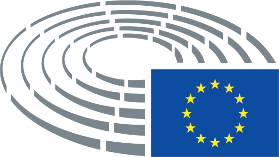 Κείμενο που προτείνει η ΕπιτροπήΤροπολογίαγα)	στην παράγραφο 5, το στοιχείο α) αντικαθίσταται από το ακόλουθο κείμενο:α) μείωση του κόστους κεφαλαίου και των εγγυήσεων δανείων για τα έργα ενέργειας από ανανεώσιμες πηγές και για τα βιοδιυλιστήρια·Ισχύον κείμενοΤροπολογία2α)	Στο άρθρο 3, η παράγραφος 2 αντικαθίσταται από το ακόλουθο κείμενο:2. Τα κράτη μέλη ορίζουν τις εθνικές συνεισφορές για τη συλλογική επίτευξη του δεσμευτικού συνολικού στόχου της Ένωσης κατά την παράγραφο 1 του παρόντος άρθρου στο πλαίσιο των ενοποιημένων εθνικών σχεδίων για την ενέργεια και το κλίμα, σύμφωνα με τα άρθρα 3 έως 5 και τα άρθρα 9 έως 14 του κανονισμού (ΕΕ) 2018/1999. Κατά την εκπόνηση των προσχεδίων των ενοποιημένων εθνικών σχεδίων τους, τα κράτη μέλη μπορούν να λαμβάνουν υπόψη τους τον τύπο του παραρτήματος ΙΙ του εν λόγω κανονισμού.«2. Τα κράτη μέλη διασφαλίζουν ότι το μερίδιο της ενέργειας από ανανεώσιμες πηγές στην ακαθάριστη τελική κατανάλωση ενέργειας το 2030 είναι τουλάχιστον ισοδύναμο με τον εθνικό συνολικό στόχο για το μερίδιο της ενέργειας από ανανεώσιμες πηγές που ορίζεται στην τρίτη στήλη του πίνακα του παραρτήματος Ια (νέο). Οι εν λόγω υποχρεωτικοί εθνικοί συνολικοί στόχοι συνάδουν με τον δεσμευτικό συνολικό στόχο της Ένωσης για το 2030 κατά την παράγραφο 1 του παρόντος άρθρου και αντικατοπτρίζονται στο πλαίσιο των ενοποιημένων εθνικών σχεδίων για την ενέργεια και το κλίμα, σύμφωνα με τα άρθρα 3 έως 5 και τα άρθρα 9 έως 14 του κανονισμού (ΕΕ) 2018/1999.Τα κράτη μέλη θεσπίζουν αποτελεσματικά σχεδιασμένα μέτρα ώστε να διασφαλίζουν ότι το μερίδιο της ενέργειας από ανανεώσιμες πηγές ισούται ή υπερβαίνει αυτό που φαίνεται στην υποχρεωτική πορεία. Εάν, με βάση την αξιολόγηση των προσχεδίων των ενοποιημένων εθνικών σχεδίων για την ενέργεια και το κλίμα, που υποβάλλεται σύμφωνα με το άρθρο 9 του κανονισμού (ΕΕ) 2018/1999, η Επιτροπή καταλήξει στο συμπέρασμα ότι τα εθνικά μέτρα των κρατών μελών είναι ανεπαρκή για την επίτευξη των εθνικών και δεσμευτικών συνολικών στόχων της Ένωσης, ακολουθεί τη διαδικασία του άρθρου 9 και του άρθρου 31 του εν λόγω κανονισμού.»Ισχύον κείμενοΤροπολογία2α)	Η παράγραφος 4 αντικαθίσταται από το ακόλουθο κείμενο4. Τα κράτη μέλη διασφαλίζουν ότι η στήριξη της ηλεκτρικής ενέργειας από ανανεώσιμες πηγές χορηγείται με τρόπο ανοικτό, διαφανή, ανταγωνιστικό, αδιάκριτο και οικονομικά αποδοτικό.«4. Τα κράτη μέλη διασφαλίζουν ότι η στήριξη της ηλεκτρικής ενέργειας από ανανεώσιμες πηγές, μεταξύ άλλων και από συστεγαζόμενα έργα αποθήκευσης ενέργειας, χορηγείται με τρόπο ανοικτό, διαφανή, ανταγωνιστικό, αδιάκριτο και οικονομικά αποδοτικό.Τα κράτη μέλη μπορούν να εξαιρέσουν από τη διαδικασία υποβολής προσφορών τις εγκαταστάσεις μικρής κλίμακας και τα έργα επίδειξης.Τα κράτη μέλη διασφαλίζουν ότι τα συστεγαζόμενα έργα αποθήκευσης ενέργειας μπορούν να αποθηκεύουν ηλεκτρική ενέργεια απευθείας από το δίκτυο, χωρίς απώλεια της πρόσβασης σε καθεστώτα στήριξης ανανεώσιμων πηγών ενέργειας, τα οποία θα πρέπει να εφαρμόζονται μόνο στην ηλεκτρική ενέργεια από ανανεώσιμες πηγές που παράγεται από τη συστεγαζόμενη εγκατάσταση, η οποία θα υπολογίζεται με έξυπνο σύστημα μέτρησης πίσω από το σημείο πρόσβασης στο δίκτυο.Τα κράτη μέλη μπορούν επίσης να εξετάσουν τη θέσπιση μηχανισμών για να διασφαλιστεί η περιφερειακή διαφοροποίηση της ανάπτυξης ηλεκτρικής ενέργειας από ανανεώσιμες πηγές, ιδίως για να εξασφαλιστεί η οικονομικά αποδοτική ενσωμάτωση στο σύστημα.Τα κράτη μέλη μπορούν να εξαιρέσουν από τη διαδικασία υποβολής προσφορών τις εγκαταστάσεις μικρής κλίμακας και τα έργα επίδειξης.Τα κράτη μέλη μπορούν επίσης να εξετάσουν τη θέσπιση μηχανισμών για να διασφαλιστεί η περιφερειακή διαφοροποίηση της ανάπτυξης ηλεκτρικής ενέργειας από ανανεώσιμες πηγές, ιδίως για να εξασφαλιστεί η οικονομικά αποδοτική ενσωμάτωση στο σύστημα.»Κείμενο που προτείνει η ΕπιτροπήΤροπολογία2α)	Τα καθεστώτα στήριξης ηλεκτρικής ενέργειας από ανανεώσιμες πηγές προσδιορίζουν προσφορές που, υπό κατάλληλες συνθήκες και σε συνεννόηση με την επιστημονική κοινότητα, απαιτούν τη συλλογή υψηλής ποιότητας δεδομένων από τις δικαιούχους εγκαταστάσεις και την κοινή χρήση τους υπό όρους που καθορίζονται σαφώς στην προσφορά.Κείμενο που προτείνει η ΕπιτροπήΤροπολογία2α)	Άρθρο 3 α (νέο)Τα κράτη μέλη διασφαλίζουν συλλογικά ότι το μερίδιο της ενέργειας από αέρια από ανανεώσιμες πηγές στην Ένωση, εκφρασμένο ως ποσοστό του φυσικού αερίου που καταναλώνεται, είναι τουλάχιστον [11] % έως το 2030.Κείμενο που προτείνει η ΕπιτροπήΤροπολογία2α)	Δεσμευτικός συνολικός ενωσιακός και εθνικός στόχος για το 2030Κείμενο που προτείνει η ΕπιτροπήΤροπολογία2β)	Παρεμβάλλεται η ακόλουθη παράγραφος 2α (νέα):2α. Τα αρμόδια θεσμικά όργανα της Ένωσης και τα κράτη μέλη λαμβάνουν τα αναγκαία μέτρα σε ενωσιακό και εθνικό επίπεδο, αντίστοιχα, ώστε να συνεχίσει να αυξάνεται το μερίδιο της ενέργειας από ανανεώσιμες πηγές στην ακαθάριστη τελική κατανάλωση ενέργειας της Ένωσης και των κρατών μελών από το 2031 και μετά, ούτως ώστε να συμβάλλει στην επίτευξη οικονομίας υψηλής ενεργειακής απόδοσης, που θα βασίζεται πλήρως στις ανανεώσιμες πηγές ενέργειας, έως το 2040 και στο άρθρο 5 παράγραφος 1 της Συμφωνίας του Παρισιού και να διασφαλίζει τη βιώσιμη και προβλέψιμη μακροπρόθεσμη συνεισφορά των ανανεώσιμων πηγών ενέργειας στον ενωσιακό στόχο για κλιματική ουδετερότητα το αργότερο έως το 2050, όπως ορίζεται στον κανονισμό (ΕΕ) 2021/1119. Έως την 1η Ιανουαρίου 2025, λαμβάνοντας υπόψη τις συμβουλές της Ευρωπαϊκής Επιστημονικής Συμβουλευτικής Επιτροπής για την Κλιματική Αλλαγή και τον ενωσιακό προϋπολογισμό για τα αέρια του θερμοκηπίου που ορίζεται στον κανονισμό (ΕΕ) 2021/1119, και με βάση τα ενοποιημένα εθνικά σχέδια για την ενέργεια και το κλίμα που υποβάλλονται από τα κράτη μέλη έως τις 30 Ιουνίου 2024 σύμφωνα με το άρθρο 14 παράγραφος 2 του κανονισμού (ΕΕ) 2018/1999, η Επιτροπή εγκρίνει πρόταση για την τροποποίηση της παρούσας οδηγίας με στόχο τον καθορισμό στόχων της Ένωσης και των κρατών μελών για την αύξηση του μεριδίου της ενέργειας από ανανεώσιμες πηγές τουλάχιστον για το 2035, το 2040, το 2045 και το 2050, διασφαλίζοντας ότι η αύξηση στη ζήτηση ηλεκτρικής ενέργειας στους τομείς των μεταφορών, της βιομηχανίας, των κτιρίων και της θέρμανσης και ψύξης, καθώς και στην παραγωγή ανανεώσιμων καυσίμων μη βιολογικής προέλευσης, καλύπτεται με ισοδύναμες ποσότητες ικανοτήτων παραγωγής από ανανεώσιμες πηγές.Κείμενο που προτείνει η ΕπιτροπήΤροπολογία2β)	Το άρθρο 4 τροποποιείται ως εξής:στην παράγραφο 4,α) το πρώτο εδάφιο τροποποιείται ως εξής:Τα κράτη μέλη διασφαλίζουν ότι η στήριξη της ηλεκτρικής ενέργειας από ανανεώσιμες πηγές, μεταξύ άλλων και από συστεγαζόμενα έργα αποθήκευσης ενέργειας, χορηγείται με τρόπο ανοικτό, διαφανή, ανταγωνιστικό, αδιάκριτο και οικονομικά αποδοτικό.β) το τρίτο εδάφιο αντικαθίσταται από το ακόλουθο κείμενο:Τα κράτη μέλη θεσπίζουν μηχανισμούς για να διασφαλιστεί η αποτελεσματική ολοκλήρωση του συστήματος των μονάδων ηλεκτρικής ενέργειας από ανανεώσιμες πηγές. Ιδίως, τα καθεστώτα στήριξης είναι σχεδιασμένα έτσι ώστε να ενσωματώνουν σήματα τιμών τοποθεσίας που δίνουν ενθαρρυντικό για τη γεωγραφική ανάπτυξη των σταθμών ανανεώσιμων πηγών ενέργειας, συμπεριλαμβανομένων των υπεράκτιων ανανεώσιμων πηγών ενέργειας, σε συμβατότητα με τις δυνατότητες του δικτύου ηλεκτρικής ενέργειας.η παράγραφος 7 τροποποιείται ως εξής:Για να αυξηθεί η παραγωγή ενέργειας από ανανεώσιμες πηγές στις εξόχως απόκεντρες περιφέρειες και στα μικρά νησιά, τα κράτη μέλη μπορούν να προσαρμόσουν τα καθεστώτα οικονομικής στήριξης έργων ανανεώσιμων πηγών ενέργειας, συστεγαζόμενων και μεμονωμένων έργων αποθήκευσης ευρισκομένων στις εν λόγω περιφέρειες, ώστε να λαμβάνουν υπόψη το κόστος παραγωγής που συνδέεται με τις ιδιαίτερες συνθήκες απομόνωσης και εξωτερικής εξάρτησης που επικρατούν εκεί.Ισχύον κείμενοΤροπολογία2β)	Η παράγραφος 7 αντικαθίσταται από το ακόλουθο κείμενο:7. Για να αυξηθεί η παραγωγή ενέργειας από ανανεώσιμες πηγές στις εξόχως απόκεντρες περιφέρειες και στα μικρά νησιά, τα κράτη μέλη μπορούν να προσαρμόσουν τα καθεστώτα οικονομικής στήριξης έργων ευρισκομένων στις εν λόγω περιφέρειες, ώστε να λαμβάνουν υπόψη το κόστος παραγωγής που συνδέεται με τις ιδιαίτερες συνθήκες απομόνωσης και εξωτερικής εξάρτησης που επικρατούν εκεί.«7. Για να αυξηθεί η παραγωγή ενέργειας από ανανεώσιμες πηγές στις εξόχως απόκεντρες περιφέρειες και στα μικρά νησιά, τα κράτη μέλη μπορούν να προσαρμόσουν τα καθεστώτα οικονομικής στήριξης έργων ανανεώσιμων πηγών ενέργειας και συστεγαζόμενων έργων αποθήκευσης ενέργειας ευρισκομένων στις εν λόγω περιφέρειες, ώστε να λαμβάνουν υπόψη το κόστος παραγωγής που συνδέεται με τις ιδιαίτερες συνθήκες απομόνωσης και εξωτερικής εξάρτησης που επικρατούν εκεί.»Κείμενο που προτείνει η ΕπιτροπήΤροπολογίαΌσον αφορά το πρώτο εδάφιο, στοιχεία α), β) ή γ), το φυσικό αέριο και η ηλεκτρική ενέργεια από ανανεώσιμες πηγές λαμβάνονται υπόψη μία μόνο φορά κατά τον υπολογισμό του μεριδίου ακαθάριστης τελικής κατανάλωσης ενέργειας από ανανεώσιμες πηγές. Η ενέργεια που παράγεται από ανανεώσιμα καύσιμα μη βιολογικής προέλευσης καταλογίζεται στον τομέα —ηλεκτρικής ενέργειας, θέρμανσης και ψύξης ή μεταφορών— όπου καταναλώνεται.Όσον αφορά το πρώτο εδάφιο, στοιχεία α), β) ή γ), το φυσικό αέριο και η ηλεκτρική ενέργεια από ανανεώσιμες πηγές λαμβάνονται υπόψη μία μόνο φορά κατά τον υπολογισμό του μεριδίου ακαθάριστης τελικής κατανάλωσης ενέργειας από ανανεώσιμες πηγές. Εκτός εάν συμφωνηθεί διαφορετικά μεταξύ των κρατών μελών παραγωγής και κατανάλωσης, η ενέργεια που παράγεται από ανανεώσιμα καύσιμα μη βιολογικής προέλευσης καταλογίζεται στον τομέα —ηλεκτρικής ενέργειας, θέρμανσης και ψύξης ή μεταφορών— όπου καταναλώνεται. Όταν τα ανανεώσιμα καύσιμα μη βιολογικής προέλευσης καταναλώνονται σε κράτος μέλος διαφορετικό από αυτό στο οποίο έχουν παραχθεί, εκτός εάν συμφωνηθεί διαφορετικά μεταξύ των ενδιαφερομένων κρατών μελών, η ενέργεια που παράγεται από την καύση ανανεώσιμων καυσίμων μη βιολογικής προέλευσης υπολογίζεται στο 80 % του όγκου τους στη χώρα και στον τομέα όπου καταναλώνεται και στο 20 % του όγκου τους στη χώρα όπου παράγεται». Προκειμένου να παρακολουθείται και να αποφευχθεί τυχόν διπλή καταμέτρηση, η Επιτροπή ενημερώνεται για οποιαδήποτε τέτοια συμφωνία, καθώς και για τους ακριβείς όγκους της προσφοράς και της ζήτησης, τους χρόνους μεταφοράς και την ημερομηνία κατά την οποία θα τεθεί σε λειτουργία η ρύθμιση. Η Επιτροπή καθιστά διαθέσιμες πληροφορίες σχετικά με τις συναφθείσες συμφωνίες, καθώς και για το χρονοδιάγραμμα, τον όγκο, την τιμή και τυχόν πρόσθετους όρους αυτών.Κείμενο που προτείνει η ΕπιτροπήΤροπολογίαΌσον αφορά το πρώτο εδάφιο, στοιχεία α), β) ή γ), το φυσικό αέριο και η ηλεκτρική ενέργεια από ανανεώσιμες πηγές λαμβάνονται υπόψη μία μόνο φορά κατά τον υπολογισμό του μεριδίου ακαθάριστης τελικής κατανάλωσης ενέργειας από ανανεώσιμες πηγές. Η ενέργεια που παράγεται από ανανεώσιμα καύσιμα μη βιολογικής προέλευσης καταλογίζεται στον τομέα —ηλεκτρικής ενέργειας, θέρμανσης και ψύξης ή μεταφορών— όπου καταναλώνεται.Όσον αφορά το πρώτο εδάφιο, στοιχεία α), β) ή γ), το φυσικό αέριο και η ηλεκτρική ενέργεια από ανανεώσιμες πηγές λαμβάνονται υπόψη μία μόνο φορά κατά τον υπολογισμό του μεριδίου ακαθάριστης τελικής κατανάλωσης ενέργειας από ανανεώσιμες πηγές. Η ενέργεια που παράγεται από ανανεώσιμα καύσιμα μη βιολογικής προέλευσης καταλογίζεται στον τομέα —ηλεκτρικής ενέργειας, θέρμανσης και ψύξης ή μεταφορών— όπου καταναλώνεται.Για τους σκοπούς του στοιχείου β), το κράτος μέλος μπορεί να αποφασίσει να υπολογίσει τα ανανεώσιμα καύσιμα και την ηλεκτρική ενέργεια που παράγεται από ανανεώσιμες πηγές και χρησιμοποιείται για την παραγωγή θέρμανσης και ψύξης στους τομείς της θέρμανσης και της ψύξης αντίστοιχα σύμφωνα με το άρθρο 23 παράγραφος 7 και το άρθρο 24 παράγραφος 4β. Τα ανανεώσιμα καύσιμα και η ηλεκτρική ενέργεια που υπολογίζονται στο στοιχείο β) δεν λαμβάνονται υπόψη για τους σκοπούς της επίτευξης των στόχων που ορίζονται στην παράγραφο 1 πρώτο εδάφιο στοιχείο α) του παρόντος άρθρου.Όταν ένα κράτος μέλος αποφασίσει να υπολογίσει τα ανανεώσιμα καύσιμα και την ηλεκτρική ενέργεια που παράγεται από ανανεώσιμες πηγές στο στοιχείο β), θα το κοινοποιήσει στην Επιτροπή ένα έτος πριν από τη θέσπιση του μηχανισμού αυτού.Κείμενο που προτείνει η ΕπιτροπήΤροπολογίαΌσον αφορά το πρώτο εδάφιο, στοιχεία α), β) ή γ), το φυσικό αέριο και η ηλεκτρική ενέργεια από ανανεώσιμες πηγές λαμβάνονται υπόψη μία μόνο φορά κατά τον υπολογισμό του μεριδίου ακαθάριστης τελικής κατανάλωσης ενέργειας από ανανεώσιμες πηγές. Η ενέργεια που παράγεται από ανανεώσιμα καύσιμα μη βιολογικής προέλευσης καταλογίζεται στον τομέα —ηλεκτρικής ενέργειας, θέρμανσης και ψύξης ή μεταφορών— όπου καταναλώνεται.Όσον αφορά το πρώτο εδάφιο, στοιχεία α), β) ή γ), το φυσικό αέριο και η ηλεκτρική ενέργεια από ανανεώσιμες πηγές λαμβάνονται υπόψη μία μόνο φορά κατά τον υπολογισμό του μεριδίου ακαθάριστης τελικής κατανάλωσης ενέργειας από ανανεώσιμες πηγές. Η ενέργεια που παράγεται από ανανεώσιμα καύσιμα μη βιολογικής προέλευσης καταλογίζεται στον τομέα —ηλεκτρικής ενέργειας, θέρμανσης και ψύξης ή μεταφορών— όπου καταναλώνεται.Για τους σκοπούς του στοιχείου β), το κράτος μέλος μπορεί να αποφασίσει να υπολογίσει τα ανανεώσιμα καύσιμα και την ηλεκτρική ενέργεια που παράγεται από ανανεώσιμες πηγές και χρησιμοποιείται για την παραγωγή θέρμανσης και ψύξης στους τομείς της θέρμανσης και της ψύξης αντίστοιχα σύμφωνα με το άρθρο 23 παράγραφος 7 και το άρθρο 24 παράγραφος 4β. Τα ανανεώσιμα καύσιμα και η ηλεκτρική ενέργεια που υπολογίζονται στο στοιχείο β) δεν λαμβάνονται υπόψη για τους σκοπούς της επίτευξης των στόχων που ορίζονται στην παράγραφο 1 πρώτο εδάφιο στοιχείο α) του παρόντος άρθρου. Όταν ένα κράτος μέλος αποφασίσει να υπολογίσει τα ανανεώσιμα καύσιμα και την ηλεκτρική ενέργεια που παράγεται από ανανεώσιμες πηγές στο στοιχείο β), θα κοινοποιήσει την απόφασή της στην Επιτροπή ένα έτος πριν από τη θέσπιση του μηχανισμού αυτού.Κείμενο που προτείνει η ΕπιτροπήΤροπολογίαΌσον αφορά το πρώτο εδάφιο, στοιχεία α), β) ή γ), το φυσικό αέριο και η ηλεκτρική ενέργεια από ανανεώσιμες πηγές λαμβάνονται υπόψη μία μόνο φορά κατά τον υπολογισμό του μεριδίου ακαθάριστης τελικής κατανάλωσης ενέργειας από ανανεώσιμες πηγές. Η ενέργεια που παράγεται από ανανεώσιμα καύσιμα μη βιολογικής προέλευσης καταλογίζεται στον τομέα —ηλεκτρικής ενέργειας, θέρμανσης και ψύξης ή μεταφορών— όπου καταναλώνεται.Όσον αφορά το πρώτο εδάφιο, στοιχεία α), β) ή γ), το φυσικό αέριο και η ηλεκτρική ενέργεια από ανανεώσιμες πηγές λαμβάνονται υπόψη μία μόνο φορά κατά τον υπολογισμό του μεριδίου ακαθάριστης τελικής κατανάλωσης ενέργειας από ανανεώσιμες πηγές. Η ενέργεια που παράγεται από ανανεώσιμα καύσιμα μη βιολογικής προέλευσης καταλογίζεται στον τομέα —ηλεκτρικής ενέργειας, θέρμανσης και ψύξης ή μεταφορών και καταλογίζεται στο κράτος μέλος— όπου καταναλώνεται μόνο εάν έχει προηγουμένως συμφωνηθεί στατιστική μεταβίβαση, κοινό έργο ή καθεστώς κοινής στήριξης μεταξύ των εμπλεκόμενων κρατών μελών. Σε άλλη περίπτωση, τα ανανεώσιμα καύσιμα μη βιολογικής προέλευσης καταλογίζονται στη χώρα όπου παράγονται.Κείμενο που προτείνει η ΕπιτροπήΤροπολογίαΌσον αφορά το πρώτο εδάφιο, στοιχεία α), β) ή γ), το φυσικό αέριο και η ηλεκτρική ενέργεια από ανανεώσιμες πηγές λαμβάνονται υπόψη μία μόνο φορά κατά τον υπολογισμό του μεριδίου ακαθάριστης τελικής κατανάλωσης ενέργειας από ανανεώσιμες πηγές. Η ενέργεια που παράγεται από ανανεώσιμα καύσιμα μη βιολογικής προέλευσης καταλογίζεται στον τομέα —ηλεκτρικής ενέργειας, θέρμανσης και ψύξης ή μεταφορών— όπου καταναλώνεται.Όσον αφορά το πρώτο εδάφιο, στοιχεία α), β) ή γ), το φυσικό αέριο και η ηλεκτρική ενέργεια από ανανεώσιμες πηγές λαμβάνονται υπόψη μία μόνο φορά κατά τον υπολογισμό του μεριδίου ακαθάριστης τελικής κατανάλωσης ενέργειας από ανανεώσιμες πηγές. Η ενέργεια που παράγεται από ανανεώσιμα καύσιμα μη βιολογικής προέλευσης καταλογίζεται στον τομέα —ηλεκτρικής ενέργειας, θέρμανσης και ψύξης ή μεταφορών— όπου καταναλώνεται. Όταν τα ανανεώσιμα καύσιμα μη βιολογικής προέλευσης καταναλώνονται από κράτος μέλος διαφορετικό από το κράτος μέλος παραγωγής, ένα ελάχιστο επίπεδο ενέργειας καταλογίζεται στο κράτος μέλος όπου παράγεται.Κείμενο που προτείνει η ΕπιτροπήΤροπολογίαΤα κράτη μέλη μπορούν να συμφωνήσουν, μέσω ειδικής συμφωνίας συνεργασίας μέσω της πλατφόρμας της Ένωσης για την ανάπτυξη ανανεώσιμων πηγών ενέργειας (Union renewable development platform - «URDP»), να συνυπολογίσουν το ελάχιστο επίπεδο των ανανεώσιμων καυσίμων μη βιολογικής προέλευσης που καταναλώνονται σε ένα κράτος μέλος στο μερίδιο της ακαθάριστης τελικής κατανάλωσης ενέργειας από ανανεώσιμες πηγές στο κράτος μέλος όπου παρήχθησαν τα εν λόγω καύσιμα. Προκειμένου να παρακολουθείται ότι δεν καταλογίζονται τα ίδια ανανεώσιμα καύσιμα μη βιολογικής προέλευσης τόσο στο κράτος μέλος όπου παράγονται όσο και στο κράτος μέλος όπου καταναλώνονται και να καταγράφεται η ποσότητα που διεκδικείται, η Επιτροπή ειδοποιείται για οποιαδήποτε τέτοια συμφωνία, καθώς και για την ποσότητα ανανεώσιμων καυσίμων μη βιολογικής προέλευσης που θα υπολογιστεί συνολικά και για κάθε κράτος μέλος και την ημερομηνία κατά την οποία θα τεθεί σε λειτουργία μια τέτοια συμφωνία.Κείμενο που προτείνει η ΕπιτροπήΤροπολογίαΓια τους σκοπούς του στοιχείου β), το κράτος μέλος μπορεί να αποφασίσει να υπολογίσει τα ανανεώσιμα καύσιμα και την ηλεκτρική ενέργεια που παράγεται από ανανεώσιμες πηγές και χρησιμοποιείται για την παραγωγή θέρμανσης και ψύξης στους τομείς της θέρμανσης και της ψύξης αντίστοιχα σύμφωνα με το άρθρο 23 παράγραφος 7 και το άρθρο 24 παράγραφος 4β. Τα ανανεώσιμα καύσιμα και η ηλεκτρική ενέργεια που υπολογίζονται στο στοιχείο β) δεν λαμβάνονται υπόψη για τους σκοπούς της επίτευξης των στόχων που ορίζονται στην παράγραφο 1 πρώτο εδάφιο στοιχείο α) του παρόντος άρθρου.Όταν ένα κράτος μέλος αποφασίσει να υπολογίσει τα ανανεώσιμα καύσιμα και την ηλεκτρική ενέργεια που παράγεται από ανανεώσιμες πηγές στο στοιχείο β), θα το κοινοποιήσει στην Επιτροπή ένα έτος πριν από τη θέσπιση του μηχανισμού αυτού.Κείμενο που προτείνει η ΕπιτροπήΤροπολογίαΓια τους σκοπούς της παραγράφου 1 πρώτο εδάφιο στοιχείο α), η ακαθάριστη τελική κατανάλωση ηλεκτρικής ενέργειας από ανανεώσιμες πηγές υπολογίζεται ως η ποσότητα ηλεκτρικής ενέργειας που παράγεται σε ένα κράτος μέλος από ανανεώσιμες πηγές, συμπεριλαμβανομένης της παραγωγής ηλεκτρικής ενέργειας από αυτοκαταναλωτές ενέργειας από ανανεώσιμες πηγές και από κοινότητες ανανεώσιμης ενέργειας και της ηλεκτρικής ενέργειας από ανανεώσιμα καύσιμα μη βιολογικής προέλευσης και εξαιρουμένης της ηλεκτρικής ενέργειας που παράγεται με συστήματα αποθήκευσης μέσω άντλησης από νερό που έχει προηγουμένως αντληθεί στον άνω ταμιευτήρα, καθώς και της ηλεκτρικής ενέργειας που χρησιμοποιείται για την παραγωγή ανανεώσιμων καυσίμων μη βιολογικής προέλευσης.·Για τους σκοπούς της παραγράφου 1 πρώτο εδάφιο στοιχείο α), η ακαθάριστη τελική κατανάλωση ηλεκτρικής ενέργειας από ανανεώσιμες πηγές υπολογίζεται ως η ποσότητα ηλεκτρικής ενέργειας που παράγεται σε ένα κράτος μέλος από ανανεώσιμες πηγές, συμπεριλαμβανομένης της παραγωγής ηλεκτρικής ενέργειας από αυτοκαταναλωτές ενέργειας από ανανεώσιμες πηγές και από κοινότητες ανανεώσιμης ενέργειας και της ηλεκτρικής ενέργειας από ανανεώσιμα καύσιμα μη βιολογικής προέλευσης και εξαιρουμένης της ηλεκτρικής ενέργειας που παράγεται με συστήματα αποθήκευσης μέσω άντλησης από νερό που έχει προηγουμένως αντληθεί στον άνω ταμιευτήρα.·Κείμενο που προτείνει η ΕπιτροπήΤροπολογίαα)	Η τελική κατανάλωση ενέργειας από ανανεώσιμες πηγές στον τομέα των μεταφορών υπολογίζεται ως το άθροισμα όλων των βιοκαυσίμων, του βιοαερίου και των ανανεώσιμων καυσίμων μη βιολογικής προέλευσης που καταναλώνονται στον τομέα των μεταφορών.·α)	Η τελική κατανάλωση ενέργειας από ανανεώσιμες πηγές στον τομέα των μεταφορών υπολογίζεται ως το άθροισμα όλων των βιοκαυσίμων, του βιοαερίου, των καυσίμων ανακυκλωμένου άνθρακα και των ανανεώσιμων καυσίμων μη βιολογικής προέλευσης που καταναλώνονται στον τομέα των μεταφορών.·Ισχύον κείμενοΤροπολογία3α)	Άρθρο 7 – παράγραφος 3 – εδάφιο 13. Για τους σκοπούς της παραγράφου 1 πρώτο εδάφιο στοιχείο β), η ακαθάριστη τελική κατανάλωση ενέργειας από ανανεώσιμες πηγές για τον τομέα θέρμανσης και ψύξης υπολογίζεται ως η ποσότητα τηλεθέρμανσης και τηλεψύξης που παράγεται σε ένα κράτος μέλος από ανανεώσιμες πηγές, συν την κατανάλωση άλλων μορφών ενέργειας από ανανεώσιμες πηγές στη βιομηχανία, στα νοικοκυριά, στις υπηρεσίες, στη γεωργία, στη δασοκομία και στην αλιεία για θέρμανση, ψύξη και για βιομηχανικούς σκοπούς.«3. Για τους σκοπούς της παραγράφου 1 πρώτο εδάφιο στοιχείο β), η ακαθάριστη τελική κατανάλωση ενέργειας από ανανεώσιμες πηγές για τον τομέα θέρμανσης και ψύξης υπολογίζεται ως η ποσότητα τηλεθέρμανσης και τηλεψύξης που παράγεται σε ένα κράτος μέλος από ανανεώσιμες πηγές, συν την κατανάλωση άλλων μορφών ενέργειας από ανανεώσιμες πηγές στη βιομηχανία, στα νοικοκυριά, στις υπηρεσίες, στη γεωργία, στη δασοκομία και στην αλιεία για θέρμανση, ψύξη και για βιομηχανικούς σκοπούς. Από το 2023, η ποσότητα των πρώτων υλών βιοενέργειας (μετρούμενη σε απόλυτα επίπεδα), η οποία συμβάλλει στην ακαθάριστη τελική κατανάλωση ενέργειας από ανανεώσιμες πηγές στον τομέα θέρμανσης και ψύξης δεν θα είναι υψηλότερη από τα επίπεδα του 2022.»Ισχύον κείμενοΤροπολογία1. Η ακαθάριστη τελική κατανάλωση ενέργειας από ανανεώσιμες πηγές σε κάθε κράτος μέλος υπολογίζεται ως το άθροισμα:3α)	«1. Η ακαθάριστη τελική κατανάλωση ενέργειας από ανανεώσιμες πηγές σε κάθε κράτος μέλος υπολογίζεται ως το άθροισμα:α) της ακαθάριστης τελικής κατανάλωσης ηλεκτρικής ενέργειας από ανανεώσιμες πηγές·α) της ακαθάριστης τελικής κατανάλωσης ηλεκτρικής ενέργειας από ανανεώσιμες πηγές·β) της ακαθάριστης τελικής κατανάλωσης ενέργειας από ανανεώσιμες πηγές για τον τομέα θέρμανσης και ψύξης· καιβ) της ακαθάριστης τελικής κατανάλωσης ενέργειας από ανανεώσιμες πηγές για τον τομέα θέρμανσης και ψύξης· καιγ) της τελικής κατανάλωσης ενέργειας από ανανεώσιμες πηγές στις μεταφορές.γ) της τελικής κατανάλωσης ενέργειας από ανανεώσιμες πηγές και καύσιμων στις μεταφορές.»Κείμενο που προτείνει η ΕπιτροπήΤροπολογία1α.	Έως τις 31 Δεκεμβρίου 2025, κάθε κράτος μέλος συμφωνεί να δημιουργήσει τουλάχιστον ένα κοινό έργο με ένα ή περισσότερα άλλα κράτη μέλη για την παραγωγή ανανεώσιμης ενέργειας. Η Επιτροπή ενημερώνεται για τη συμφωνία αυτή, καθώς και για την ημερομηνία κατά την οποία αναμένεται να τεθεί σε λειτουργία το έργο. Τα έργα που χρηματοδοτούνται από εθνικές συνεισφορές στο πλαίσιο του μηχανισμού χρηματοδότησης της Ένωσης για την ενέργεια από ανανεώσιμες πηγές που θεσπίστηκε με τον εκτελεστικό κανονισμό (ΕΕ) 2020/1294 της Επιτροπής25 θεωρείται ότι πληρούν την εν λόγω υποχρέωση για τα ενδιαφερόμενα κράτη μέλη.1α.	Έως τις 31 Δεκεμβρίου 2025, κάθε κράτος μέλος συμφωνεί να δημιουργήσει τουλάχιστον δύο κοινά έργα με ένα ή περισσότερα άλλα κράτη μέλη για την παραγωγή ανανεώσιμης ενέργειας. Τα κράτη μέλη με ετήσια κατανάλωση ηλεκτρικής ενέργειας άνω των 100 TWh συνάπτουν συμφωνίες συνεργασίας για τη δημιουργία τρίτου κοινού έργου με ένα ή περισσότερα άλλα κράτη μέλη, για την παραγωγή ανανεώσιμης ενέργειας. Τα κράτη μέλη διασφαλίζουν την αντίστοιχη δυναμικότητα διασύνδεσης επιπλέον των αναγκών που προσδιορίζονται στο ΔΕΔ-Ε. Τα εν λόγω κοινά έργα συμπληρώνουν τα έργα που προβλέπονται στον κανονισμό (ΕΕ) .../... του Ευρωπαϊκού Κοινοβουλίου και του Συμβουλίου [σχετικά με τις κατευθυντήριες γραμμές για τις διευρωπαϊκές ενεργειακές υποδομές, σύμφωνα με την πρόταση COM(2020)0824] και μπορούν να πραγματοποιούνται με τη συμμετοχή τοπικών και περιφερειακών αρχών και ιδιωτικών φορέων. Η Επιτροπή ενημερώνεται για τη συμφωνία αυτή, καθώς και για την ημερομηνία κατά την οποία αναμένεται να τεθεί σε λειτουργία το έργο. Τα έργα που χρηματοδοτούνται από εθνικές συνεισφορές στο πλαίσιο του μηχανισμού χρηματοδότησης της Ένωσης για την ενέργεια από ανανεώσιμες πηγές που θεσπίστηκε με τον εκτελεστικό κανονισμό (ΕΕ) 2020/1294 της Επιτροπής25 θεωρείται ότι πληρούν την εν λόγω υποχρέωση για τα ενδιαφερόμενα κράτη μέλη. Τα κράτη μέλη επιδιώκουν τη δίκαιη κατανομή του κόστους και των οφελών των εν λόγω κοινών έργων. Για τον σκοπό αυτόν, στις σχετικές συμφωνίες συνεργασίας λαμβάνεται υπόψη το σύνολο του κόστους και των οφελών που συνεπάγεται η συνεργασία.____________________________________25 Εκτελεστικός κανονισμός (ΕΕ) 2020/1294, της 15ης Σεπτεμβρίου 2020, για τον μηχανισμό χρηματοδότησης της Ένωσης για την ενέργεια από ανανεώσιμες πηγές (ΕΕ L 303 της 17.9.2020, σ. 1).25 Εκτελεστικός κανονισμός (ΕΕ) 2020/1294, της 15ης Σεπτεμβρίου 2020, για τον μηχανισμό χρηματοδότησης της Ένωσης για την ενέργεια από ανανεώσιμες πηγές (ΕΕ L 303 της 17.9.2020, σ. 1).Κείμενο που προτείνει η ΕπιτροπήΤροπολογία1α.	Έως τις 31 Δεκεμβρίου 2025, κάθε κράτος μέλος συμφωνεί να δημιουργήσει τουλάχιστον ένα κοινό έργο με ένα ή περισσότερα άλλα κράτη μέλη για την παραγωγή ανανεώσιμης ενέργειας. Η Επιτροπή ενημερώνεται για τη συμφωνία αυτή, καθώς και για την ημερομηνία κατά την οποία αναμένεται να τεθεί σε λειτουργία το έργο. Τα έργα που χρηματοδοτούνται από εθνικές συνεισφορές στο πλαίσιο του μηχανισμού χρηματοδότησης της Ένωσης για την ενέργεια από ανανεώσιμες πηγές που θεσπίστηκε με τον εκτελεστικό κανονισμό (ΕΕ) 2020/1294 της Επιτροπής25 θεωρείται ότι πληρούν την εν λόγω υποχρέωση για τα ενδιαφερόμενα κράτη μέλη.1α.	Έως τις 31 Δεκεμβρίου 2025, κάθε κράτος μέλος συμφωνεί να δημιουργήσει τουλάχιστον ένα κοινό έργο με ένα ή περισσότερα άλλα κράτη μέλη για την παραγωγή ανανεώσιμης ενέργειας. Έως το 2030, κάθε κράτος μέλος έχει τουλάχιστον δύο συμφωνίες κοινών έργων. Η Επιτροπή ενημερώνεται για κάθε συμφωνία, καθώς και για την ημερομηνία κατά την οποία αναμένεται να τεθούν σε λειτουργία τα έργα. Τα έργα που χρηματοδοτούνται από εθνικές συνεισφορές στο πλαίσιο του μηχανισμού χρηματοδότησης της Ένωσης για την ενέργεια από ανανεώσιμες πηγές που θεσπίστηκε με τον εκτελεστικό κανονισμό (ΕΕ) 2020/1294 της Επιτροπής25 θεωρείται ότι πληρούν την εν λόγω υποχρέωση για τα ενδιαφερόμενα κράτη μέλη.____________________________________25 Εκτελεστικός κανονισμός (ΕΕ) 2020/1294, της 15ης Σεπτεμβρίου 2020, για τον μηχανισμό χρηματοδότησης της Ένωσης για την ενέργεια από ανανεώσιμες πηγές (ΕΕ L 303 της 17.9.2020, σ. 1).25 Εκτελεστικός κανονισμός (ΕΕ) 2020/1294, της 15ης Σεπτεμβρίου 2020, για τον μηχανισμό χρηματοδότησης της Ένωσης για την ενέργεια από ανανεώσιμες πηγές (ΕΕ L 303 της 17.9.2020, σ. 1).Κείμενο που προτείνει η ΕπιτροπήΤροπολογία1α.	Έως τις 31 Δεκεμβρίου 2025, κάθε κράτος μέλος συμφωνεί να δημιουργήσει τουλάχιστον ένα κοινό έργο με ένα ή περισσότερα άλλα κράτη μέλη για την παραγωγή ανανεώσιμης ενέργειας. Η Επιτροπή ενημερώνεται για τη συμφωνία αυτή, καθώς και για την ημερομηνία κατά την οποία αναμένεται να τεθεί σε λειτουργία το έργο. Τα έργα που χρηματοδοτούνται από εθνικές συνεισφορές στο πλαίσιο του μηχανισμού χρηματοδότησης της Ένωσης για την ενέργεια από ανανεώσιμες πηγές που θεσπίστηκε με τον εκτελεστικό κανονισμό (ΕΕ) 2020/1294 της Επιτροπής25 θεωρείται ότι πληρούν την εν λόγω υποχρέωση για τα ενδιαφερόμενα κράτη μέλη.1α.	Έως τις 31 Δεκεμβρίου 2025, κάθε κράτος μέλος συμφωνεί να δημιουργήσει τουλάχιστον ένα κοινό έργο, και έως το 2030 τουλάχιστον τρία κοινά έργα, με ένα ή περισσότερα άλλα κράτη μέλη για την παραγωγή ανανεώσιμης ενέργειας. Η Επιτροπή ενημερώνεται για τη συμφωνία αυτή, καθώς και για την ημερομηνία κατά την οποία αναμένεται να τεθεί σε λειτουργία το έργο. Τα έργα που χρηματοδοτούνται από εθνικές συνεισφορές στο πλαίσιο του μηχανισμού χρηματοδότησης της Ένωσης για την ενέργεια από ανανεώσιμες πηγές που θεσπίστηκε με τον εκτελεστικό κανονισμό (ΕΕ) 2020/1294 της Επιτροπής25 θεωρείται ότι πληρούν την εν λόγω υποχρέωση για τα ενδιαφερόμενα κράτη μέλη.____________________________________25 Εκτελεστικός κανονισμός (ΕΕ) 2020/1294, της 15ης Σεπτεμβρίου 2020, για τον μηχανισμό χρηματοδότησης της Ένωσης για την ενέργεια από ανανεώσιμες πηγές (ΕΕ L 303 της 17.9.2020, σ. 1).25 Εκτελεστικός κανονισμός (ΕΕ) 2020/1294, της 15ης Σεπτεμβρίου 2020, για τον μηχανισμό χρηματοδότησης της Ένωσης για την ενέργεια από ανανεώσιμες πηγές (ΕΕ L 303 της 17.9.2020, σ. 1).Κείμενο που προτείνει η ΕπιτροπήΤροπολογία1α.	Έως τις 31 Δεκεμβρίου 2025, κάθε κράτος μέλος συμφωνεί να δημιουργήσει τουλάχιστον ένα κοινό έργο με ένα ή περισσότερα άλλα κράτη μέλη για την παραγωγή ανανεώσιμης ενέργειας. Η Επιτροπή ενημερώνεται για τη συμφωνία αυτή, καθώς και για την ημερομηνία κατά την οποία αναμένεται να τεθεί σε λειτουργία το έργο. Τα έργα που χρηματοδοτούνται από εθνικές συνεισφορές στο πλαίσιο του μηχανισμού χρηματοδότησης της Ένωσης για την ενέργεια από ανανεώσιμες πηγές που θεσπίστηκε με τον εκτελεστικό κανονισμό (ΕΕ) 2020/1294 της Επιτροπής25 θεωρείται ότι πληρούν την εν λόγω υποχρέωση για τα ενδιαφερόμενα κράτη μέλη.1α.	Έως τις 31 Δεκεμβρίου 2025, κάθε κράτος μέλος προσπαθεί σε εθελοντική βάση να συμφωνήσει να δημιουργήσει τουλάχιστον ένα κοινό έργο με ένα ή περισσότερα άλλα κράτη μέλη για την παραγωγή ανανεώσιμης ενέργειας. Η Επιτροπή ενημερώνεται για τη συμφωνία αυτή, καθώς και για την ημερομηνία κατά την οποία αναμένεται να τεθεί σε λειτουργία το έργο. Τα έργα που χρηματοδοτούνται από εθνικές συνεισφορές στο πλαίσιο του μηχανισμού χρηματοδότησης της Ένωσης για την ενέργεια από ανανεώσιμες πηγές που θεσπίστηκε με τον εκτελεστικό κανονισμό (ΕΕ) 2020/1294 της Επιτροπής25 θεωρείται ότι πληρούν την εν λόγω υποχρέωση για τα ενδιαφερόμενα κράτη μέλη.____________________________________25 Εκτελεστικός κανονισμός (ΕΕ) 2020/1294, της 15ης Σεπτεμβρίου 2020, για τον μηχανισμό χρηματοδότησης της Ένωσης για την ενέργεια από ανανεώσιμες πηγές (ΕΕ L 303 της 17.9.2020, σ. 1).25 Εκτελεστικός κανονισμός (ΕΕ) 2020/1294, της 15ης Σεπτεμβρίου 2020, για τον μηχανισμό χρηματοδότησης της Ένωσης για την ενέργεια από ανανεώσιμες πηγές (ΕΕ L 303 της 17.9.2020, σ. 1).Κείμενο που προτείνει η ΕπιτροπήΤροπολογία1α.	Έως τις 31 Δεκεμβρίου 2025, κάθε κράτος μέλος συμφωνεί να δημιουργήσει τουλάχιστον ένα κοινό έργο με ένα ή περισσότερα άλλα κράτη μέλη για την παραγωγή ανανεώσιμης ενέργειας. Η Επιτροπή ενημερώνεται για τη συμφωνία αυτή, καθώς και για την ημερομηνία κατά την οποία αναμένεται να τεθεί σε λειτουργία το έργο. Τα έργα που χρηματοδοτούνται από εθνικές συνεισφορές στο πλαίσιο του μηχανισμού χρηματοδότησης της Ένωσης για την ενέργεια από ανανεώσιμες πηγές που θεσπίστηκε με τον εκτελεστικό κανονισμό (ΕΕ) 2020/1294 της Επιτροπής25 θεωρείται ότι πληρούν την εν λόγω υποχρέωση για τα ενδιαφερόμενα κράτη μέλη.1α.	Έως τις 31 Δεκεμβρίου 2025, κάθε κράτος μέλος μπορεί να συμφωνήσει να δημιουργήσει τουλάχιστον ένα κοινό έργο με ένα ή περισσότερα άλλα κράτη μέλη για την παραγωγή ανανεώσιμης ενέργειας, όπως υπεράκτια υβριδικά έργα. Η Επιτροπή ενημερώνεται για τη συμφωνία αυτή, καθώς και για την ημερομηνία κατά την οποία αναμένεται να τεθεί σε λειτουργία το έργο. Τα έργα που χρηματοδοτούνται από εθνικές συνεισφορές στο πλαίσιο του μηχανισμού χρηματοδότησης της Ένωσης για την ενέργεια από ανανεώσιμες πηγές που θεσπίστηκε με τον εκτελεστικό κανονισμό (ΕΕ) 2020/1294 της Επιτροπής25 θεωρείται ότι πληρούν την εν λόγω υποχρέωση για τα ενδιαφερόμενα κράτη μέλη.____________________________________25 Εκτελεστικός κανονισμός (ΕΕ) 2020/1294, της 15ης Σεπτεμβρίου 2020, για τον μηχανισμό χρηματοδότησης της Ένωσης για την ενέργεια από ανανεώσιμες πηγές (ΕΕ L 303 της 17.9.2020, σ. 1).25 Εκτελεστικός κανονισμός (ΕΕ) 2020/1294, της 15ης Σεπτεμβρίου 2020, για τον μηχανισμό χρηματοδότησης της Ένωσης για την ενέργεια από ανανεώσιμες πηγές (ΕΕ L 303 της 17.9.2020, σ. 1).Κείμενο που προτείνει η ΕπιτροπήΤροπολογία1α.	Έως τις 31 Δεκεμβρίου 2025, κάθε κράτος μέλος συμφωνεί να δημιουργήσει τουλάχιστον ένα κοινό έργο με ένα ή περισσότερα άλλα κράτη μέλη για την παραγωγή ανανεώσιμης ενέργειας. Η Επιτροπή ενημερώνεται για τη συμφωνία αυτή, καθώς και για την ημερομηνία κατά την οποία αναμένεται να τεθεί σε λειτουργία το έργο. Τα έργα που χρηματοδοτούνται από εθνικές συνεισφορές στο πλαίσιο του μηχανισμού χρηματοδότησης της Ένωσης για την ενέργεια από ανανεώσιμες πηγές που θεσπίστηκε με τον εκτελεστικό κανονισμό (ΕΕ) 2020/1294 της Επιτροπής25 θεωρείται ότι πληρούν την εν λόγω υποχρέωση για τα ενδιαφερόμενα κράτη μέλη.1α.	Έως τις 31 Δεκεμβρίου 2025, κάθε κράτος μέλος προσπαθεί να συμφωνήσει  να δημιουργήσει τουλάχιστον ένα κοινό έργο με ένα ή περισσότερα άλλα κράτη μέλη για την παραγωγή ανανεώσιμης ενέργειας. Η Επιτροπή ενημερώνεται για τη συμφωνία αυτή, καθώς και για την ημερομηνία κατά την οποία αναμένεται να τεθεί σε λειτουργία το έργο. Τα έργα που χρηματοδοτούνται από εθνικές συνεισφορές στο πλαίσιο του μηχανισμού χρηματοδότησης της Ένωσης για την ενέργεια από ανανεώσιμες πηγές που θεσπίστηκε με τον εκτελεστικό κανονισμό (ΕΕ) 2020/1294 της Επιτροπής25 θεωρείται ότι πληρούν την εν λόγω υποχρέωση για τα ενδιαφερόμενα κράτη μέλη.____________________________________25 Εκτελεστικός κανονισμός (ΕΕ) 2020/1294, της 15ης Σεπτεμβρίου 2020, για τον μηχανισμό χρηματοδότησης της Ένωσης για την ενέργεια από ανανεώσιμες πηγές (ΕΕ L 303 της 17.9.2020, σ. 1).25 Εκτελεστικός κανονισμός (ΕΕ) 2020/1294, της 15ης Σεπτεμβρίου 2020, για τον μηχανισμό χρηματοδότησης της Ένωσης για την ενέργεια από ανανεώσιμες πηγές (ΕΕ L 303 της 17.9.2020, σ. 1).Κείμενο που προτείνει η ΕπιτροπήΤροπολογία1α.	Έως τις 31 Δεκεμβρίου 2025, κάθε κράτος μέλος συμφωνεί να δημιουργήσει τουλάχιστον ένα κοινό έργο με ένα ή περισσότερα άλλα κράτη μέλη για την παραγωγή ανανεώσιμης ενέργειας. Η Επιτροπή ενημερώνεται για τη συμφωνία αυτή, καθώς και για την ημερομηνία κατά την οποία αναμένεται να τεθεί σε λειτουργία το έργο. Τα έργα που χρηματοδοτούνται από εθνικές συνεισφορές στο πλαίσιο του μηχανισμού χρηματοδότησης της Ένωσης για την ενέργεια από ανανεώσιμες πηγές που θεσπίστηκε με τον εκτελεστικό κανονισμό (ΕΕ) 2020/1294 της Επιτροπής25 θεωρείται ότι πληρούν την εν λόγω υποχρέωση για τα ενδιαφερόμενα κράτη μέλη.1α.	Έως τις 31 Δεκεμβρίου 2025, κάθε κράτος μέλος μπορεί να συμφωνήσει να δημιουργήσει τουλάχιστον ένα κοινό έργο με ένα ή περισσότερα άλλα κράτη μέλη για την παραγωγή ανανεώσιμης ενέργειας. Η Επιτροπή ενημερώνεται για τη συμφωνία αυτή, καθώς και για την ημερομηνία κατά την οποία αναμένεται να τεθεί σε λειτουργία το έργο. Τα έργα που χρηματοδοτούνται από εθνικές συνεισφορές στο πλαίσιο του μηχανισμού χρηματοδότησης της Ένωσης για την ενέργεια από ανανεώσιμες πηγές που θεσπίστηκε με τον εκτελεστικό κανονισμό (ΕΕ) 2020/1294 της Επιτροπής25 θεωρείται ότι πληρούν την εν λόγω υποχρέωση για τα ενδιαφερόμενα κράτη μέλη.____________________________________25 Εκτελεστικός κανονισμός (ΕΕ) 2020/1294, της 15ης Σεπτεμβρίου 2020, για τον μηχανισμό χρηματοδότησης της Ένωσης για την ενέργεια από ανανεώσιμες πηγές (ΕΕ L 303 της 17.9.2020, σ. 1).25 Εκτελεστικός κανονισμός (ΕΕ) 2020/1294, της 15ης Σεπτεμβρίου 2020, για τον μηχανισμό χρηματοδότησης της Ένωσης για την ενέργεια από ανανεώσιμες πηγές (ΕΕ L 303 της 17.9.2020, σ. 1).Κείμενο που προτείνει η ΕπιτροπήΤροπολογία7α.	Τα κράτη μέλη που συνορεύουν με θαλάσσια λεκάνη συνεργάζονται για να καθορίσουν από κοινού την ποσότητα υπεράκτιας ανανεώσιμης ενέργειας που σχεδιάζουν να παραγάγουν στη συγκεκριμένη θαλάσσια λεκάνη έως το 2050, με ενδιάμεσα στάδια το 2030 και το 2040. Λαμβάνουν υπόψη τις ιδιαιτερότητες και την ανάπτυξη σε κάθε περιοχή, το δυναμικό υπεράκτιας ανανεώσιμης ενέργειας της θαλάσσιας λεκάνης και τη σημασία της διασφάλισης του σχετικού σχεδιασμού ενοποιημένου δικτύου. Τα κράτη μέλη κοινοποιούν την ποσότητα αυτή στα επικαιροποιημένα ενοποιημένα εθνικά σχέδια για την ενέργεια και το κλίμα που υποβάλλονται σύμφωνα με το άρθρο 14 του κανονισμού (ΕΕ) 2018/1999.»·7α.	Τα κράτη μέλη που συνορεύουν με θαλάσσια λεκάνη συνεργάζονται για να καθορίσουν από κοινού και να διαθέσουν επαρκή χώρο στα θαλάσσια χωροταξικά τους σχέδια για την ποσότητα υπεράκτιας ανανεώσιμης ενέργειας και τις σχετικές υποδομές που σχεδιάζουν να παραγάγουν στη συγκεκριμένη θαλάσσια λεκάνη έως το 2030, το 2040 και το 2050. Όταν ο σωρευμένος στόχος δεν ανέρχεται σε τουλάχιστον 79 GW και 340 GW εγκαταστημένης ισχύος έως το 2030 και το 2050 αντίστοιχα, ή όταν τα ενδιάμεσα στάδια δεν ευθυγραμμίζονται με τους στόχους του 2030 και του 2050, η Επιτροπή λαμβάνει πρόσθετα μέτρα για τη διευκόλυνση της υλοποίησης των υπεράκτιων ανανεώσιμων πηγών ενέργειας. Τα κράτη μέλη διευκολύνουν τη συνύπαρξη με θαλάσσιες δραστηριότητες και λαμβάνουν υπόψη τις ιδιαιτερότητες και την ανάπτυξη σε κάθε περιοχή, το δυναμικό υπεράκτιας ανανεώσιμης ενέργειας της θαλάσσιας λεκάνης και τη σημασία της διασφάλισης του σχετικού σχεδιασμού ενοποιημένου δικτύου, συμπεριλαμβανομένων των απαραίτητων υποδομών εντός και εκτός θαλάσσης, πιθανών συμπληρωματικών χρήσεων, υπεράκτιων ανανεώσιμων υβριδικών περιουσιακών στοιχείων και ανανεώσιμων υβριδικών μονάδων και εγκαταστάσεων, με σεβασμό προς την περιβαλλοντική νομοθεσία της ΕΕ. Τα κράτη μέλη κοινοποιούν την ποσότητα αυτή και το δίκτυο που έχουν σχεδιάσει στα επικαιροποιημένα ενοποιημένα εθνικά σχέδια για την ενέργεια και το κλίμα που υποβάλλονται σύμφωνα με το άρθρο 14 του κανονισμού (ΕΕ) 2018/1999. Τουλάχιστον δύο χρόνια μετά την έναρξη ισχύος της παρούσας οδηγίας, τα κράτη μέλη θα εξασφαλίσουν ότι τα θαλάσσια χωροταξικά τους σχέδια σύμφωνα με την οδηγία (ΕΕ) 2014/89 θα ευθυγραμμιστούν με τις διατάξεις της παρούσας παραγράφου.»·Κείμενο που προτείνει η ΕπιτροπήΤροπολογία7α.	Τα κράτη μέλη που συνορεύουν με θαλάσσια λεκάνη συνεργάζονται για να καθορίσουν από κοινού την ποσότητα υπεράκτιας ανανεώσιμης ενέργειας που σχεδιάζουν να παραγάγουν στη συγκεκριμένη θαλάσσια λεκάνη έως το 2050, με ενδιάμεσα στάδια το 2030 και το 2040. Λαμβάνουν υπόψη τις ιδιαιτερότητες και την ανάπτυξη σε κάθε περιοχή, το δυναμικό υπεράκτιας ανανεώσιμης ενέργειας της θαλάσσιας λεκάνης και τη σημασία της διασφάλισης του σχετικού σχεδιασμού ενοποιημένου δικτύου. Τα κράτη μέλη κοινοποιούν την ποσότητα αυτή στα επικαιροποιημένα ενοποιημένα εθνικά σχέδια για την ενέργεια και το κλίμα που υποβάλλονται σύμφωνα με το άρθρο 14 του κανονισμού (ΕΕ) 2018/1999.»·7α.	Τα κράτη μέλη που συνορεύουν με θαλάσσια λεκάνη συνεργάζονται για να καθορίσουν από κοινού την ποσότητα υπεράκτιας ανανεώσιμης ενέργειας που σχεδιάζουν να παραγάγουν στη συγκεκριμένη θαλάσσια λεκάνη έως το 2050, με ενδιάμεσα στάδια και πορείες ανά θαλάσσια λεκάνη το 2030 και το 2040. Διασφαλίζουν συλλογικά ότι τα σχέδια αυτά συνάδουν με την εκπλήρωση των στόχων που ορίζονται στην ανακοίνωση της Επιτροπής της 19ης Νοεμβρίου 2020 με τίτλο «Μια στρατηγική της ΕΕ για την αξιοποίηση του δυναμικού των υπεράκτιων ανανεώσιμων πηγών ενέργειας για ένα κλιματικά ουδέτερο μέλλον», λαμβάνοντας παράλληλα υπόψη την προστασία της θαλάσσιας βιοποικιλότητας, τις ιδιαιτερότητες και την ανάπτυξη σε κάθε περιοχή, το δυναμικό υπεράκτιας ανανεώσιμης ενέργειας της θαλάσσιας λεκάνης και τη σημασία της διασφάλισης του σχετικού σχεδιασμού ενοποιημένου δικτύου. Τα κράτη μέλη κοινοποιούν την ποσότητα αυτή, καθώς και τα ενδιάμεσα στάδια και τις πορείες ανά θαλάσσια λεκάνη, στα επικαιροποιημένα ενοποιημένα εθνικά σχέδια για την ενέργεια και το κλίμα που υποβάλλονται σύμφωνα με το άρθρο 14 του κανονισμού (ΕΕ) 2018/1999. Όταν τα κράτη μέλη δεν ευθυγραμμίζονται με τις πορείες ανά θαλάσσια λεκάνη, η Ευρωπαϊκή Επιτροπή μπορεί να λάβει συμπληρωματικά μέτρα για την υποστήριξή τους.Κείμενο που προτείνει η ΕπιτροπήΤροπολογία7α.	Τα κράτη μέλη που συνορεύουν με θαλάσσια λεκάνη συνεργάζονται για να καθορίσουν από κοινού την ποσότητα υπεράκτιας ανανεώσιμης ενέργειας που σχεδιάζουν να παραγάγουν στη συγκεκριμένη θαλάσσια λεκάνη έως το 2050, με ενδιάμεσα στάδια το 2030 και το 2040. Λαμβάνουν υπόψη τις ιδιαιτερότητες και την ανάπτυξη σε κάθε περιοχή, το δυναμικό υπεράκτιας ανανεώσιμης ενέργειας της θαλάσσιας λεκάνης και τη σημασία της διασφάλισης του σχετικού σχεδιασμού ενοποιημένου δικτύου. Τα κράτη μέλη κοινοποιούν την ποσότητα αυτή στα επικαιροποιημένα ενοποιημένα εθνικά σχέδια για την ενέργεια και το κλίμα που υποβάλλονται σύμφωνα με το άρθρο 14 του κανονισμού (ΕΕ) 2018/1999.»·7α.	Τα κράτη μέλη που συνορεύουν με θαλάσσια λεκάνη συνεργάζονται για να καθορίσουν από κοινού την ποσότητα υπεράκτιας ανανεώσιμης ενέργειας που σχεδιάζουν να παραγάγουν στη συγκεκριμένη θαλάσσια λεκάνη έως το 2050, με ενδιάμεσα στάδια το 2030 και το 2040. Λαμβάνουν υπόψη τις ιδιαιτερότητες και την ανάπτυξη σε κάθε περιοχή, το δυναμικό υπεράκτιας ανανεώσιμης ενέργειας της θαλάσσιας λεκάνης και τη σημασία της διασφάλισης του σχετικού σχεδιασμού ενοποιημένου δικτύου, καθώς και την ανάγκη συμπερίληψης κοινοτήτων ανανεώσιμων πηγών ενέργειας στην ανάπτυξη κοινών υπεράκτιων έργων, διασφαλίζοντας παράλληλα την κινητοποίηση της αυξημένης ανάπτυξης υπεράκτιων ανανεώσιμων πηγών ενέργειας στο πλαίσιο της στρατηγικής για τη βιοποικιλότητα και της οδηγίας 92/43/ΕΟΚ. Τα κράτη μέλη κοινοποιούν την ποσότητα αυτή στα επικαιροποιημένα ενοποιημένα εθνικά σχέδια για την ενέργεια και το κλίμα που υποβάλλονται σύμφωνα με το άρθρο 14 του κανονισμού (ΕΕ) 2018/1999. Έως τις … [δύο έτη μετά την έναρξη ισχύος της παρούσας τροποποιητικής οδηγίας], τα κράτη μέλη ευθυγραμμίζουν τα θαλάσσια χωροταξικά τους σχέδια σύμφωνα με την οδηγία (ΕΕ) 2014/89 με τις διατάξεις της παρούσας παραγράφου.»·Κείμενο που προτείνει η ΕπιτροπήΤροπολογία7α.	Τα κράτη μέλη που συνορεύουν με θαλάσσια λεκάνη συνεργάζονται για να καθορίσουν από κοινού την ποσότητα υπεράκτιας ανανεώσιμης ενέργειας που σχεδιάζουν να παραγάγουν στη συγκεκριμένη θαλάσσια λεκάνη έως το 2050, με ενδιάμεσα στάδια το 2030 και το 2040. Λαμβάνουν υπόψη τις ιδιαιτερότητες και την ανάπτυξη σε κάθε περιοχή, το δυναμικό υπεράκτιας ανανεώσιμης ενέργειας της θαλάσσιας λεκάνης και τη σημασία της διασφάλισης του σχετικού σχεδιασμού ενοποιημένου δικτύου. Τα κράτη μέλη κοινοποιούν την ποσότητα αυτή στα επικαιροποιημένα ενοποιημένα εθνικά σχέδια για την ενέργεια και το κλίμα που υποβάλλονται σύμφωνα με το άρθρο 14 του κανονισμού (ΕΕ) 2018/1999.»·7α.	Τα κράτη μέλη που συνορεύουν με θαλάσσια λεκάνη συνεργάζονται για να καθορίσουν από κοινού την ποσότητα υπεράκτιας ανανεώσιμης ενέργειας, συμπεριλαμβανομένων των πλωτών αιολικών και ηλιακών πάρκων, που σχεδιάζουν να παραγάγουν στη συγκεκριμένη θαλάσσια λεκάνη έως το 2050, με ενδιάμεσα στάδια το 2030 και το 2040, σύμφωνα με τον [αναθεωρημένος κανονισμός (ΕΕ) αριθ. 347/2013]. Λαμβάνουν υπόψη τις ιδιαιτερότητες και την ανάπτυξη σε κάθε περιοχή, ιδίως τις δραστηριότητες που ήδη λαμβάνουν χώρα στις επηρεαζόμενες περιοχές, την πιθανή βλάβη στο περιβάλλον, το άρθρο 2 της συμφωνίας του Παρισιού, το δυναμικό υπεράκτιας ανανεώσιμης ενέργειας της θαλάσσιας λεκάνης και τη σημασία της διασφάλισης του σχετικού σχεδιασμού ενοποιημένου δικτύου. Τα κράτη μέλη κοινοποιούν την ποσότητα αυτή στα επικαιροποιημένα ενοποιημένα εθνικά σχέδια για την ενέργεια και το κλίμα που υποβάλλονται σύμφωνα με το άρθρο 14 του κανονισμού (ΕΕ) 2018/1999.»·Κείμενο που προτείνει η ΕπιτροπήΤροπολογία7α.	Τα κράτη μέλη που συνορεύουν με θαλάσσια λεκάνη συνεργάζονται για να καθορίσουν από κοινού την ποσότητα υπεράκτιας ανανεώσιμης ενέργειας που σχεδιάζουν να παραγάγουν στη συγκεκριμένη θαλάσσια λεκάνη έως το 2050, με ενδιάμεσα στάδια το 2030 και το 2040. Λαμβάνουν υπόψη τις ιδιαιτερότητες και την ανάπτυξη σε κάθε περιοχή, το δυναμικό υπεράκτιας ανανεώσιμης ενέργειας της θαλάσσιας λεκάνης και τη σημασία της διασφάλισης του σχετικού σχεδιασμού ενοποιημένου δικτύου. Τα κράτη μέλη κοινοποιούν την ποσότητα αυτή στα επικαιροποιημένα ενοποιημένα εθνικά σχέδια για την ενέργεια και το κλίμα που υποβάλλονται σύμφωνα με το άρθρο 14 του κανονισμού (ΕΕ) 2018/1999.»·7α.	Τα κράτη μέλη που συνορεύουν με θαλάσσια λεκάνη συνεργάζονται για να καθορίσουν από κοινού την ποσότητα υπεράκτιας ανανεώσιμης ενέργειας που σχεδιάζουν να παραγάγουν στη συγκεκριμένη θαλάσσια λεκάνη έως το 2050, με ενδιάμεσα στάδια το 2030 και το 2040. Κάθε κράτος μέλος υποδεικνύει τους προγραμματισμένους όγκους που επιτυγχάνονται μέσω κρατικών διαδικασιών υποβολής προσφορών και μέσω μιας πορείας ανοικτών θυρών αντίστοιχα. Λαμβάνουν υπόψη τις ιδιαιτερότητες και την ανάπτυξη σε κάθε περιοχή, το δυναμικό υπεράκτιας ανανεώσιμης ενέργειας της θαλάσσιας λεκάνης και τη σημασία της διασφάλισης του σχετικού σχεδιασμού ενοποιημένου δικτύου. Τα κράτη μέλη κοινοποιούν την ποσότητα αυτή στα επικαιροποιημένα ενοποιημένα εθνικά σχέδια για την ενέργεια και το κλίμα που υποβάλλονται σύμφωνα με το άρθρο 14 του κανονισμού (ΕΕ) 2018/1999.»·Κείμενο που προτείνει η ΕπιτροπήΤροπολογία7α.	Τα κράτη μέλη που συνορεύουν με θαλάσσια λεκάνη συνεργάζονται για να καθορίσουν από κοινού την ποσότητα υπεράκτιας ανανεώσιμης ενέργειας που σχεδιάζουν να παραγάγουν στη συγκεκριμένη θαλάσσια λεκάνη έως το 2050, με ενδιάμεσα στάδια το 2030 και το 2040. Λαμβάνουν υπόψη τις ιδιαιτερότητες και την ανάπτυξη σε κάθε περιοχή, το δυναμικό υπεράκτιας ανανεώσιμης ενέργειας της θαλάσσιας λεκάνης και τη σημασία της διασφάλισης του σχετικού σχεδιασμού ενοποιημένου δικτύου. Τα κράτη μέλη κοινοποιούν την ποσότητα αυτή στα επικαιροποιημένα ενοποιημένα εθνικά σχέδια για την ενέργεια και το κλίμα που υποβάλλονται σύμφωνα με το άρθρο 14 του κανονισμού (ΕΕ) 2018/1999.»·7α.	Τα κράτη μέλη που συνορεύουν με θαλάσσια λεκάνη συνεργάζονται για να καθορίσουν από κοινού την ποσότητα υπεράκτιας ανανεώσιμης ενέργειας που σχεδιάζουν να παραγάγουν στη συγκεκριμένη θαλάσσια λεκάνη έως το 2050, με ενδιάμεσα στάδια το 2030 και το 2040. Λαμβάνουν υπόψη τις ιδιαιτερότητες και την ανάπτυξη σε κάθε περιοχή, συμπεριλαμβανομένης της τεχνικής και οικονομικής σκοπιμότητας των υποδομών του διασυνδεδεμένου δικτύου μεταφοράς, το δυναμικό υπεράκτιας ανανεώσιμης ενέργειας της θαλάσσιας λεκάνης και τη σημασία της διασφάλισης του σχετικού σχεδιασμού ενοποιημένου δικτύου. Τα κράτη μέλη κοινοποιούν την ποσότητα αυτή στα επικαιροποιημένα ενοποιημένα εθνικά σχέδια για την ενέργεια και το κλίμα που υποβάλλονται σύμφωνα με το άρθρο 14 του κανονισμού (ΕΕ) 2018/1999.»·Κείμενο που προτείνει η ΕπιτροπήΤροπολογία7α.	Τα κράτη μέλη που συνορεύουν με θαλάσσια λεκάνη συνεργάζονται για να καθορίσουν από κοινού την ποσότητα υπεράκτιας ανανεώσιμης ενέργειας που σχεδιάζουν να παραγάγουν στη συγκεκριμένη θαλάσσια λεκάνη έως το 2050, με ενδιάμεσα στάδια το 2030 και το 2040. Λαμβάνουν υπόψη τις ιδιαιτερότητες και την ανάπτυξη σε κάθε περιοχή, το δυναμικό υπεράκτιας ανανεώσιμης ενέργειας της θαλάσσιας λεκάνης και τη σημασία της διασφάλισης του σχετικού σχεδιασμού ενοποιημένου δικτύου. Τα κράτη μέλη κοινοποιούν την ποσότητα αυτή στα επικαιροποιημένα ενοποιημένα εθνικά σχέδια για την ενέργεια και το κλίμα που υποβάλλονται σύμφωνα με το άρθρο 14 του κανονισμού (ΕΕ) 2018/1999.»·7α.	Τα κράτη μέλη που συνορεύουν με θαλάσσια λεκάνη συνεργάζονται για να καθορίσουν από κοινού την ποσότητα υπεράκτιας ανανεώσιμης ενέργειας που σχεδιάζουν να παραγάγουν στη συγκεκριμένη θαλάσσια λεκάνη έως το 2050, με ενδιάμεσα στάδια το 2030 και το 2040. Λαμβάνουν υπόψη τις ιδιαιτερότητες και την ανάπτυξη σε κάθε περιοχή, συμπεριλαμβανομένης της τεχνικής και οικονομικής σκοπιμότητας των υποδομών του διασυνδεδεμένου δικτύου μεταφοράς, το δυναμικό υπεράκτιας ανανεώσιμης ενέργειας της θαλάσσιας λεκάνης και τη σημασία της διασφάλισης του σχετικού σχεδιασμού ενοποιημένου δικτύου. Τα κράτη μέλη κοινοποιούν την ποσότητα αυτή στα επικαιροποιημένα ενοποιημένα εθνικά σχέδια για την ενέργεια και το κλίμα που υποβάλλονται σύμφωνα με το άρθρο 14 του κανονισμού (ΕΕ) 2018/1999.»·Κείμενο που προτείνει η ΕπιτροπήΤροπολογία7αα.	Προκειμένου να διασφαλιστεί η βιώσιμη διαχείριση του θαλάσσιου χώρου και των ακτών και να απελευθερωθεί το δυναμικό των υπεράκτιων ανανεώσιμων πηγών ενέργειας, τα κράτη μέλη κάνουν χρήση της διαδικασίας θαλάσσιου χωροταξικού σχεδιασμού (ΘΧΣ), συνοδευόμενη από μια σταθερή προσέγγιση για τη συμμετοχή του κοινού, κάτι που διασφαλίζει ότι οι απόψεις των ενδιαφερομένων μερών και των παράκτιων κοινοτήτων λαμβάνονται υπόψη σε πρώιμο στάδιο. Προκειμένου να ενισχυθεί η ευρεία αποδοχή από το κοινό, τα κράτη μέλη διασφαλίζουν τη δυνατότητα συμπερίληψης κοινοτήτων ανανεώσιμων πηγών ενέργειας σε κοινά έργα συνεργασίας για την υπεράκτια ενέργεια από ανανεώσιμες πηγές.Κείμενο που προτείνει η ΕπιτροπήΤροπολογία7αβ.	Προκειμένου να μειωθεί η πολυπλοκότητα, να αυξηθεί η αποτελεσματικότητα και η διαφάνεια και να ενισχυθεί η συνεργασία μεταξύ των κρατών μελών, θα πρέπει να υπάρχει ένα μοναδικό σημείο επαφής («υπηρεσία μίας στάσης») ανά διάδρομο προτεραιότητας υπεράκτιων δικτύων, κάτι που θα διευκολύνει τη διαδικασία χορήγησης αδειών για τα έργα ενέργειας από ανανεώσιμες πηγές κοινού ενδιαφέροντος.Κείμενο που προτείνει η ΕπιτροπήΤροπολογίαβα)	προστίθεται η ακόλουθη παράγραφος:Μετά την ανακοίνωση των επικαιροποιημένων ολοκληρωμένων εθνικών σχεδίων για την ενέργεια και το κλίμα, η Επιτροπή αξιολογεί κάθε πιθανό χάσμα μεταξύ της πιθανής ποσότητας υπεράκτιων ανανεώσιμων πηγών ενέργειας των κρατών μελών και της ποσότητας υπεράκτιων ανανεώσιμων πηγών ενέργειας που σχεδιάζεται για το 2030, το 2040 και το 2050. Εφόσον ενδείκνυται, η Επιτροπή λαμβάνει πρόσθετα μέτρα για τη μείωση του χάσματος.Κείμενο που προτείνει η ΕπιτροπήΤροπολογίαββ)	προστίθεται η ακόλουθη παράγραφος:Κατά τον καθορισμό της ποσότητας υπεράκτιων ανανεώσιμων πηγών ενέργειας, τα κράτη μέλη που συνορεύουν με θαλάσσια λεκάνη χρησιμοποιούν τη διαδικασία θαλάσσιου χωροταξικού σχεδιασμού που διασφαλίζει μια προσέγγιση ισχυρής συμμετοχής του κοινού, έτσι ώστε να λαμβάνονται υπόψη οι απόψεις όλων των ενδιαφερομένων και των επηρεαζόμενων παράκτιων κοινοτήτων, καθώς και οι επιπτώσεις στις δραστηριότητες που αναλαμβάνονται ήδη στις επηρεαζόμενες περιοχές, με σκοπό τη διασφάλιση της βιώσιμης διαχείρισης του θαλάσσιου χώρου·Κείμενο που προτείνει η ΕπιτροπήΤροπολογία-α)	στην παράγραφο 1, το δεύτερο εδάφιο αντικαθίστανται από το ακόλουθο κείμενο:Συγκεκριμένα, τα κράτη μέλη λαμβάνουν τα δέοντα μέτρα για να εξασφαλίσουν ότι:α) οι διοικητικές διαδικασίες απλουστεύονται και διεκπεραιώνονται με ταχείες διαδικασίες στο κατάλληλο διοικητικό επίπεδο και ορίζονται προβλέψιμα χρονοδιαγράμματα για τις διαδικασίες που αναφέρονται στο πρώτο εδάφιο·β) οι κανόνες για την έγκριση, την πιστοποίηση και τη χορήγηση άδειας είναι αντικειμενικοί, διαφανείς και αναλογικοί, δεν δημιουργούν διακρίσεις μεταξύ των αιτούντων, και λαμβάνουν πλήρως υπόψη τις ιδιαιτερότητες των επιμέρους τεχνολογιών ανανεώσιμης ενέργειας·γ) τα διοικητικά τέλη που καταβάλλουν οι καταναλωτές, οι πολεοδόμοι, οι αρχιτέκτονες, οι κατασκευαστές και οι εγκαταστάτες και προμηθευτές εξοπλισμού και συστημάτων είναι διαφανή και ανάλογα του κόστουςδ) οι απλουστευμένες και λιγότερο επιβαρυντικές διαδικασίες αδειοδότησης, συμπεριλαμβανομένης μιας απλής διαδικασίας κοινοποίησης, έχουν θεσπιστεί για αποκεντρωμένες συσκευές και για την παραγωγή και αποθήκευση ενέργειας από ανανεώσιμες πηγές, μεταξύ άλλων και στη μορφή υδρογόνου, υπό τον όρο ότι οι ίδιες απλουστευμένες διαδικασίες αδειοδότησης εφαρμόζονται και στις σχετικές εξελίξεις του δικτύου μεταφοράς και διανομής σε περίπτωση που οι τελευταίες δεν έχουν ως αποτέλεσμα την αύξηση της κατειλημμένης περιοχής· καιε) οι διαδικασίες αδειοδότησης για σταθμούς παραγωγής ενέργειας, μεταξύ άλλων για υπεράκτιους σταθμούς ανανεώσιμων πηγών ενέργειας, και για τα πάγια στοιχεία του δικτύου που είναι απαραίτητα για τη σύνδεση και την ενσωμάτωση των εν λόγω σταθμών στο ενεργειακό σύστημα, καθώς και στο σύστημα υδρογόνου, ενσωματώνονται ή συντονίζονται όπου προβλέπονται διαφορετικές διαδικασίες για σταθμούς παραγωγής ενέργειας και διαφορετικά πάγια στοιχεία δικτύου σύμφωνα με την εθνική νομοθεσία.Κείμενο που προτείνει η ΕπιτροπήΤροπολογία-α)	Στην παράγραφο 1, το δεύτερο εδάφιο τροποποιείται ως εξής:Συγκεκριμένα, τα κράτη μέλη λαμβάνουν τα δέοντα μέτρα για να εξασφαλίσουν ότι:α) οι διοικητικές διαδικασίες απλουστεύονται και διεκπεραιώνονται με ταχείες διαδικασίες στο κατάλληλο διοικητικό επίπεδο και ορίζονται προβλέψιμα χρονοδιαγράμματα για τις διαδικασίες που αναφέρονται στο πρώτο εδάφιο·β) οι κανόνες για την έγκριση, την πιστοποίηση και τη χορήγηση άδειας είναι αντικειμενικοί, διαφανείς και αναλογικοί, δεν δημιουργούν διακρίσεις μεταξύ των αιτούντων, και λαμβάνουν πλήρως υπόψη τις ιδιαιτερότητες των επιμέρους τεχνολογιών ανανεώσιμης ενέργειας·γ) τα διοικητικά τέλη που καταβάλλουν οι καταναλωτές, οι πολεοδόμοι, οι αρχιτέκτονες, οι κατασκευαστές και οι εγκαταστάτες και προμηθευτές εξοπλισμού και συστημάτων είναι διαφανή και ανάλογα του κόστουςδ) απλουστευμένες και λιγότερο επιβαρυντικές διαδικασίες αδειοδότησης, συμπεριλαμβανομένης μιας απλής διαδικασίας κοινοποίησης, έχουν θεσπιστεί για αποκεντρωμένες συσκευές και για την παραγωγή και αποθήκευση ενέργειας από ανανεώσιμες πηγές, υπό τον όρο ότι οι ίδιες απλουστευμένες διαδικασίες αδειοδότησης εφαρμόζονται και στις σχετικές εξελίξεις του δικτύου μεταφοράς και διανομής σε περίπτωση που οι τελευταίες δεν έχουν ως αποτέλεσμα την αύξηση της κατειλημμένης περιοχής.ε) οι διαδικασίες αδειοδότησης για σταθμούς παραγωγής ενέργειας, μεταξύ άλλων για υπεράκτιους σταθμούς ανανεώσιμων πηγών ενέργειας, και για τα πάγια στοιχεία του δικτύου που είναι απαραίτητα για τη σύνδεση και την ενσωμάτωση των εν λόγω σταθμών, ενσωματώνονται ή συντονίζονται όπου προβλέπονται διαφορετικές διαδικασίες για σταθμούς παραγωγής ενέργειας και διαφορετικά πάγια στοιχεία δικτύου σύμφωνα με την εθνική νομοθεσία.Ισχύον κείμενοΤροπολογία-α)	στην παράγραφο 1, το στοιχείο δ) αντικαθίσταται από το ακόλουθο κείμενο:δ) καθορίζονται απλουστευμένες και λιγότερο επαχθείς διαδικασίες αδειοδότησης, μεταξύ άλλων μέσω απλής κοινοποίησης, για αποκεντρωμένα συστήματα παραγωγής και αποθήκευσης ενέργειας από ανανεώσιμες πηγές.«δ) καθορίζονται απλουστευμένες και λιγότερο επαχθείς διαδικασίες αδειοδότησης, μεταξύ άλλων μέσω απλής κοινοποίησης και ενιαίων σημείων επαφής, για αποκεντρωμένα συστήματα παραγωγής και αποθήκευσης ενέργειας από ανανεώσιμες πηγές.»Κείμενο που προτείνει η ΕπιτροπήΤροπολογία2.	Τα κράτη μέλη ορίζουν τις τεχνικές προδιαγραφές που πρέπει να πληρούν ο εξοπλισμός και τα συστήματα ενέργειας από ανανεώσιμες πηγές για να μπορούν να επωφεληθούν από καθεστώτα στήριξης. Όταν υπάρχουν εναρμονισμένα ή ευρωπαϊκά πρότυπα, όπως τα τεχνικά συστήματα αναφοράς που θεσπίστηκαν από τους ευρωπαϊκούς οργανισμούς τυποποίησης, οι εν λόγω τεχνικές προδιαγραφές εκφράζονται με βάση τα εν λόγω πρότυπα. Δίνεται προτεραιότητα στα εναρμονισμένα πρότυπα των οποίων τα στοιχεία αναφοράς έχουν δημοσιευθεί στην Επίσημη Εφημερίδα της Ευρωπαϊκής Ένωσης για τη στήριξη της ευρωπαϊκής νομοθεσίας, ενώ ελλείψει αυτών χρησιμοποιούνται άλλα εναρμονισμένα πρότυπα και ευρωπαϊκά πρότυπα, με τη σειρά αυτή. Οι εν λόγω τεχνικές προδιαγραφές δεν προβλέπουν το πού πρέπει να πιστοποιούνται ο εξοπλισμός και τα συστήματα και δεν συνιστούν εμπόδιο στην ορθή λειτουργία της εσωτερικής αγοράς.»·2.	Τα κράτη μέλη ορίζουν τις τεχνικές προδιαγραφές που πρέπει να πληρούν ο εξοπλισμός και τα συστήματα ενέργειας από ανανεώσιμες πηγές για να μπορούν να επωφεληθούν από καθεστώτα στήριξης και να είναι επιλέξιμες στο πλαίσιο δημοσίων συμβάσεων. Όταν υπάρχουν κανονιστικές απαιτήσεις και εναρμονισμένα ή ευρωπαϊκά πρότυπα, όπως τα τεχνικά συστήματα αναφοράς που θεσπίστηκαν από τους ευρωπαϊκούς οργανισμούς τυποποίησης, οι εν λόγω τεχνικές προδιαγραφές εκφράζονται με βάση τα εν λόγω πρότυπα. Δίνεται προτεραιότητα στις κανονιστικές απαιτήσεις και στα εναρμονισμένα πρότυπα των οποίων τα στοιχεία αναφοράς έχουν δημοσιευθεί στην Επίσημη Εφημερίδα της Ευρωπαϊκής Ένωσης για τη στήριξη της ευρωπαϊκής νομοθεσίας, συμπεριλαμβανομένης της οδηγίας 2009/125/ΕΚ ή του κανονισμού (ΕΕ) 2017/1369, ενώ ελλείψει αυτών χρησιμοποιούνται άλλα εναρμονισμένα πρότυπα και ευρωπαϊκά πρότυπα, με τη σειρά αυτή. Οι εν λόγω τεχνικές προδιαγραφές δεν προβλέπουν το πού πρέπει να πιστοποιούνται ο εξοπλισμός και τα συστήματα και δεν συνιστούν εμπόδιο στην ορθή λειτουργία της εσωτερικής αγοράς.»·Κείμενο που προτείνει η ΕπιτροπήΤροπολογία2.	Τα κράτη μέλη ορίζουν τις τεχνικές προδιαγραφές που πρέπει να πληρούν ο εξοπλισμός και τα συστήματα ενέργειας από ανανεώσιμες πηγές για να μπορούν να επωφεληθούν από καθεστώτα στήριξης. Όταν υπάρχουν εναρμονισμένα ή ευρωπαϊκά πρότυπα, όπως τα τεχνικά συστήματα αναφοράς που θεσπίστηκαν από τους ευρωπαϊκούς οργανισμούς τυποποίησης, οι εν λόγω τεχνικές προδιαγραφές εκφράζονται με βάση τα εν λόγω πρότυπα. Δίνεται προτεραιότητα στα εναρμονισμένα πρότυπα των οποίων τα στοιχεία αναφοράς έχουν δημοσιευθεί στην Επίσημη Εφημερίδα της Ευρωπαϊκής Ένωσης για τη στήριξη της ευρωπαϊκής νομοθεσίας, ενώ ελλείψει αυτών χρησιμοποιούνται άλλα εναρμονισμένα πρότυπα και ευρωπαϊκά πρότυπα, με τη σειρά αυτή. Οι εν λόγω τεχνικές προδιαγραφές δεν προβλέπουν το πού πρέπει να πιστοποιούνται ο εξοπλισμός και τα συστήματα και δεν συνιστούν εμπόδιο στην ορθή λειτουργία της εσωτερικής αγοράς.»·2.	Τα κράτη μέλη ορίζουν τις τεχνικές προδιαγραφές που πρέπει να πληρούν ο εξοπλισμός και τα συστήματα ενέργειας από ανανεώσιμες πηγές για να μπορούν να επωφεληθούν από καθεστώτα στήριξης και να είναι επιλέξιμες στο πλαίσιο δημοσίων συμβάσεων. Όταν υπάρχουν εναρμονισμένα ή ευρωπαϊκά πρότυπα, όπως τα τεχνικά συστήματα αναφοράς που θεσπίστηκαν από τους ευρωπαϊκούς οργανισμούς τυποποίησης, οι εν λόγω τεχνικές προδιαγραφές εκφράζονται με βάση τα εν λόγω πρότυπα. Δίνεται προτεραιότητα στα εναρμονισμένα πρότυπα των οποίων τα στοιχεία αναφοράς έχουν δημοσιευθεί στην Επίσημη Εφημερίδα της Ευρωπαϊκής Ένωσης για τη στήριξη της ευρωπαϊκής νομοθεσίας, ενώ ελλείψει αυτών χρησιμοποιούνται άλλα εναρμονισμένα πρότυπα και ευρωπαϊκά πρότυπα, με τη σειρά αυτή. Οι εν λόγω τεχνικές προδιαγραφές δεν προβλέπουν το πού πρέπει να πιστοποιούνται ο εξοπλισμός και τα συστήματα και δεν συνιστούν εμπόδιο στην ορθή λειτουργία της εσωτερικής αγοράς.»·Ισχύον κείμενοΤροπολογίααα)	στο άρθρο 15, η παράγραφος 1 τροποποιείται ως εξής1. Τα κράτη μέλη διασφαλίζουν ώστε οι εθνικοί κανόνες για τις διαδικασίες έγκρισης, πιστοποίησης και χορήγησης άδειας που εφαρμόζονται στους σταθμούς και τα συνδεδεμένα δίκτυα μεταφοράς και διανομής για την παραγωγή ηλεκτρικής ενέργειας, θέρμανσης ή ψύξης από ανανεώσιμες πηγές, στη διαδικασία μετατροπής της βιομάζας σε βιοκαύσιμα, βιορευστά, καύσιμα βιομάζας ή άλλα ενεργειακά προϊόντα και σε ανανεώσιμα υγρά και αέρια καύσιμα μεταφορών μη βιολογικής προέλευσης να είναι αναλογικοί και αναγκαίοι και να συμβάλλουν στην εφαρμογή της αρχής της προτεραιότητας στην ενεργειακή απόδοση.«1. Τα κράτη μέλη διασφαλίζουν ώστε οι εθνικοί κανόνες για τις διαδικασίες έγκρισης, πιστοποίησης και χορήγησης άδειας που εφαρμόζονται στους σταθμούς ανανεώσιμων πηγών ενέργειας, συμπεριλαμβανομένων των υβριδικών σταθμών ηλεκτροπαραγωγής από ανανεώσιμες πηγές ενέργειες, και τα συνδεδεμένα δίκτυα μεταφοράς και διανομής για την παραγωγή ηλεκτρικής ενέργειας, θέρμανσης ή ψύξης από ανανεώσιμες πηγές, στη διαδικασία μετατροπής της βιομάζας σε βιοκαύσιμα, βιορευστά, καύσιμα βιομάζας ή άλλα ενεργειακά προϊόντα και σε ανανεώσιμα υγρά και αέρια καύσιμα μεταφορών μη βιολογικής προέλευσης να είναι αναλογικοί και αναγκαίοι και να συμβάλλουν στην εφαρμογή της αρχής της προτεραιότητας στην ενεργειακή απόδοση.Συγκεκριμένα, τα κράτη μέλη λαμβάνουν τα δέοντα μέτρα για να εξασφαλίσουν ότι:Συγκεκριμένα, τα κράτη μέλη λαμβάνουν τα δέοντα μέτρα για να εξασφαλίσουν ότι:α) οι διοικητικές διαδικασίες απλουστεύονται και διεκπεραιώνονται με ταχείες διαδικασίες στο κατάλληλο διοικητικό επίπεδο και ορίζονται προβλέψιμα χρονοδιαγράμματα για τις διαδικασίες που αναφέρονται στο πρώτο εδάφιο·α) οι διοικητικές διαδικασίες απλουστεύονται και διεκπεραιώνονται με ταχείες διαδικασίες στο κατάλληλο διοικητικό επίπεδο και ορίζονται προβλέψιμα χρονοδιαγράμματα για τις διαδικασίες που αναφέρονται στο πρώτο εδάφιο·β) οι κανόνες για την έγκριση, την πιστοποίηση και τη χορήγηση άδειας είναι αντικειμενικοί, διαφανείς και αναλογικοί, δεν δημιουργούν διακρίσεις μεταξύ των αιτούντων, και λαμβάνουν πλήρως υπόψη τις ιδιαιτερότητες των επιμέρους τεχνολογιών ανανεώσιμης ενέργειας·β) οι κανόνες για την έγκριση, την πιστοποίηση και τη χορήγηση άδειας είναι αντικειμενικοί, διαφανείς και αναλογικοί, δεν δημιουργούν διακρίσεις μεταξύ των αιτούντων, και λαμβάνουν πλήρως υπόψη τις ιδιαιτερότητες των επιμέρους τεχνολογιών ανανεώσιμης ενέργειας·γ) τα διοικητικά τέλη που καταβάλλουν οι καταναλωτές, οι πολεοδόμοι, οι αρχιτέκτονες, οι κατασκευαστές και οι εγκαταστάτες και προμηθευτές εξοπλισμού και συστημάτων είναι διαφανή και ανάλογα του κόστους καιγ) τα διοικητικά τέλη που καταβάλλουν οι καταναλωτές, οι πολεοδόμοι, οι αρχιτέκτονες, οι κατασκευαστές και οι εγκαταστάτες και προμηθευτές εξοπλισμού και συστημάτων είναι διαφανή και ανάλογα του κόστους καιδ) καθορίζονται απλουστευμένες και λιγότερο επαχθείς διαδικασίες αδειοδότησης, μεταξύ άλλων μέσω απλής κοινοποίησης, για αποκεντρωμένα συστήματα και για την παραγωγή και αποθήκευση ενέργειας από ανανεώσιμες πηγές.δ) καθορίζονται απλουστευμένες και λιγότερο επαχθείς διαδικασίες αδειοδότησης, μεταξύ άλλων μέσω απλής κοινοποίησης, για αποκεντρωμένα συστήματα και για την παραγωγή και αποθήκευση ενέργειας από ανανεώσιμες πηγές.Επιπλέον, τα κράτη μέλη αναπτύσσουν διαδικασίες στρατηγικού σχεδιασμού για τον προσδιορισμό της διαθέσιμης γης με σκοπό την ανάπτυξη έργων ανανεώσιμων πηγών ενέργειας, όπως η υποβαθμισμένη γη και η γη που διατίθεται για πολλαπλές χρήσεις, όπως χώροι στάθμευσης και στέγες, και που δεν παρεμποδίζουν την κύρια δραστηριότητα των διαχειριστών γης.»Κείμενο που προτείνει η ΕπιτροπήΤροπολογίαβ)	οι παράγραφοι 4, 5, 6 και 7 διαγράφονται·διαγράφεταιΚείμενο που προτείνει η ΕπιτροπήΤροπολογία8.	Τα κράτη μέλη αξιολογούν τους κανονιστικούς και διοικητικούς φραγμούς για τις μακροπρόθεσμες συμβάσεις αγοράς ηλεκτρικής ενέργειας από ανανεώσιμες πηγές και εξαλείφουν τους αδικαιολόγητους φραγμούς και προωθούν την υιοθέτηση τέτοιων συμβάσεων, μεταξύ άλλων διερευνώντας τρόπους μείωσης των χρηματοοικονομικών κινδύνων που συνδέονται με αυτές, ιδίως με τη χρήση εγγυήσεων πιστώσεων. Τα κράτη μέλη διασφαλίζουν ότι οι εν λόγω συμβάσεις δεν υπόκεινται σε διαδικασίες ή επιβαρύνσεις που είναι δυσανάλογες ή εισάγουν διακρίσεις και ότι τυχόν συναφείς εγγυήσεις προέλευσης μπορούν να μεταβιβαστούν στον αγοραστή ανανεώσιμης ενέργειας βάσει της σύμβασης αγοράς ηλεκτρικής ενέργειας από ανανεώσιμες πηγές.8.	Τα κράτη μέλη αξιολογούν τους κανονιστικούς και διοικητικούς φραγμούς για τις μακροπρόθεσμες συμβάσεις αγοράς ηλεκτρικής ενέργειας από ανανεώσιμες πηγές, που αφορούν και τη θέρμανση και την ψύξη, και εξαλείφουν τους αδικαιολόγητους φραγμούς τόσο σε εθνικό όσο και σε διασυνοριακό επίπεδο και προωθούν την υιοθέτηση τέτοιων συμβάσεων, μεταξύ άλλων διερευνώντας τρόπους μείωσης των χρηματοοικονομικών κινδύνων που συνδέονται με αυτές, ιδίως με τη χρήση εγγυήσεων πιστώσεων και λαμβάνοντας υπόψη την ποικιλία και τις ειδικές ανάγκες των δυνητικών φορέων υιοθέτησης, όπως ισχύει για μικρότερους παράγοντες και δήμους ή για την πιθανή ομαδοποίηση μικρότερων φορέων υιοθέτησης. Η Επιτροπή διενεργεί αξιολόγηση των φραγμών στις μακροπρόθεσμες συμβάσεις αγοράς ηλεκτρικής ενέργειας από ανανεώσιμες πηγές και στις συμβάσεις θέρμανσης και ψύξης και ειδικότερα σχετικά με την ανάπτυξη των εν λόγω συμβάσεων, οι οποίες είναι διασυνοριακές και, έως τις 15 Μαρτίου 2023, θα εκδώσει κατευθυντήριες γραμμές για την άρση αυτών των φραγμών και τη θέσπιση μέσων αποφυγής κινδύνου, συμπεριλαμβανομένων των αναλύσεων και των συστάσεων που σχετίζονται με το σχεδιασμό τέτοιων μέσων. Τα κράτη μέλη διασφαλίζουν ότι οι εν λόγω συμβάσεις δεν υπόκεινται σε διαδικασίες ή επιβαρύνσεις που είναι δυσανάλογες ή εισάγουν διακρίσεις και ότι τυχόν συναφείς εγγυήσεις προέλευσης μπορούν να μεταβιβαστούν στον αγοραστή ανανεώσιμης ενέργειας βάσει της σύμβασης αγοράς ηλεκτρικής ενέργειας από ανανεώσιμες πηγές.Κείμενο που προτείνει η ΕπιτροπήΤροπολογία8.	Τα κράτη μέλη αξιολογούν τους κανονιστικούς και διοικητικούς φραγμούς για τις μακροπρόθεσμες συμβάσεις αγοράς ηλεκτρικής ενέργειας από ανανεώσιμες πηγές και εξαλείφουν τους αδικαιολόγητους φραγμούς και προωθούν την υιοθέτηση τέτοιων συμβάσεων, μεταξύ άλλων διερευνώντας τρόπους μείωσης των χρηματοοικονομικών κινδύνων που συνδέονται με αυτές, ιδίως με τη χρήση εγγυήσεων πιστώσεων. Τα κράτη μέλη διασφαλίζουν ότι οι εν λόγω συμβάσεις δεν υπόκεινται σε διαδικασίες ή επιβαρύνσεις που είναι δυσανάλογες ή εισάγουν διακρίσεις και ότι τυχόν συναφείς εγγυήσεις προέλευσης μπορούν να μεταβιβαστούν στον αγοραστή ανανεώσιμης ενέργειας βάσει της σύμβασης αγοράς ηλεκτρικής ενέργειας από ανανεώσιμες πηγές.8.	Τα κράτη μέλη αξιολογούν τους κανονιστικούς και διοικητικούς φραγμούς για τις μακροπρόθεσμες συμβάσεις αγοράς ηλεκτρικής ενέργειας από ανανεώσιμες πηγές και εξαλείφουν τους αδικαιολόγητους φραγμούς και προωθούν την υιοθέτηση τέτοιων συμβάσεων, μεταξύ άλλων διερευνώντας τρόπους μείωσης των χρηματοοικονομικών κινδύνων που συνδέονται με αυτές, ιδίως με τη χρήση εγγυήσεων πιστώσεων. Τα κράτη μέλη διασφαλίζουν ότι οι εν λόγω συμβάσεις δεν υπόκεινται σε διαδικασίες ή επιβαρύνσεις που είναι δυσανάλογες ή εισάγουν διακρίσεις και ότι τυχόν συναφείς εγγυήσεις προέλευσης μπορούν να μεταβιβαστούν στον αγοραστή ανανεώσιμης ενέργειας βάσει της σύμβασης αγοράς ηλεκτρικής ενέργειας από ανανεώσιμες πηγές.Τα κράτη μέλη περιγράφουν τις πολιτικές και τα μέτρα τους για την προώθηση της πρόσβασης σε δεδομένα υψηλής ανάλυσης σχετικά με τους σταθμούς που βρίσκονται σε λειτουργία για επιστημονικούς σκοπούς στα ενοποιημένα εθνικά τους σχέδια για την ενέργεια και το κλίμα που αναφέρονται στα άρθρα 3 και 14 του κανονισμού (ΕΕ) 2018/1999 και στις εκθέσεις προόδου που υποβάλλονται σύμφωνα με το άρθρο 17 του εν λόγω κανονισμού.Κείμενο που προτείνει η ΕπιτροπήΤροπολογία8.	Τα κράτη μέλη αξιολογούν τους κανονιστικούς και διοικητικούς φραγμούς για τις μακροπρόθεσμες συμβάσεις αγοράς ηλεκτρικής ενέργειας από ανανεώσιμες πηγές και εξαλείφουν τους αδικαιολόγητους φραγμούς και προωθούν την υιοθέτηση τέτοιων συμβάσεων, μεταξύ άλλων διερευνώντας τρόπους μείωσης των χρηματοοικονομικών κινδύνων που συνδέονται με αυτές, ιδίως με τη χρήση εγγυήσεων πιστώσεων. Τα κράτη μέλη διασφαλίζουν ότι οι εν λόγω συμβάσεις δεν υπόκεινται σε διαδικασίες ή επιβαρύνσεις που είναι δυσανάλογες ή εισάγουν διακρίσεις και ότι τυχόν συναφείς εγγυήσεις προέλευσης μπορούν να μεταβιβαστούν στον αγοραστή ανανεώσιμης ενέργειας βάσει της σύμβασης αγοράς ηλεκτρικής ενέργειας από ανανεώσιμες πηγές.8.	Τα κράτη μέλη αξιολογούν τους κανονιστικούς και διοικητικούς φραγμούς για τις μακροπρόθεσμες συμβάσεις αγοράς ηλεκτρικής ενέργειας από ανανεώσιμες πηγές και για συστεγαζόμενα έργα και εξαλείφουν τους αδικαιολόγητους φραγμούς και προωθούν την υιοθέτηση τέτοιων συμβάσεων, μεταξύ άλλων διερευνώντας τρόπους μείωσης των χρηματοοικονομικών κινδύνων που συνδέονται με αυτές, ιδίως με τη χρήση εγγυήσεων πιστώσεων. Τα κράτη μέλη διασφαλίζουν ότι οι εν λόγω συμβάσεις δεν υπόκεινται σε διαδικασίες ή επιβαρύνσεις που είναι δυσανάλογες ή εισάγουν διακρίσεις και ότι τυχόν συναφείς εγγυήσεις προέλευσης μπορούν να μεταβιβαστούν στον αγοραστή ανανεώσιμης ενέργειας βάσει της σύμβασης αγοράς ηλεκτρικής ενέργειας από ανανεώσιμες πηγές ή για συστεγαζόμενα έργα. Επιπλέον, θα πρέπει να ενθαρρυνθούν οι μακροπρόθεσμες συμβάσεις αγοράς ηλεκτρικής ενέργειας από ανανεώσιμες πηγές και για συστεγαζόμενα έργα διάρκειας άνω των 10 ετών.Κείμενο που προτείνει η ΕπιτροπήΤροπολογία8.	Τα κράτη μέλη αξιολογούν τους κανονιστικούς και διοικητικούς φραγμούς για τις μακροπρόθεσμες συμβάσεις αγοράς ηλεκτρικής ενέργειας από ανανεώσιμες πηγές και εξαλείφουν τους αδικαιολόγητους φραγμούς και προωθούν την υιοθέτηση τέτοιων συμβάσεων, μεταξύ άλλων διερευνώντας τρόπους μείωσης των χρηματοοικονομικών κινδύνων που συνδέονται με αυτές, ιδίως με τη χρήση εγγυήσεων πιστώσεων. Τα κράτη μέλη διασφαλίζουν ότι οι εν λόγω συμβάσεις δεν υπόκεινται σε διαδικασίες ή επιβαρύνσεις που είναι δυσανάλογες ή εισάγουν διακρίσεις και ότι τυχόν συναφείς εγγυήσεις προέλευσης μπορούν να μεταβιβαστούν στον αγοραστή ανανεώσιμης ενέργειας βάσει της σύμβασης αγοράς ηλεκτρικής ενέργειας από ανανεώσιμες πηγές.8.	Τα κράτη μέλη αξιολογούν τους κανονιστικούς και διοικητικούς φραγμούς για τις μακροπρόθεσμες συμβάσεις αγοράς ηλεκτρικής ενέργειας από ανανεώσιμες πηγές, συμπεριλαμβανομένων των διασυνοριακών, και εξαλείφουν τους αδικαιολόγητους φραγμούς στην ανάπτυξή τους, όπως τους φραγμούς στην αδειοδότηση, και προωθούν την υιοθέτηση τέτοιων συμβάσεων, μεταξύ άλλων διερευνώντας τρόπους μείωσης των χρηματοοικονομικών κινδύνων που συνδέονται με αυτές, ιδίως με τη χρήση εγγυήσεων πιστώσεων. Τα κράτη μέλη διασφαλίζουν ότι οι εν λόγω συμβάσεις δεν υπόκεινται σε διαδικασίες ή επιβαρύνσεις που είναι δυσανάλογες ή εισάγουν διακρίσεις και ότι τυχόν συναφείς εγγυήσεις προέλευσης μπορούν να μεταβιβαστούν στον αγοραστή ανανεώσιμης ενέργειας βάσει της σύμβασης αγοράς ηλεκτρικής ενέργειας από ανανεώσιμες πηγές.Κείμενο που προτείνει η ΕπιτροπήΤροπολογία8.	Τα κράτη μέλη αξιολογούν τους κανονιστικούς και διοικητικούς φραγμούς για τις μακροπρόθεσμες συμβάσεις αγοράς ηλεκτρικής ενέργειας από ανανεώσιμες πηγές και εξαλείφουν τους αδικαιολόγητους φραγμούς και προωθούν την υιοθέτηση τέτοιων συμβάσεων, μεταξύ άλλων διερευνώντας τρόπους μείωσης των χρηματοοικονομικών κινδύνων που συνδέονται με αυτές, ιδίως με τη χρήση εγγυήσεων πιστώσεων. Τα κράτη μέλη διασφαλίζουν ότι οι εν λόγω συμβάσεις δεν υπόκεινται σε διαδικασίες ή επιβαρύνσεις που είναι δυσανάλογες ή εισάγουν διακρίσεις και ότι τυχόν συναφείς εγγυήσεις προέλευσης μπορούν να μεταβιβαστούν στον αγοραστή ανανεώσιμης ενέργειας βάσει της σύμβασης αγοράς ηλεκτρικής ενέργειας από ανανεώσιμες πηγές.8.	Τα κράτη μέλη αξιολογούν τους κανονιστικούς και διοικητικούς φραγμούς για τις μακροπρόθεσμες συμβάσεις αγοράς ηλεκτρικής ενέργειας από ανανεώσιμες πηγές, συμπεριλαμβανομένων των υβριδικών σταθμών ανανεώσιμων πηγών ενέργειας και των συστεγαζόμενων εγκαταστάσεων, και εξαλείφουν τους αδικαιολόγητους φραγμούς και προωθούν την υιοθέτηση τέτοιων συμβάσεων, μεταξύ άλλων διερευνώντας τρόπους μείωσης των χρηματοοικονομικών κινδύνων που συνδέονται με αυτές, ιδίως με τη χρήση εγγυήσεων πιστώσεων. Τα κράτη μέλη διασφαλίζουν ότι οι εν λόγω συμβάσεις δεν υπόκεινται σε διαδικασίες ή επιβαρύνσεις που είναι δυσανάλογες ή εισάγουν διακρίσεις και ότι τυχόν συναφείς εγγυήσεις προέλευσης μπορούν να μεταβιβαστούν στον αγοραστή ανανεώσιμης ενέργειας βάσει της σύμβασης αγοράς ηλεκτρικής ενέργειας από ανανεώσιμες πηγές.Κείμενο που προτείνει η ΕπιτροπήΤροπολογία8.	Τα κράτη μέλη αξιολογούν τους κανονιστικούς και διοικητικούς φραγμούς για τις μακροπρόθεσμες συμβάσεις αγοράς ηλεκτρικής ενέργειας από ανανεώσιμες πηγές και εξαλείφουν τους αδικαιολόγητους φραγμούς και προωθούν την υιοθέτηση τέτοιων συμβάσεων, μεταξύ άλλων διερευνώντας τρόπους μείωσης των χρηματοοικονομικών κινδύνων που συνδέονται με αυτές, ιδίως με τη χρήση εγγυήσεων πιστώσεων. Τα κράτη μέλη διασφαλίζουν ότι οι εν λόγω συμβάσεις δεν υπόκεινται σε διαδικασίες ή επιβαρύνσεις που είναι δυσανάλογες ή εισάγουν διακρίσεις και ότι τυχόν συναφείς εγγυήσεις προέλευσης μπορούν να μεταβιβαστούν στον αγοραστή ανανεώσιμης ενέργειας βάσει της σύμβασης αγοράς ηλεκτρικής ενέργειας από ανανεώσιμες πηγές.8.	Τα κράτη μέλη αξιολογούν τους κανονιστικούς και διοικητικούς φραγμούς για τις μακροπρόθεσμες συμβάσεις αγοράς ηλεκτρικής ενέργειας από ανανεώσιμες πηγές και για συστεγαζόμενα έργα αποθήκευσης ενέργειας και εξαλείφουν τους αδικαιολόγητους φραγμούς και προωθούν την υιοθέτηση τέτοιων συμβάσεων, μεταξύ άλλων διερευνώντας τρόπους μείωσης των χρηματοοικονομικών κινδύνων που συνδέονται με αυτές, ιδίως με τη χρήση εγγυήσεων πιστώσεων. Τα κράτη μέλη διασφαλίζουν ότι οι εν λόγω συμβάσεις δεν υπόκεινται σε διαδικασίες ή επιβαρύνσεις που είναι δυσανάλογες ή εισάγουν διακρίσεις και ότι τυχόν συναφείς εγγυήσεις προέλευσης μπορούν να μεταβιβαστούν στον αγοραστή ανανεώσιμης ενέργειας βάσει της σύμβασης αγοράς ηλεκτρικής ενέργειας από ανανεώσιμες πηγές ή για συστεγαζόμενα έργα.Κείμενο που προτείνει η ΕπιτροπήΤροπολογία8.	Τα κράτη μέλη αξιολογούν τους κανονιστικούς και διοικητικούς φραγμούς για τις μακροπρόθεσμες συμβάσεις αγοράς ηλεκτρικής ενέργειας από ανανεώσιμες πηγές και εξαλείφουν τους αδικαιολόγητους φραγμούς και προωθούν την υιοθέτηση τέτοιων συμβάσεων, μεταξύ άλλων διερευνώντας τρόπους μείωσης των χρηματοοικονομικών κινδύνων που συνδέονται με αυτές, ιδίως με τη χρήση εγγυήσεων πιστώσεων. Τα κράτη μέλη διασφαλίζουν ότι οι εν λόγω συμβάσεις δεν υπόκεινται σε διαδικασίες ή επιβαρύνσεις που είναι δυσανάλογες ή εισάγουν διακρίσεις και ότι τυχόν συναφείς εγγυήσεις προέλευσης μπορούν να μεταβιβαστούν στον αγοραστή ανανεώσιμης ενέργειας βάσει της σύμβασης αγοράς ηλεκτρικής ενέργειας από ανανεώσιμες πηγές.8.	Τα κράτη μέλη αξιολογούν τους κανονιστικούς και διοικητικούς φραγμούς για τις μακροπρόθεσμες συμβάσεις αγοράς ηλεκτρικής ενέργειας από ανανεώσιμες πηγές και εξαλείφουν τους αδικαιολόγητους φραγμούς και προωθούν την υιοθέτηση τέτοιων συμβάσεων. Ιδιαίτερη προσοχή θα πρέπει να δοθεί στους φραγμούς που αντιμετωπίζουν οι ενεργοβόρες βιομηχανίες και οι ΜΜΕ. Τα κράτη μέλη διασφαλίζουν ότι οι εν λόγω συμβάσεις δεν υπόκεινται σε διαδικασίες ή επιβαρύνσεις που είναι δυσανάλογες ή εισάγουν διακρίσεις και ότι τυχόν συναφείς εγγυήσεις προέλευσης μπορούν να μεταβιβαστούν στον αγοραστή ανανεώσιμης ενέργειας βάσει της σύμβασης αγοράς ηλεκτρικής ενέργειας από ανανεώσιμες πηγές.Κείμενο που προτείνει η ΕπιτροπήΤροπολογίαΤα κράτη μέλη περιγράφουν τις πολιτικές και τα μέτρα τους για την προώθηση της χρήσης συμβάσεων αγοράς ηλεκτρικής ενέργειας από ανανεώσιμες πηγές στα ενοποιημένα εθνικά σχέδια για την ενέργεια και το κλίμα που αναφέρονται στα άρθρα 3 και 14 του κανονισμού (ΕΕ) 2018/1999 και στις εκθέσεις προόδου που υποβάλλονται σύμφωνα με το άρθρο 17 του εν λόγω κανονισμού. Παρέχουν επίσης, στις εν λόγω εκθέσεις, ένδειξη του όγκου της παραγωγής ηλεκτρικής ενέργειας από ανανεώσιμες πηγές που υποστηρίζεται από συμβάσεις ηλεκτρικής ενέργειας από ανανεώσιμες πηγές.»·Τα κράτη μέλη περιγράφουν τις πολιτικές και τα μέτρα τους για την προώθηση της χρήσης συμβάσεων αγοράς ηλεκτρικής ενέργειας από ανανεώσιμες πηγές στα ενοποιημένα εθνικά σχέδια για την ενέργεια και το κλίμα που αναφέρονται στα άρθρα 3 και 14 του κανονισμού (ΕΕ) 2018/1999 και στις εκθέσεις προόδου που υποβάλλονται σύμφωνα με το άρθρο 17 του εν λόγω κανονισμού. Παρέχουν επίσης, στις εν λόγω εκθέσεις, ένδειξη του όγκου της παραγωγής ηλεκτρικής ενέργειας από ανανεώσιμες πηγές που υποστηρίζεται από συμβάσεις ηλεκτρικής ενέργειας από ανανεώσιμες πηγές.Όταν ο μηχανισμός χρηματοδότησης για την ενέργεια από ανανεώσιμες πηγές που θεσπίστηκε βάσει του εκτελεστικού κανονισμού (ΕΕ) 2020/1294 της Επιτροπής πρέπει να χρησιμοποιηθεί για την αντιμετώπιση ελλείψεων στην κατανάλωση ανανεώσιμων πηγών ενέργειας ενός κράτους μέλους, η υποστήριξη που προσφέρει σε έργα εξαρτάται από την αποδοχή των υποχρεώσεων κοινής χρήσης δεδομένων από τα έργα αυτά.»·Κείμενο που προτείνει η ΕπιτροπήΤροπολογίαΤα κράτη μέλη περιγράφουν τις πολιτικές και τα μέτρα τους για την προώθηση της χρήσης συμβάσεων αγοράς ηλεκτρικής ενέργειας από ανανεώσιμες πηγές στα ενοποιημένα εθνικά σχέδια για την ενέργεια και το κλίμα που αναφέρονται στα άρθρα 3 και 14 του κανονισμού (ΕΕ) 2018/1999 και στις εκθέσεις προόδου που υποβάλλονται σύμφωνα με το άρθρο 17 του εν λόγω κανονισμού. Παρέχουν επίσης, στις εν λόγω εκθέσεις, ένδειξη του όγκου της παραγωγής ηλεκτρικής ενέργειας από ανανεώσιμες πηγές που υποστηρίζεται από συμβάσεις ηλεκτρικής ενέργειας από ανανεώσιμες πηγές.»·Τα κράτη μέλη περιγράφουν τις πολιτικές και τα μέτρα τους για την προώθηση της χρήσης συμβάσεων αγοράς ηλεκτρικής ενέργειας από ανανεώσιμες πηγές, που αφορούν και τη θέρμανση και την ψύξη, στα ενοποιημένα εθνικά σχέδια για την ενέργεια και το κλίμα που αναφέρονται στα άρθρα 3 και 14 του κανονισμού (ΕΕ) 2018/1999 και στις εκθέσεις προόδου που υποβάλλονται σύμφωνα με το άρθρο 17 του εν λόγω κανονισμού. Παρέχουν επίσης, στις εν λόγω εκθέσεις, ένδειξη του όγκου της παραγωγής ηλεκτρικής ενέργειας, καθώς και της θέρμανσης και της ψύξης από ανανεώσιμες πηγές που υποστηρίζεται από συμβάσεις ηλεκτρικής ενέργειας από ανανεώσιμες πηγές, που αφορούν και τη θέρμανση και την ψύξη.»·Κείμενο που προτείνει η ΕπιτροπήΤροπολογίαΤα κράτη μέλη περιγράφουν τις πολιτικές και τα μέτρα τους για την προώθηση της χρήσης συμβάσεων αγοράς ηλεκτρικής ενέργειας από ανανεώσιμες πηγές στα ενοποιημένα εθνικά σχέδια για την ενέργεια και το κλίμα που αναφέρονται στα άρθρα 3 και 14 του κανονισμού (ΕΕ) 2018/1999 και στις εκθέσεις προόδου που υποβάλλονται σύμφωνα με το άρθρο 17 του εν λόγω κανονισμού. Παρέχουν επίσης, στις εν λόγω εκθέσεις, ένδειξη του όγκου της παραγωγής ηλεκτρικής ενέργειας από ανανεώσιμες πηγές που υποστηρίζεται από συμβάσεις ηλεκτρικής ενέργειας από ανανεώσιμες πηγές.»·Τα κράτη μέλη περιγράφουν τις πολιτικές και τα μέτρα τους για την προώθηση της χρήσης συμβάσεων αγοράς ηλεκτρικής ενέργειας από ανανεώσιμες πηγές, που αφορούν και τη θέρμανση και την ψύξη, στα ενοποιημένα εθνικά σχέδια για την ενέργεια και το κλίμα που αναφέρονται στα άρθρα 3 και 14 του κανονισμού (ΕΕ) 2018/1999 και στις εκθέσεις προόδου που υποβάλλονται σύμφωνα με το άρθρο 17 του εν λόγω κανονισμού. Παρέχουν επίσης, στις εν λόγω εκθέσεις, ένδειξη του όγκου της παραγωγής ηλεκτρικής ενέργειας, καθώς και της θέρμανσης και της ψύξης από ανανεώσιμες πηγές που υποστηρίζεται από συμβάσεις ηλεκτρικής ενέργειας από ανανεώσιμες πηγές, που αφορούν και τη θέρμανση και την ψύξη.»·Κείμενο που προτείνει η ΕπιτροπήΤροπολογίαΤα κράτη μέλη περιγράφουν τις πολιτικές και τα μέτρα τους για την προώθηση της χρήσης συμβάσεων αγοράς ηλεκτρικής ενέργειας από ανανεώσιμες πηγές στα ενοποιημένα εθνικά σχέδια για την ενέργεια και το κλίμα που αναφέρονται στα άρθρα 3 και 14 του κανονισμού (ΕΕ) 2018/1999 και στις εκθέσεις προόδου που υποβάλλονται σύμφωνα με το άρθρο 17 του εν λόγω κανονισμού. Παρέχουν επίσης, στις εν λόγω εκθέσεις, ένδειξη του όγκου της παραγωγής ηλεκτρικής ενέργειας από ανανεώσιμες πηγές που υποστηρίζεται από συμβάσεις ηλεκτρικής ενέργειας από ανανεώσιμες πηγές.»·Τα κράτη μέλη περιγράφουν τις πολιτικές και τα μέτρα τους για την προώθηση της χρήσης συμβάσεων αγοράς ηλεκτρικής ενέργειας από ανανεώσιμες πηγές και για συστεγαζόμενα έργα αποθήκευσης ενέργειας στα ενοποιημένα εθνικά σχέδια για την ενέργεια και το κλίμα που αναφέρονται στα άρθρα 3 και 14 του κανονισμού (ΕΕ) 2018/1999 και στις εκθέσεις προόδου που υποβάλλονται σύμφωνα με το άρθρο 17 του εν λόγω κανονισμού. Παρέχουν επίσης, στις εν λόγω εκθέσεις, ένδειξη του όγκου της παραγωγής ηλεκτρικής ενέργειας από ανανεώσιμες πηγές που υποστηρίζεται από συμβάσεις ηλεκτρικής ενέργειας από ανανεώσιμες πηγές και για συστεγαζόμενα έργα αποθήκευσης ενέργειας.»·Κείμενο που προτείνει η ΕπιτροπήΤροπολογίαΤα κράτη μέλη περιγράφουν τις πολιτικές και τα μέτρα τους για την προώθηση της χρήσης συμβάσεων αγοράς ηλεκτρικής ενέργειας από ανανεώσιμες πηγές στα ενοποιημένα εθνικά σχέδια για την ενέργεια και το κλίμα που αναφέρονται στα άρθρα 3 και 14 του κανονισμού (ΕΕ) 2018/1999 και στις εκθέσεις προόδου που υποβάλλονται σύμφωνα με το άρθρο 17 του εν λόγω κανονισμού. Παρέχουν επίσης, στις εν λόγω εκθέσεις, ένδειξη του όγκου της παραγωγής ηλεκτρικής ενέργειας από ανανεώσιμες πηγές που υποστηρίζεται από συμβάσεις ηλεκτρικής ενέργειας από ανανεώσιμες πηγές.»·Τα κράτη μέλη περιγράφουν τις πολιτικές και τα μέτρα τους για την προώθηση της χρήσης συμβάσεων αγοράς ηλεκτρικής ενέργειας από ανανεώσιμες πηγές και για συστεγαζόμενα έργα στα ενοποιημένα εθνικά σχέδια για την ενέργεια και το κλίμα που αναφέρονται στα άρθρα 3 και 14 του κανονισμού (ΕΕ) 2018/1999 και στις εκθέσεις προόδου που υποβάλλονται σύμφωνα με το άρθρο 17 του εν λόγω κανονισμού. Παρέχουν επίσης, στις εν λόγω εκθέσεις, ένδειξη του όγκου της παραγωγής ηλεκτρικής ενέργειας από ανανεώσιμες πηγές που υποστηρίζεται από συμβάσεις ηλεκτρικής ενέργειας από ανανεώσιμες πηγές και για συστεγαζόμενα έργα.»·Κείμενο που προτείνει η ΕπιτροπήΤροπολογίαΤα κράτη μέλη περιγράφουν τις πολιτικές και τα μέτρα τους για την προώθηση της χρήσης συμβάσεων αγοράς ηλεκτρικής ενέργειας από ανανεώσιμες πηγές στα ενοποιημένα εθνικά σχέδια για την ενέργεια και το κλίμα που αναφέρονται στα άρθρα 3 και 14 του κανονισμού (ΕΕ) 2018/1999 και στις εκθέσεις προόδου που υποβάλλονται σύμφωνα με το άρθρο 17 του εν λόγω κανονισμού. Παρέχουν επίσης, στις εν λόγω εκθέσεις, ένδειξη του όγκου της παραγωγής ηλεκτρικής ενέργειας από ανανεώσιμες πηγές που υποστηρίζεται από συμβάσεις ηλεκτρικής ενέργειας από ανανεώσιμες πηγές.»·(Δεν αφορά το ελληνικό κείμενο.) Κείμενο που προτείνει η ΕπιτροπήΤροπολογίαΜετά την αξιολόγηση των κρατών μελών, η Επιτροπή αναλύει τους φραγμούς στις μακροπρόθεσμες συμβάσεις αγοράς ηλεκτρικής ενέργειας και ειδικότερα στην ανάπτυξη διασυνοριακών συμβάσεων αγοράς ηλεκτρικής ενέργειας από ανανεώσιμες πηγές και εκδίδει κατευθυντήριες γραμμές για την άρση των κύριων ρυθμιστικών και διοικητικών φραγμών. Κατά τη διαδικασία σχεδιασμού και αδειοδότησης, η ανάπτυξη ενέργειας από ανανεώσιμες πηγές και της σχετικής δικτυακής υποδομής θεωρείται ότι συνιστά υπέρτατο δημόσιο συμφέρον και εξυπηρετεί τη δημόσια ασφάλεια με την επιφύλαξη της ενωσιακής και εθνικής νομοθεσίας για την προστασία του περιβάλλοντος.Κείμενο που προτείνει η ΕπιτροπήΤροπολογίαΚατά τη διαδικασία σχεδιασμού και αδειοδότησης, η ανάπτυξη ενέργειας από ανανεώσιμες πηγές και της σχετικής δικτυακής υποδομής θεωρείται ότι συνιστά δημόσιο συμφέρον και εξυπηρετεί τη δημόσια ασφάλεια με την επιφύλαξη της ενωσιακής και εθνικής νομοθεσίας για την προστασία του περιβάλλοντος.Κείμενο που προτείνει η ΕπιτροπήΤροπολογία8α.	Μετά την αξιολόγηση των κρατών μελών σύμφωνα με το πρώτο εδάφιο, η Επιτροπή αναλύει τους φραγμούς στις μακροπρόθεσμες συμβάσεις αγοράς ηλεκτρικής ενέργειας και ειδικότερα στην ανάπτυξη διασυνοριακών συμβάσεων αγοράς ηλεκτρικής ενέργειας από ανανεώσιμες πηγές και εκδίδει κατευθυντήριες γραμμές για την άρση των εν λόγω φραγμών».Κείμενο που προτείνει η ΕπιτροπήΤροπολογίαγα)	Κατά τη διαδικασία σχεδιασμού και αδειοδότησης, τα κράτη μέλη διασφαλίζουν ότι η ανάπτυξη ενέργειας από ανανεώσιμες πηγές και της σχετικής δικτυακής υποδομής θεωρείται ότι συνιστά υπέρτατο δημόσιο συμφέρον και εξυπηρετεί τη δημόσια ασφάλεια, σύμφωνα με τη σχετική ενωσιακή νομοθεσία.Ισχύον κείμενοΤροπολογίαγα)	Στο άρθρο 15, η παράγραφος 8 αντικαθίσταται από το ακόλουθο κείμενο:8. Τα κράτη μέλη αξιολογούν τους κανονιστικούς και διοικητικούς φραγμούς για τις μακροπρόθεσμες συμβάσεις αγοράς ηλεκτρικής ενέργειας από ανανεώσιμες πηγές και εξαλείφουν τους αδικαιολόγητους φραγμούς και διευκολύνουν την υιοθέτηση τέτοιων συμβάσεων. Τα κράτη μέλη διασφαλίζουν οι εν λόγω συμβάσεις δεν υπόκεινται σε διαδικασίες ή επιβαρύνσεις που είναι δυσανάλογες ή εισάγουν διακρίσεις. Τα κράτη μέλη περιγράφουν τις πολιτικές και τα μέτρα που διευκολύνουν την υιοθέτηση των συμβάσεων αγοράς ηλεκτρικής ενέργειας στα ενοποιημένα εθνικά τους σχέδια για την ενέργεια και το κλίμα και τις εκθέσεις προόδου τους δυνάμει του κανονισμού (ΕΕ) 2018/1999.«8. Τα κράτη μέλη αξιολογούν τους κανονιστικούς και διοικητικούς φραγμούς για τις μακροπρόθεσμες συμβάσεις αγοράς ηλεκτρικής ενέργειας από ανανεώσιμες πηγές τόσο σε εθνικό όσο και σε διασυνοριακό επίπεδο και εξαλείφουν τους αδικαιολόγητους φραγμούς και διευκολύνουν την υιοθέτηση τέτοιων συμβάσεων. Τα κράτη μέλη διασφαλίζουν οι εν λόγω συμβάσεις δεν υπόκεινται σε διαδικασίες ή επιβαρύνσεις που είναι δυσανάλογες ή εισάγουν διακρίσεις. Τα κράτη μέλη περιγράφουν τις πολιτικές και τα μέτρα που διευκολύνουν την υιοθέτηση των συμβάσεων αγοράς ηλεκτρικής ενέργειας στα ενοποιημένα εθνικά τους σχέδια για την ενέργεια και το κλίμα και τις εκθέσεις προόδου τους δυνάμει του κανονισμού (ΕΕ) 2018/1999.»Κείμενο που προτείνει η ΕπιτροπήΤροπολογίαγβ)	Τα κράτη μέλη διασφαλίζουν ότι οι αιτούντες επιτρέπεται να υποβάλουν όλα τα σχετικά έγγραφα και σε ψηφιακή μορφή. Εάν ένας αιτών κάνει χρήση της επιλογής να υποβάλει ψηφιακή αίτηση, ολόκληρη η διαδικασία αδειοδότησης, συμπεριλαμβανομένων των εσωτερικών διοικητικών διαδικασιών, πρέπει να πραγματοποιηθεί ψηφιακά. Τα κράτη μέλη διασφαλίζουν περαιτέρω την ψηφιοποίηση των δημόσιων ακροάσεων και των διαδικασιών συμμετοχής.Κείμενο που προτείνει η ΕπιτροπήΤροπολογία9.	Έως ένα έτος μετά την έναρξη ισχύος της παρούσας τροποποιητικής οδηγίας, η Επιτροπή επανεξετάζει και, όπου ενδείκνυται, προτείνει τροποποιήσεις στους κανόνες διοικητικών διαδικασιών που ορίζονται στα άρθρα 15, 16 και 17 και στην εφαρμογή τους, και μπορεί να λάβει επιπρόσθετα μέτρα στήριξης των κρατών μελών κατά την εφαρμογή τους.»·9.	Το αργότερο έξι μήνες μετά την έναρξη ισχύος της παρούσας τροποποιητικής οδηγίας [xxx], η Επιτροπή δημοσιεύει κατευθυντήριες γραμμές για τη χορήγηση αδειών για τη συντόμευση και την απλούστευση των διαδικασιών για νέα έργα, την ανανέωση ενεργειακής πηγής και την αναβάθμιση έργων ενέργειας από ανανεώσιμες πηγές, συμπεριλαμβανομένων:α) συστάσεων για την εφαρμογή και την επιβολή των κανόνων για τις διοικητικές διαδικασίες που ορίζονται στα άρθρα 15, 16 και 17, μαζί με συγκρίσιμους βασικούς δείκτες επιδόσεων σχετικά με την πρόοδο και την αποτελεσματικότητα·β) εξορθολογισμού των διαδικασιών και της παροχής διοικητικής υποστήριξης σε αυτοκαταναλωτές ενέργειας από ανανεώσιμες πηγές και κοινότητες ανανεώσιμων πηγών ενέργειας·γ) συμμόρφωσης με την περιβαλλοντική νομοθεσία της ΕΕ και τις περιοχές που προστατεύονται από τη νομοθεσία της ΕΕ·δ) δικαστικών διαδικασιών·ε) της πολιτικής επίλυσης και της διαμεσολάβησης·στ) της παραγοντοποίησης στην ανάπτυξη τεχνολογίας και της καινοτομίας στις διαδικασίες αδειοδότησης·ζ) των περιοχών που υπόκεινται σε περιορισμούς από τη στρατιωτική και την πολιτική αεροπορία·η) αποτελεσματικών ενιαίων σημείων επαφής.Τα κράτη μέλη περιγράφουν τις τρέχουσες πρακτικές αδειοδότησης και τα διορθωτικά μέτρα που πρέπει να ληφθούν για να ευθυγραμμίσουν τα ολοκληρωμένα εθνικά τους σχέδια για την ενέργεια και το κλίμα με τις κατευθυντήριες γραμμές της Επιτροπής που αναφέρονται στα άρθρα 3 και 14 του κανονισμού (ΕΕ) 2018/1999 και τις εκθέσεις προόδου που υποβάλλονται σύμφωνα με άρθρο 17 του εν λόγω κανονισμού.Η Επιτροπή αξιολογεί τα διορθωτικά μέτρα σχετικά με τα σχέδια και τη βαθμολόγηση κάθε κράτους μέλους στους βασικούς δείκτες επιδόσεων. Η αξιολόγηση της Επιτροπής δημοσιοποιείται.Σε περίπτωση που δεν σημειώνεται πρόοδος, η Επιτροπή δύναται να λάβει πρόσθετα μέτρα για να υποστηρίξει τα κράτη μέλη στην εφαρμογή τους, βοηθώντας τα στη μεταρρύθμιση και τον εξορθολογισμό των οικείων διαδικασιών αδειοδότησης.Έως ένα έτος μετά την έναρξη ισχύος της παρούσας τροποποιητικής οδηγίας, η Επιτροπή επανεξετάζει και, όπου ενδείκνυται, προτείνει τροποποιήσεις στους κανόνες διοικητικών διαδικασιών που ορίζονται στα άρθρα 15, 16 και 17 και στην εφαρμογή τους, και μπορεί να λάβει επιπρόσθετα μέτρα στήριξης των κρατών μελών κατά την εφαρμογή τους.»·Κείμενο που προτείνει η ΕπιτροπήΤροπολογία9.	Έως ένα έτος μετά την έναρξη ισχύος της παρούσας τροποποιητικής οδηγίας, η Επιτροπή επανεξετάζει και, όπου ενδείκνυται, προτείνει τροποποιήσεις στους κανόνες διοικητικών διαδικασιών που ορίζονται στα άρθρα 15, 16 και 17 και στην εφαρμογή τους, και μπορεί να λάβει επιπρόσθετα μέτρα στήριξης των κρατών μελών κατά την εφαρμογή τους.»·9.	Έως τις … [έξι μήνες μετά την έναρξη ισχύος της παρούσας τροποποιητικής οδηγίας], η Επιτροπή επανεξετάζει και, όπου ενδείκνυται, προτείνει τροποποιήσεις για την ενίσχυση των κανόνων διοικητικών διαδικασιών που ορίζονται στα άρθρα 15, 16 και 17 και στην εφαρμογή τους, και μπορεί να λάβει επιπρόσθετα μέτρα στήριξης των κρατών μελών κατά την εφαρμογή τους, όπως η επικαιροποίηση της νομοθεσίας περί εξόρυξης ή η βελτίωση των τεχνικών δυνατοτήτων.»Η Επιτροπή δημοσιεύει κατευθυντήριες γραμμές προκειμένου να υποστηρίξει τα κράτη μέλη στην εφαρμογή των κανόνων για τις αδειοδοτήσεις και τις διοικητικές διαδικασίες που ορίζονται στα άρθρα 15, 16 και 17, προκειμένου να διασφαλίσει ότι οι πολίτες και οι κοινότητες έχουν την ευκαιρία να συμμετάσχουν στην ενεργειακή μετάβαση, καθώς και ότι η αυξημένη χρήση ενέργειας από ανανεώσιμες πηγές κινητοποιεί συνέργειες με την προστασία της βιοποικιλότητας. Οι κατευθυντήριες γραμμές συνοδεύονται από ένα σύνολο βασικών δεικτών που θα επιτρέπουν μια διαφανή αξιολόγηση τόσο για την πρόοδο όσο και για την αποτελεσματικότητα.Έως τις ... [έξι μήνες μετά την έναρξη ισχύος της παρούσας τροποποιητικής οδηγίας’, τα κράτη μέλη υποβάλλουν στρατηγικό σχέδιο στην Επιτροπή, το οποίο περιλαμβάνει μια αξιολόγηση της διαδικασίας αδειοδότησης και τα διορθωτικά μέτρα που πρέπει να ληφθούν σύμφωνα με τις κατευθυντήριες γραμμές, με στόχο να μην παρεμποδιστεί η επίτευξη των εθνικών σχεδίων για το κλίμα και την ενέργεια. Η Επιτροπή δημοσιοποιεί τα σχέδια αυτά.Στις εκθέσεις προόδου τους για τα εθνικά σχέδια για το κλίμα και την ενέργεια, που αναφέρονται στο άρθρο 20 του κανονισμού (ΕΕ) 2018/1999, τα κράτη μέλη υποβάλλουν έκθεση σχετικά με την εφαρμογή των διορθωτικών μέτρων που αναφέρονται στο στρατηγικό σχέδιο και τους βασικούς δείκτες.Κείμενο που προτείνει η ΕπιτροπήΤροπολογία9.	Έως ένα έτος μετά την έναρξη ισχύος της παρούσας τροποποιητικής οδηγίας, η Επιτροπή επανεξετάζει και, όπου ενδείκνυται, προτείνει τροποποιήσεις στους κανόνες διοικητικών διαδικασιών που ορίζονται στα άρθρα 15, 16 και 17 και στην εφαρμογή τους, και μπορεί να λάβει επιπρόσθετα μέτρα στήριξης των κρατών μελών κατά την εφαρμογή τους.»·9.	Έως έξι μήνες μετά την έναρξη ισχύος της παρούσας τροποποιητικής οδηγίας, η Επιτροπή αναθεωρεί τις κατευθυντήριες γραμμές για την αδειοδότηση, προκειμένου να συντομεύσει και να απλοποιήσει τη διαδικασία για νέα έργα και έργα ανανέωσης ενεργειακής πηγής, συμπεριλαμβανομένων υβριδικών σταθμών ανανεώσιμων πηγών ενέργειας και συστεγαζόμενων εγκαταστάσεων, συμπεριλαμβανομένων των συστάσεων για την άρση των διοικητικών φραγμών στα έργα ανανεώσιμων πηγών ενέργειας και στα πάγια στοιχεία μεταφοράς ηλεκτρικής ενέργειας που είναι απαραίτητα για τη σύνδεση και την ενσωμάτωσή τους στο σύστημα ηλεκτρικής ενέργειας, ενώ επίσης παρουσιάζει βέλτιστες πρακτικές αδειοδότησης και διασύνδεσης με το δίκτυο και βασικούς δείκτες απόδοσης σχετικά με τον τρόπο εφαρμογής των κανόνων για τις διοικητικές διαδικασίες που ορίζονται στην παρούσα οδηγία. Για τον σκοπό αυτόν, η Επιτροπή προβαίνει στις κατάλληλες διαβουλεύσεις, μεταξύ άλλων και με τα σχετικά ενδιαφερόμενα μέρη του κλάδου.Η Επιτροπή αξιολογεί τις τρέχουσες πρακτικές αδειοδότησης των κρατών μελών και προτείνει διορθωτικά μέτρα για να τις ευθυγραμμίσει με τις κατευθυντήριες γραμμές της Επιτροπής.Η αξιολόγηση της Επιτροπής δημοσιοποιείται. Σε περίπτωση που δεν σημειώνεται πρόοδος, η Επιτροπή δύναται να λάβει πρόσθετα μέτρα για να υποστηρίξει τα κράτη μέλη στην εφαρμογή τους, βοηθώντας τα στη μεταρρύθμιση και τον εξορθολογισμό των οικείων διαδικασιών αδειοδότησης.Έως ένα έτος μετά την έναρξη ισχύος της παρούσας τροποποιητικής οδηγίας, η Επιτροπή επανεξετάζει και, όπου ενδείκνυται, προτείνει τροποποιήσεις στους κανόνες διοικητικών διαδικασιών που ορίζονται στα άρθρα 15, 16 και 17 και στην εφαρμογή τους, και λαμβάνει επιπρόσθετα μέτρα στήριξης των κρατών μελών κατά την εφαρμογή τους.»·Κείμενο που προτείνει η ΕπιτροπήΤροπολογία9.	Έως ένα έτος μετά την έναρξη ισχύος της παρούσας τροποποιητικής οδηγίας, η Επιτροπή επανεξετάζει και, όπου ενδείκνυται, προτείνει τροποποιήσεις στους κανόνες διοικητικών διαδικασιών που ορίζονται στα άρθρα 15, 16 και 17 και στην εφαρμογή τους, και μπορεί να λάβει επιπρόσθετα μέτρα στήριξης των κρατών μελών κατά την εφαρμογή τους.»·9.	Έως ένα έτος μετά την έναρξη ισχύος της παρούσας τροποποιητικής οδηγίας, η Επιτροπή:α) Δημοσιεύει κατευθυντήριες γραμμές σχετικά με τη χορήγηση άδειας για συντόμευση και απλούστευση της διαδικασίας για νέα έργα και έργα ανανέωσης ενεργειακής πηγής που πρέπει να περιλαμβάνουν συστάσεις για τον τρόπο εφαρμογής και επιβολής για τους κανόνες διοικητικών διαδικασιών που ορίζονται στα άρθρα 15, 16 και 17, παράλληλα με ένα σύνολο βασικών δεικτών διαδικασίας με στόχο τη διαφανή αξιολόγηση τόσο της προόδου όσο και της αποτελεσματικότητας. β) Θεσπίζει μια εντολή για τα κράτη μέλη να αποστείλουν στην Επιτροπή, το αργότερο έξι μήνες μετά την έναρξη ισχύος της παρούσας οδηγίας, στρατηγικό σχέδιο που θα περιλαμβάνει μια αξιολόγηση της διαδικασίας αδειοδότησης και τα διορθωτικά μέτρα που πρέπει να ληφθούν σύμφωνα με τις κατευθυντήριες γραμμές και με στόχο να μην παρεμποδίζουν την επίτευξη των εθνικών σχεδίων τους για την ενέργεια και το κλίμα (ΕΣΕΚ). Επιπλέον, εντολή στα κράτη μέλη να υποβάλλουν έκθεση στην Επιτροπή ανά εξάμηνο στη συνέχεια σχετικά με την εφαρμογή των διορθωτικών μέτρων που αναφέρονται στο σχέδιο και τους βασικούς δείκτες διαδικασίας. γ) Διορίζει μια ανεξάρτητη οντότητα επιφορτισμένη με την ανάλυση των διορθωτικών μέτρων στο σχέδιο και τη βαθμολόγηση των βασικών δεικτών διαδικασίας κάθε κράτους μέλους και την αποστολή τους στην Επιτροπή. Η Επιτροπή θα δημοσιοποιεί αυτές τις πληροφορίες.δ) Θεσπίζει κίνητρα για τα κράτη μέλη που σημειώνουν υψηλότερη βαθμολογία στους βασικούς δείκτες διαδικασίας, συμπεριλαμβανομένης της πρόσβασης κατά προτεραιότητα στα κονδύλια στο πλαίσιο του μηχανισμού «Συνδέοντας την Ευρώπη» (CEF) για έργα ενέργειας από ανανεώσιμες πηγές. Κείμενο που προτείνει η ΕπιτροπήΤροπολογία9.	Έως ένα έτος μετά την έναρξη ισχύος της παρούσας τροποποιητικής οδηγίας, η Επιτροπή επανεξετάζει και, όπου ενδείκνυται, προτείνει τροποποιήσεις στους κανόνες διοικητικών διαδικασιών που ορίζονται στα άρθρα 15, 16 και 17 και στην εφαρμογή τους, και μπορεί να λάβει επιπρόσθετα μέτρα στήριξης των κρατών μελών κατά την εφαρμογή τους.»·9.	Συνοδεύοντας την παρούσα οδηγία, η Επιτροπή:α) Δημοσιεύει κατευθυντήριες γραμμές σχετικά με τη χορήγηση άδειας για συντόμευση και απλούστευση της διαδικασίας για νέα έργα και έργα ανανέωσης ενεργειακής πηγής που πρέπει να περιλαμβάνουν συστάσεις για τον τρόπο εφαρμογής και επιβολής για τους κανόνες διοικητικών διαδικασιών που ορίζονται στα άρθρα 15, 16 και 17, παράλληλα με ένα σύνολο βασικών δεικτών διαδικασίας με στόχο τη διαφανή αξιολόγηση τόσο της προόδου όσο και της αποτελεσματικότητας.β) Θεσπίζει μια εντολή για τα κράτη μέλη να αποστείλουν στην Επιτροπή, το αργότερο έξι μήνες μετά την έναρξη ισχύος της παρούσας οδηγίας, στρατηγικό σχέδιο που θα περιλαμβάνει μια αξιολόγηση της διαδικασίας αδειοδότησης και τα διορθωτικά μέτρα που πρέπει να ληφθούν σύμφωνα με τις κατευθυντήριες γραμμές και με στόχο να μην παρεμποδίζουν την επίτευξη των εθνικών σχεδίων τους για την ενέργεια και το κλίμα (ΕΣΕΚ). Επιπλέον, θεσπίζει εντολή στα κράτη μέλη να υποβάλλουν έκθεση στην Επιτροπή ετησίως στη συνέχεια σχετικά με την εφαρμογή των διορθωτικών μέτρων που αναφέρονται στο σχέδιο και τους βασικούς δείκτες διαδικασίας. γ) Αναλύει τα διορθωτικά μέτρα στο σχέδιο και τη βαθμολόγηση των βασικών δεικτών διαδικασίας κάθε κράτους μέλους. Η Επιτροπή θα δημοσιοποιεί αυτές τις πληροφορίες.Κείμενο που προτείνει η ΕπιτροπήΤροπολογία9.	Έως ένα έτος μετά την έναρξη ισχύος της παρούσας τροποποιητικής οδηγίας, η Επιτροπή επανεξετάζει και, όπου ενδείκνυται, προτείνει τροποποιήσεις στους κανόνες διοικητικών διαδικασιών που ορίζονται στα άρθρα 15, 16 και 17 και στην εφαρμογή τους, και μπορεί να λάβει επιπρόσθετα μέτρα στήριξης των κρατών μελών κατά την εφαρμογή τους.»·9.	Έως έξι μήνες μετά την έναρξη ισχύος της παρούσας τροποποιητικής οδηγίας, η Επιτροπή εκδίδει κατευθυντήριες γραμμές προς τις εθνικές κυβερνήσεις σχετικά με τις πρακτικές αδειοδότησης για την επιτάχυνση και την απλούστευση της διαδικασίας για νέα έργα και έργα ανανέωσης ενεργειακής πηγής. Οι εν λόγω κατευθυντήριες γραμμές περιλαμβάνουν συστάσεις σχετικά με τον τρόπο εφαρμογής και επιβολής για τους κανόνες διοικητικών διαδικασιών που ορίζονται στα άρθρα 15, 16 και 17, παράλληλα με μια σειρά βασικών δεικτών διαδικασίας (ΒΔΔ) που θα επιτρέπουν τη διαφανή αξιολόγηση και παρακολούθηση τόσο της προόδου όσο και της αποτελεσματικότητας. Αυτή η καθοδήγηση περιλαμβάνει επίσης πληροφορίες για ψηφιακούς και ανθρώπινους πόρους των αδειοδοτουσών αρχών, αποτελεσματικά ενιαία σημεία επαφής, χωροταξικό σχεδιασμό, περιορισμούς στρατιωτικής και πολιτικής αεροπορίας, δικαστικές διαδικασίες και υποθέσεις πολιτικής επίλυσης και διαμεσολάβησης, μεταξύ άλλων.·Κείμενο που προτείνει η ΕπιτροπήΤροπολογία9.	Έως ένα έτος μετά την έναρξη ισχύος της παρούσας τροποποιητικής οδηγίας, η Επιτροπή επανεξετάζει και, όπου ενδείκνυται, προτείνει τροποποιήσεις στους κανόνες διοικητικών διαδικασιών που ορίζονται στα άρθρα 15, 16 και 17 και στην εφαρμογή τους, και μπορεί να λάβει επιπρόσθετα μέτρα στήριξης των κρατών μελών κατά την εφαρμογή τους.»·9.	Έως ένα έτος μετά την έναρξη ισχύος της παρούσας τροποποιητικής οδηγίας, η Επιτροπή επανεξετάζει και, όπου ενδείκνυται, προτείνει τροποποιήσεις στους κανόνες διοικητικών διαδικασιών που ορίζονται στα άρθρα 15, 16 και 17 και στην εφαρμογή τους για θέρμανση, ψύξη και ενέργεια από ανανεώσιμες πηγές και για συμπαραγωγή ενέργειας από ανανεώσιμες πηγές, και λαμβάνει επιπρόσθετα μέτρα στήριξης των κρατών μελών κατά την εφαρμογή τους, ιδίως με ένα έγγραφο καθοδήγησης που επικεντρώνεται στην προσαρμογή και τη μετασκευή της νομοθεσίας για τα μεταλλευτικά και γεωλογικά έργα, καθώς και στη διασφάλιση επαρκούς τεχνικής ικανότητας για την εκτέλεση αυτών των καθηκόντων»·Κείμενο που προτείνει η ΕπιτροπήΤροπολογία9.	Έως ένα έτος μετά την έναρξη ισχύος της παρούσας τροποποιητικής οδηγίας, η Επιτροπή επανεξετάζει και, όπου ενδείκνυται, προτείνει τροποποιήσεις στους κανόνες διοικητικών διαδικασιών που ορίζονται στα άρθρα 15, 16 και 17 και στην εφαρμογή τους, και μπορεί να λάβει επιπρόσθετα μέτρα στήριξης των κρατών μελών κατά την εφαρμογή τους.»·9.	Η Επιτροπή εποπτεύει στενά την εφαρμογή των κανόνων αδειοδότησης και, έως ένα έτος μετά την έναρξη ισχύος της παρούσας τροποποιητικής οδηγίας, επανεξετάζει και, όπου ενδείκνυται, προτείνει τροποποιήσεις στους κανόνες διοικητικών διαδικασιών που ορίζονται στα άρθρα 15, 16 και 17 και στην εφαρμογή τους, και μπορεί να λάβει επιπρόσθετα μέτρα στήριξης των κρατών μελών κατά την εφαρμογή τους.Η Επιτροπή εκδίδει κατευθυντήριες γραμμές στήριξης των κρατών μελών κατά την εφαρμογή των διοικητικών διαδικασιών.»·Κείμενο που προτείνει η ΕπιτροπήΤροπολογία9.	Έως ένα έτος μετά την έναρξη ισχύος της παρούσας τροποποιητικής οδηγίας, η Επιτροπή επανεξετάζει και, όπου ενδείκνυται, προτείνει τροποποιήσεις στους κανόνες διοικητικών διαδικασιών που ορίζονται στα άρθρα 15, 16 και 17 και στην εφαρμογή τους, και μπορεί να λάβει επιπρόσθετα μέτρα στήριξης των κρατών μελών κατά την εφαρμογή τους.»·9.	Η Επιτροπή εποπτεύει στενά την εφαρμογή των κανόνων αδειοδότησης μέσω ενός ετήσιου δείκτη αναφοράς. Το περιεχόμενο του εν λόγω δείκτη αναφοράς θα πρέπει να προσδιορίζεται σε ένα παράρτημα «Ν».Η Επιτροπή θα πρέπει να εκδίδει κατευθυντήριες γραμμές στήριξης των κρατών μελών κατά την εφαρμογή των διοικητικών διαδικασιών.Σε περίπτωση που τα κράτη μέλη δεν εφαρμόζουν αποτελεσματικά τους κανόνες αδειοδότησης σε εθνικό επίπεδο, η Ευρωπαϊκή Επιτροπή θα πρέπει να κινήσει ταχέως διαδικασίες επί παραβάσει. Κείμενο που προτείνει η ΕπιτροπήΤροπολογία9.	Έως ένα έτος μετά την έναρξη ισχύος της παρούσας τροποποιητικής οδηγίας, η Επιτροπή επανεξετάζει και, όπου ενδείκνυται, προτείνει τροποποιήσεις στους κανόνες διοικητικών διαδικασιών που ορίζονται στα άρθρα 15, 16 και 17 και στην εφαρμογή τους, και μπορεί να λάβει επιπρόσθετα μέτρα στήριξης των κρατών μελών κατά την εφαρμογή τους.»·9.	Συνοδεύοντας την παρούσα οδηγία, η Επιτροπή δημοσιεύει κατευθυντήριες γραμμές σχετικά με τη χορήγηση άδειας για συντόμευση και απλούστευση της διαδικασίας για νέα έργα και έργα ανανέωσης ενεργειακής πηγής που πρέπει να περιλαμβάνουν συστάσεις για τον τρόπο εφαρμογής και επιβολής για τους κανόνες διοικητικών διαδικασιών που ορίζονται στα άρθρα 15, 16 και 17, παράλληλα με ένα σύνολο βασικών δεικτών διαδικασίας με στόχο τη διαφανή αξιολόγηση τόσο της προόδου όσο και της αποτελεσματικότητας.»·Κείμενο που προτείνει η ΕπιτροπήΤροπολογία9.	Έως ένα έτος μετά την έναρξη ισχύος της παρούσας τροποποιητικής οδηγίας, η Επιτροπή επανεξετάζει και, όπου ενδείκνυται, προτείνει τροποποιήσεις στους κανόνες διοικητικών διαδικασιών που ορίζονται στα άρθρα 15, 16 και 17 και στην εφαρμογή τους, και μπορεί να λάβει επιπρόσθετα μέτρα στήριξης των κρατών μελών κατά την εφαρμογή τους.»·9.	Έως ένα έτος μετά την πλήρη μεταφορά της παρούσας τροποποιητικής οδηγίας από όλα τα κράτη μέλη, η Επιτροπή διενεργεί αξιολόγηση της ανάγκης να επανεξετάσει και, όπου ενδείκνυται, να προτείνει τροποποιήσεις στους κανόνες διοικητικών διαδικασιών που ορίζονται στα άρθρα 15, 16 και 17 και στην εφαρμογή τους, και μπορεί να λάβει επιπρόσθετα μέτρα στήριξης των κρατών μελών κατά την εφαρμογή τους.»Κείμενο που προτείνει η ΕπιτροπήΤροπολογία9.	Έως ένα έτος μετά την έναρξη ισχύος της παρούσας τροποποιητικής οδηγίας, η Επιτροπή επανεξετάζει και, όπου ενδείκνυται, προτείνει τροποποιήσεις στους κανόνες διοικητικών διαδικασιών που ορίζονται στα άρθρα 15, 16 και 17 και στην εφαρμογή τους, και μπορεί να λάβει επιπρόσθετα μέτρα στήριξης των κρατών μελών κατά την εφαρμογή τους.»·9.	Έως δύο έτη μετά την έναρξη ισχύος της παρούσας τροποποιητικής οδηγίας, η Επιτροπή επανεξετάζει και, όπου ενδείκνυται, προτείνει τροποποιήσεις στους κανόνες διοικητικών διαδικασιών που ορίζονται στα άρθρα 15 παράγραφοι 1 και 3, 16 και 17 και στην εφαρμογή τους, και μπορεί να εξετάσει επιπρόσθετα μέτρα στήριξης των κρατών μελών κατά την εφαρμογή τους.»Κείμενο που προτείνει η ΕπιτροπήΤροπολογία9α.	Τα κράτη μέλη υποβάλλουν αξιολόγηση της διαδικασίας αδειοδότησης και των μέτρων βελτίωσης που πρέπει να ληφθούν σύμφωνα με τις κατευθυντήριες γραμμές του ενημερωμένου ολοκληρωμένου εθνικού σχεδίου για την ενέργεια και το κλίμα που αναφέρεται στο άρθρο 14 παράγραφος 2 του κανονισμού (ΕΕ) 2018/199 με τη διαδικασία και το χρονοδιάγραμμα που ορίζονται στο εν λόγω άρθρο.Κείμενο που προτείνει η ΕπιτροπήΤροπολογία9β.	Τα κράτη μέλη καλούνται να αναπτύξουν διαδικασίες στρατηγικού σχεδιασμού για τον προσδιορισμό των διαθέσιμων εκτάσεων για την ανάπτυξη έργων ενέργειας από ανανεώσιμες πηγές, ιδίως υποβαθμισμένων εδαφών και γης που είναι διαθέσιμη για πολλαπλές χρήσεις, όπως οι γεωργικές εκτάσεις και εσωτερικά υδάτινα συστήματα όπου μπορούν να αναπτυχθούν έργα ενέργειας από ανανεώσιμες πηγές.Κείμενο που προτείνει η ΕπιτροπήΤροπολογία9γ.	Η Επιτροπή αξιολογεί τα μέτρα βελτίωσης και βαθμολογεί τους βασικούς δείκτες επιδόσεων των κρατών μελών. Οι σχετικές πληροφορίες θα πρέπει να δημοσιοποιούνται στο κοινό. Η Επιτροπή θεσπίζει κίνητρα για τα κράτη μέλη που έχουν υψηλότερη βαθμολογία σύμφωνα με την αξιολόγηση των βασικών δεικτών επιδόσεων, συμπεριλαμβανομένης της προτεραιότητας πρόσβασης σε κονδύλια της ΕΕ που προορίζονται για έργα ενέργειας από ανανεώσιμες πηγές.Ισχύον κείμενοΤροπολογίαΣυγκεκριμένα, τα κράτη μέλη λαμβάνουν τα δέοντα μέτρα για να εξασφαλίσουν ότι:δα)	Συγκεκριμένα, τα κράτη μέλη λαμβάνουν τα δέοντα μέτρα για να εξασφαλίσουν ότι:α) οι διοικητικές διαδικασίες απλουστεύονται και διεκπεραιώνονται με ταχείες διαδικασίες στο κατάλληλο διοικητικό επίπεδο και ορίζονται προβλέψιμα χρονοδιαγράμματα για τις διαδικασίες που αναφέρονται στο πρώτο εδάφιο·α) οι διοικητικές διαδικασίες απλουστεύονται και διεκπεραιώνονται με ταχείες διαδικασίες στο κατάλληλο διοικητικό επίπεδο και ορίζονται προβλέψιμα χρονοδιαγράμματα για τις διαδικασίες που αναφέρονται στο πρώτο εδάφιο·β) οι κανόνες για την έγκριση, την πιστοποίηση και τη χορήγηση άδειας είναι αντικειμενικοί, διαφανείς και αναλογικοί, δεν δημιουργούν διακρίσεις μεταξύ των αιτούντων, και λαμβάνουν πλήρως υπόψη τις ιδιαιτερότητες των επιμέρους τεχνολογιών ανανεώσιμης ενέργειας·β) οι κανόνες για την έγκριση, την πιστοποίηση και τη χορήγηση άδειας είναι αντικειμενικοί, διαφανείς και αναλογικοί, δεν δημιουργούν διακρίσεις μεταξύ των αιτούντων, και λαμβάνουν πλήρως υπόψη τις ιδιαιτερότητες των επιμέρους τεχνολογιών ανανεώσιμης ενέργειας·γ) τα διοικητικά τέλη που καταβάλλουν οι καταναλωτές, οι πολεοδόμοι, οι αρχιτέκτονες, οι κατασκευαστές και οι εγκαταστάτες και προμηθευτές εξοπλισμού και συστημάτων είναι διαφανή και ανάλογα του κόστους καιγ) τα διοικητικά τέλη που καταβάλλουν οι καταναλωτές, οι πολεοδόμοι, οι αρχιτέκτονες, οι κατασκευαστές και οι εγκαταστάτες και προμηθευτές εξοπλισμού και συστημάτων είναι διαφανή και ανάλογα του κόστους καιδ) καθορίζονται απλουστευμένες και λιγότερο επαχθείς διαδικασίες αδειοδότησης, μεταξύ άλλων μέσω απλής κοινοποίησης, για αποκεντρωμένα συστήματα και για την παραγωγή και αποθήκευση ενέργειας από ανανεώσιμες πηγές.δ) καθορίζονται απλουστευμένες και λιγότερο επαχθείς διαδικασίες αδειοδότησης, μεταξύ άλλων μέσω απλής κοινοποίησης, για αποκεντρωμένα συστήματα και για την παραγωγή και αποθήκευση ενέργειας από ανανεώσιμες πηγές, μεταξύ άλλων και στη μορφή υδρογόνου, υπό τον όρο ότι οι ίδιες απλουστευμένες διαδικασίες αδειοδότησης εφαρμόζονται και στις σχετικές εξελίξεις του δικτύου μεταφοράς και διανομής σε περίπτωση που οι τελευταίες δεν έχουν ως αποτέλεσμα την αύξηση της κατειλημμένης περιοχής·ε) οι διαδικασίες αδειοδότησης για σταθμούς παραγωγής ενέργειας, μεταξύ άλλων για υπεράκτιους σταθμούς ανανεώσιμων πηγών ενέργειας, και για τα πάγια στοιχεία του δικτύου που είναι απαραίτητα για τη σύνδεση και την ενσωμάτωση των εν λόγω σταθμών στο ενεργειακό σύστημα, καθώς και στο σύστημα υδρογόνου, ενσωματώνονται ή συντονίζονται όπου προβλέπονται διαφορετικές διαδικασίες για σταθμούς παραγωγής ενέργειας και διαφορετικά πάγια στοιχεία δικτύου σύμφωνα με την εθνική νομοθεσία.»Κείμενο που προτείνει η ΕπιτροπήΤροπολογίαδα)	Τα κράτη μέλη αναπτύσσουν διαδικασίες στρατηγικού σχεδιασμού για τον προσδιορισμό των διαθέσιμων εκτάσεων για την ανάπτυξη έργων ενέργειας από ανανεώσιμες πηγές που δίνουν προτεραιότητα στη χρήση ανεκμετάλλευτων περιοχών, συμπεριλαμβανομένων εγκαταλελειμμένων βιομηχανικών εκτάσεων και βιομηχανικών εκτάσεων. Η ανάπτυξη έργων ανανεώσιμων πηγών ενέργειας σε προστατευόμενες περιοχές περιορίζεται, εκτός εάν τα οφέλη της υποδομής που αναπτύσσεται υπερτερούν σημαντικά των επιπτώσεων στο οικοσύστημα.Κείμενο που προτείνει η ΕπιτροπήΤροπολογία5α)	Άρθρο 15-α (νέο) Ολοκληρωμένη χαρτογράφηση και σχεδιασμός ανανεώσιμων ενεργειακών πόρων1. Προκειμένου να επιτευχθούν οι στόχοι που καθορίζονται στην παρούσα οδηγία με τον οικονομικά και ενεργειακά πιο αποδοτικό δυνατό τρόπο, τα κράτη μέλη διενεργούν ολοκληρωμένη πολυεπίπεδη χαρτογράφηση και σχεδιασμό για την ανάπτυξη ανανεώσιμων ενεργειακών πόρων, προκειμένου να αξιοποιούνται πλήρως οι εγχώριες δυνατότητες, καθώς και να βελτιστοποιείται η χρήση τοπικών ανανεώσιμων πηγών ενέργειας και ο πιθανώς διαθέσιμος χώρος, παράλληλα με τον σεβασμό και την εφαρμογή της αρχής της προτεραιότητας στην ενεργειακή απόδοση.2. Κάθε κράτος μέλος εφαρμόζει μια διαδικασία για τη διασφάλιση του συντονισμού μεταξύ όλων των σχετικών εθνικών, περιφερειακών και τοπικών αρχών στον ανάντη σχεδιασμό του πλαισίου συμπλήρωσης των σεναρίων βραχυπρόθεσμης, μεσοπρόθεσμης και μακροπρόθεσμης ανάπτυξης ενέργειας από ανανεώσιμες πηγές, σύμφωνα με το άρθρο 11 του κανονισμού (ΕΕ) 2018/1999 γα τη διακυβέρνηση της ΕΕ και της δράσης για το κλίμα.3. Προκειμένου να επιτευχθεί μια προσέγγιση από κάτω προς τα πάνω, τα κράτη μέλη απαιτούν από τις περιφερειακές και τοπικές αρχές να διενεργήσουν ολοκληρωμένη τοπική χαρτογράφηση της ενέργειας από ανανεώσιμες πηγές και σχετικό σχεδιασμό τουλάχιστον στους δήμους, και αντίστοιχα σε περιφέρειες με συνολικό πληθυσμό που υπερβαίνει τα 10 000 άτομα και ενθαρρύνουν τους μικρότερους τοπικούς δήμους να κάνουν το ίδιο σε προαιρετική βάση. Τα σχέδια δημοσιοποιούνται και υποβάλλονται στο πλαίσιο της διαδικασίας συντονισμού που ορίζεται στην παράγραφο 2.Τα σχέδια αυτά θα πρέπει τουλάχιστον:α) να περιλαμβάνουν αξιολόγηση η οποία χαρτογραφεί όλες τις επιλογές ανάπτυξης τοπικών βιώσιμων αλυσίδων εφοδιασμού ενέργειας από ανανεώσιμες πηγές και εντοπίζει τις επιλογές τοπικού εφοδιασμού ενέργειας από ανανεώσιμες πηγές καθώς και τις επιλογές βελτιστοποίησης που ευνοούν περισσότερο την επίτευξη ενός ενεργειακού συστήματος υψηλής ενεργειακής απόδοσης και πλήρως βασισμένου στις ανανεώσιμες πηγές ενέργειας κατά την εφαρμογή της αρχής της προτεραιότητας στην ενεργειακή απόδοση και από την προοπτική της ολοκλήρωσης των τοπικών συστημάτων ενέργειας, και συνεισφέρουν στη μακροπρόθεσμη κοινωνικοοικονομική ανάπτυξη.β) περιλαμβάνουν αξιολόγηση η οποία εντοπίζει περιοχές διαθέσιμες για την υλοποίηση έργων ενέργειας από ανανεώσιμες πηγές, σχετικές εγκαταστάσεις αποθήκευσης και υποδομές που σέβονται τη νομοθεσία της ΕΕ για το περιβάλλον, όπως οροφές, διαθέσιμη γη για πολλαπλές χρήσεις, συμπεριλαμβανομένων αστικών και γεωργικών εκτάσεων, υδατικών συστημάτων και εγκαταλελειμμένων βιομηχανικών εκτάσεων, καθώς και περιοχών που δεν είναι διαθέσιμες λόγω περιορισμών ως προς τις υποδομές και προστατευόμενων περιοχών στο πλαίσιο ενωσιακής ή εθvικής νομοθεσίας·γ) να προβλέπουν την αναμενόμενη αύξηση της τοπικής ζήτησης ηλεκτρικής ενέργειας από ανανεώσιμες πηγές σε όλους τους τομείς που πρέπει να καλυφθεί από τη δυνατότητα ισοδύναμης πρόσθετης παραγωγής από ανανεώσιμες πηγές σύμφωνα με το άρθρο 3 παράγραφος 4α (νέα), από τις σχετικές υποδομές και εγκαταστάσεις αποθήκευσης και, όταν είναι εφικτό, από τις δυνατότητες ανταπόκρισης στη ζήτηση, ούτως ώστε να διευκολυνθεί η ενσωμάτωση του αυξανόμενου μεριδίου ανανεώσιμων πηγών ενέργειας·δ) να βασίζονται στις πληροφορίες και τα δεδομένα που παρέχονται στις ολοκληρωμένες αξιολογήσεις που πραγματοποιήθηκαν σύμφωνα με το άρθρο 14 της οδηγίας 2019/1658 και το άρθρο 23 της COM(2021) 558 final σχετικά με την οδηγία για την ενεργειακή απόδοση·ε) να εκπονούνται με τη συμμετοχή όλων των σχετικών περιφερειακών ή τοπικών ενδιαφερόμενων φορέων και να διασφαλίζουν τη συμμετοχή του ευρέος κοινού·στ) να εξετάζουν τις κοινές ανάγκες των τοπικών κοινοτήτων, συμπεριλαμβανομένων των νοικοκυριών που πλήττονται από την ενεργειακή φτώχεια και ευπάθεια, και των πολλαπλών τοπικών ή περιφερειακών διοικητικών μονάδων ή περιφερειών·ζ) να αξιοποιούν τις πλήρεις δυνατότητες της ενεργού συμμετοχής των πολιτών στο σύστημα ενέργειας ως αυτοκαταναλωτές ενέργειας από ανανεώσιμες πηγές, συλλογικοί αυτοκαταναλωτές ή ως κοινότητες ανανεώσιμης ενέργειας, σύμφωνα με την εκτίμηση του άρθρου 21 παράγραφος 3 και του άρθρου 22 παράγραφος 4·η) να παρέχουν αξιολόγηση των συνεργικών αποτελεσμάτων των πιθανών έργων προκειμένου να αποφεύγεται η διενέργεια μεμονωμένων ή κατακερματισμένων αξιολογήσεων σε περιοχές όπου θα μπορούσαν να υποβληθούν πολλαπλά έργα·θ) να περιλαμβάνουν μεθοδολογία για την παρακολούθηση της προόδου της εφαρμογής των πολιτικών και των μέτρων που έχουν προσδιοριστεί.4. Κάθε κράτος μέλος διασφαλίζει ότι παρέχεται στο κοινό η ευκαιρία να συμμετάσχει στην κατάρτιση των τοπικών και περιφερειακών έργων ανανεώσιμης ενέργειας και στις αξιολογήσεις που ορίζονται στην παράγραφο 3, καθώς και στις απορρέουσες πολιτικές και μέτρα. Για τον σκοπό αυτό, τα κράτη μέλη αναπτύσσουν συστάσεις για την υποστήριξη των περιφερειακών και τοπικών αρχών στην εφαρμογή πολιτικών και μέτρων που σχετίζονται με την ανάπτυξη ολοκληρωμένων τοπικών σχεδίων ανανεώσιμης ενέργειας και τη χαρτογράφηση σε περιφερειακό και τοπικό επίπεδο με αξιοποίηση των δυνατοτήτων που έχουν εντοπιστεί.5. Τα σχέδια που αναπτύσσονται σύμφωνα με την παράγραφο 3 επανεξετάζονται περιοδικά τουλάχιστον στο πλαίσιο της επικαιροποίησης των εθνικών σχεδίων για το κλίμα και την ενέργεια.6. Τα κράτη μέλη στηρίζουν τις περιφερειακές και τοπικές αρχές όσο το δυνατόν περισσότερο με κάθε μέσο, συμπεριλαμβανομένης της τεχνικής, ανθρώπινης και οικονομικής στήριξης, για την ανάπτυξη συστήματος γεωγραφικών πληροφοριών (GIS) που σχετίζεται με την ανανεώσιμη ενέργεια και άλλα σχετικά εργαλεία, όπως ηλιακοί άτλαντες ή χάρτες θέρμανσης και ψύξης.Τα κράτη μέλη ενθαρρύνουν και υποστηρίζουν τις τοπικές και περιφερειακές αρχές να αναπτύξουν και να εφαρμόσουν τροχιές ή στόχους για τις ανανεώσιμες πηγές ενέργειας που παράγεται από πόλεις, αυτοκαταναλωτές ανανεώσιμων πηγών ενέργειας, συλλογικούς αυτοκαταναλωτές κοινότητες ανανεώσιμων πηγών ενέργειας.7. Σύμφωνα με το άρθρο 17 του κανονισμού (ΕΕ) 2018/1999 για τη διακυβέρνηση της ΕΕ και της δράσης για το κλίμα, κάθε κράτος μέλος περιλαμβάνει τις πληροφορίες για την πρόοδο στη θέσπιση και την υλοποίηση του παρόντος άρθρου στο οικείο ολοκληρωμένο εθνικό σχέδιο για την ενέργεια και το κλίμα.Ισχύον κείμενοΤροπολογία5α)	Στο άρθρο 15, η παράγραφος 1 αντικαθίσταται από το ακόλουθο κείμενο:1. Τα κράτη μέλη διασφαλίζουν ώστε οι εθνικοί κανόνες για τις διαδικασίες έγκρισης, πιστοποίησης και χορήγησης άδειας που εφαρμόζονται στους σταθμούς και τα συνδεδεμένα δίκτυα μεταφοράς και διανομής για την παραγωγή ηλεκτρικής ενέργειας, θέρμανσης ή ψύξης από ανανεώσιμες πηγές, στη διαδικασία μετατροπής της βιομάζας σε βιοκαύσιμα, βιορευστά, καύσιμα βιομάζας ή άλλα ενεργειακά προϊόντα και σε ανανεώσιμα υγρά και αέρια καύσιμα μεταφορών μη βιολογικής προέλευσης να είναι αναλογικοί και αναγκαίοι και να συμβάλλουν στην εφαρμογή της αρχής της προτεραιότητας στην ενεργειακή απόδοση.«1. Τα κράτη μέλη διασφαλίζουν ώστε οι εθνικοί κανόνες για τις διαδικασίες έγκρισης, πιστοποίησης και χορήγησης άδειας που εφαρμόζονται στους σταθμούς ανανεώσιμων πηγών ενέργειας, συμπεριλαμβανομένων των υβριδικών σταθμών ηλεκτροπαραγωγής από ανανεώσιμες πηγές ενέργειες, και τα συνδεδεμένα δίκτυα μεταφοράς και διανομής τους για την παραγωγή ηλεκτρικής ενέργειας, θέρμανσης ή ψύξης από ανανεώσιμες πηγές, στη διαδικασία μετατροπής της βιομάζας σε βιοκαύσιμα, βιορευστά, καύσιμα βιομάζας ή άλλα ενεργειακά προϊόντα και σε ανανεώσιμα υγρά και αέρια καύσιμα μεταφορών μη βιολογικής προέλευσης να είναι αναλογικοί και αναγκαίοι και να συμβάλλουν στην εφαρμογή της αρχής της προτεραιότητας στην ενεργειακή απόδοση.Συγκεκριμένα, τα κράτη μέλη λαμβάνουν τα δέοντα μέτρα για να εξασφαλίσουν ότι:Συγκεκριμένα, τα κράτη μέλη λαμβάνουν τα δέοντα μέτρα για να εξασφαλίσουν ότι:α) οι διοικητικές διαδικασίες απλουστεύονται και διεκπεραιώνονται με ταχείες διαδικασίες στο κατάλληλο διοικητικό επίπεδο και ορίζονται προβλέψιμα χρονοδιαγράμματα για τις διαδικασίες που αναφέρονται στο πρώτο εδάφιο·α) όλες οι διοικητικές διαδικασίες, συμπεριλαμβανομένων των περιφερειακών και δημοτικών διαδικασιών, απλουστεύονται και διεκπεραιώνονται με ταχείες διαδικασίες στο κατάλληλο διοικητικό επίπεδο (σύμφωνα με το άρθρο 16 παράγραφος 4) και ορίζονται προβλέψιμα χρονοδιαγράμματα για τις διαδικασίες που αναφέρονται στο πρώτο εδάφιο·β) οι κανόνες για την έγκριση, την πιστοποίηση και τη χορήγηση άδειας είναι αντικειμενικοί, διαφανείς και αναλογικοί, δεν δημιουργούν διακρίσεις μεταξύ των αιτούντων, και λαμβάνουν πλήρως υπόψη τις ιδιαιτερότητες των επιμέρους τεχνολογιών ανανεώσιμης ενέργειας·β) οι κανόνες για την έγκριση, την πιστοποίηση και τη χορήγηση άδειας είναι αντικειμενικοί, διαφανείς και αναλογικοί, δεν δημιουργούν διακρίσεις μεταξύ των αιτούντων, και λαμβάνουν πλήρως υπόψη τις ιδιαιτερότητες των επιμέρους τεχνολογιών ανανεώσιμης ενέργειας·γ) τα διοικητικά τέλη που καταβάλλουν οι καταναλωτές, οι πολεοδόμοι, οι αρχιτέκτονες, οι κατασκευαστές και οι εγκαταστάτες και προμηθευτές εξοπλισμού και συστημάτων είναι διαφανή και ανάλογα του κόστους καιγ) τα διοικητικά τέλη που καταβάλλουν οι καταναλωτές, οι πολεοδόμοι, οι αρχιτέκτονες, οι κατασκευαστές και οι εγκαταστάτες και προμηθευτές εξοπλισμού και συστημάτων είναι διαφανή και ανάλογα του κόστουςδ) καθορίζονται απλουστευμένες και λιγότερο επαχθείς διαδικασίες αδειοδότησης, μεταξύ άλλων μέσω απλής κοινοποίησης, για αποκεντρωμένα συστήματα και για την παραγωγή και αποθήκευση ενέργειας από ανανεώσιμες πηγές.δ) καθορίζονται απλουστευμένες και λιγότερο επαχθείς διαδικασίες αδειοδότησης, μεταξύ άλλων μέσω απλής κοινοποίησης, για αποκεντρωμένα συστήματα και για την παραγωγή και αποθήκευση ενέργειας από ανανεώσιμες πηγές·ε) αντιμετωπίζεται κατά προτεραιότητα η έγκριση έργων ανανεώσιμων πηγών ενέργειας σε περιοχές που προορίζονται για ΑΠΕ, τα οποία συμβάλλουν σημαντικά στην απαλλαγή από τις ανθρακούχες εκπομπές και στη μείωση της εξάρτησης της ΕΕ από τις εισαγωγές ενέργειας·στ) καθιερώνονται υπηρεσίες μίας στάσης για την αδειοδότηση, ώστε να διασφαλίζεται ότι οι φορείς ανάπτυξης ανανεώσιμων πηγών ενέργειας έχουν ένα ενιαίο σημείο επαφής με τις εθνικές αρχές, το οποίο διασφαλίζει τη συμμόρφωση και τη συνοχή σε όλες τις αρμόδιες δημόσιες αρχές·ζ) διαφορετικές δημόσιες αρχές συνεργάζονται και συντονίζουν τη διεκπεραίωση και την έγκριση των αιτήσεων αδειοδότησης, π.χ. μέσω των υπηρεσιών μιας στάσης· καιη) σε περίπτωση που ασκηθεί προσφυγή για μια άδεια χρήσης ανανεώσιμων πηγών ενέργειας, η προσφυγή αυτή να αντιμετωπιστεί γρήγορα εντός ενός έτους, επιπλέον του διετούς χρονοδιαγράμματος για τις άδειες επεξεργασίας, προκειμένου να αποφεύγονται άσκοπες καθυστερήσεις στον σχεδιασμό και την εγκατάσταση έργων ανανεώσιμων πηγών ενέργειας.Κατά τη διαδικασία σχεδιασμού και αδειοδότησης, η ανάπτυξη ενέργειας από ανανεώσιμες πηγές και της σχετικής δικτυακής υποδομής θεωρείται ότι συνιστά δημόσιο συμφέρον και εξυπηρετεί τη δημόσια ασφάλεια με την επιφύλαξη της ενωσιακής και εθνικής νομοθεσίας για την προστασία του περιβάλλοντος.»Ισχύον κείμενοΤροπολογία5α)	στην παράγραφο 1, δεύτερο εδάφιο, το στοιχείο δ αντικαθίσταται από το ακόλουθο κείμενο:δ) καθορίζονται απλουστευμένες και λιγότερο επαχθείς διαδικασίες αδειοδότησης, μεταξύ άλλων μέσω απλής κοινοποίησης, για αποκεντρωμένα συστήματα και για την παραγωγή και αποθήκευση ενέργειας από ανανεώσιμες πηγές.«δ) καθορίζονται απλουστευμένες και λιγότερο επαχθείς διαδικασίες αδειοδότησης, μεταξύ άλλων μέσω απλής κοινοποίησης και ενιαίων σημείων επαφής, για αποκεντρωμένα συστήματα και για την παραγωγή και αποθήκευση ενέργειας από ανανεώσιμες πηγές.»Ισχύον κείμενοΤροπολογία5β)	Στο άρθρο 15, η παράγραφος 3 αντικαθίσταται από το ακόλουθο κείμενο:3. Τα κράτη μέλη μεριμνούν ώστε οι αρμόδιες εθνικές, περιφερειακές και τοπικές αρχές να περιλαμβάνουν διατάξεις για την ενσωμάτωση και την ανάπτυξη της ανανεώσιμης ενέργειας, μεταξύ άλλων για την αυτοκατανάλωση ανανεώσιμης ενέργειας και τις κοινότητες ανανεώσιμης ενέργειας, καθώς και τη χρήση της αναπόφευκτης απορριπτόμενης θερμότητας και ψύξης κατά τον προγραμματισμό, συμπεριλαμβανομένου του έγκαιρου χωροταξικού σχεδιασμού, τον σχεδιασμό, την κατασκευή και την ανακαίνιση αστικών υποδομών, βιομηχανικών, εμπορικών ή οικιστικών περιοχών και ενεργειακών υποδομών, συμπεριλαμβανομένων των δικτύων ηλεκτρικής ενέργειας, τηλεθέρμανσης και τηλεψύξης, φυσικού αερίου και εναλλακτικών καυσίμων. Τα κράτη μέλη παροτρύνουν τους τοπικούς και περιφερειακούς διοικητικούς φορείς να περιλαμβάνουν συστήματα θέρμανσης και ψύξης που παράγονται από ανανεώσιμες πηγές στον πολεοδομικό προγραμματισμό των πόλεων, κατά περίπτωση, και να διαβουλεύονται με τους φορείς εκμετάλλευσης των δικτύων για να αντικατοπτρίζεται ο αντίκτυπος των προγραμμάτων ενεργειακής απόδοσης και ανταπόκρισης στη ζήτηση, καθώς και των ειδικών διατάξεων για την αυτοκατανάλωση ενέργειας από ανανεώσιμες πηγές και τις κοινότητες ανανεώσιμης ενέργειας, στα σχέδια ανάπτυξης υποδομών των φορέων εκμετάλλευσης.«3. Τα κράτη μέλη μεριμνούν ώστε οι αρμόδιες εθνικές, περιφερειακές και τοπικές αρχές να περιλαμβάνουν διατάξεις για την ενσωμάτωση και την ανάπτυξη της ανανεώσιμης ενέργειας, μεταξύ άλλων για την αυτοκατανάλωση ανανεώσιμης ενέργειας και τις κοινότητες ανανεώσιμης ενέργειας, καθώς και τη χρήση της αναπόφευκτης απορριπτόμενης θερμότητας και ψύξης κατά τον προγραμματισμό, συμπεριλαμβανομένου του έγκαιρου χωροταξικού σχεδιασμού, τον σχεδιασμό, την κατασκευή και την ανακαίνιση αστικών υποδομών, βιομηχανικών, εμπορικών ή οικιστικών περιοχών και ενεργειακών και μεταφορικών υποδομών, συμπεριλαμβανομένων των δικτύων ηλεκτρικής ενέργειας, τηλεθέρμανσης και τηλεψύξης, φυσικού αερίου και εναλλακτικών καυσίμων. Τα κράτη μέλη παροτρύνουν τους τοπικούς και περιφερειακούς διοικητικούς φορείς να περιλαμβάνουν συστήματα θέρμανσης και ψύξης που παράγονται από ανανεώσιμες πηγές στον πολεοδομικό προγραμματισμό των πόλεων, κατά περίπτωση, και να διαβουλεύονται με τους φορείς εκμετάλλευσης των δικτύων για να αντικατοπτρίζεται ο αντίκτυπος των προγραμμάτων ενεργειακής απόδοσης και ανταπόκρισης στη ζήτηση, καθώς και των ειδικών διατάξεων για την αυτοκατανάλωση ενέργειας από ανανεώσιμες πηγές και τις κοινότητες ανανεώσιμης ενέργειας, στα σχέδια ανάπτυξης υποδομών των φορέων εκμετάλλευσης.»Ισχύον κείμενοΤροπολογία5β)	Στο άρθρο 15, η παράγραφος 3 αντικαθίσταται από το ακόλουθο κείμενο:3. Τα κράτη μέλη μεριμνούν ώστε οι αρμόδιες εθνικές, περιφερειακές και τοπικές αρχές να περιλαμβάνουν διατάξεις για την ενσωμάτωση και την ανάπτυξη της ανανεώσιμης ενέργειας, μεταξύ άλλων για την αυτοκατανάλωση ανανεώσιμης ενέργειας και τις κοινότητες ανανεώσιμης ενέργειας, καθώς και τη χρήση της αναπόφευκτης απορριπτόμενης θερμότητας και ψύξης κατά τον προγραμματισμό, συμπεριλαμβανομένου του έγκαιρου χωροταξικού σχεδιασμού, τον σχεδιασμό, την κατασκευή και την ανακαίνιση αστικών υποδομών, βιομηχανικών, εμπορικών ή οικιστικών περιοχών και ενεργειακών υποδομών, συμπεριλαμβανομένων των δικτύων ηλεκτρικής ενέργειας, τηλεθέρμανσης και τηλεψύξης, φυσικού αερίου και εναλλακτικών καυσίμων. Τα κράτη μέλη παροτρύνουν τους τοπικούς και περιφερειακούς διοικητικούς φορείς να περιλαμβάνουν συστήματα θέρμανσης και ψύξης που παράγονται από ανανεώσιμες πηγές στον πολεοδομικό προγραμματισμό των πόλεων, κατά περίπτωση, και να διαβουλεύονται με τους φορείς εκμετάλλευσης των δικτύων για να αντικατοπτρίζεται ο αντίκτυπος των προγραμμάτων ενεργειακής απόδοσης και ανταπόκρισης στη ζήτηση, καθώς και των ειδικών διατάξεων για την αυτοκατανάλωση ενέργειας από ανανεώσιμες πηγές και τις κοινότητες ανανεώσιμης ενέργειας, στα σχέδια ανάπτυξης υποδομών των φορέων εκμετάλλευσης.«3. Τα κράτη μέλη μεριμνούν ώστε οι αρμόδιες εθνικές, περιφερειακές και τοπικές αρχές να περιλαμβάνουν διατάξεις για την ενσωμάτωση και την ανάπτυξη της ανανεώσιμης ενέργειας, μεταξύ άλλων για την αυτοκατανάλωση ανανεώσιμης ενέργειας και τις κοινότητες ανανεώσιμης ενέργειας, καθώς και τη χρήση της αναπόφευκτης απορριπτόμενης θερμότητας και ψύξης κατά τον προγραμματισμό, συμπεριλαμβανομένου του έγκαιρου χωροταξικού σχεδιασμού, τον σχεδιασμό, την κατασκευή και την ανακαίνιση αστικών υποδομών, βιομηχανικών, εμπορικών ή οικιστικών περιοχών και ενεργειακών και μεταφορικών υποδομών, συμπεριλαμβανομένων των δικτύων ηλεκτρικής ενέργειας, τηλεθέρμανσης και τηλεψύξης, φυσικού αερίου και εναλλακτικών καυσίμων. Τα κράτη μέλη παροτρύνουν τους τοπικούς και περιφερειακούς διοικητικούς φορείς να περιλαμβάνουν συστήματα θέρμανσης και ψύξης που παράγονται από ανανεώσιμες πηγές στον πολεοδομικό προγραμματισμό των πόλεων, κατά περίπτωση, και να διαβουλεύονται με τους φορείς εκμετάλλευσης των δικτύων για να αντικατοπτρίζεται ο αντίκτυπος των προγραμμάτων ενεργειακής απόδοσης και ανταπόκρισης στη ζήτηση, καθώς και των ειδικών διατάξεων για την αυτοκατανάλωση ενέργειας από ανανεώσιμες πηγές και τις κοινότητες ανανεώσιμης ενέργειας, στα σχέδια ανάπτυξης υποδομών των φορέων εκμετάλλευσης.»Κείμενο που προτείνει η ΕπιτροπήΤροπολογία5γ)	Άρθρο 15 – παράγραφος 10Τα κράτη μέλη καλούνται να αναπτύξουν διαδικασίες στρατηγικού σχεδιασμού για τον προσδιορισμό των διαθέσιμων εκτάσεων για την ανάπτυξη έργων ενέργειας από ανανεώσιμες πηγές, ιδίως υποβαθμισμένων εδαφών και γης που είναι διαθέσιμη για πολλαπλές χρήσεις, όπως οι γεωργικές εκτάσεις και εσωτερικά υδάτινα συστήματα όπου μπορούν να αναπτυχθούν έργα ενέργειας από ανανεώσιμες πηγές.Κείμενο που προτείνει η ΕπιτροπήΤροπολογία5δ)	Άρθρο 15 – παράγραφος 11Τα κράτη μέλη υποβάλλουν αξιολόγηση της διαδικασίας αδειοδότησης και των μέτρων βελτίωσης που πρέπει να ληφθούν σύμφωνα με τις κατευθυντήριες γραμμές του ενημερωμένου ολοκληρωμένου εθνικού σχεδίου για την ενέργεια και το κλίμα που αναφέρεται στο άρθρο 14 παράγραφος 2 του κανονισμού (ΕΕ) 2018/199 με τη διαδικασία και το χρονοδιάγραμμα που ορίζονται στο εν λόγω άρθρο.Κείμενο που προτείνει η ΕπιτροπήΤροπολογία5ε)	Άρθρο 15 – παράγραφος 12Τα κράτη μέλη υποχρεούνται να υποβάλλουν έκθεση σχετικά με τα προαναφερόμενα στατιστικά στοιχεία σε ετήσια βάση, τα οποία παρακολουθούνται από την Ευρωπαϊκή Επιτροπή μέσω της διαδικασίας του ετήσιου Ευρωπαϊκού Εξαμήνου.Ισχύον κείμενοΤροπολογίαΆρθρο 165στ)	«Οργάνωση και διάρκεια της διαδικασίας αδειοδότησηςΆρθρο 16 – παράγραφος 11. Τα κράτη μέλη δημιουργούν ή ορίζουν ένα ή περισσότερα σημεία επαφής. Αυτά τα σημεία επαφής, κατόπιν αιτήματος του αιτούντος, παρέχουν καθοδήγηση και διευκολύνουν το σύνολο της διοικητικής διαδικασίας αδειοδότησης. Σε ολόκληρη τη διαδικασία ο αιτών επικοινωνεί μόνο με ένα σημείο επαφής. Η διαδικασία αδειοδότησης καλύπτει τις σχετικές διοικητικές άδειες εγκατάστασης, ανανέωσης και εκμετάλλευσης σταθμών παραγωγής ενέργειας από ανανεώσιμες πηγές και τα πάγια στοιχεία που απαιτούνται για τη σύνδεσή τους στο δίκτυο. Η διαδικασία αδειοδότησης περιλαμβάνει όλες τις διαδικασίες από τη βεβαίωση της παραλαβής της αίτησης έως την κοινοποίηση του αποτελέσματος της διαδικασίας που αναφέρεται στην παράγραφο 2.«Άρθρο 16Οργάνωση και διάρκεια της διαδικασίας αδειοδότησης1. Τα κράτη μέλη δημιουργούν ή ορίζουν ένα ή περισσότερα σημεία επαφής. Αυτά τα σημεία επαφής, κατόπιν αιτήματος του αιτούντος, παρέχουν καθοδήγηση και διευκολύνουν το σύνολο της διοικητικής διαδικασίας αδειοδότησης. Σε ολόκληρη τη διαδικασία ο αιτών επικοινωνεί μόνο με ένα σημείο επαφής. Η διαδικασία αδειοδότησης καλύπτει τις σχετικές διοικητικές άδειες εγκατάστασης, ανανέωσης και εκμετάλλευσης σταθμών παραγωγής ενέργειας από ανανεώσιμες πηγές και τα πάγια στοιχεία που απαιτούνται για τη σύνδεσή τους στο δίκτυο. Η διαδικασία αδειοδότησης περιλαμβάνει όλες τις διαδικασίες από τη βεβαίωση της παραλαβής της αίτησης έως την κοινοποίηση του αποτελέσματος της διαδικασίας που αναφέρεται στην παράγραφο 2.1α. Για τις απλουστευμένες διαδικασίες για έργα ανανέωσης ενεργειακής πηγής, τα κράτη μέλη επιτρέπουν την αυτόματη επαναχρησιμοποίηση των τοποθεσιών και στους φορείς ανάπτυξης έργων τη διεξαγωγή εκτίμησης περιβαλλοντικών επιπτώσεων που περιορίζεται σε πρόσθετες αρνητικές περιβαλλοντικές επιπτώσεις σε σύγκριση με το αρχικό έργο, σύμφωνα με το άρθρο 2 παράγραφος 4 της οδηγίας 2011/92/ΕΕ, της οδηγίας 2009/147/ΕΚ και της οδηγίας 92/43/ΕΟΚ του Συμβουλίου. Η διάρκεια της εν λόγω διαδικασίας δεν υπερβαίνει το ένα έτος.1β. Τα κράτη μέλη δημιουργούν μια νέα κατηγορία που ονομάζεται «Έργα ειδικού δημόσιου συμφέροντος για την προσαρμογή στον στόχο του 55 %», για στρατηγικού ενδιαφέροντος έργα ενέργειας από ανανεώσιμες πηγές και υποδομών δικτύου. Τα έργα που εμπίπτουν στην κατηγορία θα εντάσσονται κατά προτεραιότητα στη διαδικασία αδειοδότησης από την αρμόδια αρχή και θα επωφελούνται από απλουστευμένη διαδικασία αδειοδότησης στα κράτη μέλη.»»Ισχύον κείμενοΤροπολογία5ζ)	Στο άρθρο 16, η παράγραφος 4 αντικαθίσταται από το ακόλουθο κείμενο:Άρθρο 16, παράγραφος 4«Άρθρο 16, παράγραφος 44. Με την επιφύλαξη της παραγράφου 7, η διαδικασία αδειοδότησης που αναφέρεται στην παράγραφο 1 δεν υπερβαίνει τα δύο έτη για τις διαδικασίες που εφαρμόζονται για τους σταθμούς ηλεκτροπαραγωγής, συμπεριλαμβανομένων όλων των διαδικασιών των σχετικών αρμόδιων αρχών. Σε εξαιρετικές περιστάσεις, δεόντως αιτιολογημένες, αυτή η διετία μπορεί να παραταθεί για ένα επιπλέον έτος.4. Με την επιφύλαξη της παραγράφου 7, η διαδικασία αδειοδότησης, συμπεριλαμβανομένων των περιφερειακών και δημοτικών διαδικασιών, που αναφέρεται στην παράγραφο 1 δεν υπερβαίνει τα δύο έτη για τις διαδικασίες που εφαρμόζονται για τους σταθμούς ηλεκτροπαραγωγής, συμπεριλαμβανομένων όλων των διαδικασιών των σχετικών αρμόδιων αρχών. Σε εξαιρετικές περιστάσεις, δεόντως αιτιολογημένες, αυτή η διετία μπορεί να παραταθεί για ένα επιπλέον έτος.»Κείμενο που προτείνει η ΕπιτροπήΤροπολογία5η)	Άρθρο 15 – παράγραφος 13Τα κράτη μέλη διασφαλίζουν ότι, κατά την εφαρμογή της περιβαλλοντικής νομοθεσίας της Ένωσης στην περίπτωση της ανάπτυξης της ενέργειας από ανανεώσιμες πηγές και των υποδομών δικτύου, ακολουθείται η αρχή ότι η προστασία των ειδών αναφέρεται στο σύνολο του πληθυσμού και όχι στα μεμονωμένα δείγματα ενός είδους.Ισχύον κείμενοΤροπολογία5θ)	Άρθρο 16 – παράγραφος 2Άρθρο 16 – παράγραφος 2«Άρθρο 16 – παράγραφος 22. Το σημείο επαφής καθοδηγεί τον αιτούντα κατά τη διοικητική διαδικασία υποβολής αίτησης αδειοδότησης με διαφανή τρόπο έως την έκδοση μίας ή περισσότερων αποφάσεων από τις υπεύθυνες αρχές στο τέλος της διαδικασίας, του παρέχει όλες τις αναγκαίες πληροφορίες και εμπλέκει, ενδεχομένως, και άλλες διοικητικές αρχές. Οι αιτούντες έχουν τη δυνατότητα να υποβάλλουν όλα τα σχετικά έγγραφα και σε ψηφιακή μορφή.2. Το σημείο επαφής καθοδηγεί τον αιτούντα κατά τη διοικητική διαδικασία υποβολής αίτησης αδειοδότησης με διαφανή τρόπο έως την έκδοση μίας ή περισσότερων αποφάσεων από τις υπεύθυνες αρχές στο τέλος της διαδικασίας, του παρέχει όλες τις αναγκαίες πληροφορίες και εμπλέκει, ενδεχομένως, και άλλες διοικητικές αρχές. Οι αιτούντες έχουν τη δυνατότητα να υποβάλλουν όλα τα σχετικά έγγραφα και σε ψηφιακή μορφή.2α. Η διαδικασία αδειοδότησης που αναφέρεται στο άρθρο 16 παράγραφος 1 δεν υπερβαίνει τη διετία για έργα ανανεώσιμων πηγών ενέργειας, συμπεριλαμβανομένων όλων των σχετικών διαδικασιών, της ανάλυσης της εκτίμησης περιβαλλοντικών επιπτώσεων και των αδειών σύνδεσης στο δίκτυο που επεξεργάζονται οι διάφορες αρμόδιες αρχές. Σε εξαιρετικές περιστάσεις, δεόντως αιτιολογημένες, αυτή η διετία μπορεί να παραταθεί για ένα επιπλέον έτος. Η μη ανταπόκριση από την αρμόδια διοίκηση εντός της καθορισθείσας προθεσμίας θα σημαίνει τη θετική έκβαση της διαδικασίας αδειοδότησης.»Κείμενο που προτείνει η ΕπιτροπήΤροπολογία6)	[...]διαγράφεταιΚείμενο που προτείνει η ΕπιτροπήΤροπολογία6)	[...]διαγράφεταιΚείμενο που προτείνει η ΕπιτροπήΤροπολογίαΆρθρο 15β (νέο) Επίσπευση της υλοποίησης του REPowerEU1. Προκειμένου να επιταχυνθεί η εφαρμογή του προγράμματος REPowerEU [COM(2022) 1081α], συμπεριλαμβανομένης της πρωτοβουλίας για τις ηλιακές οροφές και τις αντλίες θερμότητας [Heat pump it EUp], η παρούσα οδηγία απαιτεί την εγκατάσταση τουλάχιστον [100] εκατομμυρίων ηλιακών οροφών έως το 2030 με στόχο να διευκολυνθεί η απελευθέρωση του δυναμικού της ηλιακής ενέργειας ως σημαντικής ανανεώσιμης πηγής ενέργειας στις οροφές ή τις προσόψεις κτιρίων και τουλάχιστον [50] εκατομμύρια νέες αντλίες θερμότητας, συμπεριλαμβανομένων [30] εκατομμυρίων υδρονικών αντλιών θερμότητας1β έως το 2030, ώστε να μειωθεί αποφασιστικά η χρήση αερίου σε τον τομέα της θέρμανσης. Οι ηλιακές οροφές αποτελούνται από ηλιακά φωτοβολταϊκά και ηλιακά θερμικά συστήματα και συνδυασμό και των δύο (ηλιακά φωτοβολταϊκά-θερμικά συστήματα1γ), καθώς και από την κατασκευή ολοκληρωμένων φωτοβολταϊκών.2. Η ανάπτυξή τους θα πρέπει να συνδυάζεται, όποτε είναι δυνατόν, με τη διαχείριση έξυπνων ενεργειακών συστημάτων, συμπεριλαμβανομένων έξυπνων αντλιών θερμότητας, συσσωρευτών και θερμικής αποθήκευσης, προκειμένου να αυξηθεί η ιδιοκατανάλωση και να υποστηριχτεί η ενσωμάτωσή τους στο δίκτυο και η συνολική απόδοση του συστήματος. Οι εγκαταστάσεις ηλιακών συστημάτων θα πρέπει να είναι όσο το δυνατόν μεγαλύτερες, ώστε να αξιοποιούνται όσο το δυνατόν περισσότερο οι δυνατότητές τους. Τα κράτη μέλη διασφαλίζουν ότι οι αυτοκαταναλωτές ενέργειας από ανανεώσιμες πηγές, οι αυτοκαταναλωτές ενέργειας από ανανεώσιμες πηγές που ενεργούν από κοινού και οι κοινότητες ενέργειας από ανανεώσιμες πηγές διαδραματίζουν κεντρικό και ενεργό ρόλο στις πολιτικές και τα μέτρα εφαρμογής του προγράμματος REPowerEU.3. Η ανάπτυξη λαμβάνει χώρα σύμφωνα με μια δεσμευτική εθνική κλείδα κατανομής που βασίζεται σε αξιολόγηση:i) του δυναμικού των ηλιακών οροφών και αντλιών θερμότητας στο σύνολο της ΕΕ ανά κράτος μέλος,ii) της ανάλυσης σε επίπεδο ΕΕ των μεμονωμένων συστημάτων θέρμανσης που έχουν συμπληρώσει ή πλησιάζουν να συμπληρώσουν τη διάρκεια ζωής τους. Η ανάλυση αυτή θα πρέπει να συνδέεται στενά με τους χάρτες θερμότητας που προβλέπονται στο άρθρο 23 της πρότασης οδηγίας COM(2021) 558 final σχετικά με την ενεργειακή απόδοση,iii) του ενισχυμένου δυναμικού των αυτοκαταναλωτών ενέργειας από ανανεώσιμες πηγές, των αυτοκαταναλωτών ενέργειας από ανανεώσιμες πηγές που ενεργούν από κοινού και των κοινοτήτων ενέργειας από ανανεώσιμες πηγές,iv) των περιοχών ανάπτυξης κατά προτεραιότητα, όπως προσδιορίζονται από τα κράτη μέλη.Η Επιτροπή συνοδεύει την ανάπτυξη με συγκεκριμένες πολιτικές και μέτρα για την επίσπευση της ανάπτυξης των ηλιακών οροφών και των αντλιών θερμότητας, όπως:i) μέτρα για την υπέρβαση τυχόν διοικητικών και ρυθμιστικών φραγμών, ιδίως για τη διευκόλυνση της εγκατάστασης σε κτίρια πολλαπλών ενοίκων,ii) μέτρα για τη μείωση των οικονομικών κινδύνων που συνδέονται με την ανάπτυξη των ηλιακών οροφών και των αντλιών θερμότητας, λαμβάνοντας υπόψη την ποικιλία και τις ειδικές ανάγκες των διαφορετικών ομάδων-στόχων, συμπεριλαμβανομένων των αυτοκαταναλωτών ενέργειας από ανανεώσιμες πηγές, των αυτοκαταναλωτών ενέργειας από ανανεώσιμες πηγές που ενεργούν από κοινού και των κοινοτήτων ενέργειας από ανανεώσιμες πηγές, των ΜΜΕ και των δήμων,iii) ειδικό πρόγραμμα χρηματοδότησης, καθώς και διοχέτευση υφιστάμενων κονδυλίων σε στοχευμένες αναδυόμενες αγορές της ΕΕ,iv) μέτρα για τη διασφάλιση της ταχείας ανάπτυξης δεξιοτήτων, με την κινητοποίηση πανεπιστημίων, φορέων κατάρτισης και πλατφορμών εργασίας.4. Τα κράτη μέλη περιγράφουν τις πολιτικές και τα μέτρα τους για την προώθηση της ανάπτυξης ηλιακών οροφών και αντλιών θερμότητας στα ενοποιημένα εθνικά τους σχέδια για την ενέργεια και το κλίμα που αναφέρονται στα άρθρα 3 και 14 του κανονισμού (ΕΕ) 2018/1999 και τις εκθέσεις προόδου που υποβάλλονται σύμφωνα με το άρθρο 17 του εν λόγω κανονισμού.5. Η Επιτροπή συνοδεύει την αξιολόγηση με ανάλυση των αντίστοιχων βιομηχανικών και επενδυτικών αναγκών της ΕΕ, καθώς και των ικανοτήτων έρευνας και καινοτομίας για τις ηλιακές οροφές και τις αντλίες θερμότητας που πρόκειται να ενισχυθούν εντός της Ένωσης, μεταξύ άλλων λαμβάνοντας υπόψη την τεχνολογική ανάπτυξη των διαδικασιών της ανακύκλωσης, των βιώσιμων και ασφαλών ψυκτικών μέσων, τη καθιέρωση πολύ υψηλών ποσοστώσεων ανακύκλωσης για συγκεκριμένες κρίσιμες πρώτες ύλες και την προώθηση της αποδοτικότητας των πόρων.__________________1α https://eur-lex.europa.eu/legal-content/EL/TXT/HTML/?uri=CELEX:52022DC0108&from=EL1β Μια υδραυλική αντλία θερμότητας συνδέεται με σύστημα διανομής θερμότητας με νερό ή μια δεξαμενή ζεστού νερού, σε αντίθεση με μια μονάδα αέρα-αέρα που χρησιμοποιεί αέρα για τη διάδοση της θερμότητας1γ https://www.irena.org/publications/2019/Nov/Future-of-Solar-PhotovoltaicΚείμενο που προτείνει η ΕπιτροπήΤροπολογία1.	Προκειμένου να προωθηθεί η παραγωγή και χρήση ανανεώσιμης ενέργειας στον οικοδομικό τομέα, τα κράτη μέλη θέτουν έναν ενδεικτικό στόχο για το μερίδιο των ανανεώσιμων πηγών ενέργειας στην τελική κατανάλωση ενέργειας στον οικοδομικό τομέα τους το 2030, ο οποίος είναι συνεπής με έναν ενδεικτικό στόχο μεριδίου τουλάχιστον 49·% ενέργειας από ανανεώσιμες πηγές στον οικοδομικό τομέα στην τελική κατανάλωση ενέργειας της Ένωσης το 2030. Ο εθνικός στόχος εκφράζεται ως μερίδιο της εθνικής τελικής κατανάλωσης ενέργειας και υπολογίζεται σύμφωνα με τη μεθοδολογία που ορίζεται στο άρθρο 7. Τα κράτη μέλη περιλαμβάνουν τον στόχο τους, καθώς και πληροφορίες σχετικά με τον τρόπο με τον οποίο σκοπεύουν να τον επιτύχουν, στα επικαιροποιημένα ενοποιημένα εθνικά σχέδια για την ενέργεια και το κλίμα που υποβάλλονται σύμφωνα με το άρθρο 14 του κανονισμού (ΕΕ) 2018/1999.διαγράφεταιΚείμενο που προτείνει η ΕπιτροπήΤροπολογία1.	Προκειμένου να προωθηθεί η παραγωγή και χρήση ανανεώσιμης ενέργειας στον οικοδομικό τομέα, τα κράτη μέλη θέτουν έναν ενδεικτικό στόχο για το μερίδιο των ανανεώσιμων πηγών ενέργειας στην τελική κατανάλωση ενέργειας στον οικοδομικό τομέα τους το 2030, ο οποίος είναι συνεπής με έναν ενδεικτικό στόχο μεριδίου τουλάχιστον 49·% ενέργειας από ανανεώσιμες πηγές στον οικοδομικό τομέα στην τελική κατανάλωση ενέργειας της Ένωσης το 2030. Ο εθνικός στόχος εκφράζεται ως μερίδιο της εθνικής τελικής κατανάλωσης ενέργειας και υπολογίζεται σύμφωνα με τη μεθοδολογία που ορίζεται στο άρθρο 7. Τα κράτη μέλη περιλαμβάνουν τον στόχο τους, καθώς και πληροφορίες σχετικά με τον τρόπο με τον οποίο σκοπεύουν να τον επιτύχουν, στα επικαιροποιημένα ενοποιημένα εθνικά σχέδια για την ενέργεια και το κλίμα που υποβάλλονται σύμφωνα με το άρθρο 14 του κανονισμού (ΕΕ) 2018/1999.1.	Προκειμένου να προωθηθεί η παραγωγή και χρήση ανανεώσιμης ενέργειας στον οικοδομικό τομέα, τα κράτη μέλη θέτουν έναν ενδεικτικό στόχο για το μερίδιο των ανανεώσιμων πηγών ενέργειας στην τελική κατανάλωση ενέργειας στον οικοδομικό τομέα τους το 2030, ο οποίος είναι συνεπής με έναν ενδεικτικό στόχο μεριδίου τουλάχιστον 49·% ενέργειας από ανανεώσιμες πηγές στον οικοδομικό τομέα στην τελική κατανάλωση ενέργειας της Ένωσης το 2030. Ο εθνικός στόχος εκφράζεται ως μερίδιο της εθνικής τελικής κατανάλωσης ενέργειας και υπολογίζεται σύμφωνα με τη μεθοδολογία που ορίζεται στο άρθρο 7, μεταξύ άλλων στον υπολογισμό του μεριδίου της τελικής κατανάλωσης της ηλεκτρικής ενέργειας από ανανεώσιμες πηγές που περιλαμβάνει την ιδιοκατανάλωση, τις ενεργειακές κοινότητες, το μερίδιο της ενέργειας από ανανεώσιμες πηγές στο μείγμα ηλεκτρικής ενέργειας και την αναπόφευκτη απορριπτόμενη θερμότητα και ψύξη. Τα κράτη μέλη περιλαμβάνουν τον στόχο τους, καθώς και πληροφορίες σχετικά με τον τρόπο με τον οποίο σκοπεύουν να τον επιτύχουν, στα επικαιροποιημένα ενοποιημένα εθνικά σχέδια για την ενέργεια και το κλίμα που υποβάλλονται σύμφωνα με το άρθρο 14 του κανονισμού (ΕΕ) 2018/1999.Κείμενο που προτείνει η ΕπιτροπήΤροπολογία1.	Προκειμένου να προωθηθεί η παραγωγή και χρήση ανανεώσιμης ενέργειας στον οικοδομικό τομέα, τα κράτη μέλη θέτουν έναν ενδεικτικό στόχο για το μερίδιο των ανανεώσιμων πηγών ενέργειας στην τελική κατανάλωση ενέργειας στον οικοδομικό τομέα τους το 2030, ο οποίος είναι συνεπής με έναν ενδεικτικό στόχο μεριδίου τουλάχιστον 49·% ενέργειας από ανανεώσιμες πηγές στον οικοδομικό τομέα στην τελική κατανάλωση ενέργειας της Ένωσης το 2030. Ο εθνικός στόχος εκφράζεται ως μερίδιο της εθνικής τελικής κατανάλωσης ενέργειας και υπολογίζεται σύμφωνα με τη μεθοδολογία που ορίζεται στο άρθρο 7. Τα κράτη μέλη περιλαμβάνουν τον στόχο τους, καθώς και πληροφορίες σχετικά με τον τρόπο με τον οποίο σκοπεύουν να τον επιτύχουν, στα επικαιροποιημένα ενοποιημένα εθνικά σχέδια για την ενέργεια και το κλίμα που υποβάλλονται σύμφωνα με το άρθρο 14 του κανονισμού (ΕΕ) 2018/1999.1.	Προκειμένου να προωθηθεί η παραγωγή και χρήση ανανεώσιμης ενέργειας στον οικοδομικό τομέα, τα κράτη μέλη θέτουν έναν ενδεικτικό στόχο για το μερίδιο των ανανεώσιμων πηγών ενέργειας στην τελική κατανάλωση ενέργειας στον οικοδομικό τομέα τους το 2030. Ο εθνικός στόχος εκφράζεται ως μερίδιο της εθνικής τελικής κατανάλωσης ενέργειας και υπολογίζεται σύμφωνα με τη μεθοδολογία που ορίζεται στο άρθρο 7. Τα κράτη μέλη περιλαμβάνουν τον στόχο τους, καθώς και πληροφορίες σχετικά με τον τρόπο με τον οποίο σκοπεύουν να τον επιτύχουν, στα επικαιροποιημένα ενοποιημένα εθνικά σχέδια για την ενέργεια και το κλίμα που υποβάλλονται σύμφωνα με το άρθρο 14 του κανονισμού (ΕΕ) 2018/1999.Κείμενο που προτείνει η ΕπιτροπήΤροπολογία1.	Προκειμένου να προωθηθεί η παραγωγή και χρήση ανανεώσιμης ενέργειας στον οικοδομικό τομέα, τα κράτη μέλη θέτουν έναν ενδεικτικό στόχο για το μερίδιο των ανανεώσιμων πηγών ενέργειας στην τελική κατανάλωση ενέργειας στον οικοδομικό τομέα τους το 2030, ο οποίος είναι συνεπής με έναν ενδεικτικό στόχο μεριδίου τουλάχιστον 49·% ενέργειας από ανανεώσιμες πηγές στον οικοδομικό τομέα στην τελική κατανάλωση ενέργειας της Ένωσης το 2030. Ο εθνικός στόχος εκφράζεται ως μερίδιο της εθνικής τελικής κατανάλωσης ενέργειας και υπολογίζεται σύμφωνα με τη μεθοδολογία που ορίζεται στο άρθρο 7. Τα κράτη μέλη περιλαμβάνουν τον στόχο τους, καθώς και πληροφορίες σχετικά με τον τρόπο με τον οποίο σκοπεύουν να τον επιτύχουν, στα επικαιροποιημένα ενοποιημένα εθνικά σχέδια για την ενέργεια και το κλίμα που υποβάλλονται σύμφωνα με το άρθρο 14 του κανονισμού (ΕΕ) 2018/1999.1.	Προκειμένου να προωθηθεί η παραγωγή και χρήση ανανεώσιμης ενέργειας στον οικοδομικό τομέα, τα κράτη μέλη θέτουν έναν ενδεικτικό στόχο για το μερίδιο των ανανεώσιμων πηγών ενέργειας στην τελική κατανάλωση ενέργειας στον οικοδομικό τομέα τους το 2030, ο οποίος είναι συνεπής με έναν ενδεικτικό στόχο μεριδίου τουλάχιστον 49·% ενέργειας από ανανεώσιμες πηγές στον οικοδομικό τομέα στην τελική κατανάλωση ενέργειας της Ένωσης το 2030. Ο εθνικός στόχος εκφράζεται ως μερίδιο της εθνικής τελικής κατανάλωσης ενέργειας και υπολογίζεται σύμφωνα με τη μεθοδολογία που ορίζεται στο άρθρο 7. Τα κράτη μέλη περιλαμβάνουν τον στόχο τους, καθώς και πληροφορίες σχετικά με τον τρόπο με τον οποίο σκοπεύουν να τον επιτύχουν, στα επικαιροποιημένα ενοποιημένα εθνικά σχέδια για την ενέργεια και το κλίμα που υποβάλλονται σύμφωνα με το άρθρο 14 του κανονισμού (ΕΕ) 2018/1999.Για να επιτύχουν τους εθνικούς ενδεικτικούς στόχους τους, τα κράτη μέλη μπορούν να λαμβάνουν υπόψη τη σπατάλη θερμότητας και ψύξης.Κείμενο που προτείνει η ΕπιτροπήΤροπολογία1.	Προκειμένου να προωθηθεί η παραγωγή και χρήση ανανεώσιμης ενέργειας στον οικοδομικό τομέα, τα κράτη μέλη θέτουν έναν ενδεικτικό στόχο για το μερίδιο των ανανεώσιμων πηγών ενέργειας στην τελική κατανάλωση ενέργειας στον οικοδομικό τομέα τους το 2030, ο οποίος είναι συνεπής με έναν ενδεικτικό στόχο μεριδίου τουλάχιστον 49·% ενέργειας από ανανεώσιμες πηγές στον οικοδομικό τομέα στην τελική κατανάλωση ενέργειας της Ένωσης το 2030. Ο εθνικός στόχος εκφράζεται ως μερίδιο της εθνικής τελικής κατανάλωσης ενέργειας και υπολογίζεται σύμφωνα με τη μεθοδολογία που ορίζεται στο άρθρο 7. Τα κράτη μέλη περιλαμβάνουν τον στόχο τους, καθώς και πληροφορίες σχετικά με τον τρόπο με τον οποίο σκοπεύουν να τον επιτύχουν, στα επικαιροποιημένα ενοποιημένα εθνικά σχέδια για την ενέργεια και το κλίμα που υποβάλλονται σύμφωνα με το άρθρο 14 του κανονισμού (ΕΕ) 2018/1999.1.	Προκειμένου να προωθηθεί η παραγωγή και χρήση ανανεώσιμης ενέργειας και απορριπτόμενης θερμότητας στον οικοδομικό τομέα, τα κράτη μέλη θέτουν έναν ενδεικτικό στόχο για το μερίδιο των ανανεώσιμων πηγών ενέργειας και απορριπτόμενης θερμότητας στην τελική κατανάλωση ενέργειας στον οικοδομικό τομέα τους το 2030, ο οποίος είναι συνεπής με έναν ενδεικτικό στόχο μεριδίου τουλάχιστον 49·% ενέργειας από ανανεώσιμες πηγές και απορριπτόμενης θερμότητας στον οικοδομικό τομέα στην τελική κατανάλωση ενέργειας της Ένωσης το 2030. Ο εθνικός στόχος εκφράζεται ως μερίδιο της εθνικής τελικής κατανάλωσης ενέργειας και υπολογίζεται σύμφωνα με τη μεθοδολογία που ορίζεται στο άρθρο 7. Τα κράτη μέλη περιλαμβάνουν τον στόχο τους, καθώς και πληροφορίες σχετικά με τον τρόπο με τον οποίο σκοπεύουν να τον επιτύχουν, στα επικαιροποιημένα ενοποιημένα εθνικά σχέδια για την ενέργεια και το κλίμα που υποβάλλονται σύμφωνα με το άρθρο 14 του κανονισμού (ΕΕ) 2018/1999.Κείμενο που προτείνει η ΕπιτροπήΤροπολογία1.	Προκειμένου να προωθηθεί η παραγωγή και χρήση ανανεώσιμης ενέργειας στον οικοδομικό τομέα, τα κράτη μέλη θέτουν έναν ενδεικτικό στόχο για το μερίδιο των ανανεώσιμων πηγών ενέργειας στην τελική κατανάλωση ενέργειας στον οικοδομικό τομέα τους το 2030, ο οποίος είναι συνεπής με έναν ενδεικτικό στόχο μεριδίου τουλάχιστον 49·% ενέργειας από ανανεώσιμες πηγές στον οικοδομικό τομέα στην τελική κατανάλωση ενέργειας της Ένωσης το 2030. Ο εθνικός στόχος εκφράζεται ως μερίδιο της εθνικής τελικής κατανάλωσης ενέργειας και υπολογίζεται σύμφωνα με τη μεθοδολογία που ορίζεται στο άρθρο 7. Τα κράτη μέλη περιλαμβάνουν τον στόχο τους, καθώς και πληροφορίες σχετικά με τον τρόπο με τον οποίο σκοπεύουν να τον επιτύχουν, στα επικαιροποιημένα ενοποιημένα εθνικά σχέδια για την ενέργεια και το κλίμα που υποβάλλονται σύμφωνα με το άρθρο 14 του κανονισμού (ΕΕ) 2018/1999.1.	Προκειμένου να προωθηθεί η παραγωγή και χρήση ανανεώσιμης ενέργειας στον οικοδομικό τομέα, τα κράτη μέλη θέτουν έναν ενδεικτικό στόχο για το μερίδιο των ανανεώσιμων πηγών ενέργειας στην τελική κατανάλωση ενέργειας στον οικοδομικό τομέα τους το 2030, ο οποίος είναι συνεπής με έναν ενδεικτικό στόχο μεριδίου τουλάχιστον 49·% ενέργειας από ανανεώσιμες πηγές στον οικοδομικό τομέα στην τελική κατανάλωση ενέργειας της Ένωσης το 2030. Ο εθνικός ενδεικτικός στόχος εκφράζεται ως μερίδιο της εθνικής τελικής κατανάλωσης ενέργειας και υπολογίζεται σύμφωνα με τη μεθοδολογία που ορίζεται στο άρθρο 7. Τα κράτη μέλη περιλαμβάνουν το μερίδιό τους, καθώς και πληροφορίες σχετικά με τον τρόπο με τον οποίο σκοπεύουν να τον επιτύχουν, στα επικαιροποιημένα ενοποιημένα εθνικά σχέδια για την ενέργεια και το κλίμα που υποβάλλονται σύμφωνα με το άρθρο 14 του κανονισμού (ΕΕ) 2018/1999.Κείμενο που προτείνει η ΕπιτροπήΤροπολογία1.	Προκειμένου να προωθηθεί η παραγωγή και χρήση ανανεώσιμης ενέργειας στον οικοδομικό τομέα, τα κράτη μέλη θέτουν έναν ενδεικτικό στόχο για το μερίδιο των ανανεώσιμων πηγών ενέργειας στην τελική κατανάλωση ενέργειας στον οικοδομικό τομέα τους το 2030, ο οποίος είναι συνεπής με έναν ενδεικτικό στόχο μεριδίου τουλάχιστον 49·% ενέργειας από ανανεώσιμες πηγές στον οικοδομικό τομέα στην τελική κατανάλωση ενέργειας της Ένωσης το 2030. Ο εθνικός στόχος εκφράζεται ως μερίδιο της εθνικής τελικής κατανάλωσης ενέργειας και υπολογίζεται σύμφωνα με τη μεθοδολογία που ορίζεται στο άρθρο 7. Τα κράτη μέλη περιλαμβάνουν τον στόχο τους, καθώς και πληροφορίες σχετικά με τον τρόπο με τον οποίο σκοπεύουν να τον επιτύχουν, στα επικαιροποιημένα ενοποιημένα εθνικά σχέδια για την ενέργεια και το κλίμα που υποβάλλονται σύμφωνα με το άρθρο 14 του κανονισμού (ΕΕ) 2018/1999.1.	Προκειμένου να προωθηθεί η παραγωγή και χρήση ανανεώσιμης ενέργειας στον οικοδομικό τομέα, τα κράτη μέλη θέτουν έναν δεσμευτικό στόχο για το μερίδιο των ανανεώσιμων πηγών ενέργειας επιτόπια ή σε κοντινή απόσταση στην τελική κατανάλωση ενέργειας στον οικοδομικό τομέα τους το 2030, ο οποίος είναι συνεπής με έναν δεσμευτικό στόχο μεριδίου τουλάχιστον 77 % ενέργειας από ανανεώσιμες πηγές στον οικοδομικό τομέα στην τελική κατανάλωση ενέργειας της Ένωσης το 2030. Ο εθνικός στόχος εκφράζεται ως μερίδιο της εθνικής τελικής κατανάλωσης ενέργειας και υπολογίζεται σύμφωνα με τη μεθοδολογία που ορίζεται στο άρθρο 7. Τα κράτη μέλη περιλαμβάνουν τον στόχο τους, καθώς και πληροφορίες σχετικά με τον τρόπο με τον οποίο σκοπεύουν να τον επιτύχουν, στα επικαιροποιημένα ενοποιημένα εθνικά σχέδια για την ενέργεια και το κλίμα που υποβάλλονται σύμφωνα με το άρθρο 14 του κανονισμού (ΕΕ) 2018/1999.Κείμενο που προτείνει η ΕπιτροπήΤροπολογία1.	Προκειμένου να προωθηθεί η παραγωγή και χρήση ανανεώσιμης ενέργειας στον οικοδομικό τομέα, τα κράτη μέλη θέτουν έναν ενδεικτικό στόχο για το μερίδιο των ανανεώσιμων πηγών ενέργειας στην τελική κατανάλωση ενέργειας στον οικοδομικό τομέα τους το 2030, ο οποίος είναι συνεπής με έναν ενδεικτικό στόχο μεριδίου τουλάχιστον 49·% ενέργειας από ανανεώσιμες πηγές στον οικοδομικό τομέα στην τελική κατανάλωση ενέργειας της Ένωσης το 2030. Ο εθνικός στόχος εκφράζεται ως μερίδιο της εθνικής τελικής κατανάλωσης ενέργειας και υπολογίζεται σύμφωνα με τη μεθοδολογία που ορίζεται στο άρθρο 7. Τα κράτη μέλη περιλαμβάνουν τον στόχο τους, καθώς και πληροφορίες σχετικά με τον τρόπο με τον οποίο σκοπεύουν να τον επιτύχουν, στα επικαιροποιημένα ενοποιημένα εθνικά σχέδια για την ενέργεια και το κλίμα που υποβάλλονται σύμφωνα με το άρθρο 14 του κανονισμού (ΕΕ) 2018/1999.1.	Προκειμένου να προωθηθεί η παραγωγή και χρήση ανανεώσιμης ενέργειας στον οικοδομικό τομέα, τα κράτη μέλη θέτουν έναν ενδεικτικό στόχο για το μερίδιο των ανανεώσιμων πηγών ενέργειας στην τελική κατανάλωση ενέργειας στον οικοδομικό τομέα τους το 2030, ο οποίος είναι συνεπής με έναν ενδεικτικό στόχο μεριδίου τουλάχιστον 40 % ενέργειας από ανανεώσιμες πηγές στον οικοδομικό τομέα στην τελική κατανάλωση ενέργειας της Ένωσης το 2030. Ο εθνικός στόχος εκφράζεται ως μερίδιο της εθνικής τελικής κατανάλωσης ενέργειας και υπολογίζεται σύμφωνα με τη μεθοδολογία που ορίζεται στο άρθρο 7. Τα κράτη μέλη περιλαμβάνουν τον στόχο τους, καθώς και πληροφορίες σχετικά με τον τρόπο με τον οποίο σκοπεύουν να τον επιτύχουν, στα επικαιροποιημένα ενοποιημένα εθνικά σχέδια για την ενέργεια και το κλίμα που υποβάλλονται σύμφωνα με το άρθρο 14 του κανονισμού (ΕΕ) 2018/1999.Κείμενο που προτείνει η ΕπιτροπήΤροπολογία2.	Τα κράτη μέλη θεσπίζουν μέτρα στους οικοδομικούς τους κανονισμούς και κώδικες τους και, κατά περίπτωση, στα σχέδια στήριξής τους, για να αυξήσουν το μερίδιο ηλεκτρικής ενέργειας και θέρμανσης και ψύξης από ανανεώσιμες πηγές στο κτιριακό απόθεμα, συμπεριλαμβανομένων των εθνικών μέτρων που σχετίζονται με σημαντικές αυξήσεις στην αυτοκατανάλωση ενέργειας από ανανεώσιμες πηγές, στις κοινότητες ανανεώσιμης ενέργειας και στην τοπική αποθήκευση ενέργειας, σε συνδυασμό με βελτιώσεις της ενεργειακής απόδοσης που σχετίζονται με τη συμπαραγωγή και με τα παθητικά κτίρια σχεδόν μηδενικής κατανάλωσης ενέργειας και μηδενικής κατανάλωσης ενέργειας.2.	Τα κράτη μέλη θεσπίζουν μέτρα στους οικοδομικούς τους κανονισμούς και κώδικες τους και, κατά περίπτωση, στα σχέδια στήριξής τους, για να αυξήσουν το μερίδιο ηλεκτρικής ενέργειας και θέρμανσης και ψύξης από ανανεώσιμες πηγές που παράγονται επιτόπου και προέρχονται από το δίκτυο στο κτιριακό απόθεμα, συμπεριλαμβανομένων των εθνικών μέτρων που σχετίζονται με σημαντικές αυξήσεις στην αυτοκατανάλωση ενέργειας από ανανεώσιμες πηγές, στις κοινότητες ανανεώσιμης ενέργειας και στην τοπική αποθήκευση ενέργειας, έξυπνη και αμφίδρομη φόρτιση και σε συνδυασμό με βελτιώσεις της ενεργειακής απόδοσης που σχετίζονται με τη συμπαραγωγή και με τα παθητικά κτίρια σχεδόν μηδενικής κατανάλωσης ενέργειας και μηδενικής κατανάλωσης ενέργειας. Τα μέτρα αυτά συμβάλλουν στην επίτευξη του εθνικού ελάχιστου στόχου για τη μείωση του φορτίου αιχμής έως το 2030 που ορίζεται στο άρθρο 3 παράγραφος 1. Επιπλέον, τα μέτρα αυτά θα πρέπει να συμμορφώνονται με την αρχή της προτεραιότητας στην ενεργειακή απόδοση, συμπεριλαμβάνοντας λύσεις ενεργειακής διαχείρισης όπως οι συμβάσεις ενεργειακής απόδοσης.Κείμενο που προτείνει η ΕπιτροπήΤροπολογία2.	Τα κράτη μέλη θεσπίζουν μέτρα στους οικοδομικούς τους κανονισμούς και κώδικες τους και, κατά περίπτωση, στα σχέδια στήριξής τους, για να αυξήσουν το μερίδιο ηλεκτρικής ενέργειας και θέρμανσης και ψύξης από ανανεώσιμες πηγές στο κτιριακό απόθεμα, συμπεριλαμβανομένων των εθνικών μέτρων που σχετίζονται με σημαντικές αυξήσεις στην αυτοκατανάλωση ενέργειας από ανανεώσιμες πηγές, στις κοινότητες ανανεώσιμης ενέργειας και στην τοπική αποθήκευση ενέργειας, σε συνδυασμό με βελτιώσεις της ενεργειακής απόδοσης που σχετίζονται με τη συμπαραγωγή και με τα παθητικά κτίρια σχεδόν μηδενικής κατανάλωσης ενέργειας και μηδενικής κατανάλωσης ενέργειας.2.	Τα κράτη μέλη θεσπίζουν μέτρα στους οικοδομικούς τους κανονισμούς και κώδικες τους και, κατά περίπτωση, στα σχέδια στήριξής τους, για να αυξήσουν το μερίδιο ηλεκτρικής ενέργειας και θέρμανσης και ψύξης από ανανεώσιμες πηγές στο κτιριακό απόθεμα, συμπεριλαμβανομένων των εθνικών μέτρων που σχετίζονται με σημαντικές αυξήσεις στην αυτοκατανάλωση ενέργειας από ανανεώσιμες πηγές, στις κοινότητες ανανεώσιμης ενέργειας και στην τοπική αποθήκευση ενέργειας, σε άλλες υπηρεσίες ευελιξίας, όπως η ανταπόκριση στη ζήτηση, σε συνδυασμό με βελτιώσεις της ενεργειακής απόδοσης που σχετίζονται με τη συμπαραγωγή από ανανεώσιμες πηγές και με τα παθητικά κτίρια σχεδόν μηδενικής κατανάλωσης ενέργειας και μηδενικής κατανάλωσης ενέργειας. Τα μέτρα αυτά συμμορφώνονται με την αρχή της προτεραιότητας στην ενεργειακή απόδοση που αναφέρεται στο άρθρο 3 της [αναδιατύπωση της οδηγίας για την ενεργειακή απόδοση], συμπεριλαμβανομένων των λύσεων ενεργειακής διαχείρισης.Κείμενο που προτείνει η ΕπιτροπήΤροπολογία2.	Τα κράτη μέλη θεσπίζουν μέτρα στους οικοδομικούς τους κανονισμούς και κώδικες τους και, κατά περίπτωση, στα σχέδια στήριξής τους, για να αυξήσουν το μερίδιο ηλεκτρικής ενέργειας και θέρμανσης και ψύξης από ανανεώσιμες πηγές στο κτιριακό απόθεμα, συμπεριλαμβανομένων των εθνικών μέτρων που σχετίζονται με σημαντικές αυξήσεις στην αυτοκατανάλωση ενέργειας από ανανεώσιμες πηγές, στις κοινότητες ανανεώσιμης ενέργειας και στην τοπική αποθήκευση ενέργειας, σε συνδυασμό με βελτιώσεις της ενεργειακής απόδοσης που σχετίζονται με τη συμπαραγωγή και με τα παθητικά κτίρια σχεδόν μηδενικής κατανάλωσης ενέργειας και μηδενικής κατανάλωσης ενέργειας.2.	Τα κράτη μέλη θεσπίζουν μέτρα στους οικοδομικούς τους κανονισμούς και κώδικες τους και, κατά περίπτωση, στα σχέδια στήριξής τους, για να αυξήσουν το μερίδιο ηλεκτρικής ενέργειας και θέρμανσης και ψύξης από ανανεώσιμες πηγές στο κτιριακό απόθεμα.Κείμενο που προτείνει η ΕπιτροπήΤροπολογία2.	Τα κράτη μέλη θεσπίζουν μέτρα στους οικοδομικούς τους κανονισμούς και κώδικες τους και, κατά περίπτωση, στα σχέδια στήριξής τους, για να αυξήσουν το μερίδιο ηλεκτρικής ενέργειας και θέρμανσης και ψύξης από ανανεώσιμες πηγές στο κτιριακό απόθεμα, συμπεριλαμβανομένων των εθνικών μέτρων που σχετίζονται με σημαντικές αυξήσεις στην αυτοκατανάλωση ενέργειας από ανανεώσιμες πηγές, στις κοινότητες ανανεώσιμης ενέργειας και στην τοπική αποθήκευση ενέργειας, σε συνδυασμό με βελτιώσεις της ενεργειακής απόδοσης που σχετίζονται με τη συμπαραγωγή και με τα παθητικά κτίρια σχεδόν μηδενικής κατανάλωσης ενέργειας και μηδενικής κατανάλωσης ενέργειας.2.	Τα κράτη μέλη θεσπίζουν μέτρα στους οικοδομικούς τους κανονισμούς και κώδικες τους και, κατά περίπτωση, στα σχέδια στήριξής τους, για να αυξήσουν το μερίδιο ηλεκτρικής ενέργειας και θέρμανσης και ψύξης από ανανεώσιμες πηγές στο κτιριακό απόθεμα.Κείμενο που προτείνει η ΕπιτροπήΤροπολογία2.	Τα κράτη μέλη θεσπίζουν μέτρα στους οικοδομικούς τους κανονισμούς και κώδικες τους και, κατά περίπτωση, στα σχέδια στήριξής τους, για να αυξήσουν το μερίδιο ηλεκτρικής ενέργειας και θέρμανσης και ψύξης από ανανεώσιμες πηγές στο κτιριακό απόθεμα, συμπεριλαμβανομένων των εθνικών μέτρων που σχετίζονται με σημαντικές αυξήσεις στην αυτοκατανάλωση ενέργειας από ανανεώσιμες πηγές, στις κοινότητες ανανεώσιμης ενέργειας και στην τοπική αποθήκευση ενέργειας, σε συνδυασμό με βελτιώσεις της ενεργειακής απόδοσης που σχετίζονται με τη συμπαραγωγή και με τα παθητικά κτίρια σχεδόν μηδενικής κατανάλωσης ενέργειας και μηδενικής κατανάλωσης ενέργειας.2.	Τα κράτη μέλη θεσπίζουν μέτρα στους οικοδομικούς τους κανονισμούς και κώδικες τους και, κατά περίπτωση, στα σχέδια στήριξής τους, για να αυξήσουν το μερίδιο ηλεκτρικής ενέργειας και θέρμανσης και ψύξης από ανανεώσιμες πηγές στο κτιριακό απόθεμα, συμπεριλαμβανομένων των εθνικών μέτρων που σχετίζονται με σημαντικές αυξήσεις στην αυτοκατανάλωση ενέργειας από ανανεώσιμες πηγές, στις κοινότητες ανανεώσιμης ενέργειας και στην τοπική αποθήκευση ενέργειας, σε συνδυασμό με βελτιώσεις της ενεργειακής απόδοσης που σχετίζονται με τη συμπαραγωγή και με τα παθητικά κτίρια σχεδόν μηδενικής κατανάλωσης ενέργειας και μηδενικής κατανάλωσης ενέργειας και λαμβάνοντας υπόψη καινοτόμες τεχνολογίες όπως οι υβριδικές αντλίες θερμότητας για τους στόχους για το κλίμα με ορίζοντα τόσο το 2030 όσο και το 2050.Κείμενο που προτείνει η ΕπιτροπήΤροπολογία2.	Τα κράτη μέλη θεσπίζουν μέτρα στους οικοδομικούς τους κανονισμούς και κώδικες τους και, κατά περίπτωση, στα σχέδια στήριξής τους, για να αυξήσουν το μερίδιο ηλεκτρικής ενέργειας και θέρμανσης και ψύξης από ανανεώσιμες πηγές στο κτιριακό απόθεμα, συμπεριλαμβανομένων των εθνικών μέτρων που σχετίζονται με σημαντικές αυξήσεις στην αυτοκατανάλωση ενέργειας από ανανεώσιμες πηγές, στις κοινότητες ανανεώσιμης ενέργειας και στην τοπική αποθήκευση ενέργειας, σε συνδυασμό με βελτιώσεις της ενεργειακής απόδοσης που σχετίζονται με τη συμπαραγωγή και με τα παθητικά κτίρια σχεδόν μηδενικής κατανάλωσης ενέργειας και μηδενικής κατανάλωσης ενέργειας.2.	Τα κράτη μέλη θεσπίζουν μέτρα στους οικοδομικούς τους κανονισμούς και κώδικες τους και, κατά περίπτωση, στα σχέδια στήριξής τους, για να αυξήσουν το μερίδιο ηλεκτρικής ενέργειας και θέρμανσης και ψύξης από ανανεώσιμες πηγές στο κτιριακό απόθεμα, συμπεριλαμβανομένων των εθνικών μέτρων που σχετίζονται με σημαντικές αυξήσεις στην αυτοκατανάλωση ενέργειας από ανανεώσιμες πηγές, στις κοινότητες ανανεώσιμης ενέργειας, στην κοινή χρήση ενέργειας από ανανεώσιμες πηγές σε τοπικό επίπεδο και στην τοπική αποθήκευση ενέργειας, σε συνδυασμό με μέτρα ευελιξίας από την πλευρά της ζήτησης και βελτιώσεις της ενεργειακής απόδοσης, δηλαδή εις βάθος ανακαινίσεις ενός σταδίου που έχουν ως αποτέλεσμα κτίρια με πλεόνασμα ενέργειας και παθητικά κτίρια σχεδόν μηδενικής κατανάλωσης ενέργειας και μηδενικών εκπομπών.Κείμενο που προτείνει η ΕπιτροπήΤροπολογία2.	Τα κράτη μέλη θεσπίζουν μέτρα στους οικοδομικούς τους κανονισμούς και κώδικες τους και, κατά περίπτωση, στα σχέδια στήριξής τους, για να αυξήσουν το μερίδιο ηλεκτρικής ενέργειας και θέρμανσης και ψύξης από ανανεώσιμες πηγές στο κτιριακό απόθεμα, συμπεριλαμβανομένων των εθνικών μέτρων που σχετίζονται με σημαντικές αυξήσεις στην αυτοκατανάλωση ενέργειας από ανανεώσιμες πηγές, στις κοινότητες ανανεώσιμης ενέργειας και στην τοπική αποθήκευση ενέργειας, σε συνδυασμό με βελτιώσεις της ενεργειακής απόδοσης που σχετίζονται με τη συμπαραγωγή και με τα παθητικά κτίρια σχεδόν μηδενικής κατανάλωσης ενέργειας και μηδενικής κατανάλωσης ενέργειας.2.	Τα κράτη μέλη θεσπίζουν μέτρα στους οικοδομικούς τους κανονισμούς και κώδικες τους και, κατά περίπτωση, στα σχέδια στήριξής τους, για να αυξήσουν το μερίδιο θέρμανσης και ψύξης από ανανεώσιμες πηγές στο κτιριακό απόθεμα, συμπεριλαμβανομένων των εθνικών μέτρων που σχετίζονται με σημαντικές αυξήσεις στην αυτοκατανάλωση ενέργειας από ανανεώσιμες πηγές, στις κοινότητες ανανεώσιμης ενέργειας και στην τοπική αποθήκευση ενέργειας, σε συνδυασμό με βελτιώσεις της ενεργειακής απόδοσης που σχετίζονται με τη συμπαραγωγή και με τα παθητικά κτίρια σχεδόν μηδενικής κατανάλωσης ενέργειας και μηδενικής κατανάλωσης ενέργειας.Κείμενο που προτείνει η ΕπιτροπήΤροπολογίαΓια την επίτευξη του ενδεικτικού μεριδίου της ενέργειας από ανανεώσιμες πηγές που ορίζεται στην παράγραφο 1, τα κράτη μέλη, στους οικοδομικούς τους κανονισμούς και κώδικες και, κατά περίπτωση, στα καθεστώτα στήριξής τους ή με άλλα μέσα ισοδύναμου αποτελέσματος, απαιτούν τη χρήση ελάχιστων επιπέδων ενέργειας από ανανεώσιμες πηγές στα κτίρια, σύμφωνα με τις διατάξεις της οδηγίας 2010/31/ΕΕ. Τα κράτη μέλη επιτρέπουν την επίτευξη των εν λόγω ελάχιστων επιπέδων, μεταξύ άλλων, μέσω της αποδοτικής τηλεθέρμανσης και τηλεψύξης.Για την επίτευξη του δεσμευτικού μεριδίου της ενέργειας από ανανεώσιμες πηγές που ορίζεται στην παράγραφο 1 και προκειμένου να διευκολυνθεί η αποτελεσματική ενσωμάτωσή τους, τα κράτη μέλη, στους οικοδομικούς τους κανονισμούς και κώδικες και, κατά περίπτωση, στα καθεστώτα στήριξής τους ή με άλλα μέσα ισοδύναμου αποτελέσματος, απαιτούν, σύμφωνα με την αρχή της προτεραιότητας στην ενεργειακή απόδοση, τη χρήση ελάχιστων επιπέδων ενέργειας από ανανεώσιμες πηγές επιτόπια στα κτίρια ή σε κοντινή απόσταση για την κάλυψη τυχόν υπολειπόμενων ενεργειακών αναγκών, σύμφωνα με τις διατάξεις της οδηγίας 2010/31/ΕΕ και, κατά περίπτωση, παράλληλα με μέτρα ευελιξίας από την πλευρά της ζήτησης. Τα κράτη μέλη επιτρέπουν τη συμπλήρωση των εν λόγω ελάχιστων επιπέδων, μεταξύ άλλων, μέσω της τηλεθέρμανσης και τηλεψύξης που βασίζονται σε ανανεώσιμες πηγές.Κείμενο που προτείνει η ΕπιτροπήΤροπολογίαΓια την επίτευξη του ενδεικτικού μεριδίου της ενέργειας από ανανεώσιμες πηγές που ορίζεται στην παράγραφο 1, τα κράτη μέλη, στους οικοδομικούς τους κανονισμούς και κώδικες και, κατά περίπτωση, στα καθεστώτα στήριξής τους ή με άλλα μέσα ισοδύναμου αποτελέσματος, απαιτούν τη χρήση ελάχιστων επιπέδων ενέργειας από ανανεώσιμες πηγές στα κτίρια, σύμφωνα με τις διατάξεις της οδηγίας 2010/31/ΕΕ. Τα κράτη μέλη επιτρέπουν την επίτευξη των εν λόγω ελάχιστων επιπέδων, μεταξύ άλλων, μέσω της αποδοτικής τηλεθέρμανσης και τηλεψύξης.Για την επίτευξη του ενδεικτικού μεριδίου της ενέργειας από ανανεώσιμες πηγές που ορίζεται στην παράγραφο 1, τα κράτη μέλη, στους οικοδομικούς τους κανονισμούς και κώδικες και, κατά περίπτωση, στα καθεστώτα στήριξής τους ή με άλλα μέσα ισοδύναμου αποτελέσματος, απαιτούν τη χρήση ελάχιστων επιπέδων ενέργειας από ανανεώσιμες πηγές στα κτίρια, σύμφωνα με τις διατάξεις της οδηγίας 2010/31/ΕΕ και σύμφωνα με την αρχή της προτεραιότητας στην ενεργειακή απόδοση. Τα κράτη μέλη επιτρέπουν την επίτευξη των εν λόγω ελάχιστων επιπέδων, μεταξύ άλλων, μέσω της αποδοτικής τηλεθέρμανσης και τηλεψύξης και άλλων υπηρεσιών ευελιξίας, όπως η ανταπόκριση στη ζήτηση.Κείμενο που προτείνει η ΕπιτροπήΤροπολογίαΓια την επίτευξη του ενδεικτικού μεριδίου της ενέργειας από ανανεώσιμες πηγές που ορίζεται στην παράγραφο 1, τα κράτη μέλη, στους οικοδομικούς τους κανονισμούς και κώδικες και, κατά περίπτωση, στα καθεστώτα στήριξής τους ή με άλλα μέσα ισοδύναμου αποτελέσματος, απαιτούν τη χρήση ελάχιστων επιπέδων ενέργειας από ανανεώσιμες πηγές στα κτίρια, σύμφωνα με τις διατάξεις της οδηγίας 2010/31/ΕΕ. Τα κράτη μέλη επιτρέπουν την επίτευξη των εν λόγω ελάχιστων επιπέδων, μεταξύ άλλων, μέσω της αποδοτικής τηλεθέρμανσης και τηλεψύξης.Για την επίτευξη του ενδεικτικού μεριδίου της ενέργειας από ανανεώσιμες πηγές που ορίζεται στην παράγραφο 1, τα κράτη μέλη, στους οικοδομικούς τους κανονισμούς και κώδικες και, κατά περίπτωση, στα καθεστώτα στήριξής τους ή με άλλα μέσα ισοδύναμου αποτελέσματος, απαιτούν τη χρήση ελάχιστων επιπέδων ενέργειας από ανανεώσιμες πηγές στα κτίρια, σύμφωνα με τις διατάξεις της οδηγίας 2010/31/ΕΕ. Τα κράτη μέλη επιτρέπουν την επίτευξη των εν λόγω ελάχιστων επιπέδων, μεταξύ άλλων, μέσω της αποδοτικής τηλεθέρμανσης και τηλεψύξης και μέσω της χρήσης εγγυήσεων προέλευσης σύμφωνα με το άρθρο 19 της παρούσας οδηγίας.Κείμενο που προτείνει η ΕπιτροπήΤροπολογίαΓια την επίτευξη του ενδεικτικού μεριδίου της ενέργειας από ανανεώσιμες πηγές που ορίζεται στην παράγραφο 1, τα κράτη μέλη, στους οικοδομικούς τους κανονισμούς και κώδικες και, κατά περίπτωση, στα καθεστώτα στήριξής τους ή με άλλα μέσα ισοδύναμου αποτελέσματος, απαιτούν τη χρήση ελάχιστων επιπέδων ενέργειας από ανανεώσιμες πηγές στα κτίρια, σύμφωνα με τις διατάξεις της οδηγίας 2010/31/ΕΕ. Τα κράτη μέλη επιτρέπουν την επίτευξη των εν λόγω ελάχιστων επιπέδων, μεταξύ άλλων, μέσω της αποδοτικής τηλεθέρμανσης και τηλεψύξης.Για την επίτευξη του ενδεικτικού μεριδίου της ενέργειας από ανανεώσιμες πηγές που ορίζεται στην παράγραφο 1, τα κράτη μέλη, στους οικοδομικούς τους κανονισμούς και κώδικες και, κατά περίπτωση, στα καθεστώτα στήριξής τους ή με άλλα μέσα ισοδύναμου αποτελέσματος, δύνανται να απαιτούν τη χρήση ελάχιστων επιπέδων ενέργειας από ανανεώσιμες πηγές στα κτίρια, σύμφωνα με τις διατάξεις της οδηγίας 2010/31/ΕΕ. Τα κράτη μέλη επιτρέπουν την επίτευξη των εν λόγω ελάχιστων επιπέδων, μεταξύ άλλων, μέσω της αποδοτικής τηλεθέρμανσης και τηλεψύξης.Κείμενο που προτείνει η ΕπιτροπήΤροπολογίαΌσον αφορά τα υπάρχοντα κτίρια, το πρώτο εδάφιο ισχύει για τις ένοπλες δυνάμεις, αλλά μόνον στο μέτρο που η εφαρμογή του δεν έρχεται σε σύγκρουση με τη φύση και τον κύριο στόχο των δραστηριοτήτων των ενόπλων δυνάμεων και με την εξαίρεση του υλικού που χρησιμοποιείται αποκλειστικά για στρατιωτικούς σκοπούς.διαγράφεταιΚείμενο που προτείνει η ΕπιτροπήΤροπολογία3.	Τα κράτη μέλη διασφαλίζουν ότι τα δημόσια κτίρια σε εθνικό, περιφερειακό και τοπικό επίπεδο λειτουργούν ως υπόδειγμα όσον αφορά το μερίδιο της ανανεώσιμης ενέργειας που χρησιμοποιείται, σύμφωνα με τις διατάξεις του άρθρου 9 της οδηγίας 2010/31/ΕΕ και του άρθρου 5 της οδηγίας 2012/27/ΕΕ. Τα κράτη μέλη μπορούν, μεταξύ άλλων, να επιτρέπουν την εκπλήρωση αυτής της υποχρέωσης με την πρόβλεψη ότι οι στέγες των δημόσιων ή μικτών ιδιωτικών-δημοσίων κτιρίων χρησιμοποιούνται από τρίτους για εγκαταστάσεις που παράγουν ενέργεια από ανανεώσιμες πηγές.3.	Τα κράτη μέλη διασφαλίζουν ότι τα δημόσια κτίρια σε εθνικό, περιφερειακό και τοπικό επίπεδο λειτουργούν ως υπόδειγμα όσον αφορά το μερίδιο της ανανεώσιμης ενέργειας που χρησιμοποιείται, σύμφωνα με τις διατάξεις του άρθρου 9 της οδηγίας 2010/31/ΕΕ και του άρθρου 5 της οδηγίας 2012/27/ΕΕ. Τα κράτη μέλη μπορούν, μεταξύ άλλων, να επιτρέπουν την εκπλήρωση αυτής της υποχρέωσης με την πρόβλεψη ότι οι στέγες και τα υπεδάφη των δημόσιων ή μικτών ιδιωτικών-δημοσίων κτιρίων χρησιμοποιούνται από τρίτους για εγκαταστάσεις που παράγουν ενέργεια από ανανεώσιμες πηγές. Η αύξηση του χρέους ως συνέπεια της αγοράς εξοπλισμού και εγκαταστάσεων δεν θα πρέπει να λαμβάνεται υπόψη στο πλαίσιο του δημόσιου χρέους και του Ευρωπαϊκού Εξαμήνου.Τα κράτη μέλη προωθούν και υποστηρίζουν τη συνεργασία μεταξύ των τοπικών αρχών και των κοινοτήτων ανανεώσιμων πηγών ενέργειας στον κτιριακό τομέα, ιδίως μέσω της χρήσης δημόσιων προμηθειών. Η στήριξη αυτή αναφέρεται στα εθνικά σχέδια ανακαίνισης κτιρίων των κρατών μελών σύμφωνα με το άρθρο 3 της οδηγίας [xxxx]. Η Επιτροπή, εντός ενός έτους από την έναρξη ισχύος της παρούσας οδηγίας, καταρτίζει κριτήρια για τις πράσινες δημόσιες συμβάσεις της Ένωσης, προκειμένου να υποστηρίξει τη συνεργασία μεταξύ των τοπικών αρχών και κοινοτήτων ανανεώσιμων πηγών ενέργειας για την ανάπτυξη της ικανότητας παραγωγής ενέργειας από ανανεώσιμες πηγές σε δημόσια ή μικτά ιδιωτικά-δημόσια κτίρια.Κείμενο που προτείνει η ΕπιτροπήΤροπολογία3.	Τα κράτη μέλη διασφαλίζουν ότι τα δημόσια κτίρια σε εθνικό, περιφερειακό και τοπικό επίπεδο λειτουργούν ως υπόδειγμα όσον αφορά το μερίδιο της ανανεώσιμης ενέργειας που χρησιμοποιείται, σύμφωνα με τις διατάξεις του άρθρου 9 της οδηγίας 2010/31/ΕΕ και του άρθρου 5 της οδηγίας 2012/27/ΕΕ. Τα κράτη μέλη μπορούν, μεταξύ άλλων, να επιτρέπουν την εκπλήρωση αυτής της υποχρέωσης με την πρόβλεψη ότι οι στέγες των δημόσιων ή μικτών ιδιωτικών-δημοσίων κτιρίων χρησιμοποιούνται από τρίτους για εγκαταστάσεις που παράγουν ενέργεια από ανανεώσιμες πηγές.3.	Τα κράτη μέλη διασφαλίζουν ότι τα δημόσια κτίρια σε εθνικό, περιφερειακό και τοπικό επίπεδο λειτουργούν ως υπόδειγμα όσον αφορά το μερίδιο της ανανεώσιμης ενέργειας που χρησιμοποιείται, σύμφωνα με τις διατάξεις του άρθρου 9 της οδηγίας 2010/31/ΕΕ και του άρθρου 5 της οδηγίας 2012/27/ΕΕ. Τα κράτη μέλη μπορούν, μεταξύ άλλων, να επιτρέπουν την εκπλήρωση αυτής της υποχρέωσης με την πρόβλεψη ότι οι στέγες και άλλες χρήσιμες επιφάνειες και υπεδάφη των δημόσιων ή μικτών ιδιωτικών-δημοσίων κτιρίων χρησιμοποιούνται από τρίτους για εγκαταστάσεις που παράγουν ενέργεια από ανανεώσιμες πηγές. Τα κράτη μέλη προωθούν και υποστηρίζουν τη συνεργασία μεταξύ των τοπικών αρχών και των κοινοτήτων ανανεώσιμων πηγών ενέργειας στον κτιριακό τομέα, ιδίως μέσω της χρήσης δημόσιων προμηθειών. Η στήριξη αυτή αναφέρεται στα εθνικά σχέδια ανακαίνισης κτιρίων των κρατών μελών σύμφωνα με το άρθρο 3 της οδηγίας [ΟΕΑΚ].Κείμενο που προτείνει η ΕπιτροπήΤροπολογία3.	Τα κράτη μέλη διασφαλίζουν ότι τα δημόσια κτίρια σε εθνικό, περιφερειακό και τοπικό επίπεδο λειτουργούν ως υπόδειγμα όσον αφορά το μερίδιο της ανανεώσιμης ενέργειας που χρησιμοποιείται, σύμφωνα με τις διατάξεις του άρθρου 9 της οδηγίας 2010/31/ΕΕ και του άρθρου 5 της οδηγίας 2012/27/ΕΕ. Τα κράτη μέλη μπορούν, μεταξύ άλλων, να επιτρέπουν την εκπλήρωση αυτής της υποχρέωσης με την πρόβλεψη ότι οι στέγες των δημόσιων ή μικτών ιδιωτικών-δημοσίων κτιρίων χρησιμοποιούνται από τρίτους για εγκαταστάσεις που παράγουν ενέργεια από ανανεώσιμες πηγές.3.	Τα κράτη μέλη διασφαλίζουν ότι τα δημόσια κτίρια σε εθνικό, περιφερειακό και τοπικό επίπεδο λειτουργούν ως υπόδειγμα όσον αφορά το μερίδιο της ανανεώσιμης ενέργειας που χρησιμοποιείται, σύμφωνα με τις διατάξεις του άρθρου 9 της οδηγίας 2010/31/ΕΕ και του άρθρου 5 της οδηγίας 2012/27/ΕΕ. Τα κράτη μέλη θέτουν δεσμευτικό στόχο για το μερίδιο της ενέργειας από ανανεώσιμες πηγές στην τελική κατανάλωση ενέργειας στα δημόσια κτίριά τους σε εθνικό, περιφερειακό και τοπικό επίπεδο το 2030, ο οποίος συνάδει με τον ενδεικτικό στόχο που αναφέρεται στην παράγραφο 1. Τα κράτη μέλη μπορούν, μεταξύ άλλων, να επιτρέπουν την εκπλήρωση αυτής της υποχρέωσης με την πρόβλεψη ότι οι στέγες ή άλλες συμβατές επιφάνειες των δημόσιων ή μικτών ιδιωτικών-δημοσίων κτιρίων χρησιμοποιούνται από τρίτους για εγκαταστάσεις που παράγουν ενέργεια από ανανεώσιμες πηγές.Κείμενο που προτείνει η ΕπιτροπήΤροπολογία3.	Τα κράτη μέλη διασφαλίζουν ότι τα δημόσια κτίρια σε εθνικό, περιφερειακό και τοπικό επίπεδο λειτουργούν ως υπόδειγμα όσον αφορά το μερίδιο της ανανεώσιμης ενέργειας που χρησιμοποιείται, σύμφωνα με τις διατάξεις του άρθρου 9 της οδηγίας 2010/31/ΕΕ και του άρθρου 5 της οδηγίας 2012/27/ΕΕ. Τα κράτη μέλη μπορούν, μεταξύ άλλων, να επιτρέπουν την εκπλήρωση αυτής της υποχρέωσης με την πρόβλεψη ότι οι στέγες των δημόσιων ή μικτών ιδιωτικών-δημοσίων κτιρίων χρησιμοποιούνται από τρίτους για εγκαταστάσεις που παράγουν ενέργεια από ανανεώσιμες πηγές.3.	Τα κράτη μέλη διασφαλίζουν ότι τα δημόσια κτίρια σε εθνικό, περιφερειακό και τοπικό επίπεδο λειτουργούν ως υπόδειγμα όσον αφορά το μερίδιο της ανανεώσιμης ενέργειας που χρησιμοποιείται, σύμφωνα με τις διατάξεις του άρθρου 9 της οδηγίας 2010/31/ΕΕ και του άρθρου 5 της οδηγίας 2012/27/ΕΕ. Τα κράτη μέλη μπορούν, μεταξύ άλλων, να επιτρέπουν την εκπλήρωση αυτής της υποχρέωσης με την πρόβλεψη ότι οι στέγες και τα υπεδάφη των δημόσιων ή μικτών ιδιωτικών-δημοσίων κτιρίων χρησιμοποιούνται από τρίτους για εγκαταστάσεις που παράγουν ενέργεια από ανανεώσιμες πηγές.Κείμενο που προτείνει η ΕπιτροπήΤροπολογία4.	Για να επιτευχθεί το ενδεικτικό ποσοστό ανανεώσιμης ενέργειας που ορίζεται στην παράγραφο 1, τα κράτη μέλη προωθούν τη χρήση συστημάτων και εξοπλισμού θέρμανσης και ψύξης που λειτουργούν με ενέργεια από ανανεώσιμες πηγές. Για τον σκοπό αυτόν, τα κράτη μέλη χρησιμοποιούν όλα τα κατάλληλα μέτρα, εργαλεία και κίνητρα, συμπεριλαμβανομένων, μεταξύ άλλων, των ενεργειακών ετικετών που έχουν αναπτυχθεί βάσει του κανονισμού (ΕΕ) 2017/1369 του Ευρωπαϊκού Κοινοβουλίου και του Συμβουλίου26, των πιστοποιητικών ενεργειακής απόδοσης σύμφωνα με την οδηγία 2010/31/ΕΕ, ή άλλων κατάλληλων πιστοποιητικών ή προτύπων που έχουν αναπτυχθεί σε εθνικό ή ενωσιακό επίπεδο, και διασφαλίζουν την παροχή επαρκών πληροφοριών και συμβουλών σχετικά με εναλλακτικές επιλογές ανανεώσιμης ενέργειας υψηλής ενεργειακής απόδοσης, καθώς και για ενδεχόμενα χρηματοδοτικά μέσα και κίνητρα που είναι διαθέσιμα, με στόχο την προώθηση αυξημένου ποσοστού αντικατάστασης των παλιών συστημάτων θέρμανσης και της ενισχυμένης μετάβασης σε λύσεις που βασίζονται σε ενέργεια από ανανεώσιμες πηγές.»·4.	Για να επιτευχθεί το δεσμευτικό ποσοστό ανανεώσιμης ενέργειας που ορίζεται στην παράγραφο 1 και να διευκολυνθεί η αποτελεσματική ενσωμάτωσή του, τα κράτη μέλη προωθούν τη χρήση των πιο βιώσιμων και ενεργειακά αποδοτικών συστημάτων και εξοπλισμού θέρμανσης και ψύξης που λειτουργούν με ενέργεια από ανανεώσιμες πηγές για κάθε συγκεκριμένο τοπικό πλαίσιο, συμπεριλαμβανομένων των έξυπνων εξηλεκτρισμένων συστημάτων και εξοπλισμού θέρμανσης και ψύξης με βάση την ενέργεια από ανανεώσιμες πηγές, και κάνοντας παράλληλα, κατά περίπτωση, έξυπνη διαχείριση όλων των αποκεντρωμένων ενεργειακών πόρων στα κτίρια, μέσω του συστήματος διαχείρισης της ενέργειας εντός των κτιρίων που έχει τη δυνατότητα αλληλεπίδρασης με το ενεργειακό δίκτυο. Για τον σκοπό αυτόν, τα κράτη μέλη χρησιμοποιούν όλα τα κατάλληλα μέτρα, εργαλεία και κίνητρα, συμπεριλαμβανομένων, μεταξύ άλλων, των ενεργειακών ετικετών που έχουν αναπτυχθεί βάσει του κανονισμού (ΕΕ) 2017/1369 του Ευρωπαϊκού Κοινοβουλίου και του Συμβουλίου26, των πιστοποιητικών ενεργειακής απόδοσης σύμφωνα με την οδηγία 2010/31/ΕΕ, των ενεργειακών ετικετών στις υφιστάμενες συσκευές θέρμανσης ή άλλων πιστοποιητικών ή προτύπων που έχουν αναπτυχθεί σε εθνικό ή ενωσιακό επίπεδο, τα οποία έχουν συγκρίσιμο αποτέλεσμα όσον αφορά την προώθηση της ανάπτυξης της ενέργειας από ανανεώσιμες πηγές στα κτίρια. Τα κράτη μέλη διασφαλίζουν επίσης την παροχή επαρκών πληροφοριών και συμβουλών, μεταξύ άλλων μέσω των υπηρεσιών μίας στάσης που δημιουργούνται σύμφωνα με το άρθρο 21 της οδηγίας για την ενεργειακή απόδοση [xxx], σχετικά με εναλλακτικές επιλογές ανανεώσιμης ενέργειας υψηλής ενεργειακής απόδοσης, καθώς και για ενδεχόμενα χρηματοδοτικά μέσα και κίνητρα που είναι διαθέσιμα, με στόχο την προώθηση της αντικατάστασης συστημάτων θέρμανσης που βασίζονται σε ορυκτά ή απαρχαιωμένων συστημάτων θέρμανσης ανανεώσιμων πηγών με λύσεις υψηλής ενεργειακής απόδοσης που βασίζονται σε βιώσιμη ενέργεια από ανανεώσιμες πηγές____________________________________26 Κανονισμός (ΕΕ) 2017/1369 του Ευρωπαϊκού Κοινοβουλίου και του Συμβουλίου, της 4ης Ιουλίου 2017, σχετικά με τον καθορισμό ενός πλαισίου για την ενεργειακή σήμανση και για την κατάργηση της οδηγίας 2010/30/ΕΕ (ΕΕ L 198 της 28.7.2017, σ. 1).26 Κανονισμός (ΕΕ) 2017/1369 του Ευρωπαϊκού Κοινοβουλίου και του Συμβουλίου, της 4ης Ιουλίου 2017, σχετικά με τον καθορισμό ενός πλαισίου για την ενεργειακή σήμανση και για την κατάργηση της οδηγίας 2010/30/ΕΕ (ΕΕ L 198 της 28.7.2017, σ. 1).Κείμενο που προτείνει η ΕπιτροπήΤροπολογία4.	Για να επιτευχθεί το ενδεικτικό ποσοστό ανανεώσιμης ενέργειας που ορίζεται στην παράγραφο 1, τα κράτη μέλη προωθούν τη χρήση συστημάτων και εξοπλισμού θέρμανσης και ψύξης που λειτουργούν με ενέργεια από ανανεώσιμες πηγές. Για τον σκοπό αυτόν, τα κράτη μέλη χρησιμοποιούν όλα τα κατάλληλα μέτρα, εργαλεία και κίνητρα, συμπεριλαμβανομένων, μεταξύ άλλων, των ενεργειακών ετικετών που έχουν αναπτυχθεί βάσει του κανονισμού (ΕΕ) 2017/1369 του Ευρωπαϊκού Κοινοβουλίου και του Συμβουλίου26, των πιστοποιητικών ενεργειακής απόδοσης σύμφωνα με την οδηγία 2010/31/ΕΕ, ή άλλων κατάλληλων πιστοποιητικών ή προτύπων που έχουν αναπτυχθεί σε εθνικό ή ενωσιακό επίπεδο, και διασφαλίζουν την παροχή επαρκών πληροφοριών και συμβουλών σχετικά με εναλλακτικές επιλογές ανανεώσιμης ενέργειας υψηλής ενεργειακής απόδοσης, καθώς και για ενδεχόμενα χρηματοδοτικά μέσα και κίνητρα που είναι διαθέσιμα, με στόχο την προώθηση αυξημένου ποσοστού αντικατάστασης των παλιών συστημάτων θέρμανσης και της ενισχυμένης μετάβασης σε λύσεις που βασίζονται σε ενέργεια από ανανεώσιμες πηγές.»·4.	Για να επιτευχθεί το ποσοστό ανανεώσιμης ενέργειας που ορίζεται στην παράγραφο 1 και την παράγραφο 3, τα κράτη μέλη προωθούν τη χρήση αποδοτικών συστημάτων και εξοπλισμού θέρμανσης και ψύξης που λειτουργούν με ενέργεια από ανανεώσιμες πηγές, συμπεριλαμβανομένων έξυπνων συστημάτων θέρμανσης και ψύξης που βασίζονται σε ενέργεια από ανανεώσιμες πηγές, καθώς και των έξυπνων αποκεντρωμένων ενεργειακών πόρων στα κτίρια. Για τον σκοπό αυτόν, τα κράτη μέλη χρησιμοποιούν όλα τα κατάλληλα μέτρα, εργαλεία και κίνητρα, συμπεριλαμβανομένων, μεταξύ άλλων, των ενεργειακών ετικετών που έχουν αναπτυχθεί βάσει του κανονισμού (ΕΕ) 2017/1369 του Ευρωπαϊκού Κοινοβουλίου και του Συμβουλίου26, των πιστοποιητικών ενεργειακής απόδοσης σύμφωνα με την οδηγία 2010/31/ΕΕ, ή άλλων κατάλληλων πιστοποιητικών ή προτύπων που έχουν αναπτυχθεί σε εθνικό ή ενωσιακό επίπεδο, και διασφαλίζουν την παροχή επαρκών πληροφοριών και συμβουλών μέσω υπηρεσιών μίας στάσης σχετικά με εναλλακτικές επιλογές ανανεώσιμης ενέργειας υψηλής ενεργειακής απόδοσης, σύμφωνα με το άρθρο 21 της [αναδιατύπωση της οδηγίας για την ενεργειακή απόδοση], καθώς και για ενδεχόμενα χρηματοδοτικά μέσα και κίνητρα που είναι διαθέσιμα, με στόχο την προώθηση αυξημένου ποσοστού αντικατάστασης των παλιών συστημάτων θέρμανσης και ψύξης και της ενισχυμένης μετάβασης σε λύσεις που βασίζονται σε ενέργεια από ανανεώσιμες πηγές.»·____________________________________26 Κανονισμός (ΕΕ) 2017/1369 του Ευρωπαϊκού Κοινοβουλίου και του Συμβουλίου, της 4ης Ιουλίου 2017, σχετικά με τον καθορισμό ενός πλαισίου για την ενεργειακή σήμανση και για την κατάργηση της οδηγίας 2010/30/ΕΕ (ΕΕ L 198 της 28.7.2017, σ. 1).26 Κανονισμός (ΕΕ) 2017/1369 του Ευρωπαϊκού Κοινοβουλίου και του Συμβουλίου, της 4ης Ιουλίου 2017, σχετικά με τον καθορισμό ενός πλαισίου για την ενεργειακή σήμανση και για την κατάργηση της οδηγίας 2010/30/ΕΕ (ΕΕ L 198 της 28.7.2017, σ. 1).Κείμενο που προτείνει η ΕπιτροπήΤροπολογία4.	Για να επιτευχθεί το ενδεικτικό ποσοστό ανανεώσιμης ενέργειας που ορίζεται στην παράγραφο 1, τα κράτη μέλη προωθούν τη χρήση συστημάτων και εξοπλισμού θέρμανσης και ψύξης που λειτουργούν με ενέργεια από ανανεώσιμες πηγές. Για τον σκοπό αυτόν, τα κράτη μέλη χρησιμοποιούν όλα τα κατάλληλα μέτρα, εργαλεία και κίνητρα, συμπεριλαμβανομένων, μεταξύ άλλων, των ενεργειακών ετικετών που έχουν αναπτυχθεί βάσει του κανονισμού (ΕΕ) 2017/1369 του Ευρωπαϊκού Κοινοβουλίου και του Συμβουλίου26, των πιστοποιητικών ενεργειακής απόδοσης σύμφωνα με την οδηγία 2010/31/ΕΕ, ή άλλων κατάλληλων πιστοποιητικών ή προτύπων που έχουν αναπτυχθεί σε εθνικό ή ενωσιακό επίπεδο, και διασφαλίζουν την παροχή επαρκών πληροφοριών και συμβουλών σχετικά με εναλλακτικές επιλογές ανανεώσιμης ενέργειας υψηλής ενεργειακής απόδοσης, καθώς και για ενδεχόμενα χρηματοδοτικά μέσα και κίνητρα που είναι διαθέσιμα, με στόχο την προώθηση αυξημένου ποσοστού αντικατάστασης των παλιών συστημάτων θέρμανσης και της ενισχυμένης μετάβασης σε λύσεις που βασίζονται σε ενέργεια από ανανεώσιμες πηγές.»·4.	Για να επιτευχθεί το ενδεικτικό ποσοστό ανανεώσιμης ενέργειας που ορίζεται στην παράγραφο 1, τα κράτη μέλη προωθούν τη χρήση συστημάτων και εξοπλισμού θέρμανσης και ψύξης που λειτουργούν με ενέργεια από ανανεώσιμες πηγές. Για τον σκοπό αυτόν, τα κράτη μέλη χρησιμοποιούν όλα τα κατάλληλα μέτρα, εργαλεία και κίνητρα, συμπεριλαμβανομένων, μεταξύ άλλων, των ενεργειακών ετικετών που έχουν αναπτυχθεί βάσει του κανονισμού (ΕΕ) 2017/1369 του Ευρωπαϊκού Κοινοβουλίου και του Συμβουλίου26, των πιστοποιητικών ενεργειακής απόδοσης σύμφωνα με την οδηγία 2010/31/ΕΕ, ή άλλων κατάλληλων πιστοποιητικών ή προτύπων που έχουν αναπτυχθεί σε εθνικό ή ενωσιακό επίπεδο, και διασφαλίζουν την παροχή επαρκών πληροφοριών και συμβουλών σχετικά με εναλλακτικές επιλογές ανανεώσιμης ενέργειας υψηλής ενεργειακής απόδοσης, καθώς και για ενδεχόμενα χρηματοδοτικά μέσα και κίνητρα που είναι διαθέσιμα, με στόχο την προώθηση αυξημένου ποσοστού αντικατάστασης των παλιών συστημάτων θέρμανσης που δεν είναι συμβατά με τη χρήση ανανεώσιμων καυσίμων, αυξημένων κινήτρων για τη χρήση ενέργειας από ανανεώσιμες πηγές σε συστήματα και εξοπλισμό θέρμανσης και ψύξης και της ενισχυμένης μετάβασης σε λύσεις που βασίζονται σε ενέργεια από ανανεώσιμες πηγές.»·____________________________________26 Κανονισμός (ΕΕ) 2017/1369 του Ευρωπαϊκού Κοινοβουλίου και του Συμβουλίου, της 4ης Ιουλίου 2017, σχετικά με τον καθορισμό ενός πλαισίου για την ενεργειακή σήμανση και για την κατάργηση της οδηγίας 2010/30/ΕΕ (ΕΕ L 198 της 28.7.2017, σ. 1).26 Κανονισμός (ΕΕ) 2017/1369 του Ευρωπαϊκού Κοινοβουλίου και του Συμβουλίου, της 4ης Ιουλίου 2017, σχετικά με τον καθορισμό ενός πλαισίου για την ενεργειακή σήμανση και για την κατάργηση της οδηγίας 2010/30/ΕΕ (ΕΕ L 198 της 28.7.2017, σ. 1).Κείμενο που προτείνει η ΕπιτροπήΤροπολογία4.	Για να επιτευχθεί το ενδεικτικό ποσοστό ανανεώσιμης ενέργειας που ορίζεται στην παράγραφο 1, τα κράτη μέλη προωθούν τη χρήση συστημάτων και εξοπλισμού θέρμανσης και ψύξης που λειτουργούν με ενέργεια από ανανεώσιμες πηγές. Για τον σκοπό αυτόν, τα κράτη μέλη χρησιμοποιούν όλα τα κατάλληλα μέτρα, εργαλεία και κίνητρα, συμπεριλαμβανομένων, μεταξύ άλλων, των ενεργειακών ετικετών που έχουν αναπτυχθεί βάσει του κανονισμού (ΕΕ) 2017/1369 του Ευρωπαϊκού Κοινοβουλίου και του Συμβουλίου26, των πιστοποιητικών ενεργειακής απόδοσης σύμφωνα με την οδηγία 2010/31/ΕΕ, ή άλλων κατάλληλων πιστοποιητικών ή προτύπων που έχουν αναπτυχθεί σε εθνικό ή ενωσιακό επίπεδο, και διασφαλίζουν την παροχή επαρκών πληροφοριών και συμβουλών σχετικά με εναλλακτικές επιλογές ανανεώσιμης ενέργειας υψηλής ενεργειακής απόδοσης, καθώς και για ενδεχόμενα χρηματοδοτικά μέσα και κίνητρα που είναι διαθέσιμα, με στόχο την προώθηση αυξημένου ποσοστού αντικατάστασης των παλιών συστημάτων θέρμανσης και της ενισχυμένης μετάβασης σε λύσεις που βασίζονται σε ενέργεια από ανανεώσιμες πηγές.»·4.	Για να επιτευχθεί το ενδεικτικό ποσοστό ανανεώσιμης ενέργειας που ορίζεται στην παράγραφο 1, τα κράτη μέλη προωθούν τη χρήση συστημάτων και εξοπλισμού θέρμανσης και ψύξης που λειτουργούν με ενέργεια από ανανεώσιμες πηγές, συμπεριλαμβανομένων καινοτόμων τεχνολογιών όπως οι υβριδικές αντλίες θερμότητας για την επίτευξη των στόχων για το κλίμα με ορίζοντα το 2030 και το 2050. Για τον σκοπό αυτόν, τα κράτη μέλη χρησιμοποιούν όλα τα κατάλληλα μέτρα, εργαλεία και κίνητρα, συμπεριλαμβανομένων, μεταξύ άλλων, των ενεργειακών ετικετών που έχουν αναπτυχθεί βάσει του κανονισμού (ΕΕ) 2017/1369 του Ευρωπαϊκού Κοινοβουλίου και του Συμβουλίου26, των πιστοποιητικών ενεργειακής απόδοσης σύμφωνα με την οδηγία 2010/31/ΕΕ, ή άλλων κατάλληλων πιστοποιητικών ή προτύπων που έχουν αναπτυχθεί σε εθνικό ή ενωσιακό επίπεδο, και διασφαλίζουν την παροχή επαρκών πληροφοριών και συμβουλών σχετικά με εναλλακτικές επιλογές ανανεώσιμης ενέργειας υψηλής ενεργειακής απόδοσης, καθώς και για ενδεχόμενα χρηματοδοτικά μέσα και κίνητρα που είναι διαθέσιμα, με στόχο την προώθηση αυξημένου ποσοστού αντικατάστασης των παλιών συστημάτων θέρμανσης και της ενισχυμένης μετάβασης σε λύσεις που βασίζονται σε ενέργεια από ανανεώσιμες πηγές.»·____________________________________26 Κανονισμός (ΕΕ) 2017/1369 του Ευρωπαϊκού Κοινοβουλίου και του Συμβουλίου, της 4ης Ιουλίου 2017, σχετικά με τον καθορισμό ενός πλαισίου για την ενεργειακή σήμανση και για την κατάργηση της οδηγίας 2010/30/ΕΕ (ΕΕ L 198 της 28.7.2017, σ. 1).26 Κανονισμός (ΕΕ) 2017/1369 του Ευρωπαϊκού Κοινοβουλίου και του Συμβουλίου, της 4ης Ιουλίου 2017, σχετικά με τον καθορισμό ενός πλαισίου για την ενεργειακή σήμανση και για την κατάργηση της οδηγίας 2010/30/ΕΕ (ΕΕ L 198 της 28.7.2017, σ. 1).Κείμενο που προτείνει η ΕπιτροπήΤροπολογία4.	Για να επιτευχθεί το ενδεικτικό ποσοστό ανανεώσιμης ενέργειας που ορίζεται στην παράγραφο 1, τα κράτη μέλη προωθούν τη χρήση συστημάτων και εξοπλισμού θέρμανσης και ψύξης που λειτουργούν με ενέργεια από ανανεώσιμες πηγές. Για τον σκοπό αυτόν, τα κράτη μέλη χρησιμοποιούν όλα τα κατάλληλα μέτρα, εργαλεία και κίνητρα, συμπεριλαμβανομένων, μεταξύ άλλων, των ενεργειακών ετικετών που έχουν αναπτυχθεί βάσει του κανονισμού (ΕΕ) 2017/1369 του Ευρωπαϊκού Κοινοβουλίου και του Συμβουλίου26, των πιστοποιητικών ενεργειακής απόδοσης σύμφωνα με την οδηγία 2010/31/ΕΕ, ή άλλων κατάλληλων πιστοποιητικών ή προτύπων που έχουν αναπτυχθεί σε εθνικό ή ενωσιακό επίπεδο, και διασφαλίζουν την παροχή επαρκών πληροφοριών και συμβουλών σχετικά με εναλλακτικές επιλογές ανανεώσιμης ενέργειας υψηλής ενεργειακής απόδοσης, καθώς και για ενδεχόμενα χρηματοδοτικά μέσα και κίνητρα που είναι διαθέσιμα, με στόχο την προώθηση αυξημένου ποσοστού αντικατάστασης των παλιών συστημάτων θέρμανσης και της ενισχυμένης μετάβασης σε λύσεις που βασίζονται σε ενέργεια από ανανεώσιμες πηγές.»·4.	Τα κράτη μέλη προωθούν τη χρήση συστημάτων και εξοπλισμού θέρμανσης και ψύξης που λειτουργούν με ενέργεια από ανανεώσιμες πηγές. Για τον σκοπό αυτόν, τα κράτη μέλη χρησιμοποιούν όλα τα κατάλληλα μέτρα, εργαλεία και κίνητρα, συμπεριλαμβανομένων, μεταξύ άλλων, των ενεργειακών ετικετών που έχουν αναπτυχθεί βάσει του κανονισμού (ΕΕ) 2017/1369 του Ευρωπαϊκού Κοινοβουλίου και του Συμβουλίου26, των πιστοποιητικών ενεργειακής απόδοσης σύμφωνα με την οδηγία 2010/31/ΕΕ, ή άλλων κατάλληλων πιστοποιητικών ή προτύπων που έχουν αναπτυχθεί σε εθνικό ή ενωσιακό επίπεδο, και διασφαλίζουν την παροχή επαρκών πληροφοριών και συμβουλών σχετικά με εναλλακτικές επιλογές ανανεώσιμης ενέργειας υψηλής ενεργειακής απόδοσης, καθώς και για ενδεχόμενα χρηματοδοτικά μέσα και κίνητρα που είναι διαθέσιμα, με στόχο την προώθηση αυξημένου ποσοστού αντικατάστασης των παλιών συστημάτων θέρμανσης και της ενισχυμένης μετάβασης σε λύσεις που βασίζονται σε ενέργεια από ανανεώσιμες πηγές.»·____________________________________26 Κανονισμός (ΕΕ) 2017/1369 του Ευρωπαϊκού Κοινοβουλίου και του Συμβουλίου, της 4ης Ιουλίου 2017, σχετικά με τον καθορισμό ενός πλαισίου για την ενεργειακή σήμανση και για την κατάργηση της οδηγίας 2010/30/ΕΕ (ΕΕ L 198 της 28.7.2017, σ. 1).26 Κανονισμός (ΕΕ) 2017/1369 του Ευρωπαϊκού Κοινοβουλίου και του Συμβουλίου, της 4ης Ιουλίου 2017, σχετικά με τον καθορισμό ενός πλαισίου για την ενεργειακή σήμανση και για την κατάργηση της οδηγίας 2010/30/ΕΕ (ΕΕ L 198 της 28.7.2017, σ. 1).Κείμενο που προτείνει η ΕπιτροπήΤροπολογία4.	Για να επιτευχθεί το ενδεικτικό ποσοστό ανανεώσιμης ενέργειας που ορίζεται στην παράγραφο 1, τα κράτη μέλη προωθούν τη χρήση συστημάτων και εξοπλισμού θέρμανσης και ψύξης που λειτουργούν με ενέργεια από ανανεώσιμες πηγές. Για τον σκοπό αυτόν, τα κράτη μέλη χρησιμοποιούν όλα τα κατάλληλα μέτρα, εργαλεία και κίνητρα, συμπεριλαμβανομένων, μεταξύ άλλων, των ενεργειακών ετικετών που έχουν αναπτυχθεί βάσει του κανονισμού (ΕΕ) 2017/1369 του Ευρωπαϊκού Κοινοβουλίου και του Συμβουλίου26, των πιστοποιητικών ενεργειακής απόδοσης σύμφωνα με την οδηγία 2010/31/ΕΕ, ή άλλων κατάλληλων πιστοποιητικών ή προτύπων που έχουν αναπτυχθεί σε εθνικό ή ενωσιακό επίπεδο, και διασφαλίζουν την παροχή επαρκών πληροφοριών και συμβουλών σχετικά με εναλλακτικές επιλογές ανανεώσιμης ενέργειας υψηλής ενεργειακής απόδοσης, καθώς και για ενδεχόμενα χρηματοδοτικά μέσα και κίνητρα που είναι διαθέσιμα, με στόχο την προώθηση αυξημένου ποσοστού αντικατάστασης των παλιών συστημάτων θέρμανσης και της ενισχυμένης μετάβασης σε λύσεις που βασίζονται σε ενέργεια από ανανεώσιμες πηγές.»·4.	Για να επιτευχθεί το ενδεικτικό ποσοστό ανανεώσιμης ενέργειας που ορίζεται στην παράγραφο 1, τα κράτη μέλη προωθούν τη χρήση συστημάτων και εξοπλισμού θέρμανσης και ψύξης που λειτουργούν με ενέργεια από ανανεώσιμες πηγές. Για τον σκοπό αυτόν, τα κράτη μέλη χρησιμοποιούν όλα τα κατάλληλα μέτρα, εργαλεία και κίνητρα, συμπεριλαμβανομένων, μεταξύ άλλων, των ενεργειακών ετικετών που έχουν αναπτυχθεί βάσει του κανονισμού (ΕΕ) 2017/1369 του Ευρωπαϊκού Κοινοβουλίου και του Συμβουλίου26, των πιστοποιητικών ενεργειακής απόδοσης σύμφωνα με την οδηγία 2010/31/ΕΕ, ή άλλων κατάλληλων πιστοποιητικών ή προτύπων που έχουν αναπτυχθεί σε εθνικό ή ενωσιακό επίπεδο, και διασφαλίζουν την παροχή επαρκών πληροφοριών και συμβουλών σχετικά με εναλλακτικές επιλογές ανανεώσιμης ενέργειας υψηλής ενεργειακής απόδοσης, καθώς και για ενδεχόμενα χρηματοδοτικά μέσα και κίνητρα που είναι διαθέσιμα, με στόχο την προώθηση αυξημένου ποσοστού αντικατάστασης των παλιών συστημάτων θέρμανσης και της ενισχυμένης μετάβασης σε λύσεις που βασίζονται σε ενέργεια από ανανεώσιμες πηγές με χαμηλή επίπτωση στη φύση.»·____________________________________26 Κανονισμός (ΕΕ) 2017/1369 του Ευρωπαϊκού Κοινοβουλίου και του Συμβουλίου, της 4ης Ιουλίου 2017, σχετικά με τον καθορισμό ενός πλαισίου για την ενεργειακή σήμανση και για την κατάργηση της οδηγίας 2010/30/ΕΕ (ΕΕ L 198 της 28.7.2017, σ. 1).26 Κανονισμός (ΕΕ) 2017/1369 του Ευρωπαϊκού Κοινοβουλίου και του Συμβουλίου, της 4ης Ιουλίου 2017, σχετικά με τον καθορισμό ενός πλαισίου για την ενεργειακή σήμανση και για την κατάργηση της οδηγίας 2010/30/ΕΕ (ΕΕ L 198 της 28.7.2017, σ. 1).Κείμενο που προτείνει η ΕπιτροπήΤροπολογία4α.	Για να επιτευχθεί το ενδεικτικό ποσοστό ανανεώσιμης ενέργειας που ορίζεται στην παράγραφο 1, τα κράτη μέλη προωθούν την αποκεντρωμένη παραγωγή ενέργειας από ανανεώσιμες πηγές με χαμηλή οικολογική επίπτωση στη φύση. Για τον σκοπό αυτόν, τα κράτη μέλη χρησιμοποιούν όλα τα κατάλληλα μέτρα, εργαλεία και κίνητρα και διασφαλίζουν την παροχή επαρκών πληροφοριών και συμβουλών για εναλλακτικές λύσεις υψηλής ενεργειακής απόδοσης από ανανεώσιμες πηγές, καθώς και για χρηματοδοτικά μέσα και κίνητρα που είναι διαθέσιμα για την προώθηση της αύξησης της ενέργειας από ανανεώσιμες πηγές με χαμηλή επίπτωση στη φύση.Κείμενο που προτείνει η ΕπιτροπήΤροπολογία4α.	Το αργότερο ένα έτος μετά την [έναρξη ισχύος της αναθεώρησης της οδηγίας 2018/844/ΕΕ], η Επιτροπή διασφαλίζει ότι το παρόν άρθρο ευθυγραμμίζεται με τις απαιτήσεις που ορίζονται στην αναθεώρηση της οδηγίας 2018/844/ΕΕ.Κείμενο που προτείνει η ΕπιτροπήΤροπολογία4β.	Τα κράτη μέλη λαμβάνουν μέτρα για να εξασφαλίσουν ότι η ενέργεια από ανανεώσιμες πηγές παράγεται κατά τρόπο που ελαχιστοποιεί τις επιβλαβείς επιπτώσεις στη βιοποικιλότητα και ότι αποθαρρύνεται η ενέργεια από ανανεώσιμες πηγές ενέργειας με υψηλή επίπτωση στη φύση. Για τον σκοπό αυτόν, λαμβάνουν υπόψη την ιεραρχία των αποβλήτων όπως ορίζεται στο άρθρο 4 της οδηγίας 2008/98/ΕΚ και την αρχή της αλυσιδωτής χρήση που αναφέρεται στο τρίτο εδάφιο, την κατάσταση διατήρησης των ειδών και των οικοτόπων όπως ορίζεται στην οδηγία 2009/147/ΕΚ και την οδηγία 92/43/ΕΟΚ, την καλή περιβαλλοντική κατάσταση των ωκεανών όπως ορίζεται στην οδηγία 2008/56/ΕΚ, καθώς και την καλή οικολογική κατάσταση των ποταμών όπως ορίζεται στην οδηγία 2000/60/ΕΚ.Κείμενο που προτείνει η ΕπιτροπήΤροπολογία6α)	παρεμβάλλεται το ακόλουθο άρθρο:Άρθρο 15β«Ολοκληρωμένη αξιολόγηση και σχεδιασμός της ενέργειας από ανανεώσιμες πηγέςΤα κράτη μέλη προβαίνουν σε ολοκληρωμένη χαρτογράφηση και σχεδιασμό για την ανάπτυξη της ενέργειας από ανανεώσιμες πηγές στην επικράτειά τους στο επίπεδο NUTS 3 σε συντονισμό με όλες τις σχετικές εθνικές, περιφερειακές και τοπικές αρχές. Με τον τρόπο αυτό, τα κράτη μέλη διασφαλίζουν τη συμμετοχή όλων των σχετικών ενδιαφερομένων, ιδίως όταν επηρεάζονται προϋπάρχουσες οικονομικές δραστηριότητες.Η ολοκληρωμένη χαρτογράφηση και ο σχεδιασμός που αναφέρονται στην παράγραφο 1 λαμβάνει επίσης υπόψη τις ανάγκες ευελιξίας και τις εγκαταστάσεις αποθήκευσης ενέργειας που απαιτούνται για τη διασφάλιση σταθερής και ανθεκτικής διείσδυσης της ενέργειας από ανανεώσιμες πηγές, λαμβάνοντας υπόψη στοιχεία όπως τα διαφορετικά χρονοδιαγράμματα ενεργειακής μετατόπισης, οι εποχιακές διακυμάνσεις και οι περίοδοι ανεπάρκειας ενεργειακών πόρων.Κατά τον προσδιορισμό των καταλληλότερων περιοχών για την ανάπτυξη ενέργειας από ανανεώσιμες πηγές, τα κράτη μέλη καθορίζουν διαφορετικά επίπεδα προτεραιότητας λαμβάνοντας υπόψη τόσο τη διαθεσιμότητα ενεργειακών πόρων όσο και την προστασία του περιβάλλοντος και της βιοποικιλότητας και τις επιπτώσεις στις τοπικές κοινότητες και τις προϋπάρχουσες δραστηριότητες. Τα κράτη μέλη μπορούν να διευκολύνουν την ανάπτυξη έργων στις περιοχές που προσδιορίζονται ότι έχουν το υψηλότερο επίπεδο προτεραιότητας μέσω της διαδικασίας αδειοδότησης που ορίζεται στο άρθρο 16 παράγραφος 6, με την επιφύλαξη του άρθρου 16 παράγραφος 7».Κείμενο που προτείνει η ΕπιτροπήΤροπολογία6α)	παρεμβάλλεται το ακόλουθο άρθρο:Άρθρο 15βΓια να διασφαλιστεί ότι η ανάπτυξη ενέργειας από ανανεώσιμες πηγές θα μειώσει γρήγορα την εξάρτηση της ΕΕ από την εισαγόμενη ενέργεια και ότι, με τον απαιτούμενο ρυθμό, θα συμβάλει στην επίτευξη των στόχων της ΕΕ για την απαλλαγή από τις ανθρακούχες εκπομπές, τα κράτη μέλη υποβάλλουν στην Ευρωπαϊκή Επιτροπή κατάλογο με τις χερσαίες και υπεράκτιες τοποθεσίες που κρίνονται ιδιαίτερα κατάλληλες για την ανάπτυξη ενέργειας από ανανεώσιμες πηγές («περιοχές προς ανάπτυξη ΑΠΕ») έως το 2024.Η δυνητική ανάπτυξη ενέργειας από ανανεώσιμες πηγές στις εν λόγω τοποθεσίες θα πρέπει να ισοδυναμεί με την ικανοποίηση τουλάχιστον της συνεισφοράς της ενέργειας από ανανεώσιμες πηγές του εν λόγω κράτους μέλους που αναφέρεται στο οικείο ΕΣΕΚ του.Τα κράτη μέλη δεν υποχρεούνται να αναπτύξουν ενέργεια από ανανεώσιμες πηγές στις τοποθεσίες που αναφέρονται στο παρόν άρθρο, αλλά δημοσιοποιούν τον λόγο, εάν οι τοποθεσίες αυτές δεν χρησιμοποιηθούν για την ανάπτυξη ενέργειας από ανανεώσιμες πηγές πριν από το 2027.Έως το 2027, τα κράτη μέλη προσδιορίζουν και υποβάλλουν στην Ευρωπαϊκή Επιτροπή κατάλογο των τοποθεσιών που διατίθενται για την ανάπτυξη ενέργειας από ανανεώσιμες πηγές («περιοχές προς ανάπτυξη ΑΠΕ») που απαιτούνται για την επίτευξη του στόχου της ΕΕ για την ενέργεια από ανανεώσιμες πηγές για το 2040. Για τον σκοπό αυτό, η Ευρωπαϊκή Επιτροπή θα παρουσιάσει ανάλυση ενός στόχου για την ενέργεια από ανανεώσιμες πηγές με ορίζοντα το 2040, ο οποίος θα φέρει την Ένωση σε πορεία επίτευξης της κλιματικής ουδετερότητας με οικονομικά αποδοτικό τρόπο έως το 2050, έως το 2025.Κείμενο που προτείνει η ΕπιτροπήΤροπολογία6α)	παρεμβάλλεται το ακόλουθο άρθρο:«Άρθρο 16αΣήμα «Έργο ειδικού δημόσιου συμφέροντος για την προσαρμογή στον στόχο του 55 %»1. Τα κράτη μέλη δημιουργούν νέα κατηγορία έργων με το σήμα «Έργα ειδικού δημόσιου συμφέροντος για την προσαρμογή στον στόχο του 55 %» για τα έργα ανανεώσιμων πηγών ενέργειας και τα συναφή δίκτυα μεταφοράς που παρουσιάζουν στρατηγικό ενδιαφέρον. Οι αρμόδιες εθνικές αρχές δίνουν προτεραιότητα και εφαρμόζουν απλουστευμένη διαδικασία αδειοδότησης στις αιτήσεις για το εν λόγω σήμα.2. Οι αρμόδιες εθνικές αρχές αποδέχονται ή απορρίπτουν αίτηση δυνάμει της παραγράφου 1 εντός δύο ετών από την παραλαβή της αίτησης. Σε εξαιρετικές περιστάσεις, δεόντως αιτιολογημένες, αυτή η διετής προθεσμία μπορεί να παραταθεί έως και κατά ένα έτος. Εάν δεν ληφθεί απόφαση εντός της προθεσμίας, θεωρείται ότι η αρμόδια αρχή έχει αποδεχθεί την αίτηση.»Κείμενο που προτείνει η ΕπιτροπήΤροπολογία6α)	στο άρθρο 16, η παράγραφος 1 τροποποιείται ως εξής:Τα κράτη μέλη δημιουργούν ή ορίζουν ένα ή περισσότερα σημεία επαφής. Αυτά τα σημεία επαφής, κατόπιν αιτήματος του αιτούντος, παρέχουν καθοδήγηση και διευκολύνουν το σύνολο της διοικητικής διαδικασίας αδειοδότησης. Σε ολόκληρη τη διαδικασία ο αιτών επικοινωνεί μόνο με ένα σημείο επαφής. Η διαδικασία αδειοδότησης καλύπτει τις σχετικές διοικητικές άδειες εγκατάστασης, ανανέωσης και εκμετάλλευσης σταθμών παραγωγής ενέργειας από ανανεώσιμες πηγές, συμπεριλαμβανομένων των συστεγαζόμενων έργων αποθήκευσης ενέργειας, αποθήκευσης ενέργειας από νέα εγκατάσταση ανανεώσιμων πηγών ενέργειας και τα πάγια στοιχεία που απαιτούνται για τη σύνδεσή τους στο δίκτυο. Η διαδικασία αδειοδότησης περιλαμβάνει όλες τις διαδικασίες από τη βεβαίωση της παραλαβής της αίτησης έως την κοινοποίηση του αποτελέσματος της διαδικασίας που αναφέρεται στην παράγραφο 2.Κείμενο που προτείνει η ΕπιτροπήΤροπολογία6α)	Άρθρο 15β (νέο άρθρο)Συνολικοί στόχοι για τα ανανεώσιμα αέρια/βιομεθάνιο/υδρογόνοΠροώθηση της απορρόφησης του βιομεθανίου στην ΕυρώπηΓια να τονωθεί ο τομέας του βιομεθανίου, θεσπίζεται δεσμευτικός στόχος της ΕΕ για την παραγωγή [40 bcm] βιομεθανίου έως το 2030. Ο στόχος αυτός θα πρέπει, μετά το 2030, να αναθεωρηθεί προς τα πάνω ανάλογα με τις τάσεις της αγοράς.Τα κράτη μέλη θα πρέπει να υποχρεωθούν να θεσπίσουν εθνικούς στόχους παράλληλα με μέτρα που θα ευνοήσουν την έγχυση βιομεθανίου στο δίκτυο αερίου και να αξιοποιήσουν τη διοχέτευση της χρηματοδότησης της κοινής αγροτικής πολιτικής στην παραγωγή βιομεθανίου από βιώσιμες πηγές βιομάζας.Ισχύον κείμενοΤροπολογία6α)	στο άρθρο 18, η παράγραφος 1 αντικαθίσταται από το ακόλουθο κείμενο:1. Τα κράτη μέλη εξασφαλίζουν ότι οι πληροφορίες για τα μέτρα στήριξης διατίθενται σε όλους τους ενδιαφερόμενους, όπως καταναλωτές, συμπεριλαμβανομένων των καταναλωτών χαμηλού εισοδήματος, ευάλωτων καταναλωτών, αυτοκαταναλωτών ενέργειας από ανανεώσιμες πηγές, κοινοτήτων ανανεώσιμης ενέργειας, κατασκευαστές, εγκαταστάτες, αρχιτέκτονες, προμηθευτές εξοπλισμού και συστημάτων θέρμανσης, ψύξης και ηλεκτρικής ενέργειας, και προμηθευτές οχημάτων συμβατών με τη χρήση ανανεώσιμης ενέργειας και ευφυών συστημάτων μεταφορών.«1. Τα κράτη μέλη εξασφαλίζουν ότι οι πληροφορίες για τα μέτρα στήριξης διατίθενται σε όλους τους ενδιαφερόμενους, όπως καταναλωτές, συμπεριλαμβανομένων των καταναλωτών χαμηλού εισοδήματος, ευάλωτων καταναλωτών, αυτοκαταναλωτών ενέργειας από ανανεώσιμες πηγές, κοινοτήτων ανανεώσιμης ενέργειας, κατασκευαστές, εγκαταστάτες, αρχιτέκτονες, προμηθευτές εξοπλισμού και συστημάτων θέρμανσης, ψύξης και ηλεκτρικής ενέργειας, και προμηθευτές οχημάτων συμβατών με τη χρήση ανανεώσιμης ενέργειας και ευφυών συστημάτων μεταφορών. Οι πληροφορίες αυτές θα πρέπει να είναι εύκολα προσβάσιμες τόσο στο διαδίκτυο όσο και σε υπηρεσίες μίας στάσης για ανακαινίσεις που καλύπτουν όλα τα στάδια, την ενημέρωση, την παροχή συμβουλών, τον σχεδιασμό, την ολοκλήρωση των εργασιών, τους ποιοτικούς ελέγχους, τα συστήματα υποστήριξης των διοικητικών διαδικασιών, τους καταλόγους εγκαταστατών οι οποίοι διαθέτουν τα σχετικά προσόντα και τη χρηματοδότηση σύμφωνα με την ΟΕΑΚ [COM(2021)802].»Ισχύον κείμενοΤροπολογία6α)	η παράγραφος 1 αντικαθίσταται από το ακόλουθο κείμενο:1. Τα κράτη μέλη δημιουργούν ή ορίζουν ένα ή περισσότερα σημεία επαφής. Αυτά τα σημεία επαφής, κατόπιν αιτήματος του αιτούντος, παρέχουν καθοδήγηση και διευκολύνουν το σύνολο της διοικητικής διαδικασίας αδειοδότησης. Σε ολόκληρη τη διαδικασία ο αιτών επικοινωνεί μόνο με ένα σημείο επαφής. Η διαδικασία αδειοδότησης καλύπτει τις σχετικές διοικητικές άδειες εγκατάστασης, ανανέωσης και εκμετάλλευσης σταθμών παραγωγής ενέργειας από ανανεώσιμες πηγές και τα πάγια στοιχεία που απαιτούνται για τη σύνδεσή τους στο δίκτυο. Η διαδικασία αδειοδότησης περιλαμβάνει όλες τις διαδικασίες από τη βεβαίωση της παραλαβής της αίτησης έως την κοινοποίηση του αποτελέσματος της διαδικασίας που αναφέρεται στην παράγραφο 2.«1. Τα κράτη μέλη δημιουργούν ή ορίζουν ένα ή περισσότερα σημεία επαφής. Αυτά τα σημεία επαφής, κατόπιν αιτήματος του αιτούντος, παρέχουν καθοδήγηση και διευκολύνουν το σύνολο της διοικητικής διαδικασίας αδειοδότησης. Σε ολόκληρη τη διαδικασία ο αιτών επικοινωνεί μόνο με ένα σημείο επαφής. Η διαδικασία αδειοδότησης καλύπτει τις σχετικές διοικητικές άδειες εγκατάστασης, ανανέωσης και εκμετάλλευσης σταθμών παραγωγής ενέργειας από ανανεώσιμες πηγές, συμπεριλαμβανομένων των συστεγαζόμενων έργων αποθήκευσης ενέργειας, και τα πάγια στοιχεία που απαιτούνται για τη σύνδεσή τους στο δίκτυο. Η διαδικασία αδειοδότησης περιλαμβάνει όλες τις διαδικασίες από τη βεβαίωση της παραλαβής της αίτησης έως την κοινοποίηση του αποτελέσματος της διαδικασίας που αναφέρεται στην παράγραφο 2.»Κείμενο που προτείνει η ΕπιτροπήΤροπολογία6β)	στο άρθρο 16, η παράγραφος 4 τροποποιείται ως εξής:4. Με την επιφύλαξη της παραγράφου 7, η διαδικασία αδειοδότησης που αναφέρεται στην παράγραφο 1 για σταθμούς ηλεκτροπαραγωγής και τα πάγια στοιχεία που απαιτούνται για τη σύνδεση και την ενσωμάτωσή τους στο δίκτυο δεν υπερβαίνει τα δύο έτη, συμπεριλαμβανομένων όλων των σχετικών διαδικασιών των αρμόδιων αρχών.Σε εξαιρετικές περιστάσεις, δεόντως αιτιολογημένες, αυτή η διετία μπορεί να παραταθεί για ένα επιπλέον έτος.Κείμενο που προτείνει η ΕπιτροπήΤροπολογία6γ)	στο άρθρο 16, η παράγραφος 6 τροποποιείται ως εξής:6. Τα κράτη μέλη διευκολύνουν την ανανέωση ενεργειακής πηγής υφιστάμενων σταθμών παραγωγής ενέργειας από ανανεώσιμες πηγές διασφαλίζοντας απλουστευμένη και ταχεία διαδικασία αδειοδότησης. Η διάρκεια της εν λόγω διαδικασίας δεν υπερβαίνει το ένα έτος. Σε εξαιρετικές περιστάσεις, δεόντως αιτιολογημένες, όπως για επιτακτικούς λόγους ασφαλείας όταν τα έργα ανανέωσης ενεργειακής πηγής επηρεάζουν σημαντικά την αρχική δυναμικότητα, το μέγεθος ή την απόδοση του δικτύου ή της εγκατάστασης, αυτή η περίοδος ενός έτους μπορεί να παραταθεί για ένα επιπλέον έτος. Σε περίπτωση που το έργο ανανέωσης ενεργειακής πηγής καθορίζει αύξηση της χωρητικότητας της εγκατάστασης και την ανάγκη περαιτέρω ανάπτυξης του δικτύου χωρίς αύξηση της κατειλημμένης περιοχής, το έργο ανανέωσης ενεργειακής πηγής και τα έργα ανάπτυξης δικτύου που σχετίζονται με την ανανέωση ενεργειακής πηγής εγκρίνονται μέσω της ίδιας απλουστευμένης διαδικασίας σύμφωνα με το πρώτο εδάφιο.Κείμενο που προτείνει η ΕπιτροπήΤροπολογία6δ)	στο άρθρο 16, προστίθεται η παράγραφος 6α:6α. Τα κράτη μέλη ορίζουν έναν αρμόδιο φορέα ή μια αρχή που διαφέρει από την αρχή που είναι αρμόδια να εκδίδει αποφάσεις αδειοδότησης με εξουσίες υποκατάστασης της τελευταίας. Οι εν λόγω εξουσίες ασκούνται όταν παραβιάζονται οι όροι που αναφέρονται στις παραγράφους 4 και 6 όσον αφορά τη λήψη απόφασης σχετικά με την αδειοδότηση σταθμών ηλεκτροπαραγωγής και των πάγιων στοιχείων που είναι απαραίτητα για τη σύνδεση και την ενσωμάτωσή τους στο δίκτυο. Ο αντικαταστάτης αρμόδιος φορέας ή η αντικαταστάτρια αρχή αποφασίζει για τη διαδικασία εντός του ήμισυ των προθεσμιών που αναφέρονται στις παραγράφους 4 και 6.Κείμενο που προτείνει η ΕπιτροπήΤροπολογία7)	στο άρθρο 18 οι παράγραφοι 3 και 4 αντικαθίστανται από το ακόλουθο κείμενο:7)	στο άρθρο 18, οι παράγραφοι 3, 4 και 6 αντικαθίστανται από το ακόλουθο κείμενο:Κείμενο που προτείνει η ΕπιτροπήΤροπολογία3.	Τα κράτη μέλη διασφαλίζουν ότι διατίθενται συστήματα πιστοποίησης για εγκαταστάτες και σχεδιαστές όλων των μορφών συστημάτων θέρμανσης και ψύξης που λειτουργούν με ενέργεια από ανανεώσιμες πηγές στους τομείς των κτιρίων, της βιομηχανίας και της γεωργίας, καθώς και για εγκαταστάτες ηλιακών φωτοβολταϊκών συστημάτων. Τα εν λόγω συστήματα μπορούν να λαμβάνουν υπόψη τα υφιστάμενα συστήματα και δομές ανάλογα με την περίπτωση και βασίζονται στα κριτήρια που ορίζονται στο παράρτημα IV. Κάθε κράτος μέλος αναγνωρίζει την πιστοποίηση που χορηγείται από άλλα κράτη μέλη σύμφωνα με τα εν λόγω κριτήρια.3.	Τα κράτη μέλη διασφαλίζουν ότι διατίθενται συστήματα πιστοποίησης για εγκαταστάτες και σχεδιαστές όλων των μορφών συστημάτων θέρμανσης και ψύξης που λειτουργούν με ενέργεια από ανανεώσιμες πηγές στους τομείς των κτιρίων, της βιομηχανίας και της γεωργίας, καθώς και για εγκαταστάτες ηλιακών φωτοβολταϊκών συστημάτων. Τα εν λόγω συστήματα μπορούν να λαμβάνουν υπόψη τα υφιστάμενα συστήματα και δομές ανάλογα με την περίπτωση και βασίζονται στα κριτήρια που ορίζονται στο παράρτημα IV. Κάθε κράτος μέλος αναγνωρίζει την πιστοποίηση που χορηγείται από άλλα κράτη μέλη σύμφωνα με τα εν λόγω κριτήρια.Τα κράτη μέλη απαιτούν από τους αρμόδιους φορείς να δημοσιοποιούν σύνολα δεδομένων με υψηλή χρονική και χωρική ανάλυση σχετικά με την αποδιδόμενη ισχύ των εγκαταστάσεων άνω των 10 MW και απαιτούν από τους ιδιοκτήτες τέτοιων εγκαταστάσεων να παρέχουν τις εν λόγω πληροφορίες με ακρίβεια και σε σύντομο χρονικό διάστημα μετά την απόκτησή τους. Τα δεδομένα αφορούν την ισχύ που παρέχεται στο σημείο σύνδεσης του δικτύου. Οι ιδιοκτήτες ή ο αρμόδιος φορέας, για λογαριασμό τους, θα παράσχουν μεταδεδομένα των εγκαταστάσεων, συμπεριλαμβανομένης της τοποθεσίας της εγκατάστασης και ένα σύνολο φωτογραφιών υψηλής ανάλυσης της εγκατάστασης και των υποσυστημάτων της εγκατάστασης, που θα είναι ελεύθερες πνευματικών δικαιωμάτων και θα φέρουν χρονοσφραγίδα.Κείμενο που προτείνει η ΕπιτροπήΤροπολογία3.	Τα κράτη μέλη διασφαλίζουν ότι διατίθενται συστήματα πιστοποίησης για εγκαταστάτες και σχεδιαστές όλων των μορφών συστημάτων θέρμανσης και ψύξης που λειτουργούν με ενέργεια από ανανεώσιμες πηγές στους τομείς των κτιρίων, της βιομηχανίας και της γεωργίας, καθώς και για εγκαταστάτες ηλιακών φωτοβολταϊκών συστημάτων. Τα εν λόγω συστήματα μπορούν να λαμβάνουν υπόψη τα υφιστάμενα συστήματα και δομές ανάλογα με την περίπτωση και βασίζονται στα κριτήρια που ορίζονται στο παράρτημα IV. Κάθε κράτος μέλος αναγνωρίζει την πιστοποίηση που χορηγείται από άλλα κράτη μέλη σύμφωνα με τα εν λόγω κριτήρια.3.	Τα κράτη μέλη διασφαλίζουν ότι διατίθενται συστήματα πιστοποίησης για εγκαταστάτες και σχεδιαστές όλων των μορφών συστημάτων θέρμανσης και ψύξης που λειτουργούν με ενέργεια από ανανεώσιμες πηγές στους τομείς των κτιρίων, της βιομηχανίας και της γεωργίας, καθώς και για εγκαταστάτες θερμικών ηλιακών και φωτοβολταϊκών συστημάτων, γεωθερμικών συστημάτων μικρού βάθους και αντλιών θερμότητας, συμπεριλαμβανομένων συστημάτων αποθήκευσης και ενεργού ανταπόκρισης στη ζήτηση. Τα εν λόγω συστήματα μπορούν να λαμβάνουν υπόψη τα υφιστάμενα συστήματα και δομές ανάλογα με την περίπτωση και βασίζονται στα κριτήρια που ορίζονται στο παράρτημα IV. Κάθε κράτος μέλος αναγνωρίζει την πιστοποίηση που χορηγείται από άλλα κράτη μέλη σύμφωνα με τα εν λόγω κριτήρια.Κείμενο που προτείνει η ΕπιτροπήΤροπολογία3.	Τα κράτη μέλη διασφαλίζουν ότι διατίθενται συστήματα πιστοποίησης για εγκαταστάτες και σχεδιαστές όλων των μορφών συστημάτων θέρμανσης και ψύξης που λειτουργούν με ενέργεια από ανανεώσιμες πηγές στους τομείς των κτιρίων, της βιομηχανίας και της γεωργίας, καθώς και για εγκαταστάτες ηλιακών φωτοβολταϊκών συστημάτων. Τα εν λόγω συστήματα μπορούν να λαμβάνουν υπόψη τα υφιστάμενα συστήματα και δομές ανάλογα με την περίπτωση και βασίζονται στα κριτήρια που ορίζονται στο παράρτημα IV. Κάθε κράτος μέλος αναγνωρίζει την πιστοποίηση που χορηγείται από άλλα κράτη μέλη σύμφωνα με τα εν λόγω κριτήρια.3.	Τα κράτη μέλη διασφαλίζουν ότι διατίθενται συστήματα πιστοποίησης για εγκαταστάτες και σχεδιαστές όλων των μορφών συστημάτων θέρμανσης και ψύξης που λειτουργούν με ενέργεια από ανανεώσιμες πηγές στους τομείς των κτιρίων, της βιομηχανίας και της γεωργίας, καθώς και για εγκαταστάτες συστημάτων θερμικής αποθήκευσης, ηλιακών και φωτοβολταϊκών συστημάτων, οικιακών μπαταριών και σημείων φόρτισης ηλεκτρικών οχημάτων. Τα εν λόγω συστήματα μπορούν να λαμβάνουν υπόψη τα υφιστάμενα συστήματα και δομές ανάλογα με την περίπτωση και βασίζονται στα κριτήρια που ορίζονται στο παράρτημα IV. Κάθε κράτος μέλος αναγνωρίζει την πιστοποίηση που χορηγείται από άλλα κράτη μέλη σύμφωνα με τα εν λόγω κριτήρια.Κείμενο που προτείνει η ΕπιτροπήΤροπολογίαΤα κράτη μέλη διασφαλίζουν ότι υπάρχουν εκπαιδευμένοι και εγκαταστάτες συστημάτων θέρμανσης και ψύξης που λειτουργούν με ενέργεια από ανανεώσιμες πηγές οι οποίοι διαθέτουν τα απαραίτητα προσόντα και των οποίων ο αριθμός είναι επαρκής ώστε οι σχετικές τεχνολογίες να χρησιμοποιούνται για την ανάπτυξη της θέρμανσης και ψύξης από ανανεώσιμες πηγές που απαιτείται για τη συμβολή στην ετήσια αύξηση του ποσοστού της ανανεώσιμης ενέργειας στον τομέα θέρμανσης και ψύξης όπως ορίζεται στο άρθρο 23.Τα κράτη μέλη διασφαλίζουν ότι υπάρχουν άρτια εκπαιδευμένοι και εγκαταστάτες συστημάτων θέρμανσης και ψύξης που λειτουργούν με ενέργεια από ανανεώσιμες πηγές, συμπεριλαμβανομένης της θερμικής αποθήκευσης συστημάτων ηλεκτρικής ενέργειας από ανανεώσιμες πηγές, όπως φωτοβολταϊκά συστήματα, οικιακές μπαταρίες και σταθμοί φόρτισης ηλεκτρικών οχημάτων, οι οποίοι διαθέτουν τα απαραίτητα προσόντα και των οποίων ο αριθμός είναι επαρκής ώστε οι σχετικές τεχνολογίες να χρησιμοποιούνται για την ανάπτυξη της ενέργειας από ανανεώσιμες πηγές που απαιτείται για τη συμβολή στην ετήσια αύξηση του ποσοστού της ανανεώσιμης ενέργειας στον τομέα θέρμανσης και ψύξης όπως ορίζεται στο άρθρο 23, τον στόχο ανανεώσιμης ενέργειας στα κτίρια που ορίζεται στο άρθρο 15α (νέο), τον στόχο για τη βιομηχανία που ορίζεται στο άρθρο 22α (νέο) και τον στόχο για την ανανεώσιμη ενέργεια στις μεταφορές που ορίζεται στο άρθρο 25, καθώς επίσης τον συνολικό στόχο ανανεώσιμης ενέργειας που ορίζεται στο άρθρο 3 παράγραφος 1.Κείμενο που προτείνει η ΕπιτροπήΤροπολογίαΤα κράτη μέλη διασφαλίζουν ότι υπάρχουν εκπαιδευμένοι και εγκαταστάτες συστημάτων θέρμανσης και ψύξης που λειτουργούν με ενέργεια από ανανεώσιμες πηγές οι οποίοι διαθέτουν τα απαραίτητα προσόντα και των οποίων ο αριθμός είναι επαρκής ώστε οι σχετικές τεχνολογίες να χρησιμοποιούνται για την ανάπτυξη της θέρμανσης και ψύξης από ανανεώσιμες πηγές που απαιτείται για τη συμβολή στην ετήσια αύξηση του ποσοστού της ανανεώσιμης ενέργειας στον τομέα θέρμανσης και ψύξης όπως ορίζεται στο άρθρο 23.Τα κράτη μέλη διασφαλίζουν ότι υπάρχουν εκπαιδευμένοι και εγκαταστάτες οι οποίοι διαθέτουν τα απαραίτητα προσόντα και των οποίων ο αριθμός είναι επαρκής για την εγκατάσταση, λειτουργία και ενσωμάτωση εξοπλισμού και συστημάτων με σκοπό τη χρήση θέρμανσης, ψύξης και ηλεκτρικής ενέργειας από ανανεώσιμες πηγές, συμπεριλαμβανομένων ηλιοθερμικών και θερμικών συστημάτων αποθήκευσης, ηλιακών φωτοβολταϊκών συστημάτων, οικιακών μπαταριών και σταθμών φόρτισης ηλεκτρικών οχημάτων, προκειμένου να συμβάλουν στην ετήσια αύξηση του ποσοστού της ανανεώσιμης ενέργειας στον τομέα θέρμανσης και ψύξης όπως ορίζεται στο άρθρο 23, στον στόχο για την ενέργεια στα κτίρια όπως ορίζεται στο άρθρο 15α, στη βιομηχανία όπως ορίζεται στο άρθρο 22α και στις μεταφορές όπως ορίζεται στο άρθρο 25 και να συμβάλουν στην επίτευξη του συνολικού στόχου όπως ορίζεται στο άρθρο 3.Κείμενο που προτείνει η ΕπιτροπήΤροπολογίαΤα κράτη μέλη διασφαλίζουν ότι υπάρχουν εκπαιδευμένοι και εγκαταστάτες συστημάτων θέρμανσης και ψύξης που λειτουργούν με ενέργεια από ανανεώσιμες πηγές οι οποίοι διαθέτουν τα απαραίτητα προσόντα και των οποίων ο αριθμός είναι επαρκής ώστε οι σχετικές τεχνολογίες να χρησιμοποιούνται για την ανάπτυξη της θέρμανσης και ψύξης από ανανεώσιμες πηγές που απαιτείται για τη συμβολή στην ετήσια αύξηση του ποσοστού της ανανεώσιμης ενέργειας στον τομέα θέρμανσης και ψύξης όπως ορίζεται στο άρθρο 23.Τα κράτη μέλη διασφαλίζουν ότι υπάρχουν εκπαιδευμένοι και εγκαταστάτες συστημάτων θέρμανσης, ψύξης και ηλεκτρικής ενέργειας από ανανεώσιμες πηγές οι οποίοι διαθέτουν τα απαραίτητα προσόντα και των οποίων ο αριθμός είναι επαρκής ώστε οι σχετικές τεχνολογίες να χρησιμοποιούνται για την ανάπτυξη της θέρμανσης και ψύξης από ανανεώσιμες πηγές που απαιτείται για τη συμβολή στην ετήσια αύξηση του ποσοστού της ανανεώσιμης ενέργειας στον τομέα θέρμανσης και ψύξης όπως ορίζεται στο άρθρο 23.Έως τις 31 Δεκεμβρίου 2023 και στη συνέχεια ανά τριετία, τα κράτη μέλη αξιολογούν το χάσμα μεταξύ των διαθέσιμων και των αναγκαίων εκπαιδευμένων και καταρτισμένων εγκαταστατών συστημάτων ανανεώσιμων πηγών ενέργειας και, κατά περίπτωση, παρέχουν συστάσεις για την κάλυψη τυχόν κενών. Οι εν λόγω αξιολογήσεις και συστάσεις δημοσιοποιούνται.Κείμενο που προτείνει η ΕπιτροπήΤροπολογίαΤα κράτη μέλη διασφαλίζουν ότι υπάρχουν εκπαιδευμένοι και εγκαταστάτες συστημάτων θέρμανσης και ψύξης που λειτουργούν με ενέργεια από ανανεώσιμες πηγές οι οποίοι διαθέτουν τα απαραίτητα προσόντα και των οποίων ο αριθμός είναι επαρκής ώστε οι σχετικές τεχνολογίες να χρησιμοποιούνται για την ανάπτυξη της θέρμανσης και ψύξης από ανανεώσιμες πηγές που απαιτείται για τη συμβολή στην ετήσια αύξηση του ποσοστού της ανανεώσιμης ενέργειας στον τομέα θέρμανσης και ψύξης όπως ορίζεται στο άρθρο 23.Τα κράτη μέλη διασφαλίζουν ότι υπάρχουν εκπαιδευμένοι και εγκαταστάτες συστημάτων θέρμανσης και ψύξης που λειτουργούν με ενέργεια από ανανεώσιμες πηγές, θερμικών ηλιακών και φωτοβολταϊκών συστημάτων, γεωθερμικών συστημάτων μικρού βάθους, αντλιών θερμότητας και συστημάτων αποθήκευσης και ενεργού συστημάτων ανταπόκρισης στη ζήτηση, οι οποίοι διαθέτουν τα απαραίτητα προσόντα και των οποίων ο αριθμός είναι επαρκής ώστε οι σχετικές τεχνολογίες να χρησιμοποιούνται για την ανάπτυξη της θέρμανσης και ψύξης από ανανεώσιμες πηγές που απαιτείται για τη συμβολή στην ετήσια αύξηση του ποσοστού της ανανεώσιμης ενέργειας στον τομέα θέρμανσης και ψύξης όπως ορίζεται στο άρθρο 23, στα κτίρια όπως ορίζεται στο άρθρο 15α και για τις ανανεώσιμες πηγές ενέργειας στις μεταφορές όπως ορίζεται στο άρθρο 25, καθώς και στον συνολικό στόχο για τις ανανεώσιμες πηγές ενέργειας όπως ορίζεται στο άρθρο 3.Κείμενο που προτείνει η ΕπιτροπήΤροπολογίαΤα κράτη μέλη διασφαλίζουν ότι υπάρχουν εκπαιδευμένοι και εγκαταστάτες συστημάτων θέρμανσης και ψύξης που λειτουργούν με ενέργεια από ανανεώσιμες πηγές οι οποίοι διαθέτουν τα απαραίτητα προσόντα και των οποίων ο αριθμός είναι επαρκής ώστε οι σχετικές τεχνολογίες να χρησιμοποιούνται για την ανάπτυξη της θέρμανσης και ψύξης από ανανεώσιμες πηγές που απαιτείται για τη συμβολή στην ετήσια αύξηση του ποσοστού της ανανεώσιμης ενέργειας στον τομέα θέρμανσης και ψύξης όπως ορίζεται στο άρθρο 23.Τα κράτη μέλη καταβάλλουν προσπάθειες ώστε να διασφαλίσουν ότι υπάρχουν εκπαιδευμένοι και εγκαταστάτες συστημάτων θέρμανσης και ψύξης που λειτουργούν με ενέργεια από ανανεώσιμες πηγές οι οποίοι διαθέτουν τα απαραίτητα προσόντα και των οποίων ο αριθμός είναι επαρκής ώστε οι σχετικές τεχνολογίες να χρησιμοποιούνται για την ανάπτυξη της θέρμανσης και ψύξης από ανανεώσιμες πηγές που απαιτείται για τη συμβολή στην ετήσια αύξηση του ποσοστού της ανανεώσιμης ενέργειας στον τομέα θέρμανσης και ψύξης όπως ορίζεται στο άρθρο 23.Κείμενο που προτείνει η ΕπιτροπήΤροπολογίαΓια την επίτευξη αυτού του επαρκούς αριθμού εγκαταστατών και σχεδιαστών, τα κράτη μέλη διασφαλίζουν ότι διατίθενται επαρκή προγράμματα κατάρτισης που οδηγούν σε χαρακτηρισμό της επαγγελματικής επάρκειας ή πιστοποίηση που καλύπτει τεχνολογίες θέρμανσης και ψύξης από ανανεώσιμες πηγές ενέργειας και τις πλέον πρόσφατες καινοτόμες λύσεις τους. Τα κράτη μέλη θεσπίζουν μέτρα για την προώθηση της συμμετοχής στα εν λόγω προγράμματα, ιδίως από μικρές και μεσαίες επιχειρήσεις και αυτοαπασχολούμενους. Τα κράτη μέλη μπορούν να συνάψουν εθελοντικές συμφωνίες με τους σχετικούς παρόχους τεχνολογίας και προμηθευτές για την κατάρτιση επαρκούς αριθμού εγκαταστατών, που μπορεί να βασίζονται σε εκτιμήσεις πωλήσεων, στις πλέον πρόσφατες καινοτόμες λύσεις και σε τεχνολογίες που διατίθενται στην αγορά.Για την επίτευξη αυτού του επαρκούς αριθμού εγκαταστατών και σχεδιαστών, τα κράτη μέλη διασφαλίζουν ότι διατίθενται αποτελεσματικές στρατηγικές αναβάθμισης των δεξιοτήτων και επανειδίκευσης και επαρκή, υψηλής ποιότητας και συμμετοχικά προγράμματα κατάρτισης που οδηγούν σε χαρακτηρισμό της επαγγελματικής επάρκειας και πιστοποίηση που καλύπτει τις τεχνολογίες που αναφέρονται στα προηγούμενα εδάφια και τις πλέον πρόσφατες καινοτόμες λύσεις τους για όλους, προκειμένου να διασφαλιστεί μια επιτυχημένη δίκαιη μετάβαση στον ενεργειακό τομέα. Τα κράτη μέλη θεσπίζουν μέτρα για την προώθηση της συμμετοχής όλων των εργαζομένων στα εν λόγω προγράμματα, ιδίως από εγκαταστάτες και σχεδιαστές, μικρές και μεσαίες επιχειρήσεις, αυτοαπασχολούμενους, καθώς και την στόχευση ιδίως των υποεκπροσωπούμενων φύλων και των μειονοτήτων. Τα κράτη μέλη μπορούν να συνάψουν εθελοντικές συμφωνίες με τους σχετικούς παρόχους τεχνολογίας και προμηθευτές για την κατάρτιση επαρκούς αριθμού εγκαταστατών και σχεδιαστών, που μπορεί να βασίζονται σε εκτιμήσεις πωλήσεων, στις πλέον πρόσφατες καινοτόμες λύσεις και σε τεχνολογίες που διατίθενται στην αγορά και να στοχεύουν στη δημιουργία ασφαλέστερων και πιο ποιοτικών θέσεων εργασίας για όλους.Κείμενο που προτείνει η ΕπιτροπήΤροπολογίαΓια την επίτευξη αυτού του επαρκούς αριθμού εγκαταστατών και σχεδιαστών, τα κράτη μέλη διασφαλίζουν ότι διατίθενται επαρκή προγράμματα κατάρτισης που οδηγούν σε χαρακτηρισμό της επαγγελματικής επάρκειας ή πιστοποίηση που καλύπτει τεχνολογίες θέρμανσης και ψύξης από ανανεώσιμες πηγές ενέργειας και τις πλέον πρόσφατες καινοτόμες λύσεις τους. Τα κράτη μέλη θεσπίζουν μέτρα για την προώθηση της συμμετοχής στα εν λόγω προγράμματα, ιδίως από μικρές και μεσαίες επιχειρήσεις και αυτοαπασχολούμενους. Τα κράτη μέλη μπορούν να συνάψουν εθελοντικές συμφωνίες με τους σχετικούς παρόχους τεχνολογίας και προμηθευτές για την κατάρτιση επαρκούς αριθμού εγκαταστατών, που μπορεί να βασίζονται σε εκτιμήσεις πωλήσεων, στις πλέον πρόσφατες καινοτόμες λύσεις και σε τεχνολογίες που διατίθενται στην αγορά.Για την επίτευξη αυτού του επαρκούς αριθμού εγκαταστατών και σχεδιαστών, τα κράτη μέλη διασφαλίζουν ότι, εφόσον είναι συμβατά με τα εθνικά συστήματα χαρακτηρισμού και πιστοποίησης, διατίθενται επαρκή προγράμματα κατάρτισης που οδηγούν σε χαρακτηρισμό της επαγγελματικής επάρκειας ή πιστοποίηση που καλύπτει τεχνολογίες θέρμανσης και ψύξης από ανανεώσιμες πηγές ενέργειας και τις πλέον πρόσφατες καινοτόμες λύσεις τους. Τα κράτη μέλη διασφαλίζουν το ίδιο επίπεδο επαγγελματικής επάρκειας στην επικράτειά τους υιοθετώντας όλα τα απαραίτητα μέτρα και εργαλεία, όπως συστήματα ανταλλαγής πληροφοριών. Τα κράτη μέλη θεσπίζουν μέτρα για την προώθηση της συμμετοχής στα εν λόγω προγράμματα, ιδίως από μικρές και μεσαίες επιχειρήσεις και αυτοαπασχολούμενους. Τα κράτη μέλη μπορούν να συνάψουν εθελοντικές συμφωνίες με τους σχετικούς παρόχους τεχνολογίας και προμηθευτές για την κατάρτιση επαρκούς αριθμού εγκαταστατών, που μπορεί να βασίζονται σε εκτιμήσεις πωλήσεων, στις πλέον πρόσφατες καινοτόμες λύσεις και σε τεχνολογίες που διατίθενται στην αγορά.Κείμενο που προτείνει η ΕπιτροπήΤροπολογίαΓια την επίτευξη αυτού του επαρκούς αριθμού εγκαταστατών και σχεδιαστών, τα κράτη μέλη διασφαλίζουν ότι διατίθενται επαρκή προγράμματα κατάρτισης που οδηγούν σε χαρακτηρισμό της επαγγελματικής επάρκειας ή πιστοποίηση που καλύπτει τεχνολογίες θέρμανσης και ψύξης από ανανεώσιμες πηγές ενέργειας και τις πλέον πρόσφατες καινοτόμες λύσεις τους. Τα κράτη μέλη θεσπίζουν μέτρα για την προώθηση της συμμετοχής στα εν λόγω προγράμματα, ιδίως από μικρές και μεσαίες επιχειρήσεις και αυτοαπασχολούμενους. Τα κράτη μέλη μπορούν να συνάψουν εθελοντικές συμφωνίες με τους σχετικούς παρόχους τεχνολογίας και προμηθευτές για την κατάρτιση επαρκούς αριθμού εγκαταστατών, που μπορεί να βασίζονται σε εκτιμήσεις πωλήσεων, στις πλέον πρόσφατες καινοτόμες λύσεις και σε τεχνολογίες που διατίθενται στην αγορά.Για την επίτευξη αυτού του επαρκούς αριθμού εγκαταστατών και σχεδιαστών, τα κράτη μέλη διασφαλίζουν ότι διατίθενται επαρκή προγράμματα κατάρτισης που οδηγούν σε χαρακτηρισμό της επαγγελματικής επάρκειας ή πιστοποίηση που καλύπτει τις δραστηριότητες που αναφέρονται παραπάνω στην παρούσα παράγραφο και τις πλέον πρόσφατες καινοτόμες λύσεις τους. Τα κράτη μέλη θεσπίζουν μέτρα για την προώθηση της συμμετοχής στα εν λόγω προγράμματα, ιδίως από μικρές και μεσαίες επιχειρήσεις και αυτοαπασχολούμενους. Τα κράτη μέλη διασφαλίζουν επίσης ότι οι υπηρεσίες μίας στάσης που δημιουργούνται σύμφωνα με το άρθρο 21 της οδηγίας για την ενεργειακή απόδοση είναι σε θέση να παρέχουν κατάρτιση και συμβουλές στους εγκαταστάτες. Τα κράτη μέλη μπορούν να συνάψουν εθελοντικές συμφωνίες με τους σχετικούς παρόχους τεχνολογίας και προμηθευτές για την κατάρτιση επαρκούς αριθμού εγκαταστατών, που μπορεί να βασίζονται σε εκτιμήσεις πωλήσεων, στις πλέον πρόσφατες καινοτόμες λύσεις και σε τεχνολογίες που διατίθενται στην αγορά.Κείμενο που προτείνει η ΕπιτροπήΤροπολογίαΤα κράτη μέλη αξιολογούν έως τις 31 Δεκεμβρίου 2024 και στη συνέχεια ανά διετία το χάσμα μεταξύ των διαθέσιμων και των αναγκαίων εγκαταστατών εξοπλισμού και συστημάτων ανανεώσιμων πηγών ενέργειας. Η εν λόγω αξιολόγηση καλύπτει δεκαετείς περιόδους και μια επισκόπηση της τρέχουσας κατάστασης. Τα κράτη μέλη δημοσιοποιούν την αξιολόγηση και τις συστάσεις που βασίζονται σε αυτήν.Κείμενο που προτείνει η ΕπιτροπήΤροπολογία4.	Τα κράτη μέλη θέτουν στη διάθεση του κοινού πληροφορίες σχετικά με τα συστήματα πιστοποίησης που αναφέρονται στην παράγραφο 3. Τα κράτη μέλη διασφαλίζουν ότι ο κατάλογος των εγκαταστατών που διαθέτουν τα απαραίτητα προσόντα ή είναι πιστοποιημένοι σύμφωνα με την παράγραφο 3 επικαιροποιείται τακτικά και τίθεται στη διάθεση του κοινού.»·διαγράφεταιΚείμενο που προτείνει η ΕπιτροπήΤροπολογία4.	Τα κράτη μέλη θέτουν στη διάθεση του κοινού πληροφορίες σχετικά με τα συστήματα πιστοποίησης που αναφέρονται στην παράγραφο 3. Τα κράτη μέλη διασφαλίζουν ότι ο κατάλογος των εγκαταστατών που διαθέτουν τα απαραίτητα προσόντα ή είναι πιστοποιημένοι σύμφωνα με την παράγραφο 3 επικαιροποιείται τακτικά και τίθεται στη διάθεση του κοινού.»·4.	Τα κράτη μέλη θέτουν στη διάθεση του κοινού πληροφορίες σχετικά με τα συστήματα πιστοποίησης που αναφέρονται στην παράγραφο 3. Τα κράτη μέλη διασφαλίζουν ότι ο κατάλογος των πιστοποιημένων εγκαταστατών σύμφωνα με την παράγραφο 3 επικαιροποιείται τακτικά και τίθεται στη διάθεση του κοινού με διαφανή και εύκολα προσβάσιμο τρόπο, μεταξύ άλλων μέσω εκστρατειών ευαισθητοποίησης. Η απαίτηση καταφυγής σε πιστοποιημένους εγκαταστάτες δύναται να χρησιμοποιηθεί ως κριτήριο καταλληλότητας για επιχορηγήσεις ή συστήματα στήριξης για τις εν λόγω εγκαταστάσεις.Κείμενο που προτείνει η ΕπιτροπήΤροπολογία4α.	Τα κράτη μέλη αξιολογούν έως τις 31 Δεκεμβρίου 2023 και στη συνέχεια ανά διετία το χάσμα μεταξύ των διαθέσιμων και των αναγκαίων εγκαταστατών εξοπλισμού και συστημάτων ανανεώσιμων πηγών ενέργειας. Η εν λόγω αξιολόγηση καλύπτει δεκαετείς περιόδους και μια επισκόπηση της τρέχουσας κατάστασης. Τα κράτη μέλη δημοσιοποιούν την αξιολόγηση και τις συστάσεις που βασίζονται σε αυτήν. Τα κράτη μέλη περιγράφουν τις πολιτικές και τα μέτρα τους για την προώθηση αποτελεσματικής, υψηλής ποιότητας και συμμετοχικής κατάρτισης, επανειδίκευσης και αναβάθμισης των δεξιοτήτων των εργαζομένων στον τομέα της ενέργειας από ανανεώσιμες πηγές στα ενοποιημένα εθνικά σχέδια για την ενέργεια και το κλίμα που αναφέρονται στα άρθρα 3 και 14 του κανονισμού (ΕΕ) 2018/1999 και εκθέσεις προόδου που υποβάλλονται σύμφωνα με τα άρθρο 17 του εν λόγω κανονισμού.Κείμενο που προτείνει η ΕπιτροπήΤροπολογία4α.	Έως τις 31 Δεκεμβρίου 2025, η Επιτροπή θα αξιολογήσει τη διαθεσιμότητα εκπαιδευμένων και καταρτισμένων εγκαταστατών τεχνολογιών ανανεώσιμων πηγών ενέργειας που απαιτούνται για την κάλυψη της ζήτησης για θέσεις εργασίας σε επίπεδο κρατών μελών. Εφόσον είναι απαραίτητο, η Επιτροπή διατυπώνει συστάσεις στα κράτη μέλη για τη μείωση τυχόν κενών στη διαθεσιμότητα εκπαιδευμένων εργαζομένων, οι οποίες δημοσιοποιούνται.Κείμενο που προτείνει η ΕπιτροπήΤροπολογία7α)	παρεμβάλλεται το ακόλουθο άρθρο:«Άρθρο 16α Σήμα «Έργο ειδικού δημόσιου συμφέροντος για την προσαρμογή στον στόχο του 55 %»1. Τα κράτη μέλη δημιουργούν μια νέα κατηγορία έργων με το σήμα «Έργο ειδικού δημόσιου συμφέροντος για την προσαρμογή στον στόχο του 55 %», για έργα ανανεώσιμων πηγών ενέργειας στρατηγικού συμφέροντος. Οι αρμόδιες εθνικές αρχές δίνουν προτεραιότητα και εφαρμόζουν απλουστευμένη διαδικασία αδειοδότησης στις αιτήσεις για το εν λόγω σήμα. Η κατηγορία αυτή θα πρέπει να είναι ανοικτή σε όλες τις τεχνολογίες ανανεώσιμων πηγών ενέργειας όλων των μεγεθών, όπως χερσαία και υπεράκτια αιολικά και ηλιακά φωτοβολταϊκά.2. Οι αρμόδιες εθνικές αρχές αποδέχονται ή απορρίπτουν αίτηση σύμφωνα με την παράγραφο 1 εντός δύο ετών από την ημερομηνία παραλαβής της αίτησης, συμπεριλαμβανομένης της εκτίμησης περιβαλλοντικών επιπτώσεων. Σε εξαιρετικές περιστάσεις, δεόντως αιτιολογημένες, αυτή η διετής προθεσμία μπορεί να παραταθεί έως και κατά ένα έτος. Εάν δεν ληφθεί απόφαση εντός της προθεσμίας, θεωρείται ότι η αρμόδια αρχή έχει αποδεχθεί την αίτηση.»Ισχύον κείμενοΤροπολογία7α)	στο άρθρο 16, η παράγραφος 4 τροποποιείται ως εξής:4. Με την επιφύλαξη της παραγράφου 7, η διαδικασία αδειοδότησης που αναφέρεται στην παράγραφο 1 δεν υπερβαίνει τα δύο έτη για τις διαδικασίες που εφαρμόζονται για τους σταθμούς ηλεκτροπαραγωγής, συμπεριλαμβανομένων όλων των διαδικασιών των σχετικών αρμόδιων αρχών. Σε εξαιρετικές περιστάσεις, δεόντως αιτιολογημένες, αυτή η διετία μπορεί να παραταθεί για ένα επιπλέον έτος.«4. Με την επιφύλαξη της παραγράφου 7, η διαδικασία αδειοδότησης που αναφέρεται στην παράγραφο 1 δεν υπερβαίνει τα δύο έτη για τις διαδικασίες που εφαρμόζονται για τους σταθμούς ηλεκτροπαραγωγής και τα πάγια στοιχεία που απαιτούνται για τη σύνδεση και την ενσωμάτωσή τους στο δίκτυο, συμπεριλαμβανομένων όλων των διαδικασιών των σχετικών αρμόδιων αρχών. Σε εξαιρετικές περιστάσεις, δεόντως αιτιολογημένες, αυτή η διετία μπορεί να παραταθεί για ένα επιπλέον έτος.»Ισχύον κείμενοΤροπολογία6. Τα κράτη μέλη διευκολύνουν την ανανέωση ενεργειακής πηγής υφιστάμενων σταθμών παραγωγής ενέργειας από ανανεώσιμες πηγές διασφαλίζοντας απλουστευμένη και ταχεία διαδικασία αδειοδότησης. Η διάρκεια της εν λόγω διαδικασίας δεν υπερβαίνει το ένα έτος. Σε εξαιρετικές περιστάσεις, δεόντως αιτιολογημένες, όπως για επιτακτικούς λόγους ασφαλείας όταν το έργο ανανέωσης ενεργειακής πηγής επηρεάζει σημαντικά την αρχική δυναμικότητα, το μέγεθος ή την απόδοση του δικτύου ή της εγκατάστασης, αυτή η περίοδος ενός έτους μπορεί να παραταθεί για ένα επιπλέον έτος.7β)	«6. Τα κράτη μέλη διευκολύνουν την ανανέωση ενεργειακής πηγής υφιστάμενων σταθμών παραγωγής ενέργειας από ανανεώσιμες πηγές διασφαλίζοντας απλουστευμένη και ταχεία διαδικασία αδειοδότησης. Η διάρκεια της εν λόγω διαδικασίας δεν υπερβαίνει τα δύο έτη συμπεριλαμβανομένων όλων των σχετικών διαδικασιών των αρμόδιων αρχών. Σε εξαιρετικές περιστάσεις, δεόντως αιτιολογημένες, όπως για επιτακτικούς λόγους ασφαλείας όταν το έργο ανανέωσης ενεργειακής πηγής επηρεάζει σημαντικά την αρχική δυναμικότητα, το μέγεθος ή την απόδοση του δικτύου ή της εγκατάστασης, αυτή η περίοδος ενός έτους μπορεί να παραταθεί για ένα επιπλέον έτος.Σε περίπτωση που το έργο ανανέωσης ενεργειακής πηγής καθορίζει αύξηση της χωρητικότητας της εγκατάστασης και την ανάγκη περαιτέρω ανάπτυξης του δικτύου χωρίς αύξηση της κατειλημμένης περιοχής. το έργο ανανέωσης ενεργειακής πηγής και τα έργα ανάπτυξης δικτύου που σχετίζονται με την ανανέωση ενεργειακής πηγής εγκρίνονται μέσω της ίδιας απλουστευμένης διαδικασίας σύμφωνα με το πρώτο εδάφιο.6α. Τα κράτη μέλη ορίζουν έναν αρμόδιο φορέα ή μια αρχή που διαφέρει από την αρχή που είναι αρμόδια να εκδίδει αποφάσεις αδειοδότησης με εξουσίες υποκατάστασης της τελευταίας. Οι εν λόγω εξουσίες ασκούνται όταν παραβιάζονται οι όροι που αναφέρονται στις παραγράφους 4 και 6 όσον αφορά τη λήψη απόφασης σχετικά με την αδειοδότηση σταθμών ηλεκτροπαραγωγής και των πάγιων στοιχείων που είναι απαραίτητα για τη σύνδεση και την ενσωμάτωσή τους στο δίκτυο. Ο αντικαταστάτης αρμόδιος φορέας ή η αντικαταστάτρια αρχή αποφασίζει για τη διαδικασία εντός του ήμισυ των προθεσμιών που αναφέρονται στις παραγράφους 4 και 6.»Ισχύον κείμενοΤροπολογία7γ)	Άρθρο 19 – παράγραφος 1Άρθρο 19 – τίτλος Εγγυήσεις προέλευσης για την ενέργεια από ανανεώσιμες πηγές«Άρθρο 19 – τίτλος Εγγυήσεις προέλευσης για την ενέργεια από ανανεώσιμες και χαμηλών ανθρακούχων εκπομπών πηγέςΆρθρο 19 – παράγραφος 1Άρθρο 19 – παράγραφος 11. Για τους σκοπούς της απόδειξης στους τελικούς πελάτες του μεριδίου ή της ποσότητας ενέργειας από ανανεώσιμες πηγές στο ενεργειακό μείγμα προμηθευτή ενέργειας και στην ενέργεια που παρέχεται στους καταναλωτές βάσει σύμβασης που συνάπτεται με αναφορά της κατανάλωσης ενέργειας από ανανεώσιμες πηγές, τα κράτη μέλη μεριμνούν ώστε να είναι δυνατόν να παρέχεται εγγύηση για την προέλευση της ενέργειας από ανανεώσιμες πηγές κατά την έννοια της παρούσας οδηγίας, σύμφωνα με αντικειμενικά, διαφανή και αμερόληπτα κριτήρια.1. Για τους σκοπούς της απόδειξης στους τελικούς πελάτες του μεριδίου ή της ποσότητας ενέργειας από ανανεώσιμες πηγές και πηγές χαμηλών ανθρακούχων εκπομπών στο ενεργειακό μείγμα προμηθευτή ενέργειας και στην ενέργεια που παρέχεται στους καταναλωτές βάσει σύμβασης που συνάπτεται με αναφορά της κατανάλωσης ενέργειας από ανανεώσιμες πηγές και πηγές χαμηλών ανθρακούχων εκπομπών, τα κράτη μέλη μεριμνούν ώστε να είναι δυνατόν να παρέχεται εγγύηση για την προέλευση της ενέργειας από ανανεώσιμες πηγές και πηγές χαμηλών ανθρακούχων εκπομπών κατά την έννοια της παρούσας οδηγίας, σύμφωνα με αντικειμενικά, διαφανή και αμερόληπτα κριτήρια.2. Για τον σκοπό αυτό, τα κράτη μέλη μεριμνούν ώστε να εκδίδεται εγγύηση προέλευσης ύστερα από αίτηση παραγωγού ενέργειας από ανανεώσιμες πηγές. Τα κράτη μέλη μπορούν να προβλέπουν την έκδοση εγγυήσεων προέλευσης για ενέργεια από μη ανανεώσιμες πηγές. Η έκδοση εγγυήσεων προέλευσης μπορεί να εξαρτάται από ένα ελάχιστο όριο εγκατεστημένης ισχύος. Η εγγύηση προέλευσης αντιστοιχεί σε τυποποιημένο μέγεθος 1 MWh. Δεν επιτρέπεται να εκδίδονται περισσότερες από μία εγγυήσεις προέλευσης για κάθε μονάδα παραγόμενης ενέργειας.2. Για τον σκοπό αυτό, τα κράτη μέλη μεριμνούν ώστε να εκδίδεται εγγύηση προέλευσης ύστερα από αίτηση παραγωγού ενέργειας από ανανεώσιμες πηγές και πηγές χαμηλών ανθρακούχων εκπομπών. Τα κράτη μέλη μπορούν να προβλέπουν την έκδοση εγγυήσεων προέλευσης για ενέργεια από άλλες μη ανανεώσιμες πηγές. Η έκδοση εγγυήσεων προέλευσης μπορεί να εξαρτάται από ένα ελάχιστο όριο εγκατεστημένης ισχύος. Η εγγύηση προέλευσης αντιστοιχεί σε τυποποιημένο μέγεθος 1 MWh. Δεν επιτρέπεται να εκδίδονται περισσότερες από μία εγγυήσεις προέλευσης για κάθε μονάδα παραγόμενης ενέργειας.Τα κράτη μέλη διασφαλίζουν ότι η ίδια μονάδα ενέργειας από ανανεώσιμες πηγές και πηγές χαμηλών ανθρακούχων εκπομπών λαμβάνεται υπόψη μόνο μία φορά.»Ισχύον κείμενοΤροπολογία7δ)	Άρθρο 19 – παράγραφος 7Στην εγγύηση προέλευσης προσδιορίζονται τουλάχιστον:«α) η πηγή ενέργειας από την οποία παρήχθη η ενέργεια και οι ημερομηνίες έναρξης και λήξης της παραγωγής της·Στην εγγύηση προέλευσης προσδιορίζονται τουλάχιστον:β) κατά πόσον η εγγύηση προέλευσης αφορά:α) η πηγή ενέργειας από την οποία παρήχθη η ενέργεια και οι ημερομηνίες έναρξης και λήξης της παραγωγής της·i) ηλεκτρική ενέργεια,β) κατά πόσον η εγγύηση προέλευσης αφορά:ii) φυσικό αέριο, συμπεριλαμβανομένου του υδρογόνου ήi) ηλεκτρική ενέργεια,iii) θέρμανση ή ψύξη·ii) φυσικό αέριογ) η ονομασία, ο τόπος, το είδος και η δυναμικότητα της εγκατάστασης στην οποία παρήχθη η ενέργεια·iii) υδρογόνοδ) εάν η εγκατάσταση έχει λάβει επενδυτική στήριξη και εάν η μονάδα ενέργειας έχει επωφεληθεί καθ' οιονδήποτε τρόπο από εθνικό καθεστώς στήριξης, και τη μορφή του καθεστώτος στήριξης·iv) θέρμανση ή ψύξη·ε) η ημερομηνία κατά την οποία άρχισε να λειτουργεί η εγκατάσταση καιγ) η ονομασία, ο τόπος, το είδος και η δυναμικότητα της εγκατάστασης στην οποία παρήχθη η ενέργεια· δ) εάν η εγκατάσταση έχει λάβει επενδυτική στήριξη και εάν η μονάδα ενέργειας έχει επωφεληθεί καθ' οιονδήποτε τρόπο από εθνικό καθεστώς στήριξης, και τη μορφή του καθεστώτος στήριξης·στ) η ημερομηνία και η χώρα έκδοσης και ο ενιαίος αριθμός αναγνώρισης. Στις εγγυήσεις προέλευσης από εγκαταστάσεις κάτω των 50 kW είναι δυνατόν να αναγράφονται απλουστευμένες πληροφορίες.ε) η ημερομηνία κατά την οποία άρχισε να λειτουργεί η εγκατάσταση καιστ) η ημερομηνία και η χώρα έκδοσης και ο ενιαίος αριθμός αναγνώρισης. Στις εγγυήσεις προέλευσης από εγκαταστάσεις κάτω των 50 kW είναι δυνατόν να αναγράφονται απλουστευμένες πληροφορίες.ζ) πληροφόρηση σχετικά με το αποτύπωμα αερίων του θερμοκηπίου της παραγόμενης ενέργειας που καλύπτει τον κύκλο ζωή των εκπομπών αερίων του θερμοκηπίου.η) πληροφόρηση σχετικά με τη συμμόρφωση με τα κριτήρια που ορίζονται στα άρθρα 29 και 29α της παρούσας οδηγίας.»Ισχύον κείμενοΤροπολογία7ε)	Άρθρο 19 – παράγραφος 9Τα κράτη μέλη αναγνωρίζουν τις εγγυήσεις προέλευσης που εκδίδουν άλλα κράτη μέλη σύμφωνα με την παρούσα οδηγία, αποκλειστικά ως απόδειξη των στοιχείων που αναφέρονται στην παράγραφο 1 και στην παράγραφο 7 πρώτο εδάφιο στοιχεία α) έως στ). Τα κράτη μέλη μπορούν να αρνούνται την αναγνώριση εγγύησης προέλευσης μόνον εάν έχουν βάσιμες αμφιβολίες όσον αφορά την ακρίβεια, την αξιοπιστία ή την αλήθειά της. Τα κράτη μέλη κοινοποιούν στην Επιτροπή τις αρνήσεις αυτές και την αιτιολόγησή τους.«Τα κράτη μέλη αναγνωρίζουν τις εγγυήσεις προέλευσης που εκδίδουν άλλα κράτη μέλη ή τρίτες χώρες σύμφωνα με την παρούσα οδηγία, αποκλειστικά ως απόδειξη των στοιχείων που αναφέρονται στην παράγραφο 1 και στην παράγραφο 7 πρώτο εδάφιο στοιχεία α) έως η). Τα κράτη μέλη μπορούν να αρνούνται την αναγνώριση εγγύησης προέλευσης μόνον εάν έχουν βάσιμες αμφιβολίες όσον αφορά την ακρίβεια, την αξιοπιστία ή την αλήθειά της. Τα κράτη μέλη κοινοποιούν στην Επιτροπή τις αρνήσεις αυτές και την αιτιολόγησή τους.»Ισχύον κείμενοΤροπολογία7στ)	Άρθρο 19 – παράγραφος 11Τα κράτη μέλη δεν αναγνωρίζουν τις εγγυήσεις προέλευσης που εκδίδει τρίτη χώρα, εκτός εάν η Ένωση έχει συνάψει συμφωνία με την εν λόγω χώρα για την αμοιβαία αναγνώριση των εγγυήσεων προέλευσης που εκδίδονται στην Ένωση και των συμβατών συστημάτων εγγυήσεων προέλευσης που εφαρμόζονται στην εν λόγω τρίτη χώρα, και μόνο σε περίπτωση άμεσης εισαγωγής ή εξαγωγής ενέργειας.«Η Επιτροπή εκδίδει κατευθυντήριες γραμμές που διευκρινίζουν τις απαιτήσεις της ΕΕ για την αναγνώριση των εγγυήσεων προέλευσης που εκδίδει τρίτη χώρα, συμπεριλαμβανομένων των σχετικών όρων διακυβέρνησης, με σκοπό τον εξορθολογισμό και την επιτάχυνση της επίτευξης των εν λόγω συμφωνιών με τρίτες χώρες.Με βάση τις εν λόγω κατευθυντήριες γραμμές, τα κράτη μέλη δεν αναγνωρίζουν τις εγγυήσεις προέλευσης που εκδίδει τρίτη χώρα η οποία έχει συστήσει φορέα έκδοσης, εκτός εάν η Ένωση έχει συνάψει συμφωνία με την εν λόγω χώρα για την αμοιβαία αναγνώριση των εγγυήσεων προέλευσης που εκδίδονται στην Ένωση και των συμβατών συστημάτων εγγυήσεων προέλευσης που εφαρμόζονται στην εν λόγω τρίτη χώρα, και μόνο σε περίπτωση άμεσης εισαγωγής ή εξαγωγής ενέργειας.»Κείμενο που προτείνει η ΕπιτροπήΤροπολογία8)	το άρθρο 19 τροποποιείται ως εξής:8)	το άρθρο 19 τροποποιείται ως εξής:Άρθρο 19Εγγυήσεις προέλευσης για την ενέργεια από ανανεώσιμες πηγές και/ή από πηγές χαμηλών ανθρακούχων εκπομπών1. Για τους σκοπούς της απόδειξης στους τελικούς πελάτες του μεριδίου ή της ποσότητας ενέργειας από ανανεώσιμες πηγές και/ή του μεριδίου ή της ποσότητας ενέργειας από πηγές χαμηλών ανθρακούχων εκπομπών στο ενεργειακό μείγμα προμηθευτή ενέργειας και στην ενέργεια που παρέχεται στους καταναλωτές βάσει σύμβασης που συνάπτεται με αναφορά της κατανάλωσης ενέργειας από ανανεώσιμες πηγές και/ή από πηγές χαμηλών ανθρακούχων εκπομπών, τα κράτη μέλη μεριμνούν ώστε να είναι δυνατόν να παρέχεται εγγύηση για την προέλευση της ενέργειας από ανανεώσιμες πηγές και από πηγές χαμηλών ανθρακούχων εκπομπών κατά την έννοια της παρούσας οδηγίας, σύμφωνα με αντικειμενικά, διαφανή και αμερόληπτα κριτήρια.2. Για τον σκοπό αυτό, τα κράτη μέλη μεριμνούν ώστε να εκδίδεται εγγύηση προέλευσης ύστερα από αίτηση παραγωγού ενέργειας από ανανεώσιμες πηγές, και από παραγωγό ενέργειας από πηγές χαμηλής περιεκτικότητας σε άνθρακα. Τα κράτη μέλη μπορούν να προβλέπουν την έκδοση εγγυήσεων προέλευσης για ενέργεια από άλλες μη ανανεώσιμες πηγές. Η έκδοση εγγυήσεων προέλευσης μπορεί να εξαρτάται από ένα ελάχιστο όριο εγκατεστημένης ισχύος. Η εγγύηση προέλευσης αντιστοιχεί σε τυποποιημένο μέγεθος 1 MWh. Δεν επιτρέπεται να εκδίδονται περισσότερες από μία εγγυήσεις προέλευσης για κάθε μονάδα παραγόμενης ενέργειας.[…]Η εγγύηση προέλευσης δεν σχετίζεται με τη συμμόρφωση του κράτους μέλους προς το άρθρο 3. Οι μεταβιβάσεις εγγυήσεων προέλευσης, χωριστά ή μαζί με την υλική μεταβίβαση ενέργειας, δεν επηρεάζουν την απόφαση των κρατών μελών να χρησιμοποιούν στατιστικές μεταβιβάσεις, κοινά έργα ή κοινά καθεστώτα στήριξης για να συμμορφωθούν προς το άρθρο 3 ή για να υπολογίζουν την ακαθάριστη τελική κατανάλωση ενέργειας από ανανεώσιμες πηγές σύμφωνα με το άρθρο 7. Προς αποφυγή αμφιβολιών, το παρόν εδάφιο δεν εμποδίζει τη χρήση εγγυήσεων προέλευσης με σκοπό τη μέτρηση και την απόδειξη της συμμόρφωσης με τις υποχρεώσεις όσον αφορά τις εκπομπές αερίων του θερμοκηπίου και την ενέργεια από ανανεώσιμες πηγές που ορίζονται στην παρούσα οδηγία.Κείμενο που προτείνει η ΕπιτροπήΤροπολογία8)	το άρθρο 19 τροποποιείται ως εξής:8)	η αιτιολογική σκέψη 59 τροποποιείται ως εξής:Οι εγγυήσεις προέλευσης για την ηλεκτρική ενέργεια από ανανεώσιμες πηγές που ισχύουν επί του παρόντος θα πρέπει να επεκταθούν ώστε να καλύψουν αέρια από ανανεώσιμες πηγές ενέργειας και πηγές χαμηλών ανθρακούχων εκπομπών. Η περαιτέρω επέκταση των εγγυήσεων του συστήματος προέλευσης σε ενέργεια από μη ανανεώσιμες πηγές, πέραν των πηγών ενέργειας χαμηλών ανθρακούχων εκπομπών, θα πρέπει να αποτελεί επιλογή για τα κράτη μέλη. Με τον τρόπο αυτό θα παρασχεθεί ενιαίος τρόπος απόδειξης στους τελικούς πελάτες της προέλευσης των αερίων από ανανεώσιμες πηγές, όπως το βιομεθάνιο, και θα διευκολυνθεί η αύξηση του διασυνοριακού εμπορίου των αερίων αυτών. Θα καταστεί επίσης δυνατή η δημιουργία εγγυήσεων προέλευσης για άλλα αέρια από ανανεώσιμες πηγές ενέργειας και αέρια χαμηλών ανθρακούχων εκπομπών, όπως το υδρογόνο.Ισχύον κείμενοΤροπολογία-α)	ο τίτλος του άρθρου 19 αντικαθίσταται από το ακόλουθο κείμενο:Εγγυήσεις προέλευσης για την ενέργεια από ανανεώσιμες πηγές«Εγγυήσεις προέλευσης για την ενέργεια»Ισχύον κείμενοΤροπολογία-α)	η παράγραφος 1 αντικαθίσταται από το ακόλουθο κείμενο:1. Για τους σκοπούς της απόδειξης στους τελικούς πελάτες του μεριδίου ή της ποσότητας ενέργειας από ανανεώσιμες πηγές στο ενεργειακό μείγμα προμηθευτή ενέργειας και στην ενέργεια που παρέχεται στους καταναλωτές βάσει σύμβασης που συνάπτεται με αναφορά της κατανάλωσης ενέργειας από ανανεώσιμες πηγές, τα κράτη μέλη μεριμνούν ώστε να είναι δυνατόν να παρέχεται εγγύηση για την προέλευση της ενέργειας από ανανεώσιμες πηγές κατά την έννοια της παρούσας οδηγίας, σύμφωνα με αντικειμενικά, διαφανή και αμερόληπτα κριτήρια.«1. Για τους σκοπούς της απόδειξης στους τελικούς πελάτες της προέλευσης της ενέργειας από ανανεώσιμες πηγές στο ενεργειακό μείγμα προμηθευτή ενέργειας και στην ενέργεια που παρέχεται στους καταναλωτές βάσει σύμβασης που συνάπτεται με αναφορά της κατανάλωσης ενέργειας από ανανεώσιμες πηγές, τα κράτη μέλη μεριμνούν ώστε να είναι δυνατόν να παρέχεται εγγύηση για την προέλευση της παραγωγής ενέργειας κατά την έννοια της παρούσας οδηγίας, σύμφωνα με αντικειμενικά, διαφανή και αμερόληπτα κριτήρια.»Ισχύον κείμενοΤροπολογία-α)	το πρώτο εδάφιο τροποποιείται ως εξής:1. Για τους σκοπούς της απόδειξης στους τελικούς πελάτες του μεριδίου ή της ποσότητας ενέργειας από ανανεώσιμες πηγές στο ενεργειακό μείγμα προμηθευτή ενέργειας και στην ενέργεια που παρέχεται στους καταναλωτές βάσει σύμβασης που συνάπτεται με αναφορά της κατανάλωσης ενέργειας από ανανεώσιμες πηγές, τα κράτη μέλη μεριμνούν ώστε να είναι δυνατόν να παρέχεται εγγύηση για την προέλευση της ενέργειας από ανανεώσιμες πηγές κατά την έννοια της παρούσας οδηγίας, σύμφωνα με αντικειμενικά, διαφανή και αμερόληπτα κριτήρια.«1. Για τους σκοπούς της απόδειξης στους τελικούς πελάτες της προέλευσης της ενέργειας στο ενεργειακό μείγμα προμηθευτή ενέργειας και στην ενέργεια που παρέχεται στους καταναλωτές βάσει σύμβασης που συνάπτεται με αναφορά της κατανάλωσης ενέργειας από ανανεώσιμες πηγές, τα κράτη μέλη μεριμνούν ώστε να είναι δυνατόν να παρέχεται εγγύηση για την προέλευση της ενέργειας κατά την έννοια της παρούσας οδηγίας, σύμφωνα με αντικειμενικά, διαφανή και αμερόληπτα κριτήρια.»Κείμενο που προτείνει η ΕπιτροπήΤροπολογίαΓια τον σκοπό αυτό, τα κράτη μέλη μεριμνούν ώστε να εκδίδεται εγγύηση προέλευσης ύστερα από αίτηση παραγωγού ενέργειας από ανανεώσιμες πηγές. Τα κράτη μέλη μπορούν να προβλέπουν την έκδοση εγγυήσεων προέλευσης για ενέργεια από μη ανανεώσιμες πηγές. Η έκδοση εγγυήσεων προέλευσης μπορεί να εξαρτάται από ένα ελάχιστο όριο εγκατεστημένης ισχύος. Η εγγύηση προέλευσης αντιστοιχεί σε τυποποιημένο μέγεθος 1 MWh. Δεν επιτρέπεται να εκδίδονται περισσότερες από μία εγγυήσεις προέλευσης για κάθε μονάδα παραγόμενης ενέργειας.»·Για τον σκοπό αυτό, τα κράτη μέλη μεριμνούν ώστε να εκδίδεται εγγύηση προέλευσης ύστερα από αίτηση παραγωγού ενέργειας από ανανεώσιμες πηγές, εκτός αν τα κράτη μέλη αποφασίσουν, για λόγους που αφορούν τον λογιστικό υπολογισμό της αγοραίας αξίας της εγγύησης προέλευσης, να μην εκδώσουν παρόμοια εγγύηση προέλευσης σε παραγωγό που λαμβάνει χρηματοδοτική ενίσχυση από καθεστώς στήριξης. Η εγγύηση προέλευσης αντιστοιχεί σε τυποποιημένο μέγεθος έως 1 MWh και μπορεί να εκδίδεται συγκεντρωτικά για πολλές μικρές εγκαταστάσεις. Θα πρέπει να καθιερωθούν απλουστευμένη διαδικασία εγγραφής και μειωμένα τέλη εγγραφής για τις μικρές εγκαταστάσεις (<50 kW) και τις κοινότητες ανανεώσιμης ενέργειας. Τα κράτη μέλη εκδίδουν επίσης εγγυήσεις προέλευσης σε προσαυξήσεις μικρότερες από 1 MWh ύστερα από σχετικό αίτημα παραγωγού ενέργειας από ανανεώσιμες πηγές. Δεν επιτρέπεται να εκδίδονται περισσότερες από μία εγγυήσεις προέλευσης για κάθε μονάδα παραγόμενης ενέργειας.Τα κράτη μέλη επιτρέπουν την έκδοση εγγυήσεων προέλευσης τουλάχιστον σε ωριαία βάση, ώστε να καταστεί δυνατή η αντιστοίχιση της προσφοράς ενέργειας από ανανεώσιμες πηγές με την ευέλικτη ζήτηση και με στόχο την επίτευξη διαστημάτων των 15 λεπτών. Όταν εφαρμόζεται, τα κράτη μέλη μεριμνούν ώστε η εν λόγω εγγύηση προέλευσης σε πραγματικό χρόνο να εκδίδεται ύστερα από αίτηση παραγωγού ενέργειας από ανανεώσιμες πηγές, καθώς και όλων των εγκαταστάσεων αποθήκευσης ενέργειας, υπό τον όρο ότι αυτό δεν δημιουργεί διπλή καταμέτρηση.Κείμενο που προτείνει η ΕπιτροπήΤροπολογίαΓια τον σκοπό αυτό, τα κράτη μέλη μεριμνούν ώστε να εκδίδεται εγγύηση προέλευσης ύστερα από αίτηση παραγωγού ενέργειας από ανανεώσιμες πηγές. Τα κράτη μέλη μπορούν να προβλέπουν την έκδοση εγγυήσεων προέλευσης για ενέργεια από μη ανανεώσιμες πηγές. Η έκδοση εγγυήσεων προέλευσης μπορεί να εξαρτάται από ένα ελάχιστο όριο εγκατεστημένης ισχύος. Η εγγύηση προέλευσης αντιστοιχεί σε τυποποιημένο μέγεθος 1 MWh. Δεν επιτρέπεται να εκδίδονται περισσότερες από μία εγγυήσεις προέλευσης για κάθε μονάδα παραγόμενης ενέργειας.»·Για τον σκοπό αυτό, τα κράτη μέλη μεριμνούν ώστε να εκδίδονται εγγυήσεις προέλευσης για όλες τις πηγές παραγωγής ενέργειας. Η έκδοση εγγυήσεων προέλευσης μπορεί να εξαρτάται από ένα ελάχιστο όριο εγκατεστημένης ισχύος. Η εγγύηση προέλευσης αντιστοιχεί σε τυποποιημένο μέγεθος 1 MWh και εκδίδεται για τη χρονική περίοδο που πραγματοποιήθηκε η παραγωγή. Τα κράτη μέλη διασφαλίζουν επίσης ότι οι εγγυήσεις προέλευσης μικρότερες από 1 MWh, οι οποίες είναι δεόντως τυποποιημένες μέσω του ευρωπαϊκού προτύπου CEN-EN16325, εκδίδονται ύστερα από σχετικό αίτημα παραγωγού ενέργειας από ανανεώσιμες πηγές, καθώς και όλων των εγκαταστάσεων αποθήκευσης ενέργειας, υπό την προϋπόθεση ότι αυτό δεν οδηγεί για διπλή καταμέτρηση. Καθιερώνονται απλουστευμένη διαδικασία εγγραφής και μειωμένα τέλη εγγραφής για τις μικρές εγκαταστάσεις κάτω των 50 kW. Δεν επιτρέπεται να εκδίδονται περισσότερες από μία εγγυήσεις προέλευσης για κάθε μονάδα παραγόμενης ενέργειας. Τα κράτη μέλη διασφαλίζουν ότι η ίδια μονάδα ενέργειας λαμβάνεται υπόψη μία μόνο φορά.Κείμενο που προτείνει η ΕπιτροπήΤροπολογίαΓια τον σκοπό αυτό, τα κράτη μέλη μεριμνούν ώστε να εκδίδεται εγγύηση προέλευσης ύστερα από αίτηση παραγωγού ενέργειας από ανανεώσιμες πηγές. Τα κράτη μέλη μπορούν να προβλέπουν την έκδοση εγγυήσεων προέλευσης για ενέργεια από μη ανανεώσιμες πηγές. Η έκδοση εγγυήσεων προέλευσης μπορεί να εξαρτάται από ένα ελάχιστο όριο εγκατεστημένης ισχύος. Η εγγύηση προέλευσης αντιστοιχεί σε τυποποιημένο μέγεθος 1 MWh. Δεν επιτρέπεται να εκδίδονται περισσότερες από μία εγγυήσεις προέλευσης για κάθε μονάδα παραγόμενης ενέργειας.»·Για τον σκοπό αυτό, τα κράτη μέλη μεριμνούν ώστε να εκδίδεται εγγύηση προέλευσης ύστερα από αίτηση παραγωγού ενέργειας από ανανεώσιμες πηγές. Τα κράτη μέλη μπορούν να αποφασίσουν να θέσουν πρόσθετους ή περιοριστικούς όρους για την έκδοση εγγύησης προέλευσης από εγκατάσταση που λαμβάνει δημόσια στήριξη, καθώς και να μην εκδώσουν παρόμοια εγγύηση προέλευσης σε παραγωγό που λαμβάνει χρηματοδοτική ενίσχυση από καθεστώς στήριξης, προκειμένου να αποφεύγονται αρνητικές επιπτώσεις στην αγορά και στους καταναλωτές. Η έκδοση εγγυήσεων προέλευσης μπορεί να εξαρτάται από ένα ελάχιστο όριο εγκατεστημένης ισχύος. Η εγγύηση προέλευσης αντιστοιχεί σε μέγιστο μέγεθος 1 MWh. Θα πρέπει να καθιερωθούν απλουστευμένη διαδικασία εγγραφής και μειωμένα τέλη εγγραφής για τις μικρές εγκαταστάσεις (<50 kW) και τις κοινότητες ανανεώσιμης ενέργειας. Δεν επιτρέπεται να εκδίδονται περισσότερες από μία εγγυήσεις προέλευσης για κάθε μονάδα παραγόμενης ενέργειας.Κείμενο που προτείνει η ΕπιτροπήΤροπολογίαΓια τον σκοπό αυτό, τα κράτη μέλη μεριμνούν ώστε να εκδίδεται εγγύηση προέλευσης ύστερα από αίτηση παραγωγού ενέργειας από ανανεώσιμες πηγές. Τα κράτη μέλη μπορούν να προβλέπουν την έκδοση εγγυήσεων προέλευσης για ενέργεια από μη ανανεώσιμες πηγές. Η έκδοση εγγυήσεων προέλευσης μπορεί να εξαρτάται από ένα ελάχιστο όριο εγκατεστημένης ισχύος. Η εγγύηση προέλευσης αντιστοιχεί σε τυποποιημένο μέγεθος 1 MWh. Δεν επιτρέπεται να εκδίδονται περισσότερες από μία εγγυήσεις προέλευσης για κάθε μονάδα παραγόμενης ενέργειας.»·Για τον σκοπό αυτό, τα κράτη μέλη μεριμνούν ώστε να εκδίδεται εγγύηση προέλευσης ύστερα από αίτηση παραγωγού ενέργειας από ανανεώσιμες πηγές, εκτός αν τα κράτη μέλη αποφασίσουν, για λόγους που αφορούν τον λογιστικό υπολογισμό της αγοραίας αξίας της εγγύησης προέλευσης, να μην εκδώσουν παρόμοια εγγύηση προέλευσης σε παραγωγό που λαμβάνει χρηματοδοτική ενίσχυση από καθεστώς στήριξης. Τα κράτη μέλη μεριμνούν ώστε να εκδίδεται εγγύηση προέλευσης ύστερα από αίτηση παραγωγού ενέργειας από ανανεώσιμες πηγές, και τα κράτη μέλη προβλέπουν την έκδοση εγγυήσεων προέλευσης για ενέργεια από μη ανανεώσιμες πηγές. Η έκδοση εγγυήσεων προέλευσης μπορεί να εξαρτάται από ένα ελάχιστο όριο εγκατεστημένης ισχύος. Η εγγύηση προέλευσης αντιστοιχεί σε τυποποιημένο μέγεθος 1 MWh. Δεν επιτρέπεται να εκδίδονται περισσότερες από μία εγγυήσεις προέλευσης για κάθε μονάδα παραγόμενης ενέργειας.Κείμενο που προτείνει η ΕπιτροπήΤροπολογίαΓια τον σκοπό αυτό, τα κράτη μέλη μεριμνούν ώστε να εκδίδεται εγγύηση προέλευσης ύστερα από αίτηση παραγωγού ενέργειας από ανανεώσιμες πηγές. Τα κράτη μέλη μπορούν να προβλέπουν την έκδοση εγγυήσεων προέλευσης για ενέργεια από μη ανανεώσιμες πηγές. Η έκδοση εγγυήσεων προέλευσης μπορεί να εξαρτάται από ένα ελάχιστο όριο εγκατεστημένης ισχύος. Η εγγύηση προέλευσης αντιστοιχεί σε τυποποιημένο μέγεθος 1 MWh. Δεν επιτρέπεται να εκδίδονται περισσότερες από μία εγγυήσεις προέλευσης για κάθε μονάδα παραγόμενης ενέργειας.·Για τον σκοπό αυτό, τα κράτη μέλη μεριμνούν ώστε να εκδίδεται εγγύηση προέλευσης ύστερα από αίτηση παραγωγού ενέργειας από ανανεώσιμες πηγές, εκτός αν τα κράτη μέλη αποφασίσουν, για λόγους που αφορούν τον λογιστικό υπολογισμό της αγοραίας αξίας της εγγύησης προέλευσης, να μην εκδώσουν παρόμοια εγγύηση προέλευσης σε παραγωγό που λαμβάνει χρηματοδοτική ενίσχυση από καθεστώς στήριξης. Τα κράτη μέλη μπορούν να προβλέπουν την έκδοση εγγυήσεων προέλευσης για ενέργεια από μη ανανεώσιμες πηγές. Η έκδοση εγγυήσεων προέλευσης μπορεί να εξαρτάται από ένα ελάχιστο όριο εγκατεστημένης ισχύος. Η εγγύηση προέλευσης αντιστοιχεί σε τυποποιημένο μέγεθος 1 MWh. Δεν επιτρέπεται να εκδίδονται περισσότερες από μία εγγυήσεις προέλευσης για κάθε μονάδα παραγόμενης ενέργειας.·Κείμενο που προτείνει η ΕπιτροπήΤροπολογίαΓια τον σκοπό αυτό, τα κράτη μέλη μεριμνούν ώστε να εκδίδεται εγγύηση προέλευσης ύστερα από σχετικό αίτημα παραγωγού ενέργειας από ανανεώσιμες πηγές. Τα κράτη μέλη μπορούν να προβλέπουν την έκδοση εγγυήσεων προέλευσης για ενέργεια από μη ανανεώσιμες πηγές. Η έκδοση εγγυήσεων προέλευσης μπορεί να εξαρτάται από ένα ελάχιστο όριο εγκατεστημένης ισχύος. Η εγγύηση προέλευσης αντιστοιχεί σε τυποποιημένο μέγεθος 1 MWh. Δεν επιτρέπεται να εκδίδονται περισσότερες από μία εγγυήσεις προέλευσης για κάθε μονάδα παραγόμενης ενέργειας.·Για τον σκοπό αυτό, τα κράτη μέλη μπορούν να μεριμνούν ώστε να εκδίδεται εγγύηση προέλευσης ύστερα από αίτηση παραγωγού ενέργειας από ανανεώσιμες πηγές. Τα κράτη μέλη προβλέπουν την έκδοση εγγυήσεων προέλευσης για ενέργεια από μη ανανεώσιμες πηγές. Η έκδοση εγγυήσεων προέλευσης μπορεί να εξαρτάται από ένα ελάχιστο όριο εγκατεστημένης ισχύος. Η εγγύηση προέλευσης αντιστοιχεί σε τυποποιημένο μέγεθος 1 MWh. Δεν επιτρέπεται να εκδίδονται περισσότερες από μία εγγυήσεις προέλευσης για κάθε μονάδα παραγόμενης ενέργειας. Η υποχρέωση χρήσης εγγυήσεων προέλευσης δεν ισχύει για την τηλεθέρμανση λόγω του τοπικού χαρακτήρα της.·Κείμενο που προτείνει η ΕπιτροπήΤροπολογίαΓια τον σκοπό αυτό, τα κράτη μέλη μεριμνούν ώστε να εκδίδεται εγγύηση προέλευσης ύστερα από αίτηση παραγωγού ενέργειας από ανανεώσιμες πηγές. Τα κράτη μέλη μπορούν να προβλέπουν την έκδοση εγγυήσεων προέλευσης για ενέργεια από μη ανανεώσιμες πηγές. Η έκδοση εγγυήσεων προέλευσης μπορεί να εξαρτάται από ένα ελάχιστο όριο εγκατεστημένης ισχύος. Η εγγύηση προέλευσης αντιστοιχεί σε τυποποιημένο μέγεθος 1 MWh. Δεν επιτρέπεται να εκδίδονται περισσότερες από μία εγγυήσεις προέλευσης για κάθε μονάδα παραγόμενης ενέργειας.»·Για τον σκοπό αυτό, τα κράτη μέλη μεριμνούν ώστε να εκδίδεται εγγύηση προέλευσης ύστερα από αίτηση παραγωγού ενέργειας από ανανεώσιμες πηγές. Η έκδοση εγγυήσεων προέλευσης μπορεί να εξαρτάται από ένα ελάχιστο όριο εγκατεστημένης ισχύος. Η εγγύηση προέλευσης αντιστοιχεί σε τυποποιημένο μέγεθος έως 1 MWh. Δεν επιτρέπεται να εκδίδονται περισσότερες από μία εγγυήσεις προέλευσης για κάθε μονάδα παραγόμενης ενέργειας.Κείμενο που προτείνει η ΕπιτροπήΤροπολογίαΓια τον σκοπό αυτό, τα κράτη μέλη μεριμνούν ώστε να εκδίδεται εγγύηση προέλευσης ύστερα από αίτηση παραγωγού ενέργειας από ανανεώσιμες πηγές. Τα κράτη μέλη μπορούν να προβλέπουν την έκδοση εγγυήσεων προέλευσης για ενέργεια από μη ανανεώσιμες πηγές. Η έκδοση εγγυήσεων προέλευσης μπορεί να εξαρτάται από ένα ελάχιστο όριο εγκατεστημένης ισχύος. Η εγγύηση προέλευσης αντιστοιχεί σε τυποποιημένο μέγεθος 1 MWh. Δεν επιτρέπεται να εκδίδονται περισσότερες από μία εγγυήσεις προέλευσης για κάθε μονάδα παραγόμενης ενέργειας.·Για τον σκοπό αυτό, τα κράτη μέλη μεριμνούν ώστε να εκδίδεται εγγύηση προέλευσης ύστερα από αίτηση παραγωγού ενέργειας από ανανεώσιμες πηγές και από παραγωγό καυσίμων χαμηλών ανθρακούχων εκπομπών. Τα κράτη μέλη μπορούν να προβλέπουν την έκδοση εγγυήσεων προέλευσης για ενέργεια από μη ανανεώσιμες πηγές. Η έκδοση εγγυήσεων προέλευσης μπορεί να εξαρτάται από ένα ελάχιστο όριο εγκατεστημένης ισχύος. Η εγγύηση προέλευσης αντιστοιχεί σε τυποποιημένο μέγεθος 1 MWh. Δεν επιτρέπεται να εκδίδονται περισσότερες από μία εγγυήσεις προέλευσης για κάθε μονάδα παραγόμενης ενέργειας.·Κείμενο που προτείνει η ΕπιτροπήΤροπολογίαΓια τον σκοπό αυτό, τα κράτη μέλη μεριμνούν ώστε να εκδίδεται εγγύηση προέλευσης ύστερα από αίτηση παραγωγού ενέργειας από ανανεώσιμες πηγές. Τα κράτη μέλη μπορούν να προβλέπουν την έκδοση εγγυήσεων προέλευσης για ενέργεια από μη ανανεώσιμες πηγές. Η έκδοση εγγυήσεων προέλευσης μπορεί να εξαρτάται από ένα ελάχιστο όριο εγκατεστημένης ισχύος. Η εγγύηση προέλευσης αντιστοιχεί σε τυποποιημένο μέγεθος 1 MWh. Δεν επιτρέπεται να εκδίδονται περισσότερες από μία εγγυήσεις προέλευσης για κάθε μονάδα παραγόμενης ενέργειας.·Για τον σκοπό αυτό, τα κράτη μέλη μεριμνούν ώστε να εκδίδεται εγγύηση προέλευσης ύστερα από αίτηση παραγωγού ενέργειας από ανανεώσιμες πηγές. Τα κράτη μέλη προβλέπουν την έκδοση εγγυήσεων προέλευσης για ενέργεια από μη ανανεώσιμες πηγές. Η έκδοση εγγυήσεων προέλευσης μπορεί να εξαρτάται από ένα ελάχιστο όριο εγκατεστημένης ισχύος. Η εγγύηση προέλευσης αντιστοιχεί σε τυποποιημένο μέγεθος 1 MWh. Δεν επιτρέπεται να εκδίδονται περισσότερες από μία εγγυήσεις προέλευσης για κάθε μονάδα παραγόμενης ενέργειας.·Κείμενο που προτείνει η ΕπιτροπήΤροπολογίαΓια να ληφθεί υπόψη η αγοραία αξία της εγγύησης προέλευσης, τα κράτη μέλη μπορούν, μεταξύ άλλων, να εκδώσουν εγγύηση προέλευσης σε παραγωγό και να την ακυρώσουν αμέσως.Ισχύον κείμενοΤροπολογίαiα)	το δεύτερο εδάφιο τροποποιείται ως εξής:Τα κράτη μέλη μεριμνούν ώστε η ίδια μονάδα ενέργειας από ανανεώσιμες πηγές να λαμβάνεται υπόψη μόνον άπαξ.«Τα κράτη μέλη μεριμνούν ώστε η ίδια μονάδα ενέργειας να λαμβάνεται υπόψη μόνον άπαξ.»Ισχύον κείμενοΤροπολογίαiβ)	το στοιχείο γ) τροποποιείται ως εξής:όταν οι εγγυήσεις προέλευσης δεν εκδίδονται απευθείας στον παραγωγό αλλά σε προμηθευτή ή καταναλωτή ο οποίος αγοράζει την ενέργεια από ανανεώσιμες πηγές είτε σε ανταγωνιστικό περιβάλλον είτε μέσω μακροπρόθεσμης σύμβασης αγοράς ηλεκτρικής ενέργειας από ανανεώσιμες πηγές.«γ) όταν οι εγγυήσεις προέλευσης δεν εκδίδονται απευθείας στον παραγωγό αλλά σε προμηθευτή ή καταναλωτή ο οποίος αγοράζει την ενέργεια σε ανταγωνιστικό περιβάλλον ή μέσω μακροπρόθεσμης σύμβασης αγοράς ηλεκτρικής ενέργειας.»Κείμενο που προτείνει η ΕπιτροπήΤροπολογίαii)	το πέμπτο εδάφιο διαγράφεται·διαγράφεταιΚείμενο που προτείνει η ΕπιτροπήΤροπολογίαiiα)	προστίθεται νέο εδάφιο 5:Στην περίπτωση των εγγυήσεων προέλευσης για την ηλεκτρική ενέργεια, για λόγους διαφάνειας, τα κράτη μέλη πρέπει να μεριμνούν ώστε το σύνολο της παραγωγής ηλεκτρικής ενέργειας άνω του τυποποιημένου ελάχιστου όγκου του 1 MWh συνοδεύεται από εγγύηση προέλευσης η οποία πρέπει να μεταβιβάζεται στον τελικό καταναλωτή.Ισχύον κείμενοΤροπολογίααα)	η παράγραφος 7 αντικαθίσταται από το ακόλουθο κείμενο:7. Στην εγγύηση προέλευσης προσδιορίζονται τουλάχιστον:«7. Στην εγγύηση προέλευσης προσδιορίζονται τουλάχιστον:α) η πηγή ενέργειας από την οποία παρήχθη η ενέργεια και οι ημερομηνίες έναρξης και λήξης της παραγωγής της·α) η πηγή ενέργειας από την οποία παρήχθη η ενέργεια και οι ημερομηνίες έναρξης και λήξης της παραγωγής της·β) κατά πόσον η εγγύηση προέλευσης αφορά:β) κατά πόσον η εγγύηση προέλευσης αφορά:i) ηλεκτρική ενέργεια,i) ηλεκτρική ενέργεια,ii) φυσικό αέριο, συμπεριλαμβανομένου του υδρογόνου ήii) φυσικό αέριο,iii) θέρμανση ή ψύξη·iii) υδρογόνο ήγ) η ονομασία, ο τόπος, το είδος και η δυναμικότητα της εγκατάστασης στην οποία παρήχθη η ενέργεια·iv) θέρμανση ή ψύξη·δ) εάν η εγκατάσταση έχει λάβει επενδυτική στήριξη και εάν η μονάδα ενέργειας έχει επωφεληθεί καθ' οιονδήποτε τρόπο από εθνικό καθεστώς στήριξης, και τη μορφή του καθεστώτος στήριξης·γ) η ονομασία, ο τόπος, η ζώνη προσφοράς, το είδος και η δυναμικότητα της εγκατάστασης στην οποία παρήχθη η ενέργεια·ε) η ημερομηνία κατά την οποία άρχισε να λειτουργεί η εγκατάσταση καιδ) εάν η εγκατάσταση έχει λάβει επενδυτική στήριξη και εάν η μονάδα ενέργειας έχει επωφεληθεί καθ' οιονδήποτε τρόπο από εθνικό καθεστώς στήριξης, και τη μορφή του καθεστώτος στήριξης·στ) η ημερομηνία και η χώρα έκδοσης και ο ενιαίος αριθμός αναγνώρισης.ε) η ημερομηνία κατά την οποία άρχισε να λειτουργεί η εγκατάσταση καιΣτις εγγυήσεις προέλευσης από εγκαταστάσεις λιγότερο από 50 kW επιτρέπεται να αναγράφονται απλουστευμένες πληροφορίες.στ) η ημερομηνία, η χρονική περίοδος και η ζώνη συμφόρησης και η χώρα έκδοσης και ο ενιαίος αριθμός αναγνώρισης.Στις εγγυήσεις προέλευσης από εγκαταστάσεις λιγότερο από 50 kW επιτρέπεται να αναγράφονται απλουστευμένες πληροφορίες.Τα κράτη μέλη ή οι οριζόμενοι αρμόδιοι φορείς περιλαμβάνουν πληροφορίες για το αποτύπωμα αερίων του θερμοκηπίου της παραγόμενης ενέργειας που καλύπτουν τις εκπομπές αερίων του θερμοκηπίου του κύκλου ζωής ως προαιρετικό πεδίο για την εγγύηση προέλευσης. Έως τη δημοσίευση της κατ’ εξουσιοδότηση πράξης που αναφέρεται στην επόμενη παράγραφο, αυτό είναι υποχρεωτικό.Έως τις … [ένα έτος μετά την έναρξη ισχύος της παρούσας τροποποιητικής οδηγίας], η Επιτροπή εκδίδει κατ’ εξουσιοδότηση πράξη σύμφωνα με το άρθρο 35 για τη συμπλήρωση της παρούσας οδηγίας, η οποία διευκρινίζει τον τρόπο συμπερίληψης πληροφοριών σχετικά με εγγύηση προέλευσης που σχετίζεται με το αποτύπωμα άνθρακα της παραγόμενης ενέργειας, με έμφαση στην ανάπτυξη μιας τυποποιημένης μεθοδολογίας υπολογισμού.»Κείμενο που προτείνει η ΕπιτροπήΤροπολογίααα)	Στο άρθρο 19, η παράγραφος 7 τροποποιείται ως εξής:7. Στην εγγύηση προέλευσης προσδιορίζονται τουλάχιστον:α) η πηγή ενέργειας από την οποία παρήχθη η ενέργεια και οι ημερομηνίες έναρξης και λήξης της παραγωγής της·β) κατά πόσον η εγγύηση προέλευσης αφορά:i) ηλεκτρική ενέργεια,ii) φυσικό αέριο, συμπεριλαμβανομένου του υδρογόνου· ήiii) θέρμανση ή ψύξη·…ζ) πληροφόρηση σχετικά με το αποτύπωμα αερίων του θερμοκηπίου της παραγόμενης ενέργειας που καλύπτει τον κύκλο ζωή των εκπομπών αερίων του θερμοκηπίου,η) πληροφόρηση σχετικά με τη συμμόρφωση με τα κριτήρια που ορίζονται στα άρθρα 29 και 29α της παρούσας οδηγίας.[…]Κείμενο που προτείνει η ΕπιτροπήΤροπολογίααα)	η παράγραφος 1 τροποποιείται ως εξής:«1. Για τους σκοπούς της απόδειξης στους τελικούς πελάτες του μεριδίου ή της ποσότητας ενέργειας από ανανεώσιμες πηγές και/ή του μεριδίου ή της ποσότητας ενέργειας από πηγές χαμηλών ανθρακούχων εκπομπών στο ενεργειακό μείγμα προμηθευτή ενέργειας και στην ενέργεια που παρέχεται στους καταναλωτές βάσει σύμβασης που συνάπτεται με αναφορά της κατανάλωσης ενέργειας από ανανεώσιμες πηγές και/ή από πηγές χαμηλών ανθρακούχων εκπομπών, τα κράτη μέλη μεριμνούν ώστε να είναι δυνατόν να παρέχεται εγγύηση για την προέλευση της ενέργειας από ανανεώσιμες πηγές και από πηγές χαμηλών ανθρακούχων εκπομπών κατά την έννοια της παρούσας οδηγίας, σύμφωνα με αντικειμενικά, διαφανή και αμερόληπτα κριτήρια.».Ισχύον κείμενοΤροπολογίααα)	η παράγραφος 3 τροποποιείται ως εξής:3. Για τους σκοπούς της παραγράφου 1, οι εγγυήσεις προέλευσης ισχύουν για 12 μήνες από την παραγωγή της σχετικής μονάδας ενέργειας. Τα κράτη μέλη διασφαλίζουν ότι όλες οι εγγυήσεις προέλευσης που δεν έχουν ανακληθεί λήγουν το αργότερο 18 μήνες μετά από την παραγωγή της μονάδας ενέργειας. Τα κράτη μέλη περιλαμβάνουν τις εγγυήσεις προέλευσης που έχουν λήξει στον υπολογισμό του υπολειπόμενου ενεργειακού μείγματός τους.«3. Για τους σκοπούς της παραγράφου 1, οι εγγυήσεις προέλευσης ισχύουν για 12 μήνες από την παραγωγή της σχετικής μονάδας ενέργειας. Τα κράτη μέλη διασφαλίζουν ότι όλες οι εγγυήσεις προέλευσης που δεν έχουν ανακληθεί λήγουν το αργότερο 18 μήνες μετά από την παραγωγή της μονάδας ενέργειας. Οι εγγυήσεις προέλευσης για την ηλεκτρική ενέργεια θα μειωθούν σε έναν μήνα από το 2025, σε μία εβδομάδα από το 2030 και σε μία ώρα από το 2035. Τα κράτη μέλη περιλαμβάνουν τις εγγυήσεις προέλευσης που έχουν λήξει στον υπολογισμό του υπολειπόμενου ενεργειακού μείγματός τους.»Ισχύον κείμενοΤροπολογίααα)	η παράγραφος 3 αντικαθίσταται από το ακόλουθο κείμενο:3. Για τους σκοπούς της παραγράφου 1, οι εγγυήσεις προέλευσης ισχύουν για 12 μήνες από την παραγωγή της σχετικής μονάδας ενέργειας. Τα κράτη μέλη διασφαλίζουν ότι όλες οι εγγυήσεις προέλευσης που δεν έχουν ανακληθεί λήγουν το αργότερο 18 μήνες μετά από την παραγωγή της μονάδας ενέργειας. Τα κράτη μέλη περιλαμβάνουν τις εγγυήσεις προέλευσης που έχουν λήξει στον υπολογισμό του υπολειπόμενου ενεργειακού μείγματός τους.«3. Για τους σκοπούς της παραγράφου 1, οι εγγυήσεις προέλευσης ισχύουν για το χρονικό διάστημα κατά το οποίο πραγματοποιήθηκε η παραγωγή της σχετικής μονάδας ενέργειας, όπου η μέγιστη χρονική μονάδα είναι μία ώρα. Τα κράτη μέλη διασφαλίζουν ότι όλες οι εγγυήσεις προέλευσης που δεν έχουν ανακληθεί λήγουν το αργότερο 18 μήνες μετά από την παραγωγή της μονάδας ενέργειας. Τα κράτη μέλη περιλαμβάνουν τις εγγυήσεις προέλευσης που έχουν λήξει στον υπολογισμό του υπολειπόμενου ενεργειακού μείγματός τους.»Κείμενο που προτείνει η ΕπιτροπήΤροπολογίααβ)	στο άρθρο 19, η παράγραφος 11 τροποποιείται ως εξής:11. Τα κράτη μέλη δεν αναγνωρίζουν εγγυήσεις προέλευσης που εκδίδονται από τρίτη χώρα, εκτός εάν έχουν θεσπιστεί συμβατά συστήματα εγγυήσεων προέλευσης στην εν λόγω τρίτη χώρα και μόνο όταν υπάρχει εισαγωγή ή εξαγωγή ενέργειας μεταξύ της Ένωσης και της εν λόγω τρίτης χώρας. Τα συστήματα εγγυήσεων προέλευσης που έχουν θεσπιστεί σε τρίτες χώρες θεωρούνται συμβατά, ιδίως όταν η Ευρωπαϊκή Επιτροπή έχει αναγνωρίσει τη συμβατότητά τους με τις απαιτήσεις και τα πρότυπα που ισχύουν στην ΈνωσηΚείμενο που προτείνει η ΕπιτροπήΤροπολογίααβ)	στην παράγραφο 7, προστίθεται το ακόλουθο στοιχείο ζ):ζ) η μείωση εκπομπών της ενέργειας, η οποία καθορίζεται σύμφωνα με:i) Άρθρο 31 για βιοκαύσιμα και βιοαέριο·ii) κατ’ εξουσιοδότηση πράξεις που έχουν εγκριθεί σύμφωνα με το άρθρο 29α παράγραφος 3 για ανανεώσιμα καύσιμα μη βιολογικής προέλευσης και καύσιμα από ανακυκλωμένο άνθρακαiii) Άρθρο 29β για τον πολλαπλασιασμό της ποσότητας ηλεκτρικής ενέργειας από ανανεώσιμες πηγές που παρέχεται σε όλους τους τρόπους μεταφοράς από το συγκριτικό ορυκτό καύσιμο ECF (α) που καθορίζεται στο Παράρτημα V·Ισχύον κείμενοΤροπολογίααβ)	το στοιχείο β) τροποποιείται ως εξής:β) κατά πόσον η εγγύηση προέλευσης αφορά:«β) κατά πόσον η εγγύηση προέλευσης αφορά:i) ηλεκτρική ενέργεια,i) ηλεκτρική ενέργεια,ii) φυσικό αέριο, συμπεριλαμβανομένου του υδρογόνου ήii) φυσικό αέριοiii) θέρμανση ή ψύξη·iii) υδρογόνοiv) θέρμανση ή ψύξη·»Κείμενο που προτείνει η ΕπιτροπήΤροπολογίααγ)	στο άρθρο 19, η παράγραφος 12 τροποποιείται ως εξής:12. Ένα κράτος μέλος μπορεί, σύμφωνα με το δίκαιο της Ένωσης, να θεσπίσει αντικειμενικά, διαφανή και αμερόληπτα κριτήρια για τη χρήση των εγγυήσεων προέλευσης σύμφωνα με τις υποχρεώσεις που ορίζονται στο άρθρο 3 παράγραφος 9 της οδηγίας 2009/72/ΕΚ και σε άλλη παρόμοια διάταξη που περιέχεται στην οδηγία 2009/73/ΕΚ ή σε άλλες διατάξεις του ενωσιακού δικαίου.Κείμενο που προτείνει η ΕπιτροπήΤροπολογίααγ)	ζ) οι εκπομπές αερίων του θερμοκηπίου κατά τη διάρκεια του κύκλου ζωής της εγγυημένης ενέργειαςΚείμενο που προτείνει η ΕπιτροπήΤροπολογίααδ)	12α. Στην περίπτωση της ηλεκτρικής ενέργειας, ένα κράτος μέλος δεν μπορεί να εισάγει ή να εξάγει περισσότερες εγγυήσεις προέλευσης με τρίτη χώρα από τον δεσμευμένο όγκο της δυναμικότητας διασύνδεσής του με την εν λόγω τρίτη χώρα.Κείμενο που προτείνει η ΕπιτροπήΤροπολογία«Εάν ένας προμηθευτής ηλεκτρικής ενέργειας υποχρεούται να αποδεικνύει το μερίδιο ή την ποσότητα ενέργειας από ανανεώσιμες πηγές που περιέχεται στο ενεργειακό του μείγμα για τους σκοπούς του άρθρου 3 παράγραφος 9, στοιχείο α) της οδηγίας 2009/72/ΕΚ, το αποδεικνύει χρησιμοποιώντας τις εγγυήσεις προέλευσης εκτός εάν πρόκειται για το μερίδιο του ενεργειακού του μείγματος που αντιστοιχεί σε εμπορικές προσφορές που δεν ιχνηλατούνται, εάν υπάρχουν, για τις οποίες ο προμηθευτής μπορεί να χρησιμοποιήσει το υπολειπόμενο μείγμα.»·Όλοι οι προμηθευτές ηλεκτρικής ενέργειας υποχρεούνται να αποδεικνύουν την προέλευση του συνόλου της ηλεκτρικής ενέργειας που παρέχεται στους τελικούς καταναλωτές, καθώς και το μερίδιο ή την ποσότητα ενέργειας από ανανεώσιμες πηγές που περιέχεται στο ενεργειακό του μείγμα για τους σκοπούς του άρθρου 3 παράγραφος 9, στοιχείο α) της οδηγίας 2009/72/ΕΚ, το αποδεικνύει χρησιμοποιώντας τις εγγυήσεις προέλευσης.Κείμενο που προτείνει η ΕπιτροπήΤροπολογία«Εάν ένας προμηθευτής ηλεκτρικής ενέργειας υποχρεούται να αποδεικνύει το μερίδιο ή την ποσότητα ενέργειας από ανανεώσιμες πηγές που περιέχεται στο ενεργειακό του μείγμα για τους σκοπούς του άρθρου 3 παράγραφος 9, στοιχείο α) της οδηγίας 2009/72/ΕΚ, το αποδεικνύει χρησιμοποιώντας τις εγγυήσεις προέλευσης εκτός εάν πρόκειται για το μερίδιο του ενεργειακού του μείγματος που αντιστοιχεί σε εμπορικές προσφορές που δεν ιχνηλατούνται, εάν υπάρχουν, για τις οποίες ο προμηθευτής μπορεί να χρησιμοποιήσει το υπολειπόμενο μείγμα.»·«Εάν ένας προμηθευτής ενέργειας υποχρεούται να αποδεικνύει το μερίδιο ή την ποσότητα ενέργειας από ανανεώσιμες πηγές που περιέχεται στο ενεργειακό του μείγμα για τους σκοπούς του άρθρου 3 παράγραφος 9, στοιχείο α) της οδηγίας 2009/72/ΕΚ, το αποδεικνύει χρησιμοποιώντας τις εγγυήσεις προέλευσης εκτός εάν πρόκειται για το μερίδιο του ενεργειακού του μείγματος που αντιστοιχεί σε εμπορικές προσφορές που δεν ιχνηλατούνται, εάν υπάρχουν, για τις οποίες ο προμηθευτής μπορεί να χρησιμοποιήσει το υπολειπόμενο μείγμα.»·